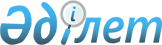 О бюджетах города районного значения, поселка, сельских округов на 2023-2025 годыРешение Каркаралинского районного маслихата Карагандинской области от 23 декабря 2022 года № VII-29/237.
      Районный маслихат РЕШИЛ:
      1. Утвердить бюджет города Каркаралинск на 2023-2025 годы согласно приложениям 1, 2 и 3 соответственно, в том числе на 2023 год в следующих объемах:
      1) доходы – 828398тысячи тенге, в том числе:
      налоговые поступления – 26565 тысяч тенге;
      неналоговые поступления – 500 тысяч тенге;
      поступления от продажи основного капитала – 0 тысяч тенге;
      поступления трансфертов – 801333 тысяч тенге;
      2) затраты – 851695 тысячи тенге;
      3) чистое бюджетное кредитование – 0 тысяч тенге, в том числе:
      бюджетные кредиты – 0 тысяч тенге;
      погашение бюджетных кредитов – 0 тысяч тенге;
      4) сальдо по операциям с финансовыми активами – 0 тысяч тенге, в том числе:
      приобретение финансовых активов – 0 тысяч тенге;
      поступления от продажи финансовых активов государства – 0 тысяч тенге;
      5) дефицит (профицит) бюджета – -23297 тысяч тенге;
      6) финансирование дефицита (использование профицита) бюджета – 23297 тысяч тенге, в том числе:
      поступление займов – 0 тысяч тенге;
      погашение займов – 0 тысяч тенге;
      используемые остатки бюджетных средств – 23297 тысяч тенге.
      Сноска. Пункт 1 – в редакции решения Каркаралинского районного маслихата Карагандинской области от 01.12.2023 № VIII-14/107 (вводится в действие с 01.01.2023).


      2. Утвердить бюджет поселка Карагайлы на 2023-2025 годы согласно приложениям 4, 5 и 6 соответственно, в том числе на 2025 год в следующих объемах:
      1) доходы – 212185 тысячи тенге, в том числе:
      налоговые поступления – 17470 тысяч тенге;
      неналоговые поступления – 70 тысяч тенге;
      поступления от продажи основного капитала – 0 тысяч тенге;
      поступления трансфертов – 194645 тысячи тенге;
      2) затраты – 236901 тысячи тенге;
      3) чистое бюджетное кредитование – 0 тысяч тенге, в том числе:
      бюджетные кредиты – 0 тысяч тенге;
      погашение бюджетных кредитов – 0 тысяч тенге;
      4) сальдо по операциям с финансовыми активами – 0 тысяч тенге, в том числе:
      приобретение финансовых активов – 0 тысяч тенге;
      поступления от продажи финансовых активов государства – 0 тысяч тенге;
      5) дефицит (профицит) бюджета – -24716 тысяч тенге;
      6) финансирование дефицита (использование профицита) бюджета – 24716 тысяч тенге, в том числе:
      поступление займов – 0 тысяч тенге;
      погашение займов – 0 тысяч тенге;
      используемые остатки бюджетных средств – 24716 тысяч тенге.
      Сноска. Пункт 2 – в редакции решения Каркаралинского районного маслихата Карагандинской области от 01.12.2023 № VIII-14/107 (вводится в действие с 01.01.2023).


      3. Утвердить бюджет Егиндыбулакского сельского округа на 2023-2025 годы согласно приложениям 7, 8 и 9 соответственно, в том числе на 2023 год в следующих объемах:
      1) доходы – 102362 тысяч тенге, в том числе:
      налоговые поступления – 5160 тысяч тенге;
      неналоговые поступления – 1000 тысяч тенге;
      поступления от продажи основного капитала – 0 тысяч тенге;
      поступления трансфертов – 96202 тысяч тенге;
      2) затраты – 110592 тысяч тенге;
      3) чистое бюджетное кредитование – 0 тысяч тенге, в том числе:
      бюджетные кредиты – 0 тысяч тенге;
      погашение бюджетных кредитов – 0 тысяч тенге;
      4) сальдо по операциям с финансовыми активами – 0 тысяч тенге, в том числе:
      приобретение финансовых активов – 0 тысяч тенге;
      поступления от продажи финансовых активов государства – 0 тысяч тенге;
      5) дефицит (профицит) бюджета – -8230 тысяч тенге;
      6) финансирование дефицита (использование профицита) бюджета – 8230 тысяч тенге, в том числе:
      поступление займов – 0 тысяч тенге;
      погашение займов – 0 тысяч тенге;
      используемые остатки бюджетных средств – 8230 тысяч тенге.
      Сноска. Пункт 3 – в редакции решения Каркаралинского районного маслихата Карагандинской области от 01.12.2023 № VIII-14/107 (вводится в действие с 01.01.2023).


      4. Утвердить бюджет Киргизского сельского округа на 2023-2025 годы согласно приложениям 10, 11 и 12 соответственно, в том числе на 2023 год в следующих объемах:
      1) доходы – 89873 тысяч тенге, в том числе:
      налоговые поступления – 9296 тысяч тенге;
      неналоговые поступления – 350 тысяч тенге;
      поступления от продажи основного капитала – 0 тысяч тенге;
      поступления трансфертов – 80227 тысячи тенге;
      2) затраты – 94631 тысяч тенге;
      3) чистое бюджетное кредитование – 0 тысяч тенге, в том числе:
      бюджетные кредиты – 0 тысяч тенге;
      погашение бюджетных кредитов – 0 тысяч тенге;
      4) сальдо по операциям с финансовыми активами – 0 тысяч тенге, в том числе:
      приобретение финансовых активов – 0 тысяч тенге;
      поступления от продажи финансовых активов государства – 0 тысяч тенге;
      5) дефицит (профицит) бюджета – -4758 тысяч тенге;
      6) финансирование дефицита (использование профицита) бюджета – 4758 тысяч тенге, в том числе:
      поступление займов – 0 тысяч тенге;
      погашение займов – 0 тысяч тенге;
      используемые остатки бюджетных средств – 4758 тысяч тенге.
      Сноска. Пункт 4 – в редакции решения Каркаралинского районного маслихата Карагандинской области от 01.12.2023 № VIII-14/107 (вводится в действие с 01.01.2023).


      5. Утвердить бюджет Абайского сельского округа на 2023-2025 годы согласно приложениям 13, 14 и 15 соответственно, в том числе на 2023 год в следующих объемах:
      1) доходы – 65098 тысяч тенге, в том числе:
      налоговые поступления – 274 тысяч тенге;
      неналоговые поступления – 0 тысяч тенге;
      поступления от продажи основного капитала – 0 тысяч тенге;
      поступления трансфертов – 64824 тысячи тенге;
      2) затраты – 69127 тысяч тенге;
      3) чистое бюджетное кредитование – 0 тысяч тенге, в том числе:
      бюджетные кредиты – 0 тысяч тенге;
      погашение бюджетных кредитов – 0 тысяч тенге;
      4) сальдо по операциям с финансовыми активами – 0 тысяч тенге, в том числе:
      приобретение финансовых активов – 0 тысяч тенге;
      поступления от продажи финансовых активов государства – 0 тысяч тенге;
      5) дефицит (профицит) бюджета – -4029 тысяч тенге;
      6) финансирование дефицита (использование профицита) бюджета – 4029 тысяч тенге, в том числе:
      поступление займов – 0 тысяч тенге;
      погашение займов – 0 тысяч тенге;
      используемые остатки бюджетных средств – 4029 тысяч тенге.
      Сноска. Пункт 5 – в редакции решения Каркаралинского районного маслихата Карагандинской области от 18.07.2023 № VIII-7/60 (вводится в действие с 01.01.2023).


      6. Утвердить бюджет Касым Аманжоловского сельского округа на 2023-2025 годы согласно приложениям 16, 17 и 18 соответственно, в том числе на 2023 год в следующих объемах:
      1) доходы – 51669 тысяч тенге, в том числе:
      налоговые поступления – 2757 тысяч тенге;
      неналоговые поступления – 0 тысяч тенге;
      поступления от продажи основного капитала – 0 тысяч тенге;
      поступления трансфертов – 48912 тысяч тенге;
      2) затраты – 55541 тысяч тенге;
      3) чистое бюджетное кредитование – 0 тысяч тенге, в том числе:
      бюджетные кредиты – 0 тысяч тенге;
      погашение бюджетных кредитов – 0 тысяч тенге;
      4) сальдо по операциям с финансовыми активами – 0 тысяч тенге, в том числе:
      приобретение финансовых активов – 0 тысяч тенге;
      поступления от продажи финансовых активов государства – 0 тысяч тенге;
      5) дефицит (профицит) бюджета – -3872 тысячи тенге;
      6) финансирование дефицита (использование профицита) бюджета – 3872 тысячи тенге, в том числе:
      поступление займов – 0 тысяч тенге;
      погашение займов – 0 тысяч тенге;
      используемые остатки бюджетных средств – 3872 тысячи тенге.
      Сноска. Пункт 6 – в редакции решения Каркаралинского районного маслихата Карагандинской области от 01.12.2023 № VIII-14/107 (вводится в действие с 01.01.2023).


      7. Утвердить бюджет Нуркен Абдировского сельского округа на 2023-2025 годы согласно приложениям 19, 20 и 21 соответственно, в том числе на 2023 год в следующих объемах:
      1) доходы – 51202 тысяч тенге, в том числе:
      налоговые поступления – 960 тысяч тенге;
      неналоговые поступления – 0 тысяч тенге;
      поступления от продажи основного капитала – 0 тысяч тенге;
      поступления трансфертов – 50242 тысяч тенге;
      2) затраты – 51839 тысяч тенге;
      3) чистое бюджетное кредитование – 0 тысяч тенге, в том числе:
      бюджетные кредиты – 0 тысяч тенге;
      погашение бюджетных кредитов – 0 тысяч тенге;
      4) сальдо по операциям с финансовыми активами – 0 тысяч тенге, в том числе:
      приобретение финансовых активов – 0 тысяч тенге;
      поступления от продажи финансовых активов государства – 0 тысяч тенге;
      5) дефицит (профицит) бюджета – -637 тысяч тенге;
      6) финансирование дефицита (использование профицита) бюджета – 637 тысяч тенге, в том числе:
      поступление займов – 0 тысяч тенге;
      погашение займов – 0 тысяч тенге;
      используемые остатки бюджетных средств – 637 тысяч тенге.
      Сноска. Пункт 7 – в редакции решения Каркаралинского районного маслихата Карагандинской области от 01.12.2023 № VIII-14/107 (вводится в действие с 01.01.2023).


      8. Утвердить бюджет Балкантауского сельского округа на 2023-2025 годы согласно приложениям 22, 23 и 24 соответственно, в том числе на 2023 год в следующих объемах:
      1) доходы – 58480 тысячи тенге, в том числе:
      налоговые поступления – 1288 тысяч тенге;
      неналоговые поступления – 0 тысяч тенге;
      поступления от продажи основного капитала – 0 тысяч тенге;
      поступления трансфертов – 57192 тысячи тенге;
      2) затраты – 60324 тысяч тенге;
      3) чистое бюджетное кредитование – 0 тысяч тенге, в том числе:
      бюджетные кредиты – 0 тысяч тенге;
      погашение бюджетных кредитов – 0 тысяч тенге;
      4) сальдо по операциям с финансовыми активами – 0 тысяч тенге, в том числе:
      приобретение финансовых активов – 0 тысяч тенге;
      поступления от продажи финансовых активов государства – 0 тысяч тенге;
      5) дефицит (профицит) бюджета – -1844 тысячи тенге;
      6) финансирование дефицита (использование профицита) бюджета – 1844 тысячи тенге, в том числе:
      поступление займов – 0 тысяч тенге;
      погашение займов – 0 тысяч тенге;
      используемые остатки бюджетных средств – 1844 тысячи тенге.
      Сноска. Пункт 8 – в редакции решения Каркаралинского районного маслихата Карагандинской области от 01.12.2023 № VIII-14/107 (вводится в действие с 01.01.2023).


      9. Утвердить бюджет Бахтинского сельского округа на 2023-2025 годы согласно приложениям 25, 26 и 27 соответственно, в том числе на 2023 год в следующих объемах:
      1) доходы – 44884 тысячи тенге, в том числе:
      налоговые поступления – 2913 тысячи тенге;
      неналоговые поступления – 0 тысяч тенге;
      поступления от продажи основного капитала – 0 тысяч тенге;
      поступления трансфертов – 41971 тысяч тенге;
      2) затраты – 52086 тысячи тенге;
      3) чистое бюджетное кредитование – 0 тысяч тенге, в том числе:
      бюджетные кредиты – 0 тысяч тенге;
      погашение бюджетных кредитов – 0 тысяч тенге;
      4) сальдо по операциям с финансовыми активами – 0 тысяч тенге, в том числе:
      приобретение финансовых активов – 0 тысяч тенге;
      поступления от продажи финансовых активов государства – 0 тысяч тенге;
      5) дефицит (профицит) бюджета – -7202 тысячи тенге;
      6) финансирование дефицита (использование профицита) бюджета – 7202 тысячи тенге, в том числе:
      поступление займов – 0 тысяч тенге;
      погашение займов – 0 тысяч тенге;
      используемые остатки бюджетных средств – 7202 тысячи тенге.
      Сноска. Пункт 9 – в редакции решения Каркаралинского районного маслихата Карагандинской области от 01.12.2023 № VIII-14/107 (вводится в действие с 01.01.2023).


      10. Утвердить бюджет Бесобинского сельского округа на 2023-2025 годы согласно приложениям 28, 29 и 30 соответственно, в том числе на 2023 год в следующих объемах:
      1) доходы – 66947 тысячи тенге, в том числе:
      налоговые поступления – 2562 тысячи тенге;
      неналоговые поступления – 1236 тысяч тенге;
      поступления от продажи основного капитала – 0 тысяч тенге;
      поступления трансфертов – 63149 тысяч тенге;
      2) затраты – 68020 тысячи тенге;
      3) чистое бюджетное кредитование – 0 тысяч тенге, в том числе:
      бюджетные кредиты – 0 тысяч тенге;
      погашение бюджетных кредитов – 0 тысяч тенге;
      4) сальдо по операциям с финансовыми активами – 0 тысяч тенге, в том числе:
      приобретение финансовых активов – 0 тысяч тенге;
      поступления от продажи финансовых активов государства – 0 тысяч тенге;
      5) дефицит (профицит) бюджета – -1073 тысяч тенге;
      6) финансирование дефицита (использование профицита) бюджета – 1073 тысяч тенге, в том числе:
      поступление займов – 0 тысяч тенге;
      погашение займов – 0 тысяч тенге;
      используемые остатки бюджетных средств – 1073 тысяч тенге.
      Сноска. Пункт 10 – в редакции решения Каркаралинского районного маслихата Карагандинской области от 01.12.2023 № VIII-14/107 (вводится в действие с 01.01.2023).


      11. Утвердить бюджет Жанатоганского сельского округа на 2023-2025 годы согласно приложениям 31, 32 и 33 соответственно, в том числе на 2023 год в следующих объемах:
      1) доходы – 42380 тысячи тенге, в том числе:
      налоговые поступления – 1603 тысячи тенге;
      неналоговые поступления – 0 тысяч тенге;
      поступления от продажи основного капитала – 0 тысяч тенге;
      поступления трансфертов – 40777 тысяч тенге;
      2) затраты – 45868 тысячи тенге;
      3) чистое бюджетное кредитование – 0 тысяч тенге, в том числе:
      бюджетные кредиты – 0 тысяч тенге;
      погашение бюджетных кредитов – 0 тысяч тенге;
      4) сальдо по операциям с финансовыми активами – 0 тысяч тенге, в том числе:
      приобретение финансовых активов – 0 тысяч тенге;
      поступления от продажи финансовых активов государства – 0 тысяч тенге;
      5) дефицит (профицит) бюджета – -3488 тысяч тенге;
      6) финансирование дефицита (использование профицита) бюджета – 3488 тысяч тенге, в том числе:
      поступление займов – 0 тысяч тенге;
      погашение займов – 0 тысяч тенге;
      используемые остатки бюджетных средств – 03488 тысяч тенге.
      Сноска. Пункт 11 – в редакции решения Каркаралинского районного маслихата Карагандинской области от 01.12.2023 № VIII-14/107 (вводится в действие с 01.01.2023).


      12. Утвердить бюджет Ынталинского сельского округа на 2023-2025 годы согласно приложениям 34, 35 и 36 соответственно, в том числе на 2023 год в следующих объемах:
      1) доходы – 58342 тысяч тенге, в том числе:
      налоговые поступления – 1486 тысяч тенге;
      неналоговые поступления – 0 тысяч тенге;
      поступления от продажи основного капитала – 0 тысяч тенге;
      поступления трансфертов – 56856 тысячи тенге;
      2) затраты – 59343 тысяч тенге;
      3) чистое бюджетное кредитование – 0 тысяч тенге, в том числе:
      бюджетные кредиты – 0 тысяч тенге;
      погашение бюджетных кредитов – 0 тысяч тенге;
      4) сальдо по операциям с финансовыми активами – 0 тысяч тенге, в том числе:
      приобретение финансовых активов – 0 тысяч тенге;
      поступления от продажи финансовых активов государства – 0 тысяч тенге;
      5) дефицит (профицит) бюджета – -1001 тысяч тенге;
      6) финансирование дефицита (использование профицита) бюджета – 1001 тысяч тенге, в том числе:
      поступление займов – 0 тысяч тенге;
      погашение займов – 0 тысяч тенге;
      используемые остатки бюджетных средств – 1001 тысяч тенге.
      Сноска. Пункт 12 – в редакции решения Каркаралинского районного маслихата Карагандинской области от 01.12.2023 № VIII-14/107 (вводится в действие с 01.01.2023).


      13. Утвердить бюджет Каракольского сельского округа на 2023-2025 годы согласно приложениям 37, 38 и 39 соответственно, в том числе на 2023 год в следующих объемах:
      1) доходы – 36285 тысяч тенге, в том числе:
      налоговые поступления – 212 тысячи тенге;
      неналоговые поступления – 0 тысяч тенге;
      поступления от продажи основного капитала – 0 тысяч тенге;
      поступления трансфертов – 36073 тысяч тенге;
      2) затраты – 36652 тысяч тенге;
      3) чистое бюджетное кредитование – 0 тысяч тенге, в том числе:
      бюджетные кредиты – 0 тысяч тенге;
      погашение бюджетных кредитов – 0 тысяч тенге;
      4) сальдо по операциям с финансовыми активами – 0 тысяч тенге, в том числе:
      приобретение финансовых активов – 0 тысяч тенге;
      поступления от продажи финансовых активов государства – 0 тысяч тенге;
      5) дефицит (профицит) бюджета – -367 тысяч тенге;
      6) финансирование дефицита (использование профицита) бюджета – 367 тысяч тенге, в том числе:
      поступление займов – 0 тысяч тенге;
      погашение займов – 0 тысяч тенге;
      используемые остатки бюджетных средств – 367 тысяч тенге.
      Сноска. Пункт 13 – в редакции решения Каркаралинского районного маслихата Карагандинской области от 01.12.2023 № VIII-14/107 (вводится в действие с 01.01.2023).


      14. Утвердить бюджет Кайнарбулакского сельского округа на 2023-2025 годы согласно приложениям 40, 41 и 42 соответственно, в том числе на 2023 год в следующих объемах:
      1) доходы – 98685 тысячи тенге, в том числе:
      налоговые поступления – 2276 тысяч тенге;
      неналоговые поступления – 0 тысяч тенге;
      поступления от продажи основного капитала – 0 тысяч тенге;
      поступления трансфертов – 96409 тысяч тенге;
      2) затраты – 102532 тысяч тенге;
      3) чистое бюджетное кредитование – 0 тысяч тенге, в том числе:
      бюджетные кредиты – 0 тысяч тенге;
      погашение бюджетных кредитов – 0 тысяч тенге;
      4) сальдо по операциям с финансовыми активами – 0 тысяч тенге, в том числе:
      приобретение финансовых активов – 0 тысяч тенге;
      поступления от продажи финансовых активов государства – 0 тысяч тенге;
      5) дефицит (профицит) бюджета – -3847 тысяч тенге;
      6) финансирование дефицита (использование профицита) бюджета – 3847 тысяч тенге, в том числе:
      поступление займов – 0 тысяч тенге;
      погашение займов – 0 тысяч тенге;
      используемые остатки бюджетных средств – 3847 тысяч тенге.
      Сноска. Пункт 14 – в редакции решения Каркаралинского районного маслихата Карагандинской области от 01.12.2023 № VIII-14/107 (вводится в действие с 01.01.2023).


      15. Утвердить бюджет Кояндинского сельского округа на 2023-2025 годы согласно приложениям 43, 44 и 45 соответственно, в том числе на 2023 год в следующих объемах:
      1) доходы – 51404 тысяч тенге, в том числе:
      налоговые поступления – 826 тысяч тенге;
      неналоговые поступления – 33 тысячи тенге;
      поступления от продажи основного капитала – 0 тысяч тенге;
      поступления трансфертов – 50545 тысяч тенге;
      2) затраты – 53042 тысяч тенге;
      3) чистое бюджетное кредитование – 0 тысяч тенге, в том числе:
      бюджетные кредиты – 0 тысяч тенге;
      погашение бюджетных кредитов – 0 тысяч тенге;
      4) сальдо по операциям с финансовыми активами – 0 тысяч тенге, в том числе:
      приобретение финансовых активов – 0 тысяч тенге;
      поступления от продажи финансовых активов государства – 0 тысяч тенге;
      5) дефицит (профицит) бюджета – -1638 тысяч тенге;
      6) финансирование дефицита (использование профицита) бюджета – 1638 тысяч тенге, в том числе:
      поступление займов – 0 тысяч тенге;
      погашение займов – 0 тысяч тенге;
      используемые остатки бюджетных средств – 1638 тысяч тенге.
      Сноска. Пункт 15 – в редакции решения Каркаралинского районного маслихата Карагандинской области от 01.12.2023 № VIII-14/107 (вводится в действие с 01.01.2023).


      16. Утвердить бюджет Каршигалинского сельского округа на 2023-2025 годы согласно приложениям 46, 47 и 48 соответственно, в том числе на 2023 год в следующих объемах:
      1) доходы – 57333 тысяч тенге, в том числе:
      налоговые поступления – 1361 тысячи тенге;
      неналоговые поступления – 0 тысяч тенге;
      поступления от продажи основного капитала – 0 тысяч тенге;
      поступления трансфертов – 55972 тысяч тенге;
      2) затраты – 59706 тысяч тенге;
      3) чистое бюджетное кредитование – 0 тысяч тенге, в том числе:
      бюджетные кредиты – 0 тысяч тенге;
      погашение бюджетных кредитов – 0 тысяч тенге;
      4) сальдо по операциям с финансовыми активами – 0 тысяч тенге, в том числе:
      приобретение финансовых активов – 0 тысяч тенге;
      поступления от продажи финансовых активов государства – 0 тысяч тенге;
      5) дефицит (профицит) бюджета – -2373 тысяч тенге;
      6) финансирование дефицита (использование профицита) бюджета – 2373 тысяч тенге, в том числе:
      поступление займов – 0 тысяч тенге;
      погашение займов – 0 тысяч тенге;
      используемые остатки бюджетных средств – 2373 тысяч тенге.
      Сноска. Пункт 16 – в редакции решения Каркаралинского районного маслихата Карагандинской области от 01.12.2023 № VIII-14/107 (вводится в действие с 01.01.2023).


      17. Утвердить бюджет Мартбек Мамыраевского сельского округа на 2023-2025 годы согласно приложениям 49, 50 и 51 соответственно, в том числе на 2023 год в следующих объемах:
      1) доходы – 59707 тысяч тенге, в том числе:
      налоговые поступления – 2480 тысяч тенге;
      неналоговые поступления – 152 тысячи тенге;
      поступления от продажи основного капитала – 0 тысяч тенге;
      поступления трансфертов – 57075 тысяч тенге;
      2) затраты – 61327 тысяч тенге;
      3) чистое бюджетное кредитование – 0 тысяч тенге, в том числе:
      бюджетные кредиты – 0 тысяч тенге;
      погашение бюджетных кредитов – 0 тысяч тенге;
      4) сальдо по операциям с финансовыми активами – 0 тысяч тенге, в том числе:
      приобретение финансовых активов – 0 тысяч тенге;
      поступления от продажи финансовых активов государства – 0 тысяч тенге;
      5) дефицит (профицит) бюджета – -1620 тысяч тенге;
      6) финансирование дефицита (использование профицита) бюджета – 1620 тысяч тенге, в том числе:
      поступление займов – 0 тысяч тенге;
      погашение займов – 0 тысяч тенге;
      используемые остатки бюджетных средств – 1620 тысяч тенге.
      Сноска. Пункт 17 – в редакции решения Каркаралинского районного маслихата Карагандинской области от 01.12.2023 № VIII-14/107 (вводится в действие с 01.01.2023).


      18. Утвердить бюджет Мадийского сельского округа на 2023-2025 годы согласно приложениям 52, 53 и 54 соответственно, в том числе на 2023 год в следующих объемах:
      1) доходы – 59744 тысяч тенге, в том числе:
      налоговые поступления – 890 тысяч тенге;
      неналоговые поступления – 0 тысяч тенге;
      поступления от продажи основного капитала – 0 тысяч тенге;
      поступления трансфертов – 58854 тысяч тенге;
      2) затраты – 62416 тысяч тенге;
      3) чистое бюджетное кредитование – 0 тысяч тенге, в том числе:
      бюджетные кредиты – 0 тысяч тенге;
      погашение бюджетных кредитов – 0 тысяч тенге;
      4) сальдо по операциям с финансовыми активами – 0 тысяч тенге, в том числе:
      приобретение финансовых активов – 0 тысяч тенге;
      поступления от продажи финансовых активов государства – 0 тысяч тенге;
      5) дефицит (профицит) бюджета – -2672 тысяч тенге;
      6) финансирование дефицита (использование профицита) бюджета – 2672 тысяч тенге, в том числе:
      поступление займов – 0 тысяч тенге;
      погашение займов – 0 тысяч тенге;
      используемые остатки бюджетных средств –2672 тысяч тенге.
      Сноска. Пункт 18 – в редакции решения Каркаралинского районного маслихата Карагандинской области от 01.12.2023 № VIII-14/107 (вводится в действие с 01.01.2023).


      19. Утвердить бюджет сельского округа имени Ныгмета Нурмакова на 2023-2025 годы согласно приложениям 55, 56 и 57 соответственно, в том числе на 2023 год в следующих объемах:
      1) доходы – 37343 тысячи тенге, в том числе:
      налоговые поступления – 1526 тысяч тенге;
      неналоговые поступления – 0 тысяч тенге;
      поступления от продажи основного капитала – 0 тысяч тенге;
      поступления трансфертов – 35817 тысяч тенге;
      2) затраты – 37448 тысячи тенге;
      3) чистое бюджетное кредитование – 0 тысяч тенге, в том числе:
      бюджетные кредиты – 0 тысяч тенге;
      погашение бюджетных кредитов – 0 тысяч тенге;
      4) сальдо по операциям с финансовыми активами – 0 тысяч тенге, в том числе:
      приобретение финансовых активов – 0 тысяч тенге;
      поступления от продажи финансовых активов государства – 0 тысяч тенге;
      5) дефицит (профицит) бюджета – -105 тысяч тенге;
      6) финансирование дефицита (использование профицита) бюджета – 105 тысяч тенге, в том числе:
      поступление займов – 0 тысяч тенге;
      погашение займов – 0 тысяч тенге;
      используемые остатки бюджетных средств – 105 тысяч тенге.
      Сноска. Пункт 19 – в редакции решения Каркаралинского районного маслихата Карагандинской области от 01.12.2023 № VIII-14/107 (вводится в действие с 01.01.2023).


      20. Утвердить бюджет Таттимбетовского сельского округа на 2023-2025 годы согласно приложениям 58, 59 и 60 соответственно, в том числе на 2023 год в следующих объемах:
      1) доходы – 67642 тысяч тенге, в том числе:
      налоговые поступления – 959 тысяч тенге;
      неналоговые поступления – 25 тысяч тенге;
      поступления от продажи основного капитала – 0 тысяч тенге;
      поступления трансфертов – 66658 тысячи тенге;
      2) затраты – 67750 тысяч тенге;
      3) чистое бюджетное кредитование – 0 тысяч тенге, в том числе:
      бюджетные кредиты – 0 тысяч тенге;
      погашение бюджетных кредитов – 0 тысяч тенге;
      4) сальдо по операциям с финансовыми активами – 0 тысяч тенге, в том числе:
      приобретение финансовых активов – 0 тысяч тенге;
      поступления от продажи финансовых активов государства – 0 тысяч тенге;
      5) дефицит (профицит) бюджета – -108 тысяч тенге;
      6) финансирование дефицита (использование профицита) бюджета – 108 тысяч тенге, в том числе:
      поступление займов – 0 тысяч тенге;
      погашение займов – 0 тысяч тенге;
      используемые остатки бюджетных средств – 108 тысяч тенге.
      Сноска. Пункт 20 – в редакции решения Каркаралинского районного маслихата Карагандинской области от 01.12.2023 № VIII-14/107 (вводится в действие с 01.01.2023).


      21. Утвердить бюджет Тегисшилдикского сельского округа на 2023-2025 годы согласно приложениям 61, 62 и 63 соответственно, в том числе на 2023 год в следующих объемах:
      1) доходы – 54521 тысяч тенге, в том числе:
      налоговые поступления – 1488 тысяч тенге;
      неналоговые поступления – 0 тысяч тенге;
      поступления от продажи основного капитала – 0 тысяч тенге;
      поступления трансфертов – 53033 тысячи тенге;
      2) затраты – 55207 тысяч тенге;
      3) чистое бюджетное кредитование – 0 тысяч тенге, в том числе:
      бюджетные кредиты – 0 тысяч тенге;
      погашение бюджетных кредитов – 0 тысяч тенге;
      4) сальдо по операциям с финансовыми активами – 0 тысяч тенге, в том числе:
      приобретение финансовых активов – 0 тысяч тенге;
      поступления от продажи финансовых активов государства – 0 тысяч тенге;
      5) дефицит (профицит) бюджета – -686 тысяч тенге;
      6) финансирование дефицита (использование профицита) бюджета – 686 тысяч тенге, в том числе:
      поступление займов – 0 тысяч тенге;
      погашение займов – 0 тысяч тенге;
      используемые остатки бюджетных средств – 686 тысяч тенге.
      Сноска. Пункт 21 – в редакции решения Каркаралинского районного маслихата Карагандинской области от 01.12.2023 № VIII-14/107 (вводится в действие с 01.01.2023).


      22. Утвердить бюджет Темиршинского сельского округа на 2023-2025 годы согласно приложениям 64, 65 и 66 соответственно, в том числе на 2023 год в следующих объемах:
      1) доходы – 67945 тысяч тенге, в том числе:
      налоговые поступления – 2370 тысяч тенге;
      неналоговые поступления – 520 тысяч тенге;
      поступления от продажи основного капитала – 0 тысяч тенге;
      поступления трансфертов – 65055 тысяч тенге;
      2) затраты – 72816 тысяч тенге;
      3) чистое бюджетное кредитование – 0 тысяч тенге, в том числе:
      бюджетные кредиты – 0 тысяч тенге;
      погашение бюджетных кредитов – 0 тысяч тенге;
      4) сальдо по операциям с финансовыми активами – 0 тысяч тенге, в том числе:
      приобретение финансовых активов – 0 тысяч тенге;
      поступления от продажи финансовых активов государства – 0 тысяч тенге;
      5) дефицит (профицит) бюджета – -4871 тысяч тенге;
      6) финансирование дефицита (использование профицита) бюджета – 4871 тысяч тенге, в том числе:
      поступление займов – 0 тысяч тенге;
      погашение займов – 0 тысяч тенге;
      используемые остатки бюджетных средств – 4871 тысяч тенге.
      Сноска. Пункт 22 – в редакции решения Каркаралинского районного маслихата Карагандинской области от 01.12.2023 № VIII-14/107 (вводится в действие с 01.01.2023).


      23. Утвердить бюджет Томарского сельского округа на 2023-2025 годы согласно приложениям 67, 68 и 69 соответственно, в том числе на 2023 год в следующих объемах:
      1) доходы – 47902 тысяч тенге, в том числе:
      налоговые поступления – 517 тысяч тенге;
      неналоговые поступления – 439 тысяч тенге;
      поступления от продажи основного капитала – 0 тысяч тенге;
      поступления трансфертов – 46946 тысяч тенге;
      2) затраты – 49398 тысяч тенге;
      3) чистое бюджетное кредитование – 0 тысяч тенге, в том числе:
      бюджетные кредиты – 0 тысяч тенге;
      погашение бюджетных кредитов – 0 тысяч тенге;
      4) сальдо по операциям с финансовыми активами – 0 тысяч тенге, в том числе:
      приобретение финансовых активов – 0 тысяч тенге;
      поступления от продажи финансовых активов государства – 0 тысяч тенге;
      5) дефицит (профицит) бюджета – -1496 тысяч тенге;
      6) финансирование дефицита (использование профицита) бюджета – 1496 тысяч тенге, в том числе:
      поступление займов – 0 тысяч тенге;
      погашение займов – 0 тысяч тенге;
      используемые остатки бюджетных средств – 1496 тысяч тенге.
      Сноска. Пункт 23 – в редакции решения Каркаралинского районного маслихата Карагандинской области от 01.12.2023 № VIII-14/107 (вводится в действие с 01.01.2023).


      24. Утвердить бюджет Шарыктинского сельского округа на 2023-2025 годы согласно приложениям 70, 71 и 72 соответственно, в том числе на 2023 год в следующих объемах:
      1) доходы – 43341 тысячи тенге, в том числе:
      налоговые поступления – 2200 тысяч тенге;
      неналоговые поступления – 0 тысяч тенге;
      поступления от продажи основного капитала – 0 тысяч тенге;
      поступления трансфертов – 41141 тысячи тенге;
      2) затраты – 45003 тысячи тенге;
      3) чистое бюджетное кредитование – 0 тысяч тенге, в том числе:
      бюджетные кредиты – 0 тысяч тенге;
      погашение бюджетных кредитов – 0 тысяч тенге;
      4) сальдо по операциям с финансовыми активами – 0 тысяч тенге, в том числе:
      приобретение финансовых активов – 0 тысяч тенге;
      поступления от продажи финансовых активов государства – 0 тысяч тенге;
      5) дефицит (профицит) бюджета – -1662 тысяч тенге;
      6) финансирование дефицита (использование профицита) бюджета – 1662 тысяч тенге, в том числе:
      поступление займов – 0 тысяч тенге;
      погашение займов – 0 тысяч тенге;
      используемые остатки бюджетных средств – 1662 тысяч тенге.
      Сноска. Пункт 24 – в редакции решения Каркаралинского районного маслихата Карагандинской области от 01.12.2023 № VIII-14/107 (вводится в действие с 01.01.2023).


      25. Утвердить бюджет Угарского сельского округа на 2023-2025 годы согласно приложениям 73, 74 и 75 соответственно, в том числе на 2023 год в следующих объемах:
      1) доходы – 46087 тысячи тенге, в том числе:
      налоговые поступления – 709 тысяч тенге;
      неналоговые поступления – 0 тысяч тенге;
      поступления от продажи основного капитала – 0 тысяч тенге;
      поступления трансфертов – 45378 тысяч тенге;
      2) затраты – 46752 тысячи тенге;
      3) чистое бюджетное кредитование – 0 тысяч тенге, в том числе:
      бюджетные кредиты – 0 тысяч тенге;
      погашение бюджетных кредитов – 0 тысяч тенге;
      4) сальдо по операциям с финансовыми активами – 0 тысяч тенге, в том числе:
      приобретение финансовых активов – 0 тысяч тенге;
      поступления от продажи финансовых активов государства – 0 тысяч тенге;
      5) дефицит (профицит) бюджета – -665 тысяч тенге;
      6) финансирование дефицита (использование профицита) бюджета – 665 тысяч тенге, в том числе:
      поступление займов – 0 тысяч тенге;
      погашение займов – 0 тысяч тенге;
      используемые остатки бюджетных средств – 665 тысяч тенге.
      Сноска. Пункт 25 – в редакции решения Каркаралинского районного маслихата Карагандинской области от 01.12.2023 № VIII-14/107 (вводится в действие с 01.01.2023).


      26. Предусмотреть в бюджетах города районного значения, поселка, сельских округов на 2023 год объемы субвенций, передаваемых из районного бюджета в сумме 976826 тысяч тенге, в том числе:
      городу Каркаралинск – 121824 тысячи тенге;
      поселку Карагайлы – 65190 тысяч тенге;
      Егиндыбулакскому сельскому округу – 55078 тысяч тенге;
      Киргизскому сельскому округу – 32506 тысяч тенге;
      Абайскому сельскому округу – 30915 тысяч тенге;
      Касым Аманжоловскому сельскому округу – 29882 тысячи тенге;
      Нуркен Абдировскому сельскому округу – 38364 тысячи тенге;
      Балкантаускому сельскому округу – 36152 тысячи тенге;
      Бахтинскому сельскому округу – 32080 тысяч тенге;
      Бесобинскому сельскому округу – 33907 тысяч тенге;
      Жанатоганскому сельскому округу – 30471 тысячи тенге;
      Ынталинскому сельскому округу – 29742 тысячи тенге;
      Каракольскому сельскому округу – 26901 тысячи тенге;
      Кайнарбулакскому сельскому округу – 39197 тысяч тенге;
      Кояндинскому сельскому округу – 32670 тысяч тенге;
      Каршигалинскому сельскому округу – 38330 тысяч тенге;
      Мартбек Мамыраевскому сельскому округу – 35901 тысячи тенге;
      Мадийскому сельскому округу – 31477 тысяч тенге;
      сельскому округу имени Ныгмета Нурмакова – 32009 тысяч тенге;
      Таттимбетскому сельскому округу – 34573 тысячи тенге;
      Тегисшилдикскому сельскому округу – 33924 тысячи тенге;
      Темиршинскому сельскому округу – 31837 тысяч тенге;
      Томарскому сельскому округу – 32148 тысяч тенге;
      Шарыктинскому сельскому округу – 36317 тысяч тенге;
      Угарскому сельскому округу – 35431 тысячи тенге.
      27. Учесть в составе бюджетов города районного значения, поселка, сельских округов на 2023 год целевые трансферты согласно приложению 76.
      28. Настоящее решение вводится в действие с 1 января 2023 года. Бюджет города Каркаралинск на 2023 год
      Сноска. Приложение 1 – в редакции решения Каркаралинского районного маслихата Карагандинской области от 01.12.2023 № VIII-14/107 (вводится в действие с 01.01.2023). Бюджет города Каркаралинск на 2024 год Бюджет города Каркаралинск на 2025 год Бюджет поселка Карагайлы на 2023 год
      Сноска. Приложение 4 – в редакции решения Каркаралинского районного маслихата Карагандинской области от 01.12.2023 № VIII-14/107 (вводится в действие с 01.01.2023). Бюджет поселка Карагайлы на 2024 год Бюджет поселка Карагайлы на 2025 год Бюджет Егиндыбулакского сельского округа на 2023 год
      Сноска. Приложение 7 – в редакции решения Каркаралинского районного маслихата Карагандинской области от 01.12.2023 № VIII-14/107 (вводится в действие с 01.01.2023). Бюджет Егиндыбулакского сельского округа на 2024 год Бюджет Егиндыбулакского сельского округа на 2025 год Бюджет Киргизского сельского округа на 2023 год
      Сноска. Приложение 10 – в редакции решения Каркаралинского районного маслихата Карагандинской области от 01.12.2023 № VIII-14/107 (вводится в действие с 01.01.2023). Бюджет Киргизского сельского округа на 2024 год Бюджет Киргизского сельского округа на 2025 год Бюджет Абайского сельского округа на 2023 год
      Сноска. Приложение 13 – в редакции решения Каркаралинского районного маслихата Карагандинской области от 18.07.2023 № VIII-7/60 (вводится в действие с 01.01.2023). Бюджет Абайского сельского округа на 2024 год Бюджет Абайского сельского округа на 2025 год Бюджет Касым Аманжоловского сельского округа на 2023 год
      Сноска. Приложение 16 - в редакции решения Каркаралинского районного маслихата Карагандинской области от 01.12.2023 № VIII-14/107 (вводится в действие с 01.01.2023). Бюджет Касым Аманжоловского сельского округа на 2024 год Бюджет Касым Аманжоловского сельского округа на 2025 год Бюджет Нуркен Абдировского сельского округа на 2023 год
      Сноска. Приложение 19 – в редакции решения Каркаралинского районного маслихата Карагандинской области от 01.12.2023 № VIII-14/107 (вводится в действие с 01.01.2023). Бюджет Нуркен Абдировского сельского округа на 2024 год Бюджет Нуркен Абдировского сельского округа на 2025 год Бюджет Балкантауского сельского округа на 2023 год
      Сноска. Приложение 22 – в редакции решения Каркаралинского районного маслихата Карагандинской области от 01.12.2023 № VIII-14/107 (вводится в действие с 01.01.2023). Бюджет Балкантауского сельского округа на 2024 год Бюджет Балкантауского сельского округа на 2025 год Бюджет Бахтинского сельского округа на 2023 год
      Сноска. Приложение 25 – в редакции решения Каркаралинского районного маслихата Карагандинской области от 01.12.2023 № VIII-14/107 (вводится в действие с 01.01.2023). Бюджет Бахтинского сельского округа на 2024 год Бюджет Бахтинского сельского округа на 2025 год Бюджет Бесобинского сельского округа на 2023 год
      Сноска. Приложение 28 – в редакции решения Каркаралинского районного маслихата Карагандинской области от 01.12.2023 № VIII-14/107 (вводится в действие с 01.01.2023). Бюджет Бесобинского сельского округа на 2024 год Бюджет Бесобинского сельского округа на 2025 год Бюджет Жанатоганского сельского округа на 2023 год
      Сноска. Приложение 31 – в редакции решения Каркаралинского районного маслихата Карагандинской области от 01.12.2023 № VIII-14/107 (вводится в действие с 01.01.2023). Бюджет Жанатоганского сельского округа на 2024 год Бюджет Жанатоганского сельского округа на 2025 год Бюджет Ынталинского сельского округа на 2023 год
      Сноска. Приложение 34 – в редакции решения Каркаралинского районного маслихата Карагандинской области от 01.12.2023 № VIII-14/107 (вводится в действие с 01.01.2023). Бюджет Ынталинского сельского округа на 2024 год Бюджет Ынталинского сельского округа на 2025 год Бюджет Каракольского сельского округа на 2023 год
      Сноска. Приложение 37 – в редакции решения Каркаралинского районного маслихата Карагандинской области от 01.12.2023 № VIII-14/107 (вводится в действие с 01.01.2023). Бюджет Каракольского сельского округа на 2024 год Бюджет Каракольского сельского округа на 2025 год Бюджет Кайнарбулакского сельского округа на 2023 год
      Сноска. Приложение 40 – в редакции решения Каркаралинского районного маслихата Карагандинской области от 01.12.2023 № VIII-14/107 (вводится в действие с 01.01.2023). Бюджет Кайнарбулакского сельского округа на 2024 год Бюджет Кайнарбулакского сельского округа на 2025 год Бюджет Кояндинского сельского округа на 2023 год
      Сноска. Приложение 43 – в редакции решения Каркаралинского районного маслихата Карагандинской области от 01.12.2023 № VIII-14/107 (вводится в действие с 01.01.2023). Бюджет Кояндинского сельского округа на 2024 год Бюджет Кояндинского сельского округа на 2025 год Бюджет Каршыгалинского сельского округа на 2023 год
      Сноска. Приложение 46 – в редакции решения Каркаралинского районного маслихата Карагандинской области от 01.12.2023 № VIII-14/107 (вводится в действие с 01.01.2023). Бюджет Каршыгалинского сельского округа на 2024 год Бюджет Каршыгалинского сельского округа на 2025 год Бюджет Мартбек Мамыраевского сельского округа на 2023 год
      Сноска. Приложение 49 – в редакции решения Каркаралинского районного маслихата Карагандинской области от 01.12.2023 № VIII-14/107 (вводится в действие с 01.01.2023). Бюджет Мартбек Мамыраевского сельского округа на 2024 год Бюджет Мартбек Мамыраевского сельского округа на 2025 год Бюджет Мадийского сельского округа на 2023 год
      Сноска. Приложение 52 – в редакции решения Каркаралинского районного маслихата Карагандинской области от 01.12.2023 № VIII-14/107 (вводится в действие с 01.01.2023). Бюджет Мадийского сельского округа на 2024 год Бюджет Мадийского сельского округа на 2025 год Бюджет сельского округа имени Ныгмет Нурмакова на 2023 год
      Сноска. Приложение 55 – в редакции решения Каркаралинского районного маслихата Карагандинской области от 01.12.2023 № VIII-14/107 (вводится в действие с 01.01.2023). Бюджет сельского округа имени Ныгмет Нурмакова на 2024 год Бюджет сельского округа имени Ныгмет Нурмакова на 2025 год Бюджет Таттимбетовского сельского округа на 2023 год
      Сноска. Приложение 58 – в редакции решения Каркаралинского районного маслихата Карагандинской области от 01.12.2023 № VIII-14/107 (вводится в действие с 01.01.2023). Бюджет Таттимбетовского сельского округа на 2024 год Бюджет Таттимбетовского сельского округа на 2025 год Бюджет Тегисшилдикского сельского округа на 2024 год
      Сноска. Приложение 61 – в редакции решения Каркаралинского районного маслихата Карагандинской области от 01.12.2023 № VIII-14/107 (вводится в действие с 01.01.2023). Бюджет Тегисшилдикского сельского округа на 2024 год Бюджет Тегисшилдикского сельского округа на 2025 год Бюджет Темиршинского сельского округа на 2023 год
      Сноска. Приложение 64 – в редакции решения Каркаралинского районного маслихата Карагандинской области от 01.12.2023 № VIII-14/107 (вводится в действие с 01.01.2023). Бюджет Темиршинского сельского округа на 2024 год Бюджет Темиршинского сельского округа на 2025 год Бюджет Томарского сельского округа на 2023 год
      Сноска. Приложение 67 – в редакции решения Каркаралинского районного маслихата Карагандинской области от 01.12.2023 № VIII-14/107 (вводится в действие с 01.01.2023). Бюджет Томарского сельского округа на 2024 год Бюджет Томарского сельского округа на 2025 год Бюджет Шарыктинского сельского округа на 2023 год
      Сноска. Приложение 70 – в редакции решения Каркаралинского районного маслихата Карагандинской области от 01.12.2023 № VIII-14/107 (вводится в действие с 01.01.2023). Бюджет Шарыктинского сельского округа на 2024 год Бюджет Шарыктинского сельского округа на 2025 год Бюджет Угарского сельского округа на 2023 год
      Сноска. Приложение 73 – в редакции решения Каркаралинского районного маслихата Карагандинской области от 01.12.2023 № VIII-14/107 (вводится в действие с 01.01.2023). Бюджет Угарского сельского округа на 2024 год Бюджет Угарского сельского округа на 2025 год Целевые трансферты на 2023 год
      Сноска. Приложение 76 – в редакции решения Каркаралинского районного маслихата Карагандинской области от 01.12.2023 № VIII-14/107 (вводится в действие с 01.01.2023).
					© 2012. РГП на ПХВ «Институт законодательства и правовой информации Республики Казахстан» Министерства юстиции Республики Казахстан
				
      Секретарь районного маслихата

С. Нуркенов
Приложение 1 к решению
Каркаралинского районного маслихата
от 23 декабря 2022 года
№ VII-29/237
Категория
Категория
Категория
Категория
Сумма (тысяч тенге)
Класс
Класс
Класс
Сумма (тысяч тенге)
Подкласс
Подкласс
Сумма (тысяч тенге)
Наименование
Сумма (тысяч тенге)
1
2
3
4
5
I. Доходы
828398
1
Налоговые поступления
26565
04
Hалоги на собственность
26065
1
Hалоги на имущество 
2126
4
Hалог на транспортные средства
23939
05
Внутренние налоги на товары, работы и услуги
500
3
Поступления за использование природных и других ресурсов
500
2
Неналоговые поступления
500
01
Доходы от государственной собственности
500
5
Доходы от аренды имущества, находящегося в государственной собственности
500
3
Поступления от продажи основного капитала
0
01
Продажа государственного имущества, закрепленного за государственными учреждениями
0
1
Продажа государственного имущества, закрепленного за государственными учреждениями
0
4
Поступления трансфертов
801333
02
Трансферты из вышестоящих органов государственного управления
801333
3
Трансферты из районного (города областного значения) бюджета
801333
Функциональная группа
Функциональная группа
Функциональная группа
Функциональная группа
Функциональная группа
Сумма (тысяч тенге)
Функциональная подгруппа
Функциональная подгруппа
Функциональная подгруппа
Функциональная подгруппа
Сумма (тысяч тенге)
Администратор бюджетных программ
Администратор бюджетных программ
Администратор бюджетных программ
Сумма (тысяч тенге)
Программа
Программа
Сумма (тысяч тенге)
Наименование
Сумма (тысяч тенге)
1
2
3
4
5
6
 II.Затраты
851695
01
Государственные услуги общего характера
194088
1
Представительные, исполнительные и другие органы, выполняющие общие функции государственного управления
194088
124
Аппарат акима города районного значения, села, поселка, сельского округа
194088
001
Услуги по обеспечению деятельности акима города районного значения, села, поселка, сельского округа
188151
022
Капитальные расходы государственного органа
5937
07
Жилищно-коммунальное хозяйство
580128
3
Благоустройство населенных пунктов
580128
124
Аппарат акима города районного значения, села, поселка, сельского округа
580128
008
Освещение улиц населенных пунктов
84303
009
Обеспечение санитарии населенных пунктов
71840
010
Содержание мест захоронений и погребение безродных
2621
011
Благоустройство и озеленение населенных пунктов
421364
12
Транспорт и коммуникации
73986
1
Автомобильный транспорт
73986
124
Аппарат акима города районного значения, села, поселка, сельского округа
73986
013
Обеспечение функционирования автомобильных дорог в городах районного значения, селах, поселках, сельских округах
73986
15
Трансферты
3493
1
Трансферты
3493
124
Аппарат акима города районного значения, села, поселка, сельского округа
3493
048
Возврат неиспользованных (недоиспользованных) целевых трансфертов
3493
Функциональная группа
Функциональная группа
Функциональная группа
Функциональная группа
Функциональная группа
Сумма (тысяч тенге)
Функциональная подгруппа
Функциональная подгруппа
Функциональная подгруппа
Функциональная подгруппа
Сумма (тысяч тенге)
Администратор бюджетных программ
Администратор бюджетных программ
Администратор бюджетных программ
Сумма (тысяч тенге)
Программа
Программа
Сумма (тысяч тенге)
Наименование
Сумма (тысяч тенге)
III. Чистое бюджетное кредитование
0
Бюджетные кредиты 
0
Категория
Категория
Категория
Категория
Сумма (тысяч тенге)
Класс 
Класс 
Класс 
Сумма (тысяч тенге)
Подкласс
Подкласс
Сумма (тысяч тенге)
Наименование
Сумма (тысяч тенге)
Погашение бюджетных кредитов
0
Функциональная группа
Функциональная группа
Функциональная группа
Функциональная группа
Функциональная группа
Сумма (тысяч тенге)
Функциональная подгруппа
Функциональная подгруппа
Функциональная подгруппа
Функциональная подгруппа
Сумма (тысяч тенге)
Администратор бюджетных программ
Администратор бюджетных программ
Администратор бюджетных программ
Сумма (тысяч тенге)
Программа
Программа
Сумма (тысяч тенге)
Наименование
Сумма (тысяч тенге)
IV. Сальдо по операциям с финансовыми активами
0
Приобретение финансовых активов
0
Категория
Категория
Категория
Категория
Сумма (тысяч тенге)
Класс 
Класс 
Класс 
Сумма (тысяч тенге)
Подкласс
Подкласс
Сумма (тысяч тенге)
Наименование
Сумма (тысяч тенге)
Поступление от продажи финансовых активов государства
0
Функциональная группа
Функциональная группа
Функциональная группа
Функциональная группа
Функциональная группа
Сумма (тысяч тенге)
Функциональная подгруппа
Функциональная подгруппа
Функциональная подгруппа
Функциональная подгруппа
Сумма (тысяч тенге)
Администратор бюджетных программ 
Администратор бюджетных программ 
Администратор бюджетных программ 
Сумма (тысяч тенге)
Программа
Программа
Сумма (тысяч тенге)
Наименование
Сумма (тысяч тенге)
V. Дефицит (профицит) бюджета 
-23297
VI. Финансирование дефицита (использование профицита) бюджета 
23297Приложение 2 к решению
Каркаралинского районного маслихата
от 23 декабря 2022 года
№ VII-29/237
Категория
Категория
Категория
Категория
Сумма (тысяч тенге)
Класс
Класс
Класс
Сумма (тысяч тенге)
Подкласс
Подкласс
Сумма (тысяч тенге)
Наименование
Сумма (тысяч тенге)
1
2
3
4
5
I. Доходы
756976
1
Налоговые поступления
27892
04
Hалоги на собственность
27367
1
Hалоги на имущество 
2232
4
Hалог на транспортные средства
25135
05
Внутренние налоги на товары, работы и услуги
525
3
Поступления за использование природных и других ресурсов
525
2
Неналоговые поступления
525
01
Доходы от государственной собственности
525
5
Доходы от аренды имущества, находящегося в государственной собственности
525
3
Поступления от продажи основного капитала
0
01
Продажа государственного имущества, закрепленного за государственными учреждениями
0
1
Продажа государственного имущества, закрепленного за государственными учреждениями
0
4
Поступления трансфертов
728559
02
Трансферты из вышестоящих органов государственного управления
728559
3
Трансферты из районного (города областного значения) бюджета
728559
Функциональная группа
Функциональная группа
Функциональная группа
Функциональная группа
Функциональная группа
Сумма (тысяч тенге)
Функциональная подгруппа
Функциональная подгруппа
Функциональная подгруппа
Функциональная подгруппа
Сумма (тысяч тенге)
Администратор бюджетных программ
Администратор бюджетных программ
Администратор бюджетных программ
Сумма (тысяч тенге)
Программа
Программа
Сумма (тысяч тенге)
Наименование
Сумма (тысяч тенге)
1
2
3
4
5
6
 II.Затраты
756976
01
Государственные услуги общего характера
77403
1
Представительные, исполнительные и другие органы, выполняющие общие функции государственного управления
77403
124
Аппарат акима города районного значения, села, поселка, сельского округа
77403
001
Услуги по обеспечению деятельности акима города районного значения, села, поселка, сельского округа
77029
022
Капитальные расходы государственного органа
374
07
Жилищно-коммунальное хозяйство
658952
3
Благоустройство населенных пунктов
658952
124
Аппарат акима города районного значения, села, поселка, сельского округа
658952
008
Освещение улиц в населенных пунктах
195646
009
Обеспечение санитарии населенных пунктов
2335
010
Содержание мест захоронений и погребение безродных
823
011
Благоустройство и озеленение населенных пунктов
460148
12
Транспорт и коммуникации
20621
1
Автомобильный транспорт
20621
124
Аппарат акима города районного значения, села, поселка, сельского округа
20621
013
Обеспечение функционирования автомобильных дорог в городах районного значения, селах, поселках, сельских округах
20621
Функциональная группа
Функциональная группа
Функциональная группа
Функциональная группа
Функциональная группа
Сумма (тысяч тенге)
Функциональная подгруппа
Функциональная подгруппа
Функциональная подгруппа
Функциональная подгруппа
Сумма (тысяч тенге)
Администратор бюджетных программ
Администратор бюджетных программ
Администратор бюджетных программ
Сумма (тысяч тенге)
Программа
Программа
Сумма (тысяч тенге)
Наименование
Сумма (тысяч тенге)
III. Чистое бюджетное кредитование
0
Бюджетные кредиты 
0
Категория
Категория
Категория
Категория
Сумма (тысяч тенге)
Класс 
Класс 
Класс 
Сумма (тысяч тенге)
Подкласс
Подкласс
Сумма (тысяч тенге)
Наименование
Сумма (тысяч тенге)
Погашение бюджетных кредитов
0
Функциональная группа
Функциональная группа
Функциональная группа
Функциональная группа
Функциональная группа
Сумма (тысяч тенге)
Функциональная подгруппа
Функциональная подгруппа
Функциональная подгруппа
Функциональная подгруппа
Сумма (тысяч тенге)
Администратор бюджетных программ
Администратор бюджетных программ
Администратор бюджетных программ
Сумма (тысяч тенге)
Программа
Программа
Сумма (тысяч тенге)
Наименование
Сумма (тысяч тенге)
IV. Сальдо по операциям с финансовыми активами
0
Приобретение финансовых активов
0
Категория
Категория
Категория
Категория
Сумма (тысяч тенге)
Класс 
Класс 
Класс 
Сумма (тысяч тенге)
Подкласс
Подкласс
Сумма (тысяч тенге)
Наименование
Сумма (тысяч тенге)
Поступление от продажи финансовых активов государства
0
Функциональная группа
Функциональная группа
Функциональная группа
Функциональная группа
Функциональная группа
Сумма (тысяч тенге)
Функциональная подгруппа
Функциональная подгруппа
Функциональная подгруппа
Функциональная подгруппа
Сумма (тысяч тенге)
Администратор бюджетных программ 
Администратор бюджетных программ 
Администратор бюджетных программ 
Сумма (тысяч тенге)
Программа
Программа
Сумма (тысяч тенге)
Наименование
Сумма (тысяч тенге)
V. Дефицит (профицит) бюджета 
0
VI. Финансирование дефицита (использование профицита) бюджета 
0Приложение 3 к решению
Каркаралинского районного маслихата
от 23 декабря 2022 года
№ VII-29/237
Категория
Категория
Категория
Категория
Сумма (тысяч тенге)
Класс
Класс
Класс
Сумма (тысяч тенге)
Подкласс
Подкласс
Сумма (тысяч тенге)
Наименование
Сумма (тысяч тенге)
1
2
3
4
5
I. Доходы
858300
1
Налоговые поступления
29285
04
Hалоги на собственность
28734
1
Hалоги на имущество 
2343
4
Hалог на транспортные средства
26391
05
Внутренние налоги на товары, работы и услуги
551
3
Поступления за использование природных и других ресурсов
551
2
Неналоговые поступления
551
01
Доходы от государственной собственности
551
5
Доходы от аренды имущества, находящегося в государственной собственности
551
3
Поступления от продажи основного капитала
0
01
Продажа государственного имущества, закрепленного за государственными учреждениями
0
1
Продажа государственного имущества, закрепленного за государственными учреждениями
0
4
Поступления трансфертов
828464
02
Трансферты из вышестоящих органов государственного управления
828464
3
Трансферты из районного (города областного значения) бюджета
828464
Функциональная группа
Функциональная группа
Функциональная группа
Функциональная группа
Функциональная группа
Сумма (тысяч тенге)
Функциональная подгруппа
Функциональная подгруппа
Функциональная подгруппа
Функциональная подгруппа
Сумма (тысяч тенге)
Администратор бюджетных программ
Администратор бюджетных программ
Администратор бюджетных программ
Сумма (тысяч тенге)
Программа
Программа
Сумма (тысяч тенге)
Наименование
Сумма (тысяч тенге)
1
2
3
4
5
6
 II.Затраты
858300
01
Государственные услуги общего характера
78727
1
Представительные, исполнительные и другие органы, выполняющие общие функции государственного управления
78727
124
Аппарат акима города районного значения, села, поселка, сельского округа
78727
001
Услуги по обеспечению деятельности акима города районного значения, села, поселка, сельского округа
77962
022
Капитальные расходы государственного органа
765
07
Жилищно-коммунальное хозяйство
758952
3
Благоустройство населенных пунктов
758952
124
Аппарат акима города районного значения, села, поселка, сельского округа
758952
008
Освещение улиц в населенных пунктах
172646
009
Обеспечение санитарии населенных пунктов
2335
010
Содержание мест захоронений и погребение безродных
823
011
Благоустройство и озеленение населенных пунктов
583148
12
Транспорт и коммуникации
20621
1
Автомобильный транспорт
20621
124
Аппарат акима города районного значения, села, поселка, сельского округа
20621
013
Обеспечение функционирования автомобильных дорог в городах районного значения, селах, поселках, сельских округах
20621
Функциональная группа
Функциональная группа
Функциональная группа
Функциональная группа
Функциональная группа
Сумма (тысяч тенге)
Функциональная подгруппа
Функциональная подгруппа
Функциональная подгруппа
Функциональная подгруппа
Сумма (тысяч тенге)
Администратор бюджетных программ
Администратор бюджетных программ
Администратор бюджетных программ
Сумма (тысяч тенге)
Программа
Программа
Сумма (тысяч тенге)
Наименование
Сумма (тысяч тенге)
III. Чистое бюджетное кредитование
0
Бюджетные кредиты 
0
Категория
Категория
Категория
Категория
Сумма (тысяч тенге)
Класс 
Класс 
Класс 
Сумма (тысяч тенге)
Подкласс
Подкласс
Сумма (тысяч тенге)
Наименование
Сумма (тысяч тенге)
Погашение бюджетных кредитов
0
Функциональная группа
Функциональная группа
Функциональная группа
Функциональная группа
Функциональная группа
Сумма (тысяч тенге)
Функциональная подгруппа
Функциональная подгруппа
Функциональная подгруппа
Функциональная подгруппа
Сумма (тысяч тенге)
Администратор бюджетных программ
Администратор бюджетных программ
Администратор бюджетных программ
Сумма (тысяч тенге)
Программа
Программа
Сумма (тысяч тенге)
Наименование
Сумма (тысяч тенге)
IV. Сальдо по операциям с финансовыми активами
0
Приобретение финансовых активов
0
Категория
Категория
Категория
Категория
Сумма (тысяч тенге)
Класс 
Класс 
Класс 
Сумма (тысяч тенге)
Подкласс
Подкласс
Сумма (тысяч тенге)
Наименование
Сумма (тысяч тенге)
Поступление от продажи финансовых активов государства
0
Функциональная группа
Функциональная группа
Функциональная группа
Функциональная группа
Функциональная группа
Сумма (тысяч тенге)
Функциональная подгруппа
Функциональная подгруппа
Функциональная подгруппа
Функциональная подгруппа
Сумма (тысяч тенге)
Администратор бюджетных программ 
Администратор бюджетных программ 
Администратор бюджетных программ 
Сумма (тысяч тенге)
Программа
Программа
Сумма (тысяч тенге)
Наименование
Сумма (тысяч тенге)
V. Дефицит (профицит) бюджета 
0
VI. Финансирование дефицита (использование профицита) бюджета 
0Приложение 4 к решению
Каркаралинского районного маслихата
от 23 декабря 2022 года
№ VII-29/237
Категория
Категория
Категория
Категория
Сумма (тысяч тенге)
Класс
Класс
Класс
Сумма (тысяч тенге)
Подкласс
Подкласс
Сумма (тысяч тенге)
Наименование
Сумма (тысяч тенге)
1
2
3
4
5
I. Доходы
212185
1
Налоговые поступления
17470
04
Hалоги на собственность
7470
1
Hалоги на имущество 
305
4
Hалог на транспортные средства
7165
05
Внутренние налоги на товары, работы и услуги
10000
3
Поступления за использование природных и других ресурсов
10000
2
Неналоговые поступления
70
01
Доходы от государственной собственности
70
5
Доходы от аренды имущества, находящегося в государственной собственности
70
3
Поступления от продажи основного капитала
0
01
Продажа государственного имущества, закрепленного за государственными учреждениями
0
1
Продажа государственного имущества, закрепленного за государственными учреждениями
0
4
Поступления трансфертов
194645
02
Трансферты из вышестоящих органов государственного управления
194645
3
Трансферты из районного (города областного значения) бюджета
194645
Функциональная группа
Функциональная группа
Функциональная группа
Функциональная группа
Функциональная группа
Сумма (тысяч тенге)
Функциональная подгруппа
Функциональная подгруппа
Функциональная подгруппа
Функциональная подгруппа
Сумма (тысяч тенге)
Администратор бюджетных программ
Администратор бюджетных программ
Администратор бюджетных программ
Сумма (тысяч тенге)
Программа
Программа
Сумма (тысяч тенге)
Наименование
Сумма (тысяч тенге)
1
2
3
4
5
6
 II.Затраты
236901
01
Государственные услуги общего характера
85920
1
Представительные, исполнительные и другие органы, выполняющие общие функции государственного управления
85920
124
Аппарат акима города районного значения, села, поселка, сельского округа
85920
001
Услуги по обеспечению деятельности акима города районного значения, села, поселка, сельского округа
85196
022
Капитальные расходы государственного органа
724
07
Жилищно-коммунальное хозяйство
137576
3
Благоустройство населенных пунктов
137576
124
Аппарат акима города районного значения, села, поселка, сельского округа
137576
008
Освещение улиц в населенных пунктах
29019
009
Обеспечение санитарии населенных пунктов
45731
011
Благоустройство и озеленение населенных пунктов
62826
12
Транспорт и коммуникации
13040
1
Автомобильный транспорт
13040
124
Аппарат акима города районного значения, села, поселка, сельского округа
13040
013
Обеспечение функционирования автомобильных дорог в городах районного значения, селах, поселках, сельских округах
13040
15
Трансферты
365
1
Трансферты
365
124
Аппарат акима города районного значения, села, поселка, сельского округа
365
048
Возврат неиспользованных (недоиспользованных) целевых трансфертов
365
Функциональная группа
Функциональная группа
Функциональная группа
Функциональная группа
Функциональная группа
Сумма (тысяч тенге)
Функциональная подгруппа
Функциональная подгруппа
Функциональная подгруппа
Функциональная подгруппа
Сумма (тысяч тенге)
Администратор бюджетных программ
Администратор бюджетных программ
Администратор бюджетных программ
Сумма (тысяч тенге)
Программа
Программа
Сумма (тысяч тенге)
Наименование
Сумма (тысяч тенге)
III. Чистое бюджетное кредитование
0
Бюджетные кредиты 
0
Категория
Категория
Категория
Категория
Сумма (тысяч тенге)
Класс 
Класс 
Класс 
Сумма (тысяч тенге)
Подкласс
Подкласс
Сумма (тысяч тенге)
Наименование
Сумма (тысяч тенге)
Погашение бюджетных кредитов
0
Функциональная группа
Функциональная группа
Функциональная группа
Функциональная группа
Функциональная группа
Сумма (тысяч тенге)
Функциональная подгруппа
Функциональная подгруппа
Функциональная подгруппа
Функциональная подгруппа
Сумма (тысяч тенге)
Администратор бюджетных программ
Администратор бюджетных программ
Администратор бюджетных программ
Сумма (тысяч тенге)
Программа
Программа
Сумма (тысяч тенге)
Наименование
Сумма (тысяч тенге)
IV. Сальдо по операциям с финансовыми активами
0
Приобретение финансовых активов
0
Категория
Категория
Категория
Категория
Сумма (тысяч тенге)
Класс 
Класс 
Класс 
Сумма (тысяч тенге)
Подкласс
Подкласс
Сумма (тысяч тенге)
Наименование
Сумма (тысяч тенге)
Поступление от продажи финансовых активов государства
0
Функциональная группа
Функциональная группа
Функциональная группа
Функциональная группа
Функциональная группа
Сумма (тысяч тенге)
Функциональная подгруппа
Функциональная подгруппа
Функциональная подгруппа
Функциональная подгруппа
Сумма (тысяч тенге)
Администратор бюджетных программ 
Администратор бюджетных программ 
Администратор бюджетных программ 
Сумма (тысяч тенге)
Программа
Программа
Сумма (тысяч тенге)
Наименование
Сумма (тысяч тенге)
V. Дефицит (профицит) бюджета 
-24716
VI. Финансирование дефицита (использование профицита) бюджета 
24716Приложение 5 к решению
Каркаралинского районного маслихата
от 23 декабря 2022 года
№ VII-29/237
Категория
Категория
Категория
Категория
Сумма (тысяч тенге)
Класс
Класс
Класс
Сумма (тысяч тенге)
Подкласс
Подкласс
Сумма (тысяч тенге)
Наименование
Сумма (тысяч тенге)
1
2
3
4
5
I. Доходы
521969
1
Налоговые поступления
18343
04
Hалоги на собственность
7843
1
Hалоги на имущество 
320
4
Hалог на транспортные средства
7523
05
Внутренние налоги на товары, работы и услуги
10500
3
Поступления за использование природных и других ресурсов
10500
2
Неналоговые поступления
73
01
Доходы от государственной собственности
73
5
Доходы от аренды имущества, находящегося в государственной собственности
73
3
Поступления от продажи основного капитала
0
01
Продажа государственного имущества, закрепленного за государственными учреждениями
0
1
Продажа государственного имущества, закрепленного за государственными учреждениями
0
4
Поступления трансфертов
503553
02
Трансферты из вышестоящих органов государственного управления
503553
3
Трансферты из районного (города областного значения) бюджета
503553
Функциональная группа
Функциональная группа
Функциональная группа
Функциональная группа
Функциональная группа
Сумма (тысяч тенге)
Функциональная подгруппа
Функциональная подгруппа
Функциональная подгруппа
Функциональная подгруппа
Сумма (тысяч тенге)
Администратор бюджетных программ
Администратор бюджетных программ
Администратор бюджетных программ
Сумма (тысяч тенге)
Программа
Программа
Сумма (тысяч тенге)
Наименование
Сумма (тысяч тенге)
1
2
3
4
5
6
 II.Затраты
521969
01
Государственные услуги общего характера
78682
1
Представительные, исполнительные и другие органы, выполняющие общие функции государственного управления
78682
124
Аппарат акима города районного значения, села, поселка, сельского округа
78682
001
Услуги по обеспечению деятельности акима города районного значения, села, поселка, сельского округа
78307
022
Капитальные расходы государственного органа
375
07
Жилищно-коммунальное хозяйство
438287
3
Благоустройство населенных пунктов
438287
124
Аппарат акима города районного значения, села, поселка, сельского округа
438287
008
Освещение улиц в населенных пунктах
34708
009
Обеспечение санитарии населенных пунктов
5060
011
Благоустройство и озеленение населенных пунктов
398519
12
Транспорт и коммуникации
5000
1
Автомобильный транспорт
5000
124
Аппарат акима города районного значения, села, поселка, сельского округа
5000
013
Обеспечение функционирования автомобильных дорог в городах районного значения, селах, поселках, сельских округах
5000
Функциональная группа
Функциональная группа
Функциональная группа
Функциональная группа
Функциональная группа
Сумма (тысяч тенге)
Функциональная подгруппа
Функциональная подгруппа
Функциональная подгруппа
Функциональная подгруппа
Сумма (тысяч тенге)
Администратор бюджетных программ
Администратор бюджетных программ
Администратор бюджетных программ
Сумма (тысяч тенге)
Программа
Программа
Сумма (тысяч тенге)
Наименование
Сумма (тысяч тенге)
III. Чистое бюджетное кредитование
0
Бюджетные кредиты 
0
Категория
Категория
Категория
Категория
Сумма (тысяч тенге)
Класс 
Класс 
Класс 
Сумма (тысяч тенге)
Подкласс
Подкласс
Сумма (тысяч тенге)
Наименование
Сумма (тысяч тенге)
Погашение бюджетных кредитов
0
Функциональная группа
Функциональная группа
Функциональная группа
Функциональная группа
Функциональная группа
Сумма (тысяч тенге)
Функциональная подгруппа
Функциональная подгруппа
Функциональная подгруппа
Функциональная подгруппа
Сумма (тысяч тенге)
Администратор бюджетных программ
Администратор бюджетных программ
Администратор бюджетных программ
Сумма (тысяч тенге)
Программа
Программа
Сумма (тысяч тенге)
Наименование
Сумма (тысяч тенге)
IV. Сальдо по операциям с финансовыми активами
0
Приобретение финансовых активов
0
Категория
Категория
Категория
Категория
Сумма (тысяч тенге)
Класс 
Класс 
Класс 
Сумма (тысяч тенге)
Подкласс
Подкласс
Сумма (тысяч тенге)
Наименование
Сумма (тысяч тенге)
Поступление от продажи финансовых активов государства
0
Функциональная группа
Функциональная группа
Функциональная группа
Функциональная группа
Функциональная группа
Сумма (тысяч тенге)
Функциональная подгруппа
Функциональная подгруппа
Функциональная подгруппа
Функциональная подгруппа
Сумма (тысяч тенге)
Администратор бюджетных программ 
Администратор бюджетных программ 
Администратор бюджетных программ 
Сумма (тысяч тенге)
Программа
Программа
Сумма (тысяч тенге)
Наименование
Сумма (тысяч тенге)
V. Дефицит (профицит) бюджета 
0
VI. Финансирование дефицита (использование профицита) бюджета 
0Приложение 6 к решению
Каркаралинского районного маслихата
от 23 декабря 2022 года
№ VII-29/237
Категория
Категория
Категория
Категория
Сумма (тысяч тенге)
Класс
Класс
Класс
Сумма (тысяч тенге)
Подкласс
Подкласс
Сумма (тысяч тенге)
Наименование
Сумма (тысяч тенге)
1
2
3
4
5
I. Доходы
327071
1
Налоговые поступления
19260
04
Hалоги на собственность
8235
1
Hалоги на имущество 
336
4
Hалог на транспортные средства
7899
05
Внутренние налоги на товары, работы и услуги
11025
3
Поступления за использование природных и других ресурсов
11025
2
Неналоговые поступления
76
01
Доходы от государственной собственности
76
5
Доходы от аренды имущества, находящегося в государственной собственности
76
3
Поступления от продажи основного капитала
0
01
Продажа государственного имущества, закрепленного за государственными учреждениями
0
1
Продажа государственного имущества, закрепленного за государственными учреждениями
0
4
Поступления трансфертов
307735
02
Трансферты из вышестоящих органов государственного управления
307735
3
Трансферты из районного (города областного значения) бюджета
307735
Функциональная группа
Функциональная группа
Функциональная группа
Функциональная группа
Функциональная группа
Сумма (тысяч тенге)
Функциональная подгруппа
Функциональная подгруппа
Функциональная подгруппа
Функциональная подгруппа
Сумма (тысяч тенге)
Администратор бюджетных программ
Администратор бюджетных программ
Администратор бюджетных программ
Сумма (тысяч тенге)
Программа
Программа
Сумма (тысяч тенге)
Наименование
Сумма (тысяч тенге)
1
2
3
4
5
6
 II.Затраты
327071
01
Государственные услуги общего характера
79627
1
Представительные, исполнительные и другие органы, выполняющие общие функции государственного управления
79627
124
Аппарат акима города районного значения, села, поселка, сельского округа
79627
001
Услуги по обеспечению деятельности акима города районного значения, села, поселка, сельского округа
79249
022
Капитальные расходы государственного органа
378
07
Жилищно-коммунальное хозяйство
37486
3
Благоустройство населенных пунктов
37486
124
Аппарат акима города районного значения, села, поселка, сельского округа
37486
008
Освещение улиц в населенных пунктах
7136
011
Благоустройство и озеленение населенных пунктов
30350
12
Транспорт и коммуникации
209958
1
Автомобильный транспорт
209958
124
Аппарат акима города районного значения, села, поселка, сельского округа
209958
013
Обеспечение функционирования автомобильных дорог в городах районного значения, селах, поселках, сельских округах
5000
045
Капитальный и средний ремонт автомобильных дорог в городах районного значения, селах, поселках, сельских округах
204958
Функциональная группа
Функциональная группа
Функциональная группа
Функциональная группа
Функциональная группа
Сумма (тысяч тенге)
Функциональная подгруппа
Функциональная подгруппа
Функциональная подгруппа
Функциональная подгруппа
Сумма (тысяч тенге)
Администратор бюджетных программ
Администратор бюджетных программ
Администратор бюджетных программ
Сумма (тысяч тенге)
Программа
Программа
Сумма (тысяч тенге)
Наименование
Сумма (тысяч тенге)
III. Чистое бюджетное кредитование
0
Бюджетные кредиты 
0
Категория
Категория
Категория
Категория
Сумма (тысяч тенге)
Класс 
Класс 
Класс 
Сумма (тысяч тенге)
Подкласс
Подкласс
Сумма (тысяч тенге)
Наименование
Сумма (тысяч тенге)
Погашение бюджетных кредитов
0
Функциональная группа
Функциональная группа
Функциональная группа
Функциональная группа
Функциональная группа
Сумма (тысяч тенге)
Функциональная подгруппа
Функциональная подгруппа
Функциональная подгруппа
Функциональная подгруппа
Сумма (тысяч тенге)
Администратор бюджетных программ
Администратор бюджетных программ
Администратор бюджетных программ
Сумма (тысяч тенге)
Программа
Программа
Сумма (тысяч тенге)
Наименование
Сумма (тысяч тенге)
IV. Сальдо по операциям с финансовыми активами
0
Приобретение финансовых активов
0
Категория
Категория
Категория
Категория
Сумма (тысяч тенге)
Класс 
Класс 
Класс 
Сумма (тысяч тенге)
Подкласс
Подкласс
Сумма (тысяч тенге)
Наименование
Сумма (тысяч тенге)
Поступление от продажи финансовых активов государства
0
Функциональная группа
Функциональная группа
Функциональная группа
Функциональная группа
Функциональная группа
Сумма (тысяч тенге)
Функциональная подгруппа
Функциональная подгруппа
Функциональная подгруппа
Функциональная подгруппа
Сумма (тысяч тенге)
Администратор бюджетных программ 
Администратор бюджетных программ 
Администратор бюджетных программ 
Сумма (тысяч тенге)
Программа
Программа
Сумма (тысяч тенге)
Наименование
Сумма (тысяч тенге)
V. Дефицит (профицит) бюджета 
0
VI. Финансирование дефицита (использование профицита) бюджета 
0Приложение 7 к решению
Каркаралинского районного маслихата
от 23 декабря 2022 года
№ VII-29/237
Категория
Категория
Категория
Категория
Сумма (тысяч тенге)
Класс
Класс
Класс
Сумма (тысяч тенге)
Подкласс
Подкласс
Сумма (тысяч тенге)
Наименование
Сумма (тысяч тенге)
1
2
3
4
5
I. Доходы
102362
1
Налоговые поступления
5160
04
Hалоги на собственность
5160
1
Hалоги на имущество 
160
4
Hалог на транспортные средства
5000
2
Неналоговые поступления
1000
01
Доходы от государственной собственности
1000
5
Доходы от аренды имущества, находящегося в государственной собственности
1000
3
Поступления от продажи основного капитала
0
01
Продажа государственного имущества, закрепленного за государственными учреждениями
0
1
Продажа государственного имущества, закрепленного за государственными учреждениями
0
4
Поступления трансфертов
96202
02
Трансферты из вышестоящих органов государственного управления
96202
3
Трансферты из районного (города областного значения) бюджета
96202
Функциональная группа
Функциональная группа
Функциональная группа
Функциональная группа
Функциональная группа
Сумма (тысяч тенге)
Функциональная подгруппа
Функциональная подгруппа
Функциональная подгруппа
Функциональная подгруппа
Сумма (тысяч тенге)
Администратор бюджетных программ
Администратор бюджетных программ
Администратор бюджетных программ
Сумма (тысяч тенге)
Программа
Программа
Сумма (тысяч тенге)
Наименование
Сумма (тысяч тенге)
1
2
3
4
5
6
 II.Затраты
110592
01
Государственные услуги общего характера
62009
1
Представительные, исполнительные и другие органы, выполняющие общие функции государственного управления
62009
124
Аппарат акима города районного значения, села, поселка, сельского округа
62009
001
Услуги по обеспечению деятельности акима города районного значения, села, поселка, сельского округа
61635
022
Капитальные расходы государственного органа
374
07
Жилищно-коммунальное хозяйство
41025
3
Благоустройство населенных пунктов
41025
124
Аппарат акима города районного значения, села, поселка, сельского округа
41025
008
Освещение улиц в населенных пунктах
14172
009
Обеспечение санитарии населенных пунктов
3393
010
Содержание мест захоронений и погребение безродных
319
011
Благоустройство и озеленение населенных пунктов
23141
12
Транспорт и коммуникации
2224
1
Автомобильный транспорт
2224
124
Аппарат акима города районного значения, села, поселка, сельского округа
2224
013
Обеспечение функционирования автомобильных дорог в городах районного значения, селах, поселках, сельских округах
2224
13
Прочие
1369
9
Прочие
1369
124
Аппарат акима города районного значения, села, поселка, сельского округа
1369
025
Расходы на новые инициативы
1369
15
Трансферты
3965
1
Трансферты
3965
124
Аппарат акима города районного значения, села, поселка, сельского округа
3965
048
Возврат неиспользованных (недоиспользованных) целевых трансфертов
3965
Функциональная группа
Функциональная группа
Функциональная группа
Функциональная группа
Функциональная группа
Сумма (тысяч тенге)
Функциональная подгруппа
Функциональная подгруппа
Функциональная подгруппа
Функциональная подгруппа
Сумма (тысяч тенге)
Администратор бюджетных программ
Администратор бюджетных программ
Администратор бюджетных программ
Сумма (тысяч тенге)
Программа
Программа
Сумма (тысяч тенге)
Наименование
Сумма (тысяч тенге)
III. Чистое бюджетное кредитование
0
Бюджетные кредиты 
0
Категория
Категория
Категория
Категория
Сумма (тысяч тенге)
Класс 
Класс 
Класс 
Сумма (тысяч тенге)
Подкласс
Подкласс
Сумма (тысяч тенге)
Наименование
Сумма (тысяч тенге)
Погашение бюджетных кредитов
0
Функциональная группа
Функциональная группа
Функциональная группа
Функциональная группа
Функциональная группа
Сумма (тысяч тенге)
Функциональная подгруппа
Функциональная подгруппа
Функциональная подгруппа
Функциональная подгруппа
Сумма (тысяч тенге)
Администратор бюджетных программ
Администратор бюджетных программ
Администратор бюджетных программ
Сумма (тысяч тенге)
Программа
Программа
Сумма (тысяч тенге)
Наименование
Сумма (тысяч тенге)
IV. Сальдо по операциям с финансовыми активами
0
Приобретение финансовых активов
0
Категория
Категория
Категория
Категория
Сумма (тысяч тенге)
Класс 
Класс 
Класс 
Сумма (тысяч тенге)
Подкласс
Подкласс
Сумма (тысяч тенге)
Наименование
Сумма (тысяч тенге)
Поступление от продажи финансовых активов государства
0
Функциональная группа
Функциональная группа
Функциональная группа
Функциональная группа
Функциональная группа
Сумма (тысяч тенге)
Функциональная подгруппа
Функциональная подгруппа
Функциональная подгруппа
Функциональная подгруппа
Сумма (тысяч тенге)
Администратор бюджетных программ 
Администратор бюджетных программ 
Администратор бюджетных программ 
Сумма (тысяч тенге)
Программа
Программа
Сумма (тысяч тенге)
Наименование
Сумма (тысяч тенге)
V. Дефицит (профицит) бюджета 
-8230
VI. Финансирование дефицита (использование профицита) бюджета 
8230Приложение 8 к решению
Каркаралинского районного маслихата
от 23 декабря 2022 года
№ VII-29/237
Категория
Категория
Категория
Категория
Сумма (тысяч тенге)
Класс
Класс
Класс
Сумма (тысяч тенге)
Подкласс
Подкласс
Сумма (тысяч тенге)
Наименование
Сумма (тысяч тенге)
1
2
3
4
5
I. Доходы
68097
1
Налоговые поступления
5418
04
Hалоги на собственность
5418
1
Hалоги на имущество 
168
4
Hалог на транспортные средства
5250
2
Неналоговые поступления
1050
01
Доходы от государственной собственности
1050
5
Доходы от аренды имущества, находящегося в государственной собственности
1050
3
Поступления от продажи основного капитала
0
01
Продажа государственного имущества, закрепленного за государственными учреждениями
0
1
Продажа государственного имущества, закрепленного за государственными учреждениями
0
4
Поступления трансфертов
61629
02
Трансферты из вышестоящих органов государственного управления
61629
3
Трансферты из районного (города областного значения) бюджета
61629
Функциональная группа
Функциональная группа
Функциональная группа
Функциональная группа
Функциональная группа
Сумма (тысяч тенге)
Функциональная подгруппа
Функциональная подгруппа
Функциональная подгруппа
Функциональная подгруппа
Сумма (тысяч тенге)
Администратор бюджетных программ
Администратор бюджетных программ
Администратор бюджетных программ
Сумма (тысяч тенге)
Программа
Программа
Сумма (тысяч тенге)
Наименование
Сумма (тысяч тенге)
1
2
3
4
5
6
 II.Затраты
68097
01
Государственные услуги общего характера
61901
1
Представительные, исполнительные и другие органы, выполняющие общие функции государственного управления
61901
124
Аппарат акима города районного значения, села, поселка, сельского округа
61901
001
Услуги по обеспечению деятельности акима города районного значения, села, поселка, сельского округа
61551
022
Капитальные расходы государственного органа
350
07
Жилищно-коммунальное хозяйство
3972
3
Благоустройство населенных пунктов
3972
124
Аппарат акима города районного значения, села, поселка, сельского округа
3972
008
Освещение улиц в населенных пунктах
3553
010
Содержание мест захоронений и погребение безродных
319
011
Благоустройство и озеленение населенных пунктов
100
12
Транспорт и коммуникации
2224
1
Автомобильный транспорт
2224
124
Аппарат акима города районного значения, села, поселка, сельского округа
2224
013
Обеспечение функционирования автомобильных дорог в городах районного значения, селах, поселках, сельских округах
2224
Функциональная группа
Функциональная группа
Функциональная группа
Функциональная группа
Функциональная группа
Сумма (тысяч тенге)
Функциональная подгруппа
Функциональная подгруппа
Функциональная подгруппа
Функциональная подгруппа
Сумма (тысяч тенге)
Администратор бюджетных программ
Администратор бюджетных программ
Администратор бюджетных программ
Сумма (тысяч тенге)
Программа
Программа
Сумма (тысяч тенге)
Наименование
Сумма (тысяч тенге)
III. Чистое бюджетное кредитование
0
Бюджетные кредиты 
0
Категория
Категория
Категория
Категория
Сумма (тысяч тенге)
Класс 
Класс 
Класс 
Сумма (тысяч тенге)
Подкласс
Подкласс
Сумма (тысяч тенге)
Наименование
Сумма (тысяч тенге)
Погашение бюджетных кредитов
0
Функциональная группа
Функциональная группа
Функциональная группа
Функциональная группа
Функциональная группа
Сумма (тысяч тенге)
Функциональная подгруппа
Функциональная подгруппа
Функциональная подгруппа
Функциональная подгруппа
Сумма (тысяч тенге)
Администратор бюджетных программ
Администратор бюджетных программ
Администратор бюджетных программ
Сумма (тысяч тенге)
Программа
Программа
Сумма (тысяч тенге)
Наименование
Сумма (тысяч тенге)
IV. Сальдо по операциям с финансовыми активами
0
Приобретение финансовых активов
0
Категория
Категория
Категория
Категория
Сумма (тысяч тенге)
Класс 
Класс 
Класс 
Сумма (тысяч тенге)
Подкласс
Подкласс
Сумма (тысяч тенге)
Наименование
Сумма (тысяч тенге)
Поступление от продажи финансовых активов государства
0
Функциональная группа
Функциональная группа
Функциональная группа
Функциональная группа
Функциональная группа
Сумма (тысяч тенге)
Функциональная подгруппа
Функциональная подгруппа
Функциональная подгруппа
Функциональная подгруппа
Сумма (тысяч тенге)
Администратор бюджетных программ 
Администратор бюджетных программ 
Администратор бюджетных программ 
Сумма (тысяч тенге)
Программа
Программа
Сумма (тысяч тенге)
Наименование
Сумма (тысяч тенге)
V. Дефицит (профицит) бюджета 
0
VI. Финансирование дефицита (использование профицита) бюджета 
0Приложение 9 к решению
Каркаралинского районного маслихата
от 23 декабря 2022 года
№ VII-29/237
Категория
Категория
Категория
Категория
Сумма (тысяч тенге)
Класс
Класс
Класс
Сумма (тысяч тенге)
Подкласс
Подкласс
Сумма (тысяч тенге)
Наименование
Сумма (тысяч тенге)
1
2
3
4
5
I. Доходы
68897
1
Налоговые поступления
5689
04
Hалоги на собственность
5689
1
Hалоги на имущество 
176
4
Hалог на транспортные средства
5513
2
Неналоговые поступления
1103
01
Доходы от государственной собственности
1103
5
Доходы от аренды имущества, находящегося в государственной собственности
1103
3
Поступления от продажи основного капитала
0
01
Продажа государственного имущества, закрепленного за государственными учреждениями
0
1
Продажа государственного имущества, закрепленного за государственными учреждениями
0
4
Поступления трансфертов
62105
02
Трансферты из вышестоящих органов государственного управления
62105
3
Трансферты из районного (города областного значения) бюджета
62105
Функциональная группа
Функциональная группа
Функциональная группа
Функциональная группа
Функциональная группа
Сумма (тысяч тенге)
Функциональная подгруппа
Функциональная подгруппа
Функциональная подгруппа
Функциональная подгруппа
Сумма (тысяч тенге)
Администратор бюджетных программ
Администратор бюджетных программ
Администратор бюджетных программ
Сумма (тысяч тенге)
Программа
Программа
Сумма (тысяч тенге)
Наименование
Сумма (тысяч тенге)
1
2
3
4
5
6
 II.Затраты
68897
01
Государственные услуги общего характера
62701
1
Представительные, исполнительные и другие органы, выполняющие общие функции государственного управления
62701
124
Аппарат акима города районного значения, села, поселка, сельского округа
62701
001
Услуги по обеспечению деятельности акима города районного значения, села, поселка, сельского округа
62351
022
Капитальные расходы государственного органа
350
07
Жилищно-коммунальное хозяйство
3972
3
Благоустройство населенных пунктов
3972
124
Аппарат акима города районного значения, села, поселка, сельского округа
3972
008
Освещение улиц в населенных пунктах
3553
010
Содержание мест захоронений и погребение безродных
319
011
Благоустройство и озеленение населенных пунктов
100
12
Транспорт и коммуникации
2224
1
Автомобильный транспорт
2224
124
Аппарат акима города районного значения, села, поселка, сельского округа
2224
013
Обеспечение функционирования автомобильных дорог в городах районного значения, селах, поселках, сельских округах
2224
Функциональная группа
Функциональная группа
Функциональная группа
Функциональная группа
Функциональная группа
Сумма (тысяч тенге)
Функциональная подгруппа
Функциональная подгруппа
Функциональная подгруппа
Функциональная подгруппа
Сумма (тысяч тенге)
Администратор бюджетных программ
Администратор бюджетных программ
Администратор бюджетных программ
Сумма (тысяч тенге)
Программа
Программа
Сумма (тысяч тенге)
Наименование
Сумма (тысяч тенге)
III. Чистое бюджетное кредитование
0
Бюджетные кредиты 
0
Категория
Категория
Категория
Категория
Сумма (тысяч тенге)
Класс 
Класс 
Класс 
Сумма (тысяч тенге)
Подкласс
Подкласс
Сумма (тысяч тенге)
Наименование
Сумма (тысяч тенге)
Погашение бюджетных кредитов
0
Функциональная группа
Функциональная группа
Функциональная группа
Функциональная группа
Функциональная группа
Сумма (тысяч тенге)
Функциональная подгруппа
Функциональная подгруппа
Функциональная подгруппа
Функциональная подгруппа
Сумма (тысяч тенге)
Администратор бюджетных программ
Администратор бюджетных программ
Администратор бюджетных программ
Сумма (тысяч тенге)
Программа
Программа
Сумма (тысяч тенге)
Наименование
Сумма (тысяч тенге)
IV. Сальдо по операциям с финансовыми активами
0
Приобретение финансовых активов
0
Категория
Категория
Категория
Категория
Сумма (тысяч тенге)
Класс 
Класс 
Класс 
Сумма (тысяч тенге)
Подкласс
Подкласс
Сумма (тысяч тенге)
Наименование
Сумма (тысяч тенге)
Поступление от продажи финансовых активов государства
0
Функциональная группа
Функциональная группа
Функциональная группа
Функциональная группа
Функциональная группа
Сумма (тысяч тенге)
Функциональная подгруппа
Функциональная подгруппа
Функциональная подгруппа
Функциональная подгруппа
Сумма (тысяч тенге)
Администратор бюджетных программ 
Администратор бюджетных программ 
Администратор бюджетных программ 
Сумма (тысяч тенге)
Программа
Программа
Сумма (тысяч тенге)
Наименование
Сумма (тысяч тенге)
V. Дефицит (профицит) бюджета 
0
VI. Финансирование дефицита (использование профицита) бюджета 
0Приложение 10 к решению
Каркаралинского районного маслихата
от 23 декабря 2022 года
№ VII-29/237
Категория
Категория
Категория
Категория
Сумма (тысяч тенге)
Класс
Класс
Класс
Сумма (тысяч тенге)
Подкласс
Подкласс
Сумма (тысяч тенге)
Наименование
Сумма (тысяч тенге)
1
2
3
4
5
I. Доходы
89873
1
Налоговые поступления
9296
04
Hалоги на собственность
4046
1
Hалоги на имущество 
146
4
Hалог на транспортные средства
3900
05
Внутренние налоги на товары, работы и услуги
5250
3
Поступления за использование природных и других ресурсов
5250
2
Неналоговые поступления
350
01
Доходы от государственной собственности
350
5
Доходы от аренды имущества, находящегося в государственной собственности
350
3
Поступления от продажи основного капитала
0
01
Продажа государственного имущества, закрепленного за государственными учреждениями
0
1
Продажа государственного имущества, закрепленного за государственными учреждениями
0
4
Поступления трансфертов
80227
02
Трансферты из вышестоящих органов государственного управления
80227
3
Трансферты из районного (города областного значения) бюджета
80227
Функциональная группа
Функциональная группа
Функциональная группа
Функциональная группа
Функциональная группа
Сумма (тысяч тенге)
Функциональная подгруппа
Функциональная подгруппа
Функциональная подгруппа
Функциональная подгруппа
Сумма (тысяч тенге)
Администратор бюджетных программ
Администратор бюджетных программ
Администратор бюджетных программ
Сумма (тысяч тенге)
Программа
Программа
Сумма (тысяч тенге)
Наименование
Сумма (тысяч тенге)
1
2
3
4
5
6
 II.Затраты
94631
01
Государственные услуги общего характера
46691
1
Представительные, исполнительные и другие органы, выполняющие общие функции государственного управления
46691
124
Аппарат акима города районного значения, села, поселка, сельского округа
46691
001
Услуги по обеспечению деятельности акима города районного значения, села, поселка, сельского округа
45928
022
Капитальные расходы государственного органа
763
07
Жилищно-коммунальное хозяйство
47458
2
Коммунальное хозяйство
268
124
Аппарат акима города районного значения, села, поселка, сельского округа
268
014
Организация водоснабжения населенных пунктов
268
3
Благоустройство населенных пунктов
47190
124
Аппарат акима города районного значения, села, поселка, сельского округа
47190
008
Освещение улиц в населенных пунктах
18988
009
Обеспечение санитарии населенных пунктов
6962
011
Благоустройство и озеленение населенных пунктов
21240
12
Транспорт и коммуникации
479
1
Автомобильный транспорт
479
124
Аппарат акима города районного значения, села, поселка, сельского округа
479
013
Обеспечение функционирования автомобильных дорог в городах районного значения, селах, поселках, сельских округах
479
15
Трансферты
3
1
Трансферты
3
124
Аппарат акима города районного значения, села, поселка, сельского округа
3
048
Возврат неиспользованных (недоиспользованных) целевых трансфертов
3
Функциональная группа
Функциональная группа
Функциональная группа
Функциональная группа
Функциональная группа
Сумма (тысяч тенге)
Функциональная подгруппа
Функциональная подгруппа
Функциональная подгруппа
Функциональная подгруппа
Сумма (тысяч тенге)
Администратор бюджетных программ
Администратор бюджетных программ
Администратор бюджетных программ
Сумма (тысяч тенге)
Программа
Программа
Сумма (тысяч тенге)
Наименование
Сумма (тысяч тенге)
III. Чистое бюджетное кредитование
0
Бюджетные кредиты 
0
Категория
Категория
Категория
Категория
Сумма (тысяч тенге)
Класс 
Класс 
Класс 
Сумма (тысяч тенге)
Подкласс
Подкласс
Сумма (тысяч тенге)
Наименование
Сумма (тысяч тенге)
Погашение бюджетных кредитов
0
Функциональная группа
Функциональная группа
Функциональная группа
Функциональная группа
Функциональная группа
Сумма (тысяч тенге)
Функциональная подгруппа
Функциональная подгруппа
Функциональная подгруппа
Функциональная подгруппа
Сумма (тысяч тенге)
Администратор бюджетных программ
Администратор бюджетных программ
Администратор бюджетных программ
Сумма (тысяч тенге)
Программа
Программа
Сумма (тысяч тенге)
Наименование
Сумма (тысяч тенге)
IV. Сальдо по операциям с финансовыми активами
0
Приобретение финансовых активов
0
Категория
Категория
Категория
Категория
Сумма (тысяч тенге)
Класс 
Класс 
Класс 
Сумма (тысяч тенге)
Подкласс
Подкласс
Сумма (тысяч тенге)
Наименование
Сумма (тысяч тенге)
Поступление от продажи финансовых активов государства
0
Функциональная группа
Функциональная группа
Функциональная группа
Функциональная группа
Функциональная группа
Сумма (тысяч тенге)
Функциональная подгруппа
Функциональная подгруппа
Функциональная подгруппа
Функциональная подгруппа
Сумма (тысяч тенге)
Администратор бюджетных программ 
Администратор бюджетных программ 
Администратор бюджетных программ 
Сумма (тысяч тенге)
Программа
Программа
Сумма (тысяч тенге)
Наименование
Сумма (тысяч тенге)
V. Дефицит (профицит) бюджета 
-4758
VI. Финансирование дефицита (использование профицита) бюджета 
4758Приложение 11 к решению
Каркаралинского районного маслихата
от 23 декабря 2022 года
№ VII-29/237
Категория
Категория
Категория
Категория
Сумма (тысяч тенге)
Класс
Класс
Класс
Сумма (тысяч тенге)
Подкласс
Подкласс
Сумма (тысяч тенге)
Наименование
Сумма (тысяч тенге)
1
2
3
4
5
I. Доходы
153075
1
Налоговые поступления
9761
04
Hалоги на собственность
4248
1
Hалоги на имущество 
153
4
Hалог на транспортные средства
4095
05
Внутренние налоги на товары, работы и услуги
5513
3
Поступления за использование природных и других ресурсов
5513
2
Неналоговые поступления
367
01
Доходы от государственной собственности
367
5
Доходы от аренды имущества, находящегося в государственной собственности
367
3
Поступления от продажи основного капитала
0
01
Продажа государственного имущества, закрепленного за государственными учреждениями
0
1
Продажа государственного имущества, закрепленного за государственными учреждениями
0
4
Поступления трансфертов
142947
02
Трансферты из вышестоящих органов государственного управления
142947
3
Трансферты из районного (города областного значения) бюджета
142947
Функциональная группа
Функциональная группа
Функциональная группа
Функциональная группа
Функциональная группа
Сумма (тысяч тенге)
Функциональная подгруппа
Функциональная подгруппа
Функциональная подгруппа
Функциональная подгруппа
Сумма (тысяч тенге)
Администратор бюджетных программ
Администратор бюджетных программ
Администратор бюджетных программ
Сумма (тысяч тенге)
Программа
Программа
Сумма (тысяч тенге)
Наименование
Сумма (тысяч тенге)
1
2
3
4
5
6
 II.Затраты
153075
01
Государственные услуги общего характера
57663
1
Представительные, исполнительные и другие органы, выполняющие общие функции государственного управления
57663
124
Аппарат акима города районного значения, села, поселка, сельского округа
57663
001
Услуги по обеспечению деятельности акима города районного значения, села, поселка, сельского округа
56921
022
Капитальные расходы государственного органа
742
07
Жилищно-коммунальное хозяйство
94933
2
Коммунальное хозяйство
268
124
Аппарат акима города районного значения, села, поселка, сельского округа
268
014
Организация водоснабжения населенных пунктов
268
3
Благоустройство населенных пунктов
94665
124
Аппарат акима города районного значения, села, поселка, сельского округа
94665
008
Освещение улиц в населенных пунктах
46565
011
Благоустройство и озеленение населенных пунктов
48100
12
Транспорт и коммуникации
479
1
Автомобильный транспорт
479
124
Аппарат акима города районного значения, села, поселка, сельского округа
479
013
Обеспечение функционирования автомобильных дорог в городах районного значения, селах, поселках, сельских округах
479
Функциональная группа
Функциональная группа
Функциональная группа
Функциональная группа
Функциональная группа
Сумма (тысяч тенге)
Функциональная подгруппа
Функциональная подгруппа
Функциональная подгруппа
Функциональная подгруппа
Сумма (тысяч тенге)
Администратор бюджетных программ
Администратор бюджетных программ
Администратор бюджетных программ
Сумма (тысяч тенге)
Программа
Программа
Сумма (тысяч тенге)
Наименование
Сумма (тысяч тенге)
III. Чистое бюджетное кредитование
0
Бюджетные кредиты 
0
Категория
Категория
Категория
Категория
Сумма (тысяч тенге)
Класс 
Класс 
Класс 
Сумма (тысяч тенге)
Подкласс
Подкласс
Сумма (тысяч тенге)
Наименование
Сумма (тысяч тенге)
Погашение бюджетных кредитов
0
Функциональная группа
Функциональная группа
Функциональная группа
Функциональная группа
Функциональная группа
Сумма (тысяч тенге)
Функциональная подгруппа
Функциональная подгруппа
Функциональная подгруппа
Функциональная подгруппа
Сумма (тысяч тенге)
Администратор бюджетных программ
Администратор бюджетных программ
Администратор бюджетных программ
Сумма (тысяч тенге)
Программа
Программа
Сумма (тысяч тенге)
Наименование
Сумма (тысяч тенге)
IV. Сальдо по операциям с финансовыми активами
0
Приобретение финансовых активов
0
Категория
Категория
Категория
Категория
Сумма (тысяч тенге)
Класс 
Класс 
Класс 
Сумма (тысяч тенге)
Подкласс
Подкласс
Сумма (тысяч тенге)
Наименование
Сумма (тысяч тенге)
Поступление от продажи финансовых активов государства
0
Функциональная группа
Функциональная группа
Функциональная группа
Функциональная группа
Функциональная группа
Сумма (тысяч тенге)
Функциональная подгруппа
Функциональная подгруппа
Функциональная подгруппа
Функциональная подгруппа
Сумма (тысяч тенге)
Администратор бюджетных программ 
Администратор бюджетных программ 
Администратор бюджетных программ 
Сумма (тысяч тенге)
Программа
Программа
Сумма (тысяч тенге)
Наименование
Сумма (тысяч тенге)
V. Дефицит (профицит) бюджета 
0
VI. Финансирование дефицита (использование профицита) бюджета 
0Приложение 12 к решению
Каркаралинского районного маслихата
от 23 декабря 2022 года
№ VII-29/237
Категория
Категория
Категория
Категория
Сумма (тысяч тенге)
Класс
Класс
Класс
Сумма (тысяч тенге)
Подкласс
Подкласс
Сумма (тысяч тенге)
Наименование
Сумма (тысяч тенге)
1
2
3
4
5
I. Доходы
453284
1
Налоговые поступления
10249
04
Hалоги на собственность
4461
1
Hалоги на имущество 
161
4
Hалог на транспортные средства
4300
05
Внутренние налоги на товары, работы и услуги
5788
3
Поступления за использование природных и других ресурсов
5788
2
Неналоговые поступления
386
01
Доходы от государственной собственности
386
5
Доходы от аренды имущества, находящегося в государственной собственности
386
3
Поступления от продажи основного капитала
0
01
Продажа государственного имущества, закрепленного за государственными учреждениями
0
1
Продажа государственного имущества, закрепленного за государственными учреждениями
0
4
Поступления трансфертов
442649
02
Трансферты из вышестоящих органов государственного управления
442649
3
Трансферты из районного (города областного значения) бюджета
442649
Функциональная группа
Функциональная группа
Функциональная группа
Функциональная группа
Функциональная группа
Сумма (тысяч тенге)
Функциональная подгруппа
Функциональная подгруппа
Функциональная подгруппа
Функциональная подгруппа
Сумма (тысяч тенге)
Администратор бюджетных программ
Администратор бюджетных программ
Администратор бюджетных программ
Сумма (тысяч тенге)
Программа
Программа
Сумма (тысяч тенге)
Наименование
Сумма (тысяч тенге)
1
2
3
4
5
6
 II.Затраты
453284
01
Государственные услуги общего характера
45872
1
Представительные, исполнительные и другие органы, выполняющие общие функции государственного управления
45872
124
Аппарат акима города районного значения, села, поселка, сельского округа
45872
001
Услуги по обеспечению деятельности акима города районного значения, села, поселка, сельского округа
45480
022
Капитальные расходы государственного органа
392
07
Жилищно-коммунальное хозяйство
201933
2
Коммунальное хозяйство
268
124
Аппарат акима города районного значения, села, поселка, сельского округа
268
014
Организация водоснабжения населенных пунктов
268
3
Благоустройство населенных пунктов
201665
124
Аппарат акима города районного значения, села, поселка, сельского округа
201665
008
Освещение улиц в населенных пунктах
7565
011
Благоустройство и озеленение населенных пунктов
194100
12
Транспорт и коммуникации
205479
1
Автомобильный транспорт
205479
124
Аппарат акима города районного значения, села, поселка, сельского округа
205479
013
Обеспечение функционирования автомобильных дорог в городах районного значения, селах, поселках, сельских округах
479
045
Капитальный и средний ремонт автомобильных дорог в городах районного значения, селах, поселках, сельских округах
205000
Функциональная группа
Функциональная группа
Функциональная группа
Функциональная группа
Функциональная группа
Сумма (тысяч тенге)
Функциональная подгруппа
Функциональная подгруппа
Функциональная подгруппа
Функциональная подгруппа
Сумма (тысяч тенге)
Администратор бюджетных программ
Администратор бюджетных программ
Администратор бюджетных программ
Сумма (тысяч тенге)
Программа
Программа
Сумма (тысяч тенге)
Наименование
Сумма (тысяч тенге)
III. Чистое бюджетное кредитование
0
Бюджетные кредиты 
0
Категория
Категория
Категория
Категория
Сумма (тысяч тенге)
Класс 
Класс 
Класс 
Сумма (тысяч тенге)
Подкласс
Подкласс
Сумма (тысяч тенге)
Наименование
Сумма (тысяч тенге)
Погашение бюджетных кредитов
0
Функциональная группа
Функциональная группа
Функциональная группа
Функциональная группа
Функциональная группа
Сумма (тысяч тенге)
Функциональная подгруппа
Функциональная подгруппа
Функциональная подгруппа
Функциональная подгруппа
Сумма (тысяч тенге)
Администратор бюджетных программ
Администратор бюджетных программ
Администратор бюджетных программ
Сумма (тысяч тенге)
Программа
Программа
Сумма (тысяч тенге)
Наименование
Сумма (тысяч тенге)
IV. Сальдо по операциям с финансовыми активами
0
Приобретение финансовых активов
0
Категория
Категория
Категория
Категория
Сумма (тысяч тенге)
Класс 
Класс 
Класс 
Сумма (тысяч тенге)
Подкласс
Подкласс
Сумма (тысяч тенге)
Наименование
Сумма (тысяч тенге)
Поступление от продажи финансовых активов государства
0
Функциональная группа
Функциональная группа
Функциональная группа
Функциональная группа
Функциональная группа
Сумма (тысяч тенге)
Функциональная подгруппа
Функциональная подгруппа
Функциональная подгруппа
Функциональная подгруппа
Сумма (тысяч тенге)
Администратор бюджетных программ 
Администратор бюджетных программ 
Администратор бюджетных программ 
Сумма (тысяч тенге)
Программа
Программа
Сумма (тысяч тенге)
Наименование
Сумма (тысяч тенге)
V. Дефицит (профицит) бюджета 
0
VI. Финансирование дефицита (использование профицита) бюджета 
0Приложение 13 к решению
Каркаралинского районного маслихата
от 23 декабря 2022 года
№ VII-29/237
Категория
Категория
Категория
Категория
Сумма (тысяч тенге)
Класс
Класс
Класс
Сумма (тысяч тенге)
Подкласс
Подкласс
Сумма (тысяч тенге)
Наименование
Сумма (тысяч тенге)
1
2
3
4
5
I. Доходы
65098
1
Налоговые поступления
274
04
Hалоги на собственность
274
1
Hалоги на имущество 
45
4
Hалог на транспортные средства
229
2
Неналоговые поступления
0
01
Доходы от государственной собственности
0
5
Доходы от аренды имущества, находящегося в государственной собственности
0
3
Поступления от продажи основного капитала
0
01
Продажа государственного имущества, закрепленного за государственными учреждениями
0
1
Продажа государственного имущества, закрепленного за государственными учреждениями
0
4
Поступления трансфертов
64824
02
Трансферты из вышестоящих органов государственного управления
64824
3
Трансферты из районного (города областного значения) бюджета
64824
Функциональная группа
Функциональная группа
Функциональная группа
Функциональная группа
Функциональная группа
Сумма (тысяч тенге)
Функциональная подгруппа
Функциональная подгруппа
Функциональная подгруппа
Функциональная подгруппа
Сумма (тысяч тенге)
Администратор бюджетных программ
Администратор бюджетных программ
Администратор бюджетных программ
Сумма (тысяч тенге)
Программа
Программа
Сумма (тысяч тенге)
Наименование
Сумма (тысяч тенге)
1
2
3
4
5
6
 II.Затраты
69127
01
Государственные услуги общего характера
36458
1
Представительные, исполнительные и другие органы, выполняющие общие функции государственного управления
36458
124
Аппарат акима города районного значения, села, поселка, сельского округа
36458
001
Услуги по обеспечению деятельности акима города районного значения, села, поселка, сельского округа
36231
022
Капитальные расходы государственного органа
227
07
Жилищно-коммунальное хозяйство
29530
3
Благоустройство населенных пунктов
29530
124
Аппарат акима города районного значения, села, поселка, сельского округа
29530
008
Освещение улиц в населенных пунктах
11329
011
Благоустройство и озеленение населенных пунктов
18201
12
Транспорт и коммуникации
268
1
Автомобильный транспорт
268
124
Аппарат акима города районного значения, села, поселка, сельского округа
268
013
Обеспечение функционирования автомобильных дорог в городах районного значения, селах, поселках, сельских округах
268
15
Трансферты
2871
1
Трансферты
2871
124
Аппарат акима города районного значения, села, поселка, сельского округа
2871
048
Возврат неиспользованных (недоиспользованных) целевых трансфертов
2871
Функциональная группа
Функциональная группа
Функциональная группа
Функциональная группа
Функциональная группа
Сумма (тысяч тенге)
Функциональная подгруппа
Функциональная подгруппа
Функциональная подгруппа
Функциональная подгруппа
Сумма (тысяч тенге)
Администратор бюджетных программ
Администратор бюджетных программ
Администратор бюджетных программ
Сумма (тысяч тенге)
Программа
Программа
Сумма (тысяч тенге)
Наименование
Сумма (тысяч тенге)
III. Чистое бюджетное кредитование
0
Бюджетные кредиты 
0
Категория
Категория
Категория
Категория
Сумма (тысяч тенге)
Класс 
Класс 
Класс 
Сумма (тысяч тенге)
Подкласс
Подкласс
Сумма (тысяч тенге)
Наименование
Сумма (тысяч тенге)
Погашение бюджетных кредитов
0
Функциональная группа
Функциональная группа
Функциональная группа
Функциональная группа
Функциональная группа
Сумма (тысяч тенге)
Функциональная подгруппа
Функциональная подгруппа
Функциональная подгруппа
Функциональная подгруппа
Сумма (тысяч тенге)
Администратор бюджетных программ
Администратор бюджетных программ
Администратор бюджетных программ
Сумма (тысяч тенге)
Программа
Программа
Сумма (тысяч тенге)
Наименование
Сумма (тысяч тенге)
IV. Сальдо по операциям с финансовыми активами
0
Приобретение финансовых активов
0
Категория
Категория
Категория
Категория
Сумма (тысяч тенге)
Класс 
Класс 
Класс 
Сумма (тысяч тенге)
Подкласс
Подкласс
Сумма (тысяч тенге)
Наименование
Сумма (тысяч тенге)
Поступление от продажи финансовых активов государства
0
Функциональная группа
Функциональная группа
Функциональная группа
Функциональная группа
Функциональная группа
Сумма (тысяч тенге)
Функциональная подгруппа
Функциональная подгруппа
Функциональная подгруппа
Функциональная подгруппа
Сумма (тысяч тенге)
Администратор бюджетных программ 
Администратор бюджетных программ 
Администратор бюджетных программ 
Сумма (тысяч тенге)
Программа
Программа
Сумма (тысяч тенге)
Наименование
Сумма (тысяч тенге)
V. Дефицит (профицит) бюджета 
-4029
VI. Финансирование дефицита (использование профицита) бюджета 
4029Приложение 14 к решению
Каркаралинского районного маслихата
от 23 декабря 2022 года
№ VII-29/237
Категория
Категория
Категория
Категория
Сумма (тысяч тенге)
Класс
Класс
Класс
Сумма (тысяч тенге)
Подкласс
Подкласс
Сумма (тысяч тенге)
Наименование
Сумма (тысяч тенге)
1
2
3
4
5
I. Доходы
54493
1
Налоговые поступления
287
04
Hалоги на собственность
287
1
Hалоги на имущество 
47
4
Hалог на транспортные средства
240
2
Неналоговые поступления
0
01
Доходы от государственной собственности
0
5
Доходы от аренды имущества, находящегося в государственной собственности
0
3
Поступления от продажи основного капитала
0
01
Продажа государственного имущества, закрепленного за государственными учреждениями
0
1
Продажа государственного имущества, закрепленного за государственными учреждениями
0
4
Поступления трансфертов
54206
02
Трансферты из вышестоящих органов государственного управления
54206
3
Трансферты из районного (города областного значения) бюджета
54206
Функциональная группа
Функциональная группа
Функциональная группа
Функциональная группа
Функциональная группа
Сумма (тысяч тенге)
Функциональная подгруппа
Функциональная подгруппа
Функциональная подгруппа
Функциональная подгруппа
Сумма (тысяч тенге)
Администратор бюджетных программ
Администратор бюджетных программ
Администратор бюджетных программ
Сумма (тысяч тенге)
Программа
Программа
Сумма (тысяч тенге)
Наименование
Сумма (тысяч тенге)
1
2
3
4
5
6
 II.Затраты
54493
01
Государственные услуги общего характера
36560
1
Представительные, исполнительные и другие органы, выполняющие общие функции государственного управления
36560
124
Аппарат акима города районного значения, села, поселка, сельского округа
36560
001
Услуги по обеспечению деятельности акима города районного значения, села, поселка, сельского округа
36560
07
Жилищно-коммунальное хозяйство
17665
3
Благоустройство населенных пунктов
17665
124
Аппарат акима города районного значения, села, поселка, сельского округа
17665
008
Освещение улиц в населенных пунктах
139
011
Благоустройство и озеленение населенных пунктов
17526
12
Транспорт и коммуникации
268
1
Автомобильный транспорт
268
124
Аппарат акима города районного значения, села, поселка, сельского округа
268
013
Обеспечение функционирования автомобильных дорог в городах районного значения, селах, поселках, сельских округах
268
Функциональная группа
Функциональная группа
Функциональная группа
Функциональная группа
Функциональная группа
Сумма (тысяч тенге)
Функциональная подгруппа
Функциональная подгруппа
Функциональная подгруппа
Функциональная подгруппа
Сумма (тысяч тенге)
Администратор бюджетных программ
Администратор бюджетных программ
Администратор бюджетных программ
Сумма (тысяч тенге)
Программа
Программа
Сумма (тысяч тенге)
Наименование
Сумма (тысяч тенге)
III. Чистое бюджетное кредитование
0
Бюджетные кредиты 
0
Категория
Категория
Категория
Категория
Сумма (тысяч тенге)
Класс 
Класс 
Класс 
Сумма (тысяч тенге)
Подкласс
Подкласс
Сумма (тысяч тенге)
Наименование
Сумма (тысяч тенге)
Погашение бюджетных кредитов
0
Функциональная группа
Функциональная группа
Функциональная группа
Функциональная группа
Функциональная группа
Сумма (тысяч тенге)
Функциональная подгруппа
Функциональная подгруппа
Функциональная подгруппа
Функциональная подгруппа
Сумма (тысяч тенге)
Администратор бюджетных программ
Администратор бюджетных программ
Администратор бюджетных программ
Сумма (тысяч тенге)
Программа
Программа
Сумма (тысяч тенге)
Наименование
Сумма (тысяч тенге)
IV. Сальдо по операциям с финансовыми активами
0
Приобретение финансовых активов
0
Категория
Категория
Категория
Категория
Сумма (тысяч тенге)
Класс 
Класс 
Класс 
Сумма (тысяч тенге)
Подкласс
Подкласс
Сумма (тысяч тенге)
Наименование
Сумма (тысяч тенге)
Поступление от продажи финансовых активов государства
0
Функциональная группа
Функциональная группа
Функциональная группа
Функциональная группа
Функциональная группа
Сумма (тысяч тенге)
Функциональная подгруппа
Функциональная подгруппа
Функциональная подгруппа
Функциональная подгруппа
Сумма (тысяч тенге)
Администратор бюджетных программ 
Администратор бюджетных программ 
Администратор бюджетных программ 
Сумма (тысяч тенге)
Программа
Программа
Сумма (тысяч тенге)
Наименование
Сумма (тысяч тенге)
V. Дефицит (профицит) бюджета 
0
VI. Финансирование дефицита (использование профицита) бюджета 
0Приложение 15 к решению
Каркаралинского районного маслихата
от 23 декабря 2022 года
№ VII-29/237
Категория
Категория
Категория
Категория
Сумма (тысяч тенге)
Класс
Класс
Класс
Сумма (тысяч тенге)
Подкласс
Подкласс
Сумма (тысяч тенге)
Наименование
Сумма (тысяч тенге)
1
2
3
4
5
I. Доходы
35823
1
Налоговые поступления
301
04
Hалоги на собственность
301
1
Hалоги на имущество 
49
4
Hалог на транспортные средства
252
2
Неналоговые поступления
0
01
Доходы от государственной собственности
0
5
Доходы от аренды имущества, находящегося в государственной собственности
0
3
Поступления от продажи основного капитала
0
01
Продажа государственного имущества, закрепленного за государственными учреждениями
0
1
Продажа государственного имущества, закрепленного за государственными учреждениями
0
4
Поступления трансфертов
35522
02
Трансферты из вышестоящих органов государственного управления
35522
3
Трансферты из районного (города областного значения) бюджета
35522
Функциональная группа
Функциональная группа
Функциональная группа
Функциональная группа
Функциональная группа
Сумма (тысяч тенге)
Функциональная подгруппа
Функциональная подгруппа
Функциональная подгруппа
Функциональная подгруппа
Сумма (тысяч тенге)
Администратор бюджетных программ
Администратор бюджетных программ
Администратор бюджетных программ
Сумма (тысяч тенге)
Программа
Программа
Сумма (тысяч тенге)
Наименование
Сумма (тысяч тенге)
1
2
3
4
5
6
 II.Затраты
35823
01
Государственные услуги общего характера
35316
1
Представительные, исполнительные и другие органы, выполняющие общие функции государственного управления
35316
124
Аппарат акима города районного значения, села, поселка, сельского округа
35316
001
Услуги по обеспечению деятельности акима города районного значения, села, поселка, сельского округа
35316
07
Жилищно-коммунальное хозяйство
239
3
Благоустройство населенных пунктов
239
124
Аппарат акима города районного значения, села, поселка, сельского округа
239
008
Освещение улиц в населенных пунктах
139
011
Благоустройство и озеленение населенных пунктов
100
12
Транспорт и коммуникации
268
1
Автомобильный транспорт
268
124
Аппарат акима города районного значения, села, поселка, сельского округа
268
013
Обеспечение функционирования автомобильных дорог в городах районного значения, селах, поселках, сельских округах
268
Функциональная группа
Функциональная группа
Функциональная группа
Функциональная группа
Функциональная группа
Сумма (тысяч тенге)
Функциональная подгруппа
Функциональная подгруппа
Функциональная подгруппа
Функциональная подгруппа
Сумма (тысяч тенге)
Администратор бюджетных программ
Администратор бюджетных программ
Администратор бюджетных программ
Сумма (тысяч тенге)
Программа
Программа
Сумма (тысяч тенге)
Наименование
Сумма (тысяч тенге)
III. Чистое бюджетное кредитование
0
Бюджетные кредиты 
0
Категория
Категория
Категория
Категория
Сумма (тысяч тенге)
Класс 
Класс 
Класс 
Сумма (тысяч тенге)
Подкласс
Подкласс
Сумма (тысяч тенге)
Наименование
Сумма (тысяч тенге)
Погашение бюджетных кредитов
0
Функциональная группа
Функциональная группа
Функциональная группа
Функциональная группа
Функциональная группа
Сумма (тысяч тенге)
Функциональная подгруппа
Функциональная подгруппа
Функциональная подгруппа
Функциональная подгруппа
Сумма (тысяч тенге)
Администратор бюджетных программ
Администратор бюджетных программ
Администратор бюджетных программ
Сумма (тысяч тенге)
Программа
Программа
Сумма (тысяч тенге)
Наименование
Сумма (тысяч тенге)
IV. Сальдо по операциям с финансовыми активами
0
Приобретение финансовых активов
0
Категория
Категория
Категория
Категория
Сумма (тысяч тенге)
Класс 
Класс 
Класс 
Сумма (тысяч тенге)
Подкласс
Подкласс
Сумма (тысяч тенге)
Наименование
Сумма (тысяч тенге)
Поступление от продажи финансовых активов государства
0
Функциональная группа
Функциональная группа
Функциональная группа
Функциональная группа
Функциональная группа
Сумма (тысяч тенге)
Функциональная подгруппа
Функциональная подгруппа
Функциональная подгруппа
Функциональная подгруппа
Сумма (тысяч тенге)
Администратор бюджетных программ 
Администратор бюджетных программ 
Администратор бюджетных программ 
Сумма (тысяч тенге)
Программа
Программа
Сумма (тысяч тенге)
Наименование
Сумма (тысяч тенге)
V. Дефицит (профицит) бюджета 
0
VI. Финансирование дефицита (использование профицита) бюджета 
0Приложение 16 к решению
Каркаралинского районного маслихата
от 23 декабря 2022 года
№ VII-29/237
Категория
Категория
Категория
Категория
Сумма (тысяч тенге)
Класс
Класс
Класс
Сумма (тысяч тенге)
Подкласс
Подкласс
Сумма (тысяч тенге)
Наименование
Сумма (тысяч тенге)
1
2
3
4
5
I. Доходы
51669
1
Налоговые поступления
2757
04
Hалоги на собственность
2577
1
Hалоги на имущество 
77
4
Hалог на транспортные средства
2500
05
Внутренние налоги на товары, работы и услуги
180
3
Поступления за использование природных и других ресурсов
180
2
Неналоговые поступления
0
01
Доходы от государственной собственности
0
5
Доходы от аренды имущества, находящегося в государственной собственности
0
3
Поступления от продажи основного капитала
0
01
Продажа государственного имущества, закрепленного за государственными учреждениями
0
1
Продажа государственного имущества, закрепленного за государственными учреждениями
0
4
Поступления трансфертов
48912
02
Трансферты из вышестоящих органов государственного управления
48912
3
Трансферты из районного (города областного значения) бюджета
48912
Функциональная группа
Функциональная группа
Функциональная группа
Функциональная группа
Функциональная группа
Сумма (тысяч тенге)
Функциональная подгруппа
Функциональная подгруппа
Функциональная подгруппа
Функциональная подгруппа
Сумма (тысяч тенге)
Администратор бюджетных программ
Администратор бюджетных программ
Администратор бюджетных программ
Сумма (тысяч тенге)
Программа
Программа
Сумма (тысяч тенге)
Наименование
Сумма (тысяч тенге)
1
2
3
4
5
6
 II.Затраты
55541
01
Государственные услуги общего характера
43362
1
Представительные, исполнительные и другие органы, выполняющие общие функции государственного управления
43362
124
Аппарат акима города районного значения, села, поселка, сельского округа
43362
001
Услуги по обеспечению деятельности акима города районного значения, села, поселка, сельского округа
43322
022
Капитальные расходы государственного органа
40
07
Жилищно-коммунальное хозяйство
10926
2
Коммунальное хозяйство
213
124
Аппарат акима города районного значения, села, поселка, сельского округа
213
014
Организация водоснабжения населенных пунктов
213
3
Благоустройство населенных пунктов
10713
124
Аппарат акима города районного значения, села, поселка, сельского округа
10713
008
Освещение улиц в населенных пунктах
6817
011
Благоустройство и озеленение населенных пунктов
3896
12
Транспорт и коммуникации
1042
1
Автомобильный транспорт
1042
124
Аппарат акима города районного значения, села, поселка, сельского округа
1042
013
Обеспечение функционирования автомобильных дорог в городах районного значения, селах, поселках, сельских округах
1042
15
Трансферты
211
1
Трансферты
211
124
Аппарат акима города районного значения, села, поселка, сельского округа
211
048
Возврат неиспользованных (недоиспользованных) целевых трансфертов
211
Функциональная группа
Функциональная группа
Функциональная группа
Функциональная группа
Функциональная группа
Сумма (тысяч тенге)
Функциональная подгруппа
Функциональная подгруппа
Функциональная подгруппа
Функциональная подгруппа
Сумма (тысяч тенге)
Администратор бюджетных программ
Администратор бюджетных программ
Администратор бюджетных программ
Сумма (тысяч тенге)
Программа
Программа
Сумма (тысяч тенге)
Наименование
Сумма (тысяч тенге)
III. Чистое бюджетное кредитование
0
Бюджетные кредиты 
0
Категория
Категория
Категория
Категория
Категория
Категория
Категория
Категория
Сумма (тысяч тенге)
Класс 
Класс 
Класс 
Класс 
Класс 
Класс 
Сумма (тысяч тенге)
Подкласс
Подкласс
Подкласс
Подкласс
Сумма (тысяч тенге)
Наименование
Наименование
Сумма (тысяч тенге)
Погашение бюджетных кредитов
Погашение бюджетных кредитов
0
Функциональная группа
Функциональная группа
Функциональная группа
Функциональная группа
Функциональная группа
Функциональная группа
Функциональная группа
Функциональная группа
Сумма (тысяч тенге)
Функциональная подгруппа
Функциональная подгруппа
Функциональная подгруппа
Функциональная подгруппа
Функциональная подгруппа
Функциональная подгруппа
Функциональная подгруппа
Сумма (тысяч тенге)
Администратор бюджетных программ
Администратор бюджетных программ
Администратор бюджетных программ
Администратор бюджетных программ
Администратор бюджетных программ
Сумма (тысяч тенге)
Программа
Программа
Программа
Сумма (тысяч тенге)
Наименование
Сумма (тысяч тенге)
IV. Сальдо по операциям с финансовыми активами
0
Приобретение финансовых активов
0
Категория
Категория
Категория
Категория
Сумма (тысяч тенге)
Класс 
Класс 
Класс 
Сумма (тысяч тенге)
Подкласс
Подкласс
Сумма (тысяч тенге)
Наименование
Сумма (тысяч тенге)
Поступление от продажи финансовых активов государства
0
Функциональная группа
Функциональная группа
Функциональная группа
Функциональная группа
Функциональная группа
Сумма (тысяч тенге)
Функциональная подгруппа
Функциональная подгруппа
Функциональная подгруппа
Функциональная подгруппа
Сумма (тысяч тенге)
Администратор бюджетных программ 
Администратор бюджетных программ 
Администратор бюджетных программ 
Сумма (тысяч тенге)
Программа
Программа
Сумма (тысяч тенге)
Наименование
Сумма (тысяч тенге)
V. Дефицит (профицит) бюджета 
-3872
VI. Финансирование дефицита (использование профицита) бюджета 
3872Приложение 17 к решению
Каркаралинского районного маслихата
от 23 декабря 2022 года
№ VII-29/237
Категория
Категория
Категория
Категория
Сумма (тысяч тенге)
Класс
Класс
Класс
Сумма (тысяч тенге)
Подкласс
Подкласс
Сумма (тысяч тенге)
Наименование
Сумма (тысяч тенге)
1
2
3
4
5
I. Доходы
62817
1
Налоговые поступления
2894
04
Hалоги на собственность
2705
1
Hалоги на имущество 
80
4
Hалог на транспортные средства
2625
05
Внутренние налоги на товары, работы и услуги
189
3
Поступления за использование природных и других ресурсов
189
2
Неналоговые поступления
0
01
Доходы от государственной собственности
0
5
Доходы от аренды имущества, находящегося в государственной собственности
0
3
Поступления от продажи основного капитала
0
01
Продажа государственного имущества, закрепленного за государственными учреждениями
0
1
Продажа государственного имущества, закрепленного за государственными учреждениями
0
4
Поступления трансфертов
59923
02
Трансферты из вышестоящих органов государственного управления
59923
3
Трансферты из районного (города областного значения) бюджета
59923
Функциональная группа
Функциональная группа
Функциональная группа
Функциональная группа
Функциональная группа
Сумма (тысяч тенге)
Функциональная подгруппа
Функциональная подгруппа
Функциональная подгруппа
Функциональная подгруппа
Сумма (тысяч тенге)
Администратор бюджетных программ
Администратор бюджетных программ
Администратор бюджетных программ
Сумма (тысяч тенге)
Программа
Программа
Сумма (тысяч тенге)
Наименование
Сумма (тысяч тенге)
1
2
3
4
5
6
 II.Затраты
62817
01
Государственные услуги общего характера
35669
1
Представительные, исполнительные и другие органы, выполняющие общие функции государственного управления
35669
124
Аппарат акима города районного значения, села, поселка, сельского округа
35669
001
Услуги по обеспечению деятельности акима города районного значения, села, поселка, сельского округа
35059
022
Капитальные расходы государственного органа
610
07
Жилищно-коммунальное хозяйство
26106
3
Благоустройство населенных пунктов
26106
124
Аппарат акима города районного значения, села, поселка, сельского округа
26106
008
Освещение улиц в населенных пунктах
8006
011
Благоустройство и озеленение населенных пунктов
18100
12
Транспорт и коммуникации
1042
1
Автомобильный транспорт
1042
124
Аппарат акима города районного значения, села, поселка, сельского округа
1042
013
Обеспечение функционирования автомобильных дорог в городах районного значения, селах, поселках, сельских округах
1042
Функциональная группа
Функциональная группа
Функциональная группа
Функциональная группа
Функциональная группа
Сумма (тысяч тенге)
Функциональная подгруппа
Функциональная подгруппа
Функциональная подгруппа
Функциональная подгруппа
Сумма (тысяч тенге)
Администратор бюджетных программ
Администратор бюджетных программ
Администратор бюджетных программ
Сумма (тысяч тенге)
Программа
Программа
Сумма (тысяч тенге)
Наименование
Сумма (тысяч тенге)
III. Чистое бюджетное кредитование
0
Бюджетные кредиты 
0
Категория
Категория
Категория
Категория
Сумма (тысяч тенге)
Класс 
Класс 
Класс 
Сумма (тысяч тенге)
Подкласс
Подкласс
Сумма (тысяч тенге)
Наименование
Сумма (тысяч тенге)
Погашение бюджетных кредитов
0
Функциональная группа
Функциональная группа
Функциональная группа
Функциональная группа
Функциональная группа
Сумма (тысяч тенге)
Функциональная подгруппа
Функциональная подгруппа
Функциональная подгруппа
Функциональная подгруппа
Сумма (тысяч тенге)
Администратор бюджетных программ
Администратор бюджетных программ
Администратор бюджетных программ
Сумма (тысяч тенге)
Программа
Программа
Сумма (тысяч тенге)
Наименование
Сумма (тысяч тенге)
IV. Сальдо по операциям с финансовыми активами
0
Приобретение финансовых активов
0
Категория
Категория
Категория
Категория
Сумма (тысяч тенге)
Класс 
Класс 
Класс 
Сумма (тысяч тенге)
Подкласс
Подкласс
Сумма (тысяч тенге)
Наименование
Сумма (тысяч тенге)
Поступление от продажи финансовых активов государства
0
Функциональная группа
Функциональная группа
Функциональная группа
Функциональная группа
Функциональная группа
Сумма (тысяч тенге)
Функциональная подгруппа
Функциональная подгруппа
Функциональная подгруппа
Функциональная подгруппа
Сумма (тысяч тенге)
Администратор бюджетных программ 
Администратор бюджетных программ 
Администратор бюджетных программ 
Сумма (тысяч тенге)
Программа
Программа
Сумма (тысяч тенге)
Наименование
Сумма (тысяч тенге)
V. Дефицит (профицит) бюджета 
0
VI. Финансирование дефицита (использование профицита) бюджета 
0Приложение 18 к решению
Каркаралинского районного маслихата
от 23 декабря 2022 года
№ VII-29/237
Категория
Категория
Категория
Категория
Сумма (тысяч тенге)
Класс
Класс
Класс
Сумма (тысяч тенге)
Подкласс
Подкласс
Сумма (тысяч тенге)
Наименование
Сумма (тысяч тенге)
1
2
3
4
5
I. Доходы
168549
1
Налоговые поступления
3038
04
Hалоги на собственность
2840
1
Hалоги на имущество 
84
4
Hалог на транспортные средства
2756
05
Внутренние налоги на товары, работы и услуги
198
3
Поступления за использование природных и других ресурсов
198
2
Неналоговые поступления
0
01
Доходы от государственной собственности
0
5
Доходы от аренды имущества, находящегося в государственной собственности
0
3
Поступления от продажи основного капитала
0
01
Продажа государственного имущества, закрепленного за государственными учреждениями
0
1
Продажа государственного имущества, закрепленного за государственными учреждениями
0
4
Поступления трансфертов
165511
02
Трансферты из вышестоящих органов государственного управления
165511
3
Трансферты из районного (города областного значения) бюджета
165511
Функциональная группа
Функциональная группа
Функциональная группа
Функциональная группа
Функциональная группа
Сумма (тысяч тенге)
Функциональная подгруппа
Функциональная подгруппа
Функциональная подгруппа
Функциональная подгруппа
Сумма (тысяч тенге)
Администратор бюджетных программ
Администратор бюджетных программ
Администратор бюджетных программ
Сумма (тысяч тенге)
Программа
Программа
Сумма (тысяч тенге)
Наименование
Сумма (тысяч тенге)
1
2
3
4
5
6
 II.Затраты
168549
01
Государственные услуги общего характера
35901
1
Представительные, исполнительные и другие органы, выполняющие общие функции государственного управления
35901
124
Аппарат акима города районного значения, села, поселка, сельского округа
35901
001
Услуги по обеспечению деятельности акима города районного значения, села, поселка, сельского округа
35381
022
Капитальные расходы государственного органа
520
07
Жилищно-коммунальное хозяйство
1606
3
Благоустройство населенных пунктов
1606
124
Аппарат акима города районного значения, села, поселка, сельского округа
1606
008
Освещение улиц в населенных пунктах
506
011
Благоустройство и озеленение населенных пунктов
1100
12
Транспорт и коммуникации
131042
1
Автомобильный транспорт
131042
124
Аппарат акима города районного значения, села, поселка, сельского округа
131042
013
Обеспечение функционирования автомобильных дорог в городах районного значения, селах, поселках, сельских округах
1042
045
Капитальный и средний ремонт автомобильных дорог в городах районного значения, селах, поселках, сельских округах
130000
Функциональная группа
Функциональная группа
Функциональная группа
Функциональная группа
Функциональная группа
Сумма (тысяч тенге)
Функциональная подгруппа
Функциональная подгруппа
Функциональная подгруппа
Функциональная подгруппа
Сумма (тысяч тенге)
Администратор бюджетных программ
Администратор бюджетных программ
Администратор бюджетных программ
Сумма (тысяч тенге)
Программа
Программа
Сумма (тысяч тенге)
Наименование
Сумма (тысяч тенге)
III. Чистое бюджетное кредитование
0
Бюджетные кредиты 
0
Категория
Категория
Категория
Категория
Сумма (тысяч тенге)
Класс 
Класс 
Класс 
Сумма (тысяч тенге)
Подкласс
Подкласс
Сумма (тысяч тенге)
Наименование
Сумма (тысяч тенге)
Погашение бюджетных кредитов
0
Функциональная группа
Функциональная группа
Функциональная группа
Функциональная группа
Функциональная группа
Сумма (тысяч тенге)
Функциональная подгруппа
Функциональная подгруппа
Функциональная подгруппа
Функциональная подгруппа
Сумма (тысяч тенге)
Администратор бюджетных программ
Администратор бюджетных программ
Администратор бюджетных программ
Сумма (тысяч тенге)
Программа
Программа
Сумма (тысяч тенге)
Наименование
Сумма (тысяч тенге)
IV. Сальдо по операциям с финансовыми активами
0
Приобретение финансовых активов
0
Категория
Категория
Категория
Категория
Сумма (тысяч тенге)
Класс 
Класс 
Класс 
Сумма (тысяч тенге)
Подкласс
Подкласс
Сумма (тысяч тенге)
Наименование
Сумма (тысяч тенге)
Поступление от продажи финансовых активов государства
0
Функциональная группа
Функциональная группа
Функциональная группа
Функциональная группа
Функциональная группа
Сумма (тысяч тенге)
Функциональная подгруппа
Функциональная подгруппа
Функциональная подгруппа
Функциональная подгруппа
Сумма (тысяч тенге)
Администратор бюджетных программ 
Администратор бюджетных программ 
Администратор бюджетных программ 
Сумма (тысяч тенге)
Программа
Программа
Сумма (тысяч тенге)
Наименование
Сумма (тысяч тенге)
V. Дефицит (профицит) бюджета 
0
VI. Финансирование дефицита (использование профицита) бюджета 
0Приложение 19 к решению
Каркаралинского районного маслихата
от 23 декабря 2022 года
№ VII-29/237
Категория
Категория
Категория
Категория
Сумма (тысяч тенге)
Класс
Класс
Класс
Сумма (тысяч тенге)
Подкласс
Подкласс
Сумма (тысяч тенге)
Наименование
Сумма (тысяч тенге)
1
2
3
4
5
I. Доходы
51202
1
Налоговые поступления
960
04
Hалоги на собственность
960
1
Hалоги на имущество 
60
4
Hалог на транспортные средства
900
2
Неналоговые поступления
0
01
Доходы от государственной собственности
0
5
Доходы от аренды имущества, находящегося в государственной собственности
0
3
Поступления от продажи основного капитала
0
01
Продажа государственного имущества, закрепленного за государственными учреждениями
0
1
Продажа государственного имущества, закрепленного за государственными учреждениями
0
4
Поступления трансфертов
50242
02
Трансферты из вышестоящих органов государственного управления
50242
3
Трансферты из районного (города областного значения) бюджета
50242
Функциональная группа
Функциональная группа
Функциональная группа
Функциональная группа
Функциональная группа
Сумма (тысяч тенге)
Функциональная подгруппа
Функциональная подгруппа
Функциональная подгруппа
Функциональная подгруппа
Сумма (тысяч тенге)
Администратор бюджетных программ
Администратор бюджетных программ
Администратор бюджетных программ
Сумма (тысяч тенге)
Программа
Программа
Сумма (тысяч тенге)
Наименование
Сумма (тысяч тенге)
1
2
3
4
5
6
 II.Затраты
51839
01
Государственные услуги общего характера
40874
1
Представительные, исполнительные и другие органы, выполняющие общие функции государственного управления
40874
124
Аппарат акима города районного значения, села, поселка, сельского округа
40874
001
Услуги по обеспечению деятельности акима города районного значения, села, поселка, сельского округа
40874
07
Жилищно-коммунальное хозяйство
1671
2
Коммунальное хозяйство
268
124
Аппарат акима города районного значения, села, поселка, сельского округа
268
014
Организация водоснабжения населенных пунктов
268
3
Благоустройство населенных пунктов
1403
124
Аппарат акима города районного значения, села, поселка, сельского округа
1403
008
Освещение улиц в населенных пунктах
1303
011
Благоустройство и озеленение населенных пунктов
100
12
Транспорт и коммуникации
268
1
Автомобильный транспорт
268
124
Аппарат акима города районного значения, села, поселка, сельского округа
268
013
Обеспечение функционирования автомобильных дорог в городах районного значения, селах, поселках, сельских округах
268
13
Прочие
8831
9
Прочие
8831
124
Аппарат акима города районного значения, села, поселка, сельского округа
8831
025
Расходы на новые инициативы
8831
15
Трансферты
195
1
Трансферты
195
124
Аппарат акима города районного значения, села, поселка, сельского округа
195
048
Возврат неиспользованных (недоиспользованных) целевых трансфертов
195
Функциональная группа
Функциональная группа
Функциональная группа
Функциональная группа
Функциональная группа
Сумма (тысяч тенге)
Функциональная подгруппа
Функциональная подгруппа
Функциональная подгруппа
Функциональная подгруппа
Сумма (тысяч тенге)
Администратор бюджетных программ
Администратор бюджетных программ
Администратор бюджетных программ
Сумма (тысяч тенге)
Программа
Программа
Сумма (тысяч тенге)
Наименование
Сумма (тысяч тенге)
III. Чистое бюджетное кредитование
0
Бюджетные кредиты 
0
Категория
Категория
Категория
Категория
Сумма (тысяч тенге)
Класс 
Класс 
Класс 
Сумма (тысяч тенге)
Подкласс
Подкласс
Сумма (тысяч тенге)
Наименование
Сумма (тысяч тенге)
Погашение бюджетных кредитов
0
Функциональная группа
Функциональная группа
Функциональная группа
Функциональная группа
Функциональная группа
Сумма (тысяч тенге)
Функциональная подгруппа
Функциональная подгруппа
Функциональная подгруппа
Функциональная подгруппа
Сумма (тысяч тенге)
Администратор бюджетных программ
Администратор бюджетных программ
Администратор бюджетных программ
Сумма (тысяч тенге)
Программа
Программа
Сумма (тысяч тенге)
Наименование
Сумма (тысяч тенге)
IV. Сальдо по операциям с финансовыми активами
0
Приобретение финансовых активов
0
Категория
Категория
Категория
Категория
Сумма (тысяч тенге)
Класс 
Класс 
Класс 
Сумма (тысяч тенге)
Подкласс
Подкласс
Сумма (тысяч тенге)
Наименование
Сумма (тысяч тенге)
Поступление от продажи финансовых активов государства
0
Функциональная группа
Функциональная группа
Функциональная группа
Функциональная группа
Функциональная группа
Сумма (тысяч тенге)
Функциональная подгруппа
Функциональная подгруппа
Функциональная подгруппа
Функциональная подгруппа
Сумма (тысяч тенге)
Администратор бюджетных программ 
Администратор бюджетных программ 
Администратор бюджетных программ 
Сумма (тысяч тенге)
Программа
Программа
Сумма (тысяч тенге)
Наименование
Сумма (тысяч тенге)
V. Дефицит (профицит) бюджета 
-637
VI. Финансирование дефицита (использование профицита) бюджета 
637Приложение 20 к решению
Каркаралинского районного 
маслихата
от 23 декабря 2022 года
№ VII-29/237
Категория
Категория
Категория
Категория
Сумма (тысяч тенге)
Класс
Класс
Класс
Сумма (тысяч тенге)
Подкласс
Подкласс
Сумма (тысяч тенге)
Наименование
Сумма (тысяч тенге)
1
2
3
4
5
I. Доходы
44787
1
Налоговые поступления
1008
04
Hалоги на собственность
1008
1
Hалоги на имущество 
63
4
Hалог на транспортные средства
945
2
Неналоговые поступления
0
01
Доходы от государственной собственности
0
5
Доходы от аренды имущества, находящегося в государственной собственности
0
3
Поступления от продажи основного капитала
0
01
Продажа государственного имущества, закрепленного за государственными учреждениями
0
1
Продажа государственного имущества, закрепленного за государственными учреждениями
0
4
Поступления трансфертов
43779
02
Трансферты из вышестоящих органов государственного управления
43779
3
Трансферты из районного (города областного значения) бюджета
43779
Функциональная группа
Функциональная группа
Функциональная группа
Функциональная группа
Функциональная группа
Сумма (тысяч тенге)
Функциональная подгруппа
Функциональная подгруппа
Функциональная подгруппа
Функциональная подгруппа
Сумма (тысяч тенге)
Администратор бюджетных программ
Администратор бюджетных программ
Администратор бюджетных программ
Сумма (тысяч тенге)
Программа
Программа
Сумма (тысяч тенге)
Наименование
Сумма (тысяч тенге)
1
2
3
4
5
6
 II.Затраты
44787
01
Государственные услуги общего характера
43116
1
Представительные, исполнительные и другие органы, выполняющие общие функции государственного управления
43116
124
Аппарат акима города районного значения, села, поселка, сельского округа
43116
001
Услуги по обеспечению деятельности акима города районного значения, села, поселка, сельского округа
43116
07
Жилищно-коммунальное хозяйство
1403
3
Благоустройство населенных пунктов
1403
124
Аппарат акима города районного значения, села, поселка, сельского округа
1403
008
Освещение улиц в населенных пунктах
1303
011
Благоустройство и озеленение населенных пунктов
100
12
Транспорт и коммуникации
268
1
Автомобильный транспорт
268
124
Аппарат акима города районного значения, села, поселка, сельского округа
268
013
Обеспечение функционирования автомобильных дорог в городах районного значения, селах, поселках, сельских округах
268
Функциональная группа
Функциональная группа
Функциональная группа
Функциональная группа
Функциональная группа
Сумма (тысяч тенге)
Функциональная подгруппа
Функциональная подгруппа
Функциональная подгруппа
Функциональная подгруппа
Сумма (тысяч тенге)
Администратор бюджетных программ
Администратор бюджетных программ
Администратор бюджетных программ
Сумма (тысяч тенге)
Программа
Программа
Сумма (тысяч тенге)
Наименование
Сумма (тысяч тенге)
III. Чистое бюджетное кредитование
0
Бюджетные кредиты 
0
Категория
Категория
Категория
Категория
Сумма (тысяч тенге)
Класс 
Класс 
Класс 
Сумма (тысяч тенге)
Подкласс
Подкласс
Сумма (тысяч тенге)
Наименование
Сумма (тысяч тенге)
Погашение бюджетных кредитов
0
Функциональная группа
Функциональная группа
Функциональная группа
Функциональная группа
Функциональная группа
Сумма (тысяч тенге)
Функциональная подгруппа
Функциональная подгруппа
Функциональная подгруппа
Функциональная подгруппа
Сумма (тысяч тенге)
Администратор бюджетных программ
Администратор бюджетных программ
Администратор бюджетных программ
Сумма (тысяч тенге)
Программа
Программа
Сумма (тысяч тенге)
Наименование
Сумма (тысяч тенге)
IV. Сальдо по операциям с финансовыми активами
0
Приобретение финансовых активов
0
Категория
Категория
Категория
Категория
Сумма (тысяч тенге)
Класс 
Класс 
Класс 
Сумма (тысяч тенге)
Подкласс
Подкласс
Сумма (тысяч тенге)
Наименование
Сумма (тысяч тенге)
Поступление от продажи финансовых активов государства
0
Функциональная группа
Функциональная группа
Функциональная группа
Функциональная группа
Функциональная группа
Сумма (тысяч тенге)
Функциональная подгруппа
Функциональная подгруппа
Функциональная подгруппа
Функциональная подгруппа
Сумма (тысяч тенге)
Администратор бюджетных программ 
Администратор бюджетных программ 
Администратор бюджетных программ 
Сумма (тысяч тенге)
Программа
Программа
Сумма (тысяч тенге)
Наименование
Сумма (тысяч тенге)
V. Дефицит (профицит) бюджета 
0
VI. Финансирование дефицита (использование профицита) бюджета 
0Приложение 21 к решению
Каркаралинского районного маслихата
от 23 декабря 2022 года
№ VII-29/237
Категория
Категория
Категория
Категория
Сумма (тысяч тенге)
Класс
Класс
Класс
Сумма (тысяч тенге)
Подкласс
Подкласс
Сумма (тысяч тенге)
Наименование
Сумма (тысяч тенге)
1
2
3
4
5
I. Доходы
45310
1
Налоговые поступления
1058
04
Hалоги на собственность
1058
1
Hалоги на имущество 
66
4
Hалог на транспортные средства
992
2
Неналоговые поступления
0
01
Доходы от государственной собственности
0
5
Доходы от аренды имущества, находящегося в государственной собственности
0
3
Поступления от продажи основного капитала
0
01
Продажа государственного имущества, закрепленного за государственными учреждениями
0
1
Продажа государственного имущества, закрепленного за государственными учреждениями
0
4
Поступления трансфертов
44252
02
Трансферты из вышестоящих органов государственного управления
44252
3
Трансферты из районного (города областного значения) бюджета
44252
Функциональная группа
Функциональная группа
Функциональная группа
Функциональная группа
Функциональная группа
Сумма (тысяч тенге)
Функциональная подгруппа
Функциональная подгруппа
Функциональная подгруппа
Функциональная подгруппа
Сумма (тысяч тенге)
Администратор бюджетных программ
Администратор бюджетных программ
Администратор бюджетных программ
Сумма (тысяч тенге)
Программа
Программа
Сумма (тысяч тенге)
Наименование
Сумма (тысяч тенге)
1
2
3
4
5
6
 II.Затраты
45310
01
Государственные услуги общего характера
43639
1
Представительные, исполнительные и другие органы, выполняющие общие функции государственного управления
43639
124
Аппарат акима города районного значения, села, поселка, сельского округа
43639
001
Услуги по обеспечению деятельности акима города районного значения, села, поселка, сельского округа
43639
07
Жилищно-коммунальное хозяйство
1403
3
Благоустройство населенных пунктов
1403
124
Аппарат акима города районного значения, села, поселка, сельского округа
1403
008
Освещение улиц в населенных пунктах
1303
011
Благоустройство и озеленение населенных пунктов
100
12
Транспорт и коммуникации
268
1
Автомобильный транспорт
268
124
Аппарат акима города районного значения, села, поселка, сельского округа
268
013
Обеспечение функционирования автомобильных дорог в городах районного значения, селах, поселках, сельских округах
268
Функциональная группа
Функциональная группа
Функциональная группа
Функциональная группа
Функциональная группа
Сумма (тысяч тенге)
Функциональная подгруппа
Функциональная подгруппа
Функциональная подгруппа
Функциональная подгруппа
Сумма (тысяч тенге)
Администратор бюджетных программ
Администратор бюджетных программ
Администратор бюджетных программ
Сумма (тысяч тенге)
Программа
Программа
Сумма (тысяч тенге)
Наименование
Сумма (тысяч тенге)
III. Чистое бюджетное кредитование
0
Бюджетные кредиты 
0
Категория
Категория
Категория
Категория
Сумма (тысяч тенге)
Класс 
Класс 
Класс 
Сумма (тысяч тенге)
Подкласс
Подкласс
Сумма (тысяч тенге)
Наименование
Сумма (тысяч тенге)
Погашение бюджетных кредитов
0
Функциональная группа
Функциональная группа
Функциональная группа
Функциональная группа
Функциональная группа
Сумма (тысяч тенге)
Функциональная подгруппа
Функциональная подгруппа
Функциональная подгруппа
Функциональная подгруппа
Сумма (тысяч тенге)
Администратор бюджетных программ
Администратор бюджетных программ
Администратор бюджетных программ
Сумма (тысяч тенге)
Программа
Программа
Сумма (тысяч тенге)
Наименование
Сумма (тысяч тенге)
IV. Сальдо по операциям с финансовыми активами
0
Приобретение финансовых активов
0
Категория
Категория
Категория
Категория
Сумма (тысяч тенге)
Класс 
Класс 
Класс 
Сумма (тысяч тенге)
Подкласс
Подкласс
Сумма (тысяч тенге)
Наименование
Сумма (тысяч тенге)
Поступление от продажи финансовых активов государства
0
Функциональная группа
Функциональная группа
Функциональная группа
Функциональная группа
Функциональная группа
Сумма (тысяч тенге)
Функциональная подгруппа
Функциональная подгруппа
Функциональная подгруппа
Функциональная подгруппа
Сумма (тысяч тенге)
Администратор бюджетных программ 
Администратор бюджетных программ 
Администратор бюджетных программ 
Сумма (тысяч тенге)
Программа
Программа
Сумма (тысяч тенге)
Наименование
Сумма (тысяч тенге)
V. Дефицит (профицит) бюджета 
0
VI. Финансирование дефицита (использование профицита) бюджета 
0Приложение 22 к решению
Каркаралинского районного маслихата
от 23 декабря 2022 года
№ VII-29/237
Категория
Категория
Категория
Категория
Сумма (тысяч тенге)
Класс
Класс
Класс
Сумма (тысяч тенге)
Подкласс
Подкласс
Сумма (тысяч тенге)
Наименование
Сумма (тысяч тенге)
1
2
3
4
5
I. Доходы
58480
1
Налоговые поступления
1288
04
Hалоги на собственность
958
1
Hалоги на имущество 
108
4
Hалог на транспортные средства
850
05
Внутренние налоги на товары, работы и услуги
330
3
Поступления за использование природных и других ресурсов
330
2
Неналоговые поступления
0
01
Доходы от государственной собственности
0
5
Доходы от аренды имущества, находящегося в государственной собственности
0
3
Поступления от продажи основного капитала
0
01
Продажа государственного имущества, закрепленного за государственными учреждениями
0
1
Продажа государственного имущества, закрепленного за государственными учреждениями
0
4
Поступления трансфертов
57192
02
Трансферты из вышестоящих органов государственного управления
57192
3
Трансферты из районного (города областного значения) бюджета
57192
Функциональная группа
Функциональная группа
Функциональная группа
Функциональная группа
Функциональная группа
Сумма (тысяч тенге)
Функциональная подгруппа
Функциональная подгруппа
Функциональная подгруппа
Функциональная подгруппа
Сумма (тысяч тенге)
Администратор бюджетных программ
Администратор бюджетных программ
Администратор бюджетных программ
Сумма (тысяч тенге)
Программа
Программа
Сумма (тысяч тенге)
Наименование
Сумма (тысяч тенге)
1
2
3
4
5
6
 II.Затраты
60324
01
Государственные услуги общего характера
38175
1
Представительные, исполнительные и другие органы, выполняющие общие функции государственного управления
38175
124
Аппарат акима города районного значения, села, поселка, сельского округа
38175
001
Услуги по обеспечению деятельности акима города районного значения, села, поселка, сельского округа
37785
022
Капитальные расходы государственного органа
390
07
Жилищно-коммунальное хозяйство
16378
2
Коммунальное хозяйство
138
124
Аппарат акима города районного значения, села, поселка, сельского округа
138
014
Организация водоснабжения населенных пунктов
138
3
Благоустройство населенных пунктов
16240
124
Аппарат акима города районного значения, села, поселка, сельского округа
16240
008
Освещение улиц в населенных пунктах
4838
011
Благоустройство и озеленение населенных пунктов
11402
12
Транспорт и коммуникации
5594
1
Автомобильный транспорт
5594
124
Аппарат акима города районного значения, села, поселка, сельского округа
5594
013
Обеспечение функционирования автомобильных дорог в городах районного значения, селах, поселках, сельских округах
5594
15
Трансферты
177
1
Трансферты
177
124
Аппарат акима города районного значения, села, поселка, сельского округа
177
048
Возврат неиспользованных (недоиспользованных) целевых трансфертов
177
Функциональная группа
Функциональная группа
Функциональная группа
Функциональная группа
Функциональная группа
Сумма (тысяч тенге)
Функциональная подгруппа
Функциональная подгруппа
Функциональная подгруппа
Функциональная подгруппа
Сумма (тысяч тенге)
Администратор бюджетных программ
Администратор бюджетных программ
Администратор бюджетных программ
Сумма (тысяч тенге)
Программа
Программа
Сумма (тысяч тенге)
Наименование
Сумма (тысяч тенге)
III. Чистое бюджетное кредитование
0
Бюджетные кредиты 
0
Категория
Категория
Категория
Категория
Сумма (тысяч тенге)
Класс 
Класс 
Класс 
Сумма (тысяч тенге)
Подкласс
Подкласс
Сумма (тысяч тенге)
Наименование
Сумма (тысяч тенге)
Погашение бюджетных кредитов
0
Функциональная группа
Функциональная группа
Функциональная группа
Функциональная группа
Функциональная группа
Сумма (тысяч тенге)
Функциональная подгруппа
Функциональная подгруппа
Функциональная подгруппа
Функциональная подгруппа
Сумма (тысяч тенге)
Администратор бюджетных программ
Администратор бюджетных программ
Администратор бюджетных программ
Сумма (тысяч тенге)
Программа
Программа
Сумма (тысяч тенге)
Наименование
Сумма (тысяч тенге)
IV. Сальдо по операциям с финансовыми активами
0
Приобретение финансовых активов
0
Категория
Категория
Категория
Категория
Сумма (тысяч тенге)
Класс 
Класс 
Класс 
Сумма (тысяч тенге)
Подкласс
Подкласс
Сумма (тысяч тенге)
Наименование
Сумма (тысяч тенге)
Поступление от продажи финансовых активов государства
0
Функциональная группа
Функциональная группа
Функциональная группа
Функциональная группа
Функциональная группа
Сумма (тысяч тенге)
Функциональная подгруппа
Функциональная подгруппа
Функциональная подгруппа
Функциональная подгруппа
Сумма (тысяч тенге)
Администратор бюджетных программ 
Администратор бюджетных программ 
Администратор бюджетных программ 
Сумма (тысяч тенге)
Программа
Программа
Сумма (тысяч тенге)
Наименование
Сумма (тысяч тенге)
V. Дефицит (профицит) бюджета 
-1844
VI. Финансирование дефицита (использование профицита) бюджета 
1844Приложение 23 к решению
Каркаралинского районного маслихата
от 23 декабря 2022 года
№ VII-29/237
Категория
Категория
Категория
Категория
Сумма (тысяч тенге)
Класс
Класс
Класс
Сумма (тысяч тенге)
Подкласс
Подкласс
Сумма (тысяч тенге)
Наименование
Сумма (тысяч тенге)
1
2
3
4
5
I. Доходы
93192
1
Налоговые поступления
1320
04
Hалоги на собственность
953
1
Hалоги на имущество 
113
4
Hалог на транспортные средства
840
05
Внутренние налоги на товары, работы и услуги
367
3
Поступления за использование природных и других ресурсов
367
2
Неналоговые поступления
0
01
Доходы от государственной собственности
0
5
Доходы от аренды имущества, находящегося в государственной собственности
0
3
Поступления от продажи основного капитала
0
01
Продажа государственного имущества, закрепленного за государственными учреждениями
0
1
Продажа государственного имущества, закрепленного за государственными учреждениями
0
4
Поступления трансфертов
91872
02
Трансферты из вышестоящих органов государственного управления
91872
3
Трансферты из районного (города областного значения) бюджета
91872
Функциональная группа
Функциональная группа
Функциональная группа
Функциональная группа
Функциональная группа
Сумма (тысяч тенге)
Функциональная подгруппа
Функциональная подгруппа
Функциональная подгруппа
Функциональная подгруппа
Сумма (тысяч тенге)
Администратор бюджетных программ
Администратор бюджетных программ
Администратор бюджетных программ
Сумма (тысяч тенге)
Программа
Программа
Сумма (тысяч тенге)
Наименование
Сумма (тысяч тенге)
1
2
3
4
5
6
 II.Затраты
93192
01
Государственные услуги общего характера
38522
1
Представительные, исполнительные и другие органы, выполняющие общие функции государственного управления
38522
124
Аппарат акима города районного значения, села, поселка, сельского округа
38522
001
Услуги по обеспечению деятельности акима города районного значения, села, поселка, сельского округа
38132
022
Капитальные расходы государственного органа
390
07
Жилищно-коммунальное хозяйство
35669
3
Благоустройство населенных пунктов
35669
124
Аппарат акима города районного значения, села, поселка, сельского округа
35669
008
Освещение улиц в населенных пунктах
2716
011
Благоустройство и озеленение населенных пунктов
32953
12
Транспорт и коммуникации
19001
1
Автомобильный транспорт
19001
124
Аппарат акима города районного значения, села, поселка, сельского округа
19001
013
Обеспечение функционирования автомобильных дорог в городах районного значения, селах, поселках, сельских округах
19001
Функциональная группа
Функциональная группа
Функциональная группа
Функциональная группа
Функциональная группа
Сумма (тысяч тенге)
Функциональная подгруппа
Функциональная подгруппа
Функциональная подгруппа
Функциональная подгруппа
Сумма (тысяч тенге)
Администратор бюджетных программ
Администратор бюджетных программ
Администратор бюджетных программ
Сумма (тысяч тенге)
Программа
Программа
Сумма (тысяч тенге)
Наименование
Сумма (тысяч тенге)
III. Чистое бюджетное кредитование
0
Бюджетные кредиты 
0
Категория
Категория
Категория
Категория
Сумма (тысяч тенге)
Класс 
Класс 
Класс 
Сумма (тысяч тенге)
Подкласс
Подкласс
Сумма (тысяч тенге)
Наименование
Сумма (тысяч тенге)
Погашение бюджетных кредитов
0
Функциональная группа
Функциональная группа
Функциональная группа
Функциональная группа
Функциональная группа
Сумма (тысяч тенге)
Функциональная подгруппа
Функциональная подгруппа
Функциональная подгруппа
Функциональная подгруппа
Сумма (тысяч тенге)
Администратор бюджетных программ
Администратор бюджетных программ
Администратор бюджетных программ
Сумма (тысяч тенге)
Программа
Программа
Сумма (тысяч тенге)
Наименование
Сумма (тысяч тенге)
IV. Сальдо по операциям с финансовыми активами
0
Приобретение финансовых активов
0
Категория
Категория
Категория
Категория
Сумма (тысяч тенге)
Класс 
Класс 
Класс 
Сумма (тысяч тенге)
Подкласс
Подкласс
Сумма (тысяч тенге)
Наименование
Сумма (тысяч тенге)
Поступление от продажи финансовых активов государства
0
Функциональная группа
Функциональная группа
Функциональная группа
Функциональная группа
Функциональная группа
Сумма (тысяч тенге)
Функциональная подгруппа
Функциональная подгруппа
Функциональная подгруппа
Функциональная подгруппа
Сумма (тысяч тенге)
Администратор бюджетных программ 
Администратор бюджетных программ 
Администратор бюджетных программ 
Сумма (тысяч тенге)
Программа
Программа
Сумма (тысяч тенге)
Наименование
Сумма (тысяч тенге)
V. Дефицит (профицит) бюджета 
0
VI. Финансирование дефицита (использование профицита) бюджета 
0Приложение 24 к решению
Каркаралинского районного маслихата
от 23 декабря 2022 года
№ VII-29/237
Категория
Категория
Категория
Категория
Сумма (тысяч тенге)
Класс
Класс
Класс
Сумма (тысяч тенге)
Подкласс
Подкласс
Сумма (тысяч тенге)
Наименование
Сумма (тысяч тенге)
1
2
3
4
5
I. Доходы
42294
1
Налоговые поступления
1385
04
Hалоги на собственность
1000
1
Hалоги на имущество 
118
4
Hалог на транспортные средства
882
05
Внутренние налоги на товары, работы и услуги
385
3
Поступления за использование природных и других ресурсов
385
2
Неналоговые поступления
0
01
Доходы от государственной собственности
0
5
Доходы от аренды имущества, находящегося в государственной собственности
0
3
Поступления от продажи основного капитала
0
01
Продажа государственного имущества, закрепленного за государственными учреждениями
0
1
Продажа государственного имущества, закрепленного за государственными учреждениями
0
4
Поступления трансфертов
40909
02
Трансферты из вышестоящих органов государственного управления
40909
3
Трансферты из районного (города областного значения) бюджета
40909
Функциональная группа
Функциональная группа
Функциональная группа
Функциональная группа
Функциональная группа
Сумма (тысяч тенге)
Функциональная подгруппа
Функциональная подгруппа
Функциональная подгруппа
Функциональная подгруппа
Сумма (тысяч тенге)
Администратор бюджетных программ
Администратор бюджетных программ
Администратор бюджетных программ
Сумма (тысяч тенге)
Программа
Программа
Сумма (тысяч тенге)
Наименование
Сумма (тысяч тенге)
1
2
3
4
5
6
 II.Затраты
42294
01
Государственные услуги общего характера
39003
1
Представительные, исполнительные и другие органы, выполняющие общие функции государственного управления
39003
124
Аппарат акима города районного значения, села, поселка, сельского округа
39003
001
Услуги по обеспечению деятельности акима города районного значения, села, поселка, сельского округа
38613
022
Капитальные расходы государственного органа
390
07
Жилищно-коммунальное хозяйство
2816
3
Благоустройство населенных пунктов
2816
124
Аппарат акима города районного значения, села, поселка, сельского округа
2816
008
Освещение улиц в населенных пунктах
2716
011
Благоустройство и озеленение населенных пунктов
100
12
Транспорт и коммуникации
475
1
Автомобильный транспорт
475
124
Аппарат акима города районного значения, села, поселка, сельского округа
475
013
Обеспечение функционирования автомобильных дорог в городах районного значения, селах, поселках, сельских округах
475
Функциональная группа
Функциональная группа
Функциональная группа
Функциональная группа
Функциональная группа
Сумма (тысяч тенге)
Функциональная подгруппа
Функциональная подгруппа
Функциональная подгруппа
Функциональная подгруппа
Сумма (тысяч тенге)
Администратор бюджетных программ
Администратор бюджетных программ
Администратор бюджетных программ
Сумма (тысяч тенге)
Программа
Программа
Сумма (тысяч тенге)
Наименование
Сумма (тысяч тенге)
III. Чистое бюджетное кредитование
0
Бюджетные кредиты 
0
Категория
Категория
Категория
Категория
Сумма (тысяч тенге)
Класс 
Класс 
Класс 
Сумма (тысяч тенге)
Подкласс
Подкласс
Сумма (тысяч тенге)
Наименование
Сумма (тысяч тенге)
Погашение бюджетных кредитов
0
Функциональная группа
Функциональная группа
Функциональная группа
Функциональная группа
Функциональная группа
Сумма (тысяч тенге)
Функциональная подгруппа
Функциональная подгруппа
Функциональная подгруппа
Функциональная подгруппа
Сумма (тысяч тенге)
Администратор бюджетных программ
Администратор бюджетных программ
Администратор бюджетных программ
Сумма (тысяч тенге)
Программа
Программа
Сумма (тысяч тенге)
Наименование
Сумма (тысяч тенге)
IV. Сальдо по операциям с финансовыми активами
0
Приобретение финансовых активов
0
Категория
Категория
Категория
Категория
Сумма (тысяч тенге)
Класс 
Класс 
Класс 
Сумма (тысяч тенге)
Подкласс
Подкласс
Сумма (тысяч тенге)
Наименование
Сумма (тысяч тенге)
Поступление от продажи финансовых активов государства
0
Функциональная группа
Функциональная группа
Функциональная группа
Функциональная группа
Функциональная группа
Сумма (тысяч тенге)
Функциональная подгруппа
Функциональная подгруппа
Функциональная подгруппа
Функциональная подгруппа
Сумма (тысяч тенге)
Администратор бюджетных программ 
Администратор бюджетных программ 
Администратор бюджетных программ 
Сумма (тысяч тенге)
Программа
Программа
Сумма (тысяч тенге)
Наименование
Сумма (тысяч тенге)
V. Дефицит (профицит) бюджета 
0
VI. Финансирование дефицита (использование профицита) бюджета 
0Приложение 25 к решению
Каркаралинского районного маслихата
от 23 декабря 2022 года
№ VII-29/237
Категория
Категория
Категория
Категория
Сумма (тысяч тенге)
Класс
Класс
Класс
Сумма (тысяч тенге)
Подкласс
Подкласс
Сумма (тысяч тенге)
Наименование
Сумма (тысяч тенге)
1
2
3
4
5
I. Доходы
44884
1
Налоговые поступления
2913
04
Hалоги на собственность
1913
1
Hалоги на имущество 
63
4
Hалог на транспортные средства
1850
05
Внутренние налоги на товары, работы и услуги
1000
3
Поступления за использование природных и других ресурсов
1000
2
Неналоговые поступления
0
01
Доходы от государственной собственности
0
5
Доходы от аренды имущества, находящегося в государственной собственности
0
3
Поступления от продажи основного капитала
0
01
Продажа государственного имущества, закрепленного за государственными учреждениями
0
1
Продажа государственного имущества, закрепленного за государственными учреждениями
0
4
Поступления трансфертов
41971
02
Трансферты из вышестоящих органов государственного управления
41971
3
Трансферты из районного (города областного значения) бюджета
41971
Функциональная группа
Функциональная группа
Функциональная группа
Функциональная группа
Функциональная группа
Сумма (тысяч тенге)
Функциональная подгруппа
Функциональная подгруппа
Функциональная подгруппа
Функциональная подгруппа
Сумма (тысяч тенге)
Администратор бюджетных программ
Администратор бюджетных программ
Администратор бюджетных программ
Сумма (тысяч тенге)
Программа
Программа
Сумма (тысяч тенге)
Наименование
Сумма (тысяч тенге)
1
2
3
4
5
6
 II.Затраты
52086
01
Государственные услуги общего характера
45827
1
Представительные, исполнительные и другие органы, выполняющие общие функции государственного управления
45827
124
Аппарат акима города районного значения, села, поселка, сельского округа
45827
001
Услуги по обеспечению деятельности акима города районного значения, села, поселка, сельского округа
44617
022
Капитальные расходы государственного органа
1210
07
Жилищно-коммунальное хозяйство
6257
2
Коммунальное хозяйство
2400
124
Аппарат акима города районного значения, села, поселка, сельского округа
2400
014
Организация водоснабжения населенных пунктов
2400
3
Благоустройство населенных пунктов
3857
124
Аппарат акима города районного значения, села, поселка, сельского округа
3857
008
Освещение улиц в населенных пунктах
3757
011
Благоустройство и озеленение населенных пунктов
100
15
Трансферты
2
1
Трансферты
2
124
Аппарат акима города районного значения, села, поселка, сельского округа
2
048
Возврат неиспользованных (недоиспользованных) целевых трансфертов
2
Функциональная группа
Функциональная группа
Функциональная группа
Функциональная группа
Функциональная группа
Сумма (тысяч тенге)
Функциональная подгруппа
Функциональная подгруппа
Функциональная подгруппа
Функциональная подгруппа
Сумма (тысяч тенге)
Администратор бюджетных программ
Администратор бюджетных программ
Администратор бюджетных программ
Сумма (тысяч тенге)
Программа
Программа
Сумма (тысяч тенге)
Наименование
Сумма (тысяч тенге)
III. Чистое бюджетное кредитование
0
Бюджетные кредиты 
0
Категория
Категория
Категория
Категория
Сумма (тысяч тенге)
Класс 
Класс 
Класс 
Сумма (тысяч тенге)
Подкласс
Подкласс
Сумма (тысяч тенге)
Наименование
Сумма (тысяч тенге)
Погашение бюджетных кредитов
0
Функциональная группа
Функциональная группа
Функциональная группа
Функциональная группа
Функциональная группа
Сумма (тысяч тенге)
Функциональная подгруппа
Функциональная подгруппа
Функциональная подгруппа
Функциональная подгруппа
Сумма (тысяч тенге)
Администратор бюджетных программ
Администратор бюджетных программ
Администратор бюджетных программ
Сумма (тысяч тенге)
Программа
Программа
Сумма (тысяч тенге)
Наименование
Сумма (тысяч тенге)
IV. Сальдо по операциям с финансовыми активами
0
Приобретение финансовых активов
0
Категория
Категория
Категория
Категория
Сумма (тысяч тенге)
Класс 
Класс 
Класс 
Сумма (тысяч тенге)
Подкласс
Подкласс
Сумма (тысяч тенге)
Наименование
Сумма (тысяч тенге)
Поступление от продажи финансовых активов государства
0
Функциональная группа
Функциональная группа
Функциональная группа
Функциональная группа
Функциональная группа
Сумма (тысяч тенге)
Функциональная подгруппа
Функциональная подгруппа
Функциональная подгруппа
Функциональная подгруппа
Сумма (тысяч тенге)
Администратор бюджетных программ 
Администратор бюджетных программ 
Администратор бюджетных программ 
Сумма (тысяч тенге)
Программа
Программа
Сумма (тысяч тенге)
Наименование
Сумма (тысяч тенге)
V. Дефицит (профицит) бюджета 
-7202
VI. Финансирование дефицита (использование профицита) бюджета 
7202Приложение 26 к решению
Каркаралинского районного маслихата
от 23 декабря 2022 года
№ VII-29/237
Категория
Категория
Категория
Категория
Сумма (тысяч тенге)
Класс
Класс
Класс
Сумма (тысяч тенге)
Подкласс
Подкласс
Сумма (тысяч тенге)
Наименование
Сумма (тысяч тенге)
1
2
3
4
5
I. Доходы
179112
1
Налоговые поступления
3058
04
Hалоги на собственность
2008
1
Hалоги на имущество 
66
4
Hалог на транспортные средства
1942
05
Внутренние налоги на товары, работы и услуги
1050
3
Поступления за использование природных и других ресурсов
1050
2
Неналоговые поступления
0
01
Доходы от государственной собственности
0
5
Доходы от аренды имущества, находящегося в государственной собственности
0
3
Поступления от продажи основного капитала
0
01
Продажа государственного имущества, закрепленного за государственными учреждениями
0
1
Продажа государственного имущества, закрепленного за государственными учреждениями
0
4
Поступления трансфертов
176054
02
Трансферты из вышестоящих органов государственного управления
176054
3
Трансферты из районного (города областного значения) бюджета
176054
Функциональная группа
Функциональная группа
Функциональная группа
Функциональная группа
Функциональная группа
Сумма (тысяч тенге)
Функциональная подгруппа
Функциональная подгруппа
Функциональная подгруппа
Функциональная подгруппа
Сумма (тысяч тенге)
Администратор бюджетных программ
Администратор бюджетных программ
Администратор бюджетных программ
Сумма (тысяч тенге)
Программа
Программа
Сумма (тысяч тенге)
Наименование
Сумма (тысяч тенге)
1
2
3
4
5
6
 II.Затраты
179112
01
Государственные услуги общего характера
38266
1
Представительные, исполнительные и другие органы, выполняющие общие функции государственного управления
38266
124
Аппарат акима города районного значения, села, поселка, сельского округа
38266
001
Услуги по обеспечению деятельности акима города районного значения, села, поселка, сельского округа
38266
07
Жилищно-коммунальное хозяйство
140846
3
Благоустройство населенных пунктов
140846
124
Аппарат акима города районного значения, села, поселка, сельского округа
140846
008
Освещение улиц в населенных пунктах
746
011
Благоустройство и озеленение населенных пунктов
140100
Функциональная группа
Функциональная группа
Функциональная группа
Функциональная группа
Функциональная группа
Сумма (тысяч тенге)
Функциональная подгруппа
Функциональная подгруппа
Функциональная подгруппа
Функциональная подгруппа
Сумма (тысяч тенге)
Администратор бюджетных программ
Администратор бюджетных программ
Администратор бюджетных программ
Сумма (тысяч тенге)
Программа
Программа
Сумма (тысяч тенге)
Наименование
Сумма (тысяч тенге)
III. Чистое бюджетное кредитование
0
Бюджетные кредиты 
0
Категория
Категория
Категория
Категория
Сумма (тысяч тенге)
Класс 
Класс 
Класс 
Сумма (тысяч тенге)
Подкласс
Подкласс
Сумма (тысяч тенге)
Наименование
Сумма (тысяч тенге)
Погашение бюджетных кредитов
0
Функциональная группа
Функциональная группа
Функциональная группа
Функциональная группа
Функциональная группа
Сумма (тысяч тенге)
Функциональная подгруппа
Функциональная подгруппа
Функциональная подгруппа
Функциональная подгруппа
Сумма (тысяч тенге)
Администратор бюджетных программ
Администратор бюджетных программ
Администратор бюджетных программ
Сумма (тысяч тенге)
Программа
Программа
Сумма (тысяч тенге)
Наименование
Сумма (тысяч тенге)
IV. Сальдо по операциям с финансовыми активами
0
Приобретение финансовых активов
0
Категория
Категория
Категория
Категория
Сумма (тысяч тенге)
Класс 
Класс 
Класс 
Сумма (тысяч тенге)
Подкласс
Подкласс
Сумма (тысяч тенге)
Наименование
Сумма (тысяч тенге)
Поступление от продажи финансовых активов государства
0
Функциональная группа
Функциональная группа
Функциональная группа
Функциональная группа
Функциональная группа
Сумма (тысяч тенге)
Функциональная подгруппа
Функциональная подгруппа
Функциональная подгруппа
Функциональная подгруппа
Сумма (тысяч тенге)
Администратор бюджетных программ 
Администратор бюджетных программ 
Администратор бюджетных программ 
Сумма (тысяч тенге)
Программа
Программа
Сумма (тысяч тенге)
Наименование
Сумма (тысяч тенге)
V. Дефицит (профицит) бюджета 
0
VI. Финансирование дефицита (использование профицита) бюджета 
0Приложение 27 к решению
Каркаралинского районного маслихата
от 23 декабря 2022 года
№ VII-29/237
Категория
Категория
Категория
Категория
Сумма (тысяч тенге)
Класс
Класс
Класс
Сумма (тысяч тенге)
Подкласс
Подкласс
Сумма (тысяч тенге)
Наименование
Сумма (тысяч тенге)
1
2
3
4
5
I. Доходы
60103
1
Налоговые поступления
3210
04
Hалоги на собственность
2108
1
Hалоги на имущество 
69
4
Hалог на транспортные средства
2039
05
Внутренние налоги на товары, работы и услуги
1102
3
Поступления за использование природных и других ресурсов
1102
2
Неналоговые поступления
0
01
Доходы от государственной собственности
0
5
Доходы от аренды имущества, находящегося в государственной собственности
0
3
Поступления от продажи основного капитала
0
01
Продажа государственного имущества, закрепленного за государственными учреждениями
0
1
Продажа государственного имущества, закрепленного за государственными учреждениями
0
4
Поступления трансфертов
56893
02
Трансферты из вышестоящих органов государственного управления
56893
3
Трансферты из районного (города областного значения) бюджета
56893
Функциональная группа
Функциональная группа
Функциональная группа
Функциональная группа
Функциональная группа
Сумма (тысяч тенге)
Функциональная подгруппа
Функциональная подгруппа
Функциональная подгруппа
Функциональная подгруппа
Сумма (тысяч тенге)
Администратор бюджетных программ
Администратор бюджетных программ
Администратор бюджетных программ
Сумма (тысяч тенге)
Программа
Программа
Сумма (тысяч тенге)
Наименование
Сумма (тысяч тенге)
1
2
3
4
5
6
 II.Затраты
60103
01
Государственные услуги общего характера
38757
1
Представительные, исполнительные и другие органы, выполняющие общие функции государственного управления
38757
124
Аппарат акима города районного значения, села, поселка, сельского округа
38757
001
Услуги по обеспечению деятельности акима города районного значения, села, поселка, сельского округа
38757
07
Жилищно-коммунальное хозяйство
21346
3
Благоустройство населенных пунктов
21346
124
Аппарат акима города районного значения, села, поселка, сельского округа
21346
008
Освещение улиц в населенных пунктах
6246
011
Благоустройство и озеленение населенных пунктов
15100
Функциональная группа
Функциональная группа
Функциональная группа
Функциональная группа
Функциональная группа
Сумма (тысяч тенге)
Функциональная подгруппа
Функциональная подгруппа
Функциональная подгруппа
Функциональная подгруппа
Сумма (тысяч тенге)
Администратор бюджетных программ
Администратор бюджетных программ
Администратор бюджетных программ
Сумма (тысяч тенге)
Программа
Программа
Сумма (тысяч тенге)
Наименование
Сумма (тысяч тенге)
III. Чистое бюджетное кредитование
0
Бюджетные кредиты 
0
Категория
Категория
Категория
Категория
Сумма (тысяч тенге)
Класс 
Класс 
Класс 
Сумма (тысяч тенге)
Подкласс
Подкласс
Сумма (тысяч тенге)
Наименование
Сумма (тысяч тенге)
Погашение бюджетных кредитов
0
Функциональная группа
Функциональная группа
Функциональная группа
Функциональная группа
Функциональная группа
Сумма (тысяч тенге)
Функциональная подгруппа
Функциональная подгруппа
Функциональная подгруппа
Функциональная подгруппа
Сумма (тысяч тенге)
Администратор бюджетных программ
Администратор бюджетных программ
Администратор бюджетных программ
Сумма (тысяч тенге)
Программа
Программа
Сумма (тысяч тенге)
Наименование
Сумма (тысяч тенге)
IV. Сальдо по операциям с финансовыми активами
0
Приобретение финансовых активов
0
Категория
Категория
Категория
Категория
Сумма (тысяч тенге)
Класс 
Класс 
Класс 
Сумма (тысяч тенге)
Подкласс
Подкласс
Сумма (тысяч тенге)
Наименование
Сумма (тысяч тенге)
Поступление от продажи финансовых активов государства
0
Функциональная группа
Функциональная группа
Функциональная группа
Функциональная группа
Функциональная группа
Сумма (тысяч тенге)
Функциональная подгруппа
Функциональная подгруппа
Функциональная подгруппа
Функциональная подгруппа
Сумма (тысяч тенге)
Администратор бюджетных программ 
Администратор бюджетных программ 
Администратор бюджетных программ 
Сумма (тысяч тенге)
Программа
Программа
Сумма (тысяч тенге)
Наименование
Сумма (тысяч тенге)
V. Дефицит (профицит) бюджета 
0
VI. Финансирование дефицита (использование профицита) бюджета 
0Приложение 28 к решению
Каркаралинского районного маслихата
от 23 декабря 2022 года
№ VII-29/237
Категория
Категория
Категория
Категория
Сумма (тысяч тенге)
Класс
Класс
Класс
Сумма (тысяч тенге)
Подкласс
Подкласс
Сумма (тысяч тенге)
Наименование
Сумма (тысяч тенге)
1
2
3
4
5
I. Доходы
66947
1
Налоговые поступления
2562
04
Hалоги на собственность
1262
1
Hалоги на имущество 
180
4
Hалог на транспортные средства
1082
05
Внутренние налоги на товары, работы и услуги
1300
3
Поступления за использование природных и других ресурсов
1300
2
Неналоговые поступления
1236
01
Доходы от государственной собственности
1236
5
Доходы от аренды имущества, находящегося в государственной собственности
1236
3
Поступления от продажи основного капитала
0
01
Продажа государственного имущества, закрепленного за государственными учреждениями
0
1
Продажа государственного имущества, закрепленного за государственными учреждениями
0
4
Поступления трансфертов
63149
02
Трансферты из вышестоящих органов государственного управления
63149
3
Трансферты из районного (города областного значения) бюджета
63149
Функциональная группа
Функциональная группа
Функциональная группа
Функциональная группа
Функциональная группа
Сумма (тысяч тенге)
Функциональная подгруппа
Функциональная подгруппа
Функциональная подгруппа
Функциональная подгруппа
Сумма (тысяч тенге)
Администратор бюджетных программ
Администратор бюджетных программ
Администратор бюджетных программ
Сумма (тысяч тенге)
Программа
Программа
Сумма (тысяч тенге)
Наименование
Сумма (тысяч тенге)
1
2
3
4
5
6
 II.Затраты
68020
01
Государственные услуги общего характера
38924
1
Представительные, исполнительные и другие органы, выполняющие общие функции государственного управления
38924
124
Аппарат акима города районного значения, села, поселка, сельского округа
38924
001
Услуги по обеспечению деятельности акима города районного значения, села, поселка, сельского округа
38464
022
Капитальные расходы государственного органа
460
07
Жилищно-коммунальное хозяйство
28103
2
Коммунальное хозяйство
236
124
Аппарат акима города районного значения, села, поселка, сельского округа
236
014
Организация водоснабжения населенных пунктов
236
3
Благоустройство населенных пунктов
27867
124
Аппарат акима города районного значения, села, поселка, сельского округа
27867
008
Освещение улиц в населенных пунктах
16552
011
Благоустройство и озеленение населенных пунктов
11315
12
Транспорт и коммуникации
370
1
Автомобильный транспорт
370
124
Аппарат акима города районного значения, села, поселка, сельского округа
370
013
Обеспечение функционирования автомобильных дорог в городах районного значения, селах, поселках, сельских округах
370
15
Трансферты
623
1
Трансферты
623
124
Аппарат акима города районного значения, села, поселка, сельского округа
623
048
Возврат неиспользованных (недоиспользованных) целевых трансфертов
623
Функциональная группа
Функциональная группа
Функциональная группа
Функциональная группа
Функциональная группа
Сумма (тысяч тенге)
Функциональная подгруппа
Функциональная подгруппа
Функциональная подгруппа
Функциональная подгруппа
Сумма (тысяч тенге)
Администратор бюджетных программ
Администратор бюджетных программ
Администратор бюджетных программ
Сумма (тысяч тенге)
Программа
Программа
Сумма (тысяч тенге)
Наименование
Сумма (тысяч тенге)
III. Чистое бюджетное кредитование
0
Бюджетные кредиты 
0
Категория
Категория
Категория
Категория
Сумма (тысяч тенге)
Класс 
Класс 
Класс 
Сумма (тысяч тенге)
Подкласс
Подкласс
Сумма (тысяч тенге)
Наименование
Сумма (тысяч тенге)
Погашение бюджетных кредитов
0
Функциональная группа
Функциональная группа
Функциональная группа
Функциональная группа
Функциональная группа
Сумма (тысяч тенге)
Функциональная подгруппа
Функциональная подгруппа
Функциональная подгруппа
Функциональная подгруппа
Сумма (тысяч тенге)
Администратор бюджетных программ
Администратор бюджетных программ
Администратор бюджетных программ
Сумма (тысяч тенге)
Программа
Программа
Сумма (тысяч тенге)
Наименование
Сумма (тысяч тенге)
IV. Сальдо по операциям с финансовыми активами
0
Приобретение финансовых активов
0
Категория
Категория
Категория
Категория
Сумма (тысяч тенге)
Класс 
Класс 
Класс 
Сумма (тысяч тенге)
Подкласс
Подкласс
Сумма (тысяч тенге)
Наименование
Сумма (тысяч тенге)
Поступление от продажи финансовых активов государства
0
Функциональная группа
Функциональная группа
Функциональная группа
Функциональная группа
Функциональная группа
Сумма (тысяч тенге)
Функциональная подгруппа
Функциональная подгруппа
Функциональная подгруппа
Функциональная подгруппа
Сумма (тысяч тенге)
Администратор бюджетных программ 
Администратор бюджетных программ 
Администратор бюджетных программ 
Сумма (тысяч тенге)
Программа
Программа
Сумма (тысяч тенге)
Наименование
Сумма (тысяч тенге)
V. Дефицит (профицит) бюджета 
-1073
VI. Финансирование дефицита (использование профицита) бюджета 
1073Приложение 29 к решению
Каркаралинского районного маслихата
от 23 декабря 2022 года
№ VII-29/237
Категория
Категория
Категория
Категория
Сумма (тысяч тенге)
Класс
Класс
Класс
Сумма (тысяч тенге)
Подкласс
Подкласс
Сумма (тысяч тенге)
Наименование
Сумма (тысяч тенге)
1
2
3
4
5
I. Доходы
42615
1
Налоговые поступления
2690
04
Hалоги на собственность
1325
1
Hалоги на имущество 
189
4
Hалог на транспортные средства
1136
05
Внутренние налоги на товары, работы и услуги
1365
3
Поступления за использование природных и других ресурсов
1365
2
Неналоговые поступления
1297
01
Доходы от государственной собственности
1297
5
Доходы от аренды имущества, находящегося в государственной собственности
1297
3
Поступления от продажи основного капитала
0
01
Продажа государственного имущества, закрепленного за государственными учреждениями
0
1
Продажа государственного имущества, закрепленного за государственными учреждениями
0
4
Поступления трансфертов
38628
02
Трансферты из вышестоящих органов государственного управления
38628
3
Трансферты из районного (города областного значения) бюджета
38628
Функциональная группа
Функциональная группа
Функциональная группа
Функциональная группа
Функциональная группа
Сумма (тысяч тенге)
Функциональная подгруппа
Функциональная подгруппа
Функциональная подгруппа
Функциональная подгруппа
Сумма (тысяч тенге)
Администратор бюджетных программ
Администратор бюджетных программ
Администратор бюджетных программ
Сумма (тысяч тенге)
Программа
Программа
Сумма (тысяч тенге)
Наименование
Сумма (тысяч тенге)
1
2
3
4
5
6
 II.Затраты
42615
01
Государственные услуги общего характера
41514
1
Представительные, исполнительные и другие органы, выполняющие общие функции государственного управления
41514
124
Аппарат акима города районного значения, села, поселка, сельского округа
41514
001
Услуги по обеспечению деятельности акима города районного значения, села, поселка, сельского округа
41129
022
Капитальные расходы государственного органа
385
07
Жилищно-коммунальное хозяйство
731
2
Коммунальное хозяйство
236
124
Аппарат акима города районного значения, села, поселка, сельского округа
236
014
Организация водоснабжения населенных пунктов
236
3
Благоустройство населенных пунктов
495
124
Аппарат акима города районного значения, села, поселка, сельского округа
495
008
Освещение улиц в населенных пунктах
395
011
Благоустройство и озеленение населенных пунктов
100
12
Транспорт и коммуникации
370
1
Автомобильный транспорт
370
124
Аппарат акима города районного значения, села, поселка, сельского округа
370
013
Обеспечение функционирования автомобильных дорог в городах районного значения, селах, поселках, сельских округах
370
Функциональная группа
Функциональная группа
Функциональная группа
Функциональная группа
Функциональная группа
Сумма (тысяч тенге)
Функциональная подгруппа
Функциональная подгруппа
Функциональная подгруппа
Функциональная подгруппа
Сумма (тысяч тенге)
Администратор бюджетных программ
Администратор бюджетных программ
Администратор бюджетных программ
Сумма (тысяч тенге)
Программа
Программа
Сумма (тысяч тенге)
Наименование
Сумма (тысяч тенге)
III. Чистое бюджетное кредитование
0
Бюджетные кредиты 
0
Категория
Категория
Категория
Категория
Сумма (тысяч тенге)
Класс 
Класс 
Класс 
Сумма (тысяч тенге)
Подкласс
Подкласс
Сумма (тысяч тенге)
Наименование
Сумма (тысяч тенге)
Погашение бюджетных кредитов
0
Функциональная группа
Функциональная группа
Функциональная группа
Функциональная группа
Функциональная группа
Сумма (тысяч тенге)
Функциональная подгруппа
Функциональная подгруппа
Функциональная подгруппа
Функциональная подгруппа
Сумма (тысяч тенге)
Администратор бюджетных программ
Администратор бюджетных программ
Администратор бюджетных программ
Сумма (тысяч тенге)
Программа
Программа
Сумма (тысяч тенге)
Наименование
Сумма (тысяч тенге)
IV. Сальдо по операциям с финансовыми активами
0
Приобретение финансовых активов
0
Категория
Категория
Категория
Категория
Сумма (тысяч тенге)
Класс 
Класс 
Класс 
Сумма (тысяч тенге)
Подкласс
Подкласс
Сумма (тысяч тенге)
Наименование
Сумма (тысяч тенге)
Поступление от продажи финансовых активов государства
0
Функциональная группа
Функциональная группа
Функциональная группа
Функциональная группа
Функциональная группа
Сумма (тысяч тенге)
Функциональная подгруппа
Функциональная подгруппа
Функциональная подгруппа
Функциональная подгруппа
Сумма (тысяч тенге)
Администратор бюджетных программ 
Администратор бюджетных программ 
Администратор бюджетных программ 
Сумма (тысяч тенге)
Программа
Программа
Сумма (тысяч тенге)
Наименование
Сумма (тысяч тенге)
V. Дефицит (профицит) бюджета 
0
VI. Финансирование дефицита (использование профицита) бюджета 
0Приложение 30 к решению
Каркаралинского районного маслихата
от 23 декабря 2022 года
№ VII-29/237
Категория
Категория
Категория
Категория
Сумма (тысяч тенге)
Класс
Класс
Класс
Сумма (тысяч тенге)
Подкласс
Подкласс
Сумма (тысяч тенге)
Наименование
Сумма (тысяч тенге)
1
2
3
4
5
I. Доходы
43090
1
Налоговые поступления
2823
04
Hалоги на собственность
1390
1
Hалоги на имущество 
198
4
Hалог на транспортные средства
1192
05
Внутренние налоги на товары, работы и услуги
1433
3
Поступления за использование природных и других ресурсов
1433
2
Неналоговые поступления
1361
01
Доходы от государственной собственности
1361
5
Доходы от аренды имущества, находящегося в государственной собственности
1361
3
Поступления от продажи основного капитала
0
01
Продажа государственного имущества, закрепленного за государственными учреждениями
0
1
Продажа государственного имущества, закрепленного за государственными учреждениями
0
4
Поступления трансфертов
38906
02
Трансферты из вышестоящих органов государственного управления
38906
3
Трансферты из районного (города областного значения) бюджета
38906
Функциональная группа
Функциональная группа
Функциональная группа
Функциональная группа
Функциональная группа
Сумма (тысяч тенге)
Функциональная подгруппа
Функциональная подгруппа
Функциональная подгруппа
Функциональная подгруппа
Сумма (тысяч тенге)
Администратор бюджетных программ
Администратор бюджетных программ
Администратор бюджетных программ
Сумма (тысяч тенге)
Программа
Программа
Сумма (тысяч тенге)
Наименование
Сумма (тысяч тенге)
1
2
3
4
5
6
 II.Затраты
43090
01
Государственные услуги общего характера
41989
1
Представительные, исполнительные и другие органы, выполняющие общие функции государственного управления
41989
124
Аппарат акима города районного значения, села, поселка, сельского округа
41989
001
Услуги по обеспечению деятельности акима города районного значения, села, поселка, сельского округа
41639
022
Капитальные расходы государственного органа
350
07
Жилищно-коммунальное хозяйство
731
2
Коммунальное хозяйство
236
124
Аппарат акима города районного значения, села, поселка, сельского округа
236
014
Организация водоснабжения населенных пунктов
236
3
Благоустройство населенных пунктов
495
124
Аппарат акима города районного значения, села, поселка, сельского округа
495
008
Освещение улиц в населенных пунктах
395
011
Благоустройство и озеленение населенных пунктов
100
12
Транспорт и коммуникации
370
1
Автомобильный транспорт
370
124
Аппарат акима города районного значения, села, поселка, сельского округа
370
013
Обеспечение функционирования автомобильных дорог в городах районного значения, селах, поселках, сельских округах
370
Функциональная группа
Функциональная группа
Функциональная группа
Функциональная группа
Функциональная группа
Сумма (тысяч тенге)
Функциональная подгруппа
Функциональная подгруппа
Функциональная подгруппа
Функциональная подгруппа
Сумма (тысяч тенге)
Администратор бюджетных программ
Администратор бюджетных программ
Администратор бюджетных программ
Сумма (тысяч тенге)
Программа
Программа
Сумма (тысяч тенге)
Наименование
Сумма (тысяч тенге)
III. Чистое бюджетное кредитование
0
Бюджетные кредиты 
0
Категория
Категория
Категория
Категория
Сумма (тысяч тенге)
Класс 
Класс 
Класс 
Сумма (тысяч тенге)
Подкласс
Подкласс
Сумма (тысяч тенге)
Наименование
Сумма (тысяч тенге)
Погашение бюджетных кредитов
0
Функциональная группа
Функциональная группа
Функциональная группа
Функциональная группа
Функциональная группа
Сумма (тысяч тенге)
Функциональная подгруппа
Функциональная подгруппа
Функциональная подгруппа
Функциональная подгруппа
Сумма (тысяч тенге)
Администратор бюджетных программ
Администратор бюджетных программ
Администратор бюджетных программ
Сумма (тысяч тенге)
Программа
Программа
Сумма (тысяч тенге)
Наименование
Сумма (тысяч тенге)
IV. Сальдо по операциям с финансовыми активами
0
Приобретение финансовых активов
0
Категория
Категория
Категория
Категория
Сумма (тысяч тенге)
Класс 
Класс 
Класс 
Сумма (тысяч тенге)
Подкласс
Подкласс
Сумма (тысяч тенге)
Наименование
Сумма (тысяч тенге)
Поступление от продажи финансовых активов государства
0
Функциональная группа
Функциональная группа
Функциональная группа
Функциональная группа
Функциональная группа
Сумма (тысяч тенге)
Функциональная подгруппа
Функциональная подгруппа
Функциональная подгруппа
Функциональная подгруппа
Сумма (тысяч тенге)
Администратор бюджетных программ 
Администратор бюджетных программ 
Администратор бюджетных программ 
Сумма (тысяч тенге)
Программа
Программа
Сумма (тысяч тенге)
Наименование
Сумма (тысяч тенге)
V. Дефицит (профицит) бюджета 
0
VI. Финансирование дефицита (использование профицита) бюджета 
0Приложение 31 к решению
Каркаралинского районного маслихата
от 23 декабря 2022 года
№ VII-29/237
Категория
Категория
Категория
Категория
Сумма (тысяч тенге)
Класс
Класс
Класс
Сумма (тысяч тенге)
Подкласс
Подкласс
Сумма (тысяч тенге)
Наименование
Сумма (тысяч тенге)
1
2
3
4
5
I. Доходы
42380
1
Налоговые поступления
1603
04
Hалоги на собственность
603
1
Hалоги на имущество 
68
4
Hалог на транспортные средства
535
05
Внутренние налоги на товары, работы и услуги
1000
3
Поступления за использование природных и других ресурсов
1000
2
Неналоговые поступления
0
01
Доходы от государственной собственности
0
5
Доходы от аренды имущества, находящегося в государственной собственности
0
3
Поступления от продажи основного капитала
0
01
Продажа государственного имущества, закрепленного за государственными учреждениями
0
1
Продажа государственного имущества, закрепленного за государственными учреждениями
0
4
Поступления трансфертов
40777
02
Трансферты из вышестоящих органов государственного управления
40777
3
Трансферты из районного (города областного значения) бюджета
40777
Функциональная группа
Функциональная группа
Функциональная группа
Функциональная группа
Функциональная группа
Сумма (тысяч тенге)
Функциональная подгруппа
Функциональная подгруппа
Функциональная подгруппа
Функциональная подгруппа
Сумма (тысяч тенге)
Администратор бюджетных программ
Администратор бюджетных программ
Администратор бюджетных программ
Сумма (тысяч тенге)
Программа
Программа
Сумма (тысяч тенге)
Наименование
Сумма (тысяч тенге)
1
2
3
4
5
6
 II.Затраты
45868
01
Государственные услуги общего характера
33871
1
Представительные, исполнительные и другие органы, выполняющие общие функции государственного управления
33871
124
Аппарат акима города районного значения, села, поселка, сельского округа
33871
001
Услуги по обеспечению деятельности акима города районного значения, села, поселка, сельского округа
33391
022
Капитальные расходы государственного органа
480
07
Жилищно-коммунальное хозяйство
11522
2
Коммунальное хозяйство
268
124
Аппарат акима города районного значения, села, поселка, сельского округа
268
014
Организация водоснабжения населенных пунктов
268
3
Благоустройство населенных пунктов
11254
124
Аппарат акима города районного значения, села, поселка, сельского округа
11254
008
Освещение улиц в населенных пунктах
3073
011
Благоустройство и озеленение населенных пунктов
8181
12
Транспорт и коммуникации
475
1
Автомобильный транспорт
475
124
Аппарат акима города районного значения, села, поселка, сельского округа
475
013
Обеспечение функционирования автомобильных дорог в городах районного значения, селах, поселках, сельских округах
475
Функциональная группа
Функциональная группа
Функциональная группа
Функциональная группа
Функциональная группа
Сумма (тысяч тенге)
Функциональная подгруппа
Функциональная подгруппа
Функциональная подгруппа
Функциональная подгруппа
Сумма (тысяч тенге)
Администратор бюджетных программ
Администратор бюджетных программ
Администратор бюджетных программ
Сумма (тысяч тенге)
Программа
Программа
Сумма (тысяч тенге)
Наименование
Сумма (тысяч тенге)
III. Чистое бюджетное кредитование
0
Бюджетные кредиты 
0
Категория
Категория
Категория
Категория
Сумма (тысяч тенге)
Класс 
Класс 
Класс 
Сумма (тысяч тенге)
Подкласс
Подкласс
Сумма (тысяч тенге)
Наименование
Сумма (тысяч тенге)
Погашение бюджетных кредитов
0
Функциональная группа
Функциональная группа
Функциональная группа
Функциональная группа
Функциональная группа
Сумма (тысяч тенге)
Функциональная подгруппа
Функциональная подгруппа
Функциональная подгруппа
Функциональная подгруппа
Сумма (тысяч тенге)
Администратор бюджетных программ
Администратор бюджетных программ
Администратор бюджетных программ
Сумма (тысяч тенге)
Программа
Программа
Сумма (тысяч тенге)
Наименование
Сумма (тысяч тенге)
IV. Сальдо по операциям с финансовыми активами
0
Приобретение финансовых активов
0
Категория
Категория
Категория
Категория
Сумма (тысяч тенге)
Класс 
Класс 
Класс 
Сумма (тысяч тенге)
Подкласс
Подкласс
Сумма (тысяч тенге)
Наименование
Сумма (тысяч тенге)
Поступление от продажи финансовых активов государства
0
Функциональная группа
Функциональная группа
Функциональная группа
Функциональная группа
Функциональная группа
Сумма (тысяч тенге)
Функциональная подгруппа
Функциональная подгруппа
Функциональная подгруппа
Функциональная подгруппа
Сумма (тысяч тенге)
Администратор бюджетных программ 
Администратор бюджетных программ 
Администратор бюджетных программ 
Сумма (тысяч тенге)
Программа
Программа
Сумма (тысяч тенге)
Наименование
Сумма (тысяч тенге)
V. Дефицит (профицит) бюджета 
-3488
VI. Финансирование дефицита (использование профицита) бюджета 
3488Приложение 32 к решению
Каркаралинского районного маслихата
от 23 декабря 2022 года
№ VII-29/237
Категория
Категория
Категория
Категория
Сумма (тысяч тенге)
Класс
Класс
Класс
Сумма (тысяч тенге)
Подкласс
Подкласс
Сумма (тысяч тенге)
Наименование
Сумма (тысяч тенге)
1
2
3
4
5
I. Доходы
44783
1
Налоговые поступления
1682
04
Hалоги на собственность
632
1
Hалоги на имущество 
71
4
Hалог на транспортные средства
561
05
Внутренние налоги на товары, работы и услуги
1050
3
Поступления за использование природных и других ресурсов
1050
2
Неналоговые поступления
0
01
Доходы от государственной собственности
0
5
Доходы от аренды имущества, находящегося в государственной собственности
0
3
Поступления от продажи основного капитала
0
01
Продажа государственного имущества, закрепленного за государственными учреждениями
0
1
Продажа государственного имущества, закрепленного за государственными учреждениями
0
4
Поступления трансфертов
43101
02
Трансферты из вышестоящих органов государственного управления
43101
3
Трансферты из районного (города областного значения) бюджета
43101
Функциональная группа
Функциональная группа
Функциональная группа
Функциональная группа
Функциональная группа
Сумма (тысяч тенге)
Функциональная подгруппа
Функциональная подгруппа
Функциональная подгруппа
Функциональная подгруппа
Сумма (тысяч тенге)
Администратор бюджетных программ
Администратор бюджетных программ
Администратор бюджетных программ
Сумма (тысяч тенге)
Программа
Программа
Сумма (тысяч тенге)
Наименование
Сумма (тысяч тенге)
1
2
3
4
5
6
 II.Затраты
44783
01
Государственные услуги общего характера
34820
1
Представительные, исполнительные и другие органы, выполняющие общие функции государственного управления
34820
124
Аппарат акима города районного значения, села, поселка, сельского округа
34820
001
Услуги по обеспечению деятельности акима города районного значения, села, поселка, сельского округа
34750
022
Капитальные расходы государственного органа
70
07
Жилищно-коммунальное хозяйство
9488
2
Коммунальное хозяйство
268
124
Аппарат акима города районного значения, села, поселка, сельского округа
268
014
Организация водоснабжения населенных пунктов
268
3
Благоустройство населенных пунктов
9220
124
Аппарат акима города районного значения, села, поселка, сельского округа
9220
008
Освещение улиц в населенных пунктах
220
011
Благоустройство и озеленение населенных пунктов
9000
12
Транспорт и коммуникации
475
1
Автомобильный транспорт
475
124
Аппарат акима города районного значения, села, поселка, сельского округа
475
013
Обеспечение функционирования автомобильных дорог в городах районного значения, селах, поселках, сельских округах
475
Функциональная группа
Функциональная группа
Функциональная группа
Функциональная группа
Функциональная группа
Сумма (тысяч тенге)
Функциональная подгруппа
Функциональная подгруппа
Функциональная подгруппа
Функциональная подгруппа
Сумма (тысяч тенге)
Администратор бюджетных программ
Администратор бюджетных программ
Администратор бюджетных программ
Сумма (тысяч тенге)
Программа
Программа
Сумма (тысяч тенге)
Наименование
Сумма (тысяч тенге)
III. Чистое бюджетное кредитование
0
Бюджетные кредиты 
0
Категория
Категория
Категория
Категория
Сумма (тысяч тенге)
Класс 
Класс 
Класс 
Сумма (тысяч тенге)
Подкласс
Подкласс
Сумма (тысяч тенге)
Наименование
Сумма (тысяч тенге)
Погашение бюджетных кредитов
0
Функциональная группа
Функциональная группа
Функциональная группа
Функциональная группа
Функциональная группа
Сумма (тысяч тенге)
Функциональная подгруппа
Функциональная подгруппа
Функциональная подгруппа
Функциональная подгруппа
Сумма (тысяч тенге)
Администратор бюджетных программ
Администратор бюджетных программ
Администратор бюджетных программ
Сумма (тысяч тенге)
Программа
Программа
Сумма (тысяч тенге)
Наименование
Сумма (тысяч тенге)
IV. Сальдо по операциям с финансовыми активами
0
Приобретение финансовых активов
0
Категория
Категория
Категория
Категория
Сумма (тысяч тенге)
Класс 
Класс 
Класс 
Сумма (тысяч тенге)
Подкласс
Подкласс
Сумма (тысяч тенге)
Наименование
Сумма (тысяч тенге)
Поступление от продажи финансовых активов государства
0
Функциональная группа
Функциональная группа
Функциональная группа
Функциональная группа
Функциональная группа
Сумма (тысяч тенге)
Функциональная подгруппа
Функциональная подгруппа
Функциональная подгруппа
Функциональная подгруппа
Сумма (тысяч тенге)
Администратор бюджетных программ 
Администратор бюджетных программ 
Администратор бюджетных программ 
Сумма (тысяч тенге)
Программа
Программа
Сумма (тысяч тенге)
Наименование
Сумма (тысяч тенге)
V. Дефицит (профицит) бюджета 
0
VI. Финансирование дефицита (использование профицита) бюджета 
0Приложение 33 к решению
Каркаралинского районного маслихата
от 23 декабря 2022 года
№ VII-29/237
Категория
Категория
Категория
Категория
Сумма (тысяч тенге)
Класс
Класс
Класс
Сумма (тысяч тенге)
Подкласс
Подкласс
Сумма (тысяч тенге)
Наименование
Сумма (тысяч тенге)
1
2
3
4
5
I. Доходы
36285
1
Налоговые поступления
1765
04
Hалоги на собственность
663
1
Hалоги на имущество 
74
4
Hалог на транспортные средства
589
05
Внутренние налоги на товары, работы и услуги
1102
3
Поступления за использование природных и других ресурсов
1102
2
Неналоговые поступления
0
01
Доходы от государственной собственности
0
5
Доходы от аренды имущества, находящегося в государственной собственности
0
3
Поступления от продажи основного капитала
0
01
Продажа государственного имущества, закрепленного за государственными учреждениями
0
1
Продажа государственного имущества, закрепленного за государственными учреждениями
0
4
Поступления трансфертов
34520
02
Трансферты из вышестоящих органов государственного управления
34520
3
Трансферты из районного (города областного значения) бюджета
34520
Функциональная группа
Функциональная группа
Функциональная группа
Функциональная группа
Функциональная группа
Сумма (тысяч тенге)
Функциональная подгруппа
Функциональная подгруппа
Функциональная подгруппа
Функциональная подгруппа
Сумма (тысяч тенге)
Администратор бюджетных программ
Администратор бюджетных программ
Администратор бюджетных программ
Сумма (тысяч тенге)
Программа
Программа
Сумма (тысяч тенге)
Наименование
Сумма (тысяч тенге)
1
2
3
4
5
6
 II.Затраты
36285
01
Государственные услуги общего характера
35222
1
Представительные, исполнительные и другие органы, выполняющие общие функции государственного управления
35222
124
Аппарат акима города районного значения, села, поселка, сельского округа
35222
001
Услуги по обеспечению деятельности акима города районного значения, села, поселка, сельского округа
35142
022
Капитальные расходы государственного органа
80
07
Жилищно-коммунальное хозяйство
588
2
Коммунальное хозяйство
268
124
Аппарат акима города районного значения, села, поселка, сельского округа
268
014
Организация водоснабжения населенных пунктов
268
3
Благоустройство населенных пунктов
320
124
Аппарат акима города районного значения, села, поселка, сельского округа
320
008
Освещение улиц в населенных пунктах
220
011
Благоустройство и озеленение населенных пунктов
100
12
Транспорт и коммуникации
475
1
Автомобильный транспорт
475
124
Аппарат акима города районного значения, села, поселка, сельского округа
475
013
Обеспечение функционирования автомобильных дорог в городах районного значения, селах, поселках, сельских округах
475
Функциональная группа
Функциональная группа
Функциональная группа
Функциональная группа
Функциональная группа
Сумма (тысяч тенге)
Функциональная подгруппа
Функциональная подгруппа
Функциональная подгруппа
Функциональная подгруппа
Сумма (тысяч тенге)
Администратор бюджетных программ
Администратор бюджетных программ
Администратор бюджетных программ
Сумма (тысяч тенге)
Программа
Программа
Сумма (тысяч тенге)
Наименование
Сумма (тысяч тенге)
III. Чистое бюджетное кредитование
0
Бюджетные кредиты 
0
Категория
Категория
Категория
Категория
Сумма (тысяч тенге)
Класс 
Класс 
Класс 
Сумма (тысяч тенге)
Подкласс
Подкласс
Сумма (тысяч тенге)
Наименование
Сумма (тысяч тенге)
Погашение бюджетных кредитов
0
Функциональная группа
Функциональная группа
Функциональная группа
Функциональная группа
Функциональная группа
Сумма (тысяч тенге)
Функциональная подгруппа
Функциональная подгруппа
Функциональная подгруппа
Функциональная подгруппа
Сумма (тысяч тенге)
Администратор бюджетных программ
Администратор бюджетных программ
Администратор бюджетных программ
Сумма (тысяч тенге)
Программа
Программа
Сумма (тысяч тенге)
Наименование
Сумма (тысяч тенге)
IV. Сальдо по операциям с финансовыми активами
0
Приобретение финансовых активов
0
Категория
Категория
Категория
Категория
Сумма (тысяч тенге)
Класс 
Класс 
Класс 
Сумма (тысяч тенге)
Подкласс
Подкласс
Сумма (тысяч тенге)
Наименование
Сумма (тысяч тенге)
Поступление от продажи финансовых активов государства
0
Функциональная группа
Функциональная группа
Функциональная группа
Функциональная группа
Функциональная группа
Сумма (тысяч тенге)
Функциональная подгруппа
Функциональная подгруппа
Функциональная подгруппа
Функциональная подгруппа
Сумма (тысяч тенге)
Администратор бюджетных программ 
Администратор бюджетных программ 
Администратор бюджетных программ 
Сумма (тысяч тенге)
Программа
Программа
Сумма (тысяч тенге)
Наименование
Сумма (тысяч тенге)
V. Дефицит (профицит) бюджета 
0
VI. Финансирование дефицита (использование профицита) бюджета 
0Приложение 34 к решению
Каркаралинского районного маслихата
от 23 декабря 2022 года
№ VII-29/237
Категория
Категория
Категория
Категория
Сумма (тысяч тенге)
Класс
Класс
Класс
Сумма (тысяч тенге)
Подкласс
Подкласс
Сумма (тысяч тенге)
Наименование
Сумма (тысяч тенге)
1
2
3
4
5
I. Доходы
58342
1
Налоговые поступления
1486
04
Hалоги на собственность
686
1
Hалоги на имущество 
50
4
Hалог на транспортные средства
636
05
Внутренние налоги на товары, работы и услуги
800
3
Поступления за использование природных и других ресурсов
800
2
Неналоговые поступления
0
01
Доходы от государственной собственности
0
5
Доходы от аренды имущества, находящегося в государственной собственности
0
3
Поступления от продажи основного капитала
0
01
Продажа государственного имущества, закрепленного за государственными учреждениями
0
1
Продажа государственного имущества, закрепленного за государственными учреждениями
0
4
Поступления трансфертов
56856
02
Трансферты из вышестоящих органов государственного управления
56856
3
Трансферты из районного (города областного значения) бюджета
56856
Функциональная группа
Функциональная группа
Функциональная группа
Функциональная группа
Функциональная группа
Сумма (тысяч тенге)
Функциональная подгруппа
Функциональная подгруппа
Функциональная подгруппа
Функциональная подгруппа
Сумма (тысяч тенге)
Администратор бюджетных программ
Администратор бюджетных программ
Администратор бюджетных программ
Сумма (тысяч тенге)
Программа
Программа
Сумма (тысяч тенге)
Наименование
Сумма (тысяч тенге)
1
2
3
4
5
6
 II.Затраты
59343
01
Государственные услуги общего характера
30959
1
Представительные, исполнительные и другие органы, выполняющие общие функции государственного управления
30959
124
Аппарат акима города районного значения, села, поселка, сельского округа
30959
001
Услуги по обеспечению деятельности акима города районного значения, села, поселка, сельского округа
30439
022
Капитальные расходы государственного органа
520
07
Жилищно-коммунальное хозяйство
8787
2
Коммунальное хозяйство
143
124
Аппарат акима города районного значения, села, поселка, сельского округа
143
014
Организация водоснабжения населенных пунктов
143
3
Благоустройство населенных пунктов
8644
124
Аппарат акима города районного значения, села, поселка, сельского округа
8644
008
Освещение улиц в населенных пунктах
1659
009
Обеспечение санитарии населенных пунктов
845
011
Благоустройство и озеленение населенных пунктов
6140
12
Транспорт и коммуникации
19596
1
Автомобильный транспорт
19596
124
Аппарат акима города районного значения, села, поселка, сельского округа
19596
013
Обеспечение функционирования автомобильных дорог в городах районного значения, селах, поселках, сельских округах
19596
15
Трансферты
1
1
Трансферты
1
124
Аппарат акима города районного значения, села, поселка, сельского округа
1
048
Возврат неиспользованных (недоиспользованных) целевых трансфертов
1
Функциональная группа
Функциональная группа
Функциональная группа
Функциональная группа
Функциональная группа
Сумма (тысяч тенге)
Функциональная подгруппа
Функциональная подгруппа
Функциональная подгруппа
Функциональная подгруппа
Сумма (тысяч тенге)
Администратор бюджетных программ
Администратор бюджетных программ
Администратор бюджетных программ
Сумма (тысяч тенге)
Программа
Программа
Сумма (тысяч тенге)
Наименование
Сумма (тысяч тенге)
III. Чистое бюджетное кредитование
0
Бюджетные кредиты 
0
Категория
Категория
Категория
Категория
Сумма (тысяч тенге)
Класс 
Класс 
Класс 
Сумма (тысяч тенге)
Подкласс
Подкласс
Сумма (тысяч тенге)
Наименование
Сумма (тысяч тенге)
Погашение бюджетных кредитов
0
Функциональная группа
Функциональная группа
Функциональная группа
Функциональная группа
Функциональная группа
Сумма (тысяч тенге)
Функциональная подгруппа
Функциональная подгруппа
Функциональная подгруппа
Функциональная подгруппа
Сумма (тысяч тенге)
Администратор бюджетных программ
Администратор бюджетных программ
Администратор бюджетных программ
Сумма (тысяч тенге)
Программа
Программа
Сумма (тысяч тенге)
Наименование
Сумма (тысяч тенге)
IV. Сальдо по операциям с финансовыми активами
0
Приобретение финансовых активов
0
Категория
Категория
Категория
Категория
Сумма (тысяч тенге)
Класс 
Класс 
Класс 
Сумма (тысяч тенге)
Подкласс
Подкласс
Сумма (тысяч тенге)
Наименование
Сумма (тысяч тенге)
Поступление от продажи финансовых активов государства
0
Функциональная группа
Функциональная группа
Функциональная группа
Функциональная группа
Функциональная группа
Сумма (тысяч тенге)
Функциональная подгруппа
Функциональная подгруппа
Функциональная подгруппа
Функциональная подгруппа
Сумма (тысяч тенге)
Администратор бюджетных программ 
Администратор бюджетных программ 
Администратор бюджетных программ 
Сумма (тысяч тенге)
Программа
Программа
Сумма (тысяч тенге)
Наименование
Сумма (тысяч тенге)
V. Дефицит (профицит) бюджета 
-1001
VI. Финансирование дефицита (использование профицита) бюджета 
1001Приложение 35 к решению
Каркаралинского районного маслихата
от 23 декабря 2022 года
№ VII-29/237
Категория
Категория
Категория
Категория
Сумма (тысяч тенге)
Класс
Класс
Класс
Сумма (тысяч тенге)
Подкласс
Подкласс
Сумма (тысяч тенге)
Наименование
Сумма (тысяч тенге)
1
2
3
4
5
I. Доходы
41663
1
Налоговые поступления
1559
04
Hалоги на собственность
719
1
Hалоги на имущество 
52
4
Hалог на транспортные средства
667
05
Внутренние налоги на товары, работы и услуги
840
3
Поступления за использование природных и других ресурсов
840
2
Неналоговые поступления
0
01
Доходы от государственной собственности
0
5
Доходы от аренды имущества, находящегося в государственной собственности
0
3
Поступления от продажи основного капитала
0
01
Продажа государственного имущества, закрепленного за государственными учреждениями
0
1
Продажа государственного имущества, закрепленного за государственными учреждениями
0
4
Поступления трансфертов
40104
02
Трансферты из вышестоящих органов государственного управления
40104
3
Трансферты из районного (города областного значения) бюджета
40104
Функциональная группа
Функциональная группа
Функциональная группа
Функциональная группа
Функциональная группа
Сумма (тысяч тенге)
Функциональная подгруппа
Функциональная подгруппа
Функциональная подгруппа
Функциональная подгруппа
Сумма (тысяч тенге)
Администратор бюджетных программ
Администратор бюджетных программ
Администратор бюджетных программ
Сумма (тысяч тенге)
Программа
Программа
Сумма (тысяч тенге)
Наименование
Сумма (тысяч тенге)
1
2
3
4
5
6
 II.Затраты
41663
01
Государственные услуги общего характера
32820
1
Представительные, исполнительные и другие органы, выполняющие общие функции государственного управления
32820
124
Аппарат акима города районного значения, села, поселка, сельского округа
32820
001
Услуги по обеспечению деятельности акима города районного значения, села, поселка, сельского округа
32430
022
Капитальные расходы государственного органа
390
07
Жилищно-коммунальное хозяйство
8473
2
Коммунальное хозяйство
218
124
Аппарат акима города районного значения, села, поселка, сельского округа
218
014
Организация водоснабжения населенных пунктов
218
3
Благоустройство населенных пунктов
8255
124
Аппарат акима города районного значения, села, поселка, сельского округа
8255
008
Освещение улиц в населенных пунктах
1659
011
Благоустройство и озеленение населенных пунктов
6596
12
Транспорт и коммуникации
370
1
Автомобильный транспорт
370
124
Аппарат акима города районного значения, села, поселка, сельского округа
370
013
Обеспечение функционирования автомобильных дорог в городах районного значения, селах, поселках, сельских округах
370
Функциональная группа
Функциональная группа
Функциональная группа
Функциональная группа
Функциональная группа
Сумма (тысяч тенге)
Функциональная подгруппа
Функциональная подгруппа
Функциональная подгруппа
Функциональная подгруппа
Сумма (тысяч тенге)
Администратор бюджетных программ
Администратор бюджетных программ
Администратор бюджетных программ
Сумма (тысяч тенге)
Программа
Программа
Сумма (тысяч тенге)
Наименование
Сумма (тысяч тенге)
III. Чистое бюджетное кредитование
0
Бюджетные кредиты 
0
Категория
Категория
Категория
Категория
Сумма (тысяч тенге)
Класс 
Класс 
Класс 
Сумма (тысяч тенге)
Подкласс
Подкласс
Сумма (тысяч тенге)
Наименование
Сумма (тысяч тенге)
Погашение бюджетных кредитов
0
Функциональная группа
Функциональная группа
Функциональная группа
Функциональная группа
Функциональная группа
Сумма (тысяч тенге)
Функциональная подгруппа
Функциональная подгруппа
Функциональная подгруппа
Функциональная подгруппа
Сумма (тысяч тенге)
Администратор бюджетных программ
Администратор бюджетных программ
Администратор бюджетных программ
Сумма (тысяч тенге)
Программа
Программа
Сумма (тысяч тенге)
Наименование
Сумма (тысяч тенге)
IV. Сальдо по операциям с финансовыми активами
0
Приобретение финансовых активов
0
Категория
Категория
Категория
Категория
Сумма (тысяч тенге)
Класс 
Класс 
Класс 
Сумма (тысяч тенге)
Подкласс
Подкласс
Сумма (тысяч тенге)
Наименование
Сумма (тысяч тенге)
Поступление от продажи финансовых активов государства
0
Функциональная группа
Функциональная группа
Функциональная группа
Функциональная группа
Функциональная группа
Сумма (тысяч тенге)
Функциональная подгруппа
Функциональная подгруппа
Функциональная подгруппа
Функциональная подгруппа
Сумма (тысяч тенге)
Администратор бюджетных программ 
Администратор бюджетных программ 
Администратор бюджетных программ 
Сумма (тысяч тенге)
Программа
Программа
Сумма (тысяч тенге)
Наименование
Сумма (тысяч тенге)
V. Дефицит (профицит) бюджета 
0
VI. Финансирование дефицита (использование профицита) бюджета 
0Приложение 36 к решению
Каркаралинского районного маслихата
от 23 декабря 2022 года
№ VII-29/237
Категория
Категория
Категория
Категория
Сумма (тысяч тенге)
Класс
Класс
Класс
Сумма (тысяч тенге)
Подкласс
Подкласс
Сумма (тысяч тенге)
Наименование
Сумма (тысяч тенге)
1
2
3
4
5
I. Доходы
35264
1
Налоговые поступления
1638
04
Hалоги на собственность
756
1
Hалоги на имущество 
56
4
Hалог на транспортные средства
700
05
Внутренние налоги на товары, работы и услуги
882
3
Поступления за использование природных и других ресурсов
882
2
Неналоговые поступления
0
01
Доходы от государственной собственности
0
5
Доходы от аренды имущества, находящегося в государственной собственности
0
3
Поступления от продажи основного капитала
0
01
Продажа государственного имущества, закрепленного за государственными учреждениями
0
1
Продажа государственного имущества, закрепленного за государственными учреждениями
0
4
Поступления трансфертов
33626
02
Трансферты из вышестоящих органов государственного управления
33626
3
Трансферты из районного (города областного значения) бюджета
33626
Функциональная группа
Функциональная группа
Функциональная группа
Функциональная группа
Функциональная группа
Сумма (тысяч тенге)
Функциональная подгруппа
Функциональная подгруппа
Функциональная подгруппа
Функциональная подгруппа
Сумма (тысяч тенге)
Администратор бюджетных программ
Администратор бюджетных программ
Администратор бюджетных программ
Сумма (тысяч тенге)
Программа
Программа
Сумма (тысяч тенге)
Наименование
Сумма (тысяч тенге)
1
2
3
4
5
6
 II.Затраты
35264
01
Государственные услуги общего характера
32917
1
Представительные, исполнительные и другие органы, выполняющие общие функции государственного управления
32917
124
Аппарат акима города районного значения, села, поселка, сельского округа
32917
001
Услуги по обеспечению деятельности акима города районного значения, села, поселка, сельского округа
32872
022
Капитальные расходы государственного органа
45
07
Жилищно-коммунальное хозяйство
1977
2
Коммунальное хозяйство
218
124
Аппарат акима города районного значения, села, поселка, сельского округа
218
014
Организация водоснабжения населенных пунктов
218
3
Благоустройство населенных пунктов
1759
124
Аппарат акима города районного значения, села, поселка, сельского округа
1759
011
Благоустройство и озеленение населенных пунктов
1659
12
Транспорт и коммуникации
100
1
Автомобильный транспорт
370
124
Аппарат акима города районного значения, села, поселка, сельского округа
370
013
Обеспечение функционирования автомобильных дорог в городах районного значения, селах, поселках, сельских округах
370
Функциональная группа
Функциональная группа
Функциональная группа
Функциональная группа
Функциональная группа
Сумма (тысяч тенге)
Функциональная подгруппа
Функциональная подгруппа
Функциональная подгруппа
Функциональная подгруппа
Сумма (тысяч тенге)
Администратор бюджетных программ
Администратор бюджетных программ
Администратор бюджетных программ
Сумма (тысяч тенге)
Программа
Программа
Сумма (тысяч тенге)
Наименование
Сумма (тысяч тенге)
III. Чистое бюджетное кредитование
0
Бюджетные кредиты 
0
Категория
Категория
Категория
Категория
Сумма (тысяч тенге)
Класс 
Класс 
Класс 
Сумма (тысяч тенге)
Подкласс
Подкласс
Сумма (тысяч тенге)
Наименование
Сумма (тысяч тенге)
Погашение бюджетных кредитов
0
Функциональная группа
Функциональная группа
Функциональная группа
Функциональная группа
Функциональная группа
Сумма (тысяч тенге)
Функциональная подгруппа
Функциональная подгруппа
Функциональная подгруппа
Функциональная подгруппа
Сумма (тысяч тенге)
Администратор бюджетных программ
Администратор бюджетных программ
Администратор бюджетных программ
Сумма (тысяч тенге)
Программа
Программа
Сумма (тысяч тенге)
Наименование
Сумма (тысяч тенге)
IV. Сальдо по операциям с финансовыми активами
0
Приобретение финансовых активов
0
Категория
Категория
Категория
Категория
Сумма (тысяч тенге)
Класс 
Класс 
Класс 
Сумма (тысяч тенге)
Подкласс
Подкласс
Сумма (тысяч тенге)
Наименование
Сумма (тысяч тенге)
Поступление от продажи финансовых активов государства
0
Функциональная группа
Функциональная группа
Функциональная группа
Функциональная группа
Функциональная группа
Сумма (тысяч тенге)
Функциональная подгруппа
Функциональная подгруппа
Функциональная подгруппа
Функциональная подгруппа
Сумма (тысяч тенге)
Администратор бюджетных программ 
Администратор бюджетных программ 
Администратор бюджетных программ 
Сумма (тысяч тенге)
Программа
Программа
Сумма (тысяч тенге)
Наименование
Сумма (тысяч тенге)
V. Дефицит (профицит) бюджета 
0
VI. Финансирование дефицита (использование профицита) бюджета 
0Приложение 37 к решению
Каркаралинского районного маслихата
от 23 декабря 2022 года
№ VII-29/237
Категория
Категория
Категория
Категория
Сумма (тысяч тенге)
Класс
Класс
Класс
Сумма (тысяч тенге)
Подкласс
Подкласс
Сумма (тысяч тенге)
Наименование
Сумма (тысяч тенге)
1
2
3
4
5
I. Доходы
36285
1
Налоговые поступления
212
04
Hалоги на собственность
212
1
Hалоги на имущество 
25
4
Hалог на транспортные средства
187
2
Неналоговые поступления
0
01
Доходы от государственной собственности
0
5
Доходы от аренды имущества, находящегося в государственной собственности
0
3
Поступления от продажи основного капитала
0
01
Продажа государственного имущества, закрепленного за государственными учреждениями
0
1
Продажа государственного имущества, закрепленного за государственными учреждениями
0
4
Поступления трансфертов
36073
02
Трансферты из вышестоящих органов государственного управления
36073
3
Трансферты из районного (города областного значения) бюджета
36073
Функциональная группа
Функциональная группа
Функциональная группа
Функциональная группа
Функциональная группа
Сумма (тысяч тенге)
Функциональная подгруппа
Функциональная подгруппа
Функциональная подгруппа
Функциональная подгруппа
Сумма (тысяч тенге)
Администратор бюджетных программ
Администратор бюджетных программ
Администратор бюджетных программ
Сумма (тысяч тенге)
Программа
Программа
Сумма (тысяч тенге)
Наименование
Сумма (тысяч тенге)
1
2
3
4
5
6
 II.Затраты
36652
01
Государственные услуги общего характера
29771
1
Представительные, исполнительные и другие органы, выполняющие общие функции государственного управления
29771
124
Аппарат акима города районного значения, села, поселка, сельского округа
29771
001
Услуги по обеспечению деятельности акима города районного значения, села, поселка, сельского округа
29421
022
Капитальные расходы государственного органа
350
07
Жилищно-коммунальное хозяйство
644
2
Коммунальное хозяйство
268
124
Аппарат акима города районного значения, села, поселка, сельского округа
268
014
Организация водоснабжения населенных пунктов
268
3
Благоустройство населенных пунктов
376
124
Аппарат акима города районного значения, села, поселка, сельского округа
376
008
Освещение улиц в населенных пунктах
276
011
Благоустройство и озеленение населенных пунктов
100
12
Транспорт и коммуникации
5870
1
Автомобильный транспорт
5870
124
Аппарат акима города районного значения, села, поселка, сельского округа
5870
013
Обеспечение функционирования автомобильных дорог в городах районного значения, селах, поселках, сельских округах
5870
15
Трансферты
367
1
Трансферты
367
124
Аппарат акима города районного значения, села, поселка, сельского округа
367
048
Возврат неиспользованных (недоиспользованных) целевых трансфертов
367
Функциональная группа
Функциональная группа
Функциональная группа
Функциональная группа
Функциональная группа
Сумма (тысяч тенге)
Функциональная подгруппа
Функциональная подгруппа
Функциональная подгруппа
Функциональная подгруппа
Сумма (тысяч тенге)
Администратор бюджетных программ
Администратор бюджетных программ
Администратор бюджетных программ
Сумма (тысяч тенге)
Программа
Программа
Сумма (тысяч тенге)
Наименование
Сумма (тысяч тенге)
III. Чистое бюджетное кредитование
0
Бюджетные кредиты 
0
Категория
Категория
Категория
Категория
Сумма (тысяч тенге)
Класс 
Класс 
Класс 
Сумма (тысяч тенге)
Подкласс
Подкласс
Сумма (тысяч тенге)
Наименование
Сумма (тысяч тенге)
Погашение бюджетных кредитов
0
Функциональная группа
Функциональная группа
Функциональная группа
Функциональная группа
Функциональная группа
Сумма (тысяч тенге)
Функциональная подгруппа
Функциональная подгруппа
Функциональная подгруппа
Функциональная подгруппа
Сумма (тысяч тенге)
Администратор бюджетных программ
Администратор бюджетных программ
Администратор бюджетных программ
Сумма (тысяч тенге)
Программа
Программа
Сумма (тысяч тенге)
Наименование
Сумма (тысяч тенге)
IV. Сальдо по операциям с финансовыми активами
0
Приобретение финансовых активов
0
Категория
Категория
Категория
Категория
Сумма (тысяч тенге)
Класс 
Класс 
Класс 
Сумма (тысяч тенге)
Подкласс
Подкласс
Сумма (тысяч тенге)
Наименование
Сумма (тысяч тенге)
Поступление от продажи финансовых активов государства
0
Функциональная группа
Функциональная группа
Функциональная группа
Функциональная группа
Функциональная группа
Сумма (тысяч тенге)
Функциональная подгруппа
Функциональная подгруппа
Функциональная подгруппа
Функциональная подгруппа
Сумма (тысяч тенге)
Администратор бюджетных программ 
Администратор бюджетных программ 
Администратор бюджетных программ 
Сумма (тысяч тенге)
Программа
Программа
Сумма (тысяч тенге)
Наименование
Сумма (тысяч тенге)
V. Дефицит (профицит) бюджета 
-367
VI. Финансирование дефицита (использование профицита) бюджета 
367Приложение 38 к решению
Каркаралинского районного маслихата
от 23 декабря 2022 года
№ VII-29/237
Категория
Категория
Категория
Категория
Сумма (тысяч тенге)
Класс
Класс
Класс
Сумма (тысяч тенге)
Подкласс
Подкласс
Сумма (тысяч тенге)
Наименование
Сумма (тысяч тенге)
1
2
3
4
5
I. Доходы
30626
1
Налоговые поступления
222
04
Hалоги на собственность
222
1
Hалоги на имущество 
26
4
Hалог на транспортные средства
196
2
Неналоговые поступления
0
01
Доходы от государственной собственности
0
5
Доходы от аренды имущества, находящегося в государственной собственности
0
3
Поступления от продажи основного капитала
0
01
Продажа государственного имущества, закрепленного за государственными учреждениями
0
1
Продажа государственного имущества, закрепленного за государственными учреждениями
0
4
Поступления трансфертов
30404
02
Трансферты из вышестоящих органов государственного управления
30404
3
Трансферты из районного (города областного значения) бюджета
30404
Функциональная группа
Функциональная группа
Функциональная группа
Функциональная группа
Функциональная группа
Сумма (тысяч тенге)
Функциональная подгруппа
Функциональная подгруппа
Функциональная подгруппа
Функциональная подгруппа
Сумма (тысяч тенге)
Администратор бюджетных программ
Администратор бюджетных программ
Администратор бюджетных программ
Сумма (тысяч тенге)
Программа
Программа
Сумма (тысяч тенге)
Наименование
Сумма (тысяч тенге)
1
2
3
4
5
6
 II.Затраты
30626
01
Государственные услуги общего характера
29612
1
Представительные, исполнительные и другие органы, выполняющие общие функции государственного управления
29612
124
Аппарат акима города районного значения, села, поселка, сельского округа
29612
001
Услуги по обеспечению деятельности акима города районного значения, села, поселка, сельского округа
29262
022
Капитальные расходы государственного органа
350
07
Жилищно-коммунальное хозяйство
644
2
Коммунальное хозяйство
268
124
Аппарат акима города районного значения, села, поселка, сельского округа
268
014
Организация водоснабжения населенных пунктов
268
3
Благоустройство населенных пунктов
376
124
Аппарат акима города районного значения, села, поселка, сельского округа
376
008
Освещение улиц в населенных пунктах
276
011
Благоустройство и озеленение населенных пунктов
100
12
Транспорт и коммуникации
370
1
Автомобильный транспорт
370
124
Аппарат акима города районного значения, села, поселка, сельского округа
370
013
Обеспечение функционирования автомобильных дорог в городах районного значения, селах, поселках, сельских округах
370
Функциональная группа
Функциональная группа
Функциональная группа
Функциональная группа
Функциональная группа
Сумма (тысяч тенге)
Функциональная подгруппа
Функциональная подгруппа
Функциональная подгруппа
Функциональная подгруппа
Сумма (тысяч тенге)
Администратор бюджетных программ
Администратор бюджетных программ
Администратор бюджетных программ
Сумма (тысяч тенге)
Программа
Программа
Сумма (тысяч тенге)
Наименование
Сумма (тысяч тенге)
III. Чистое бюджетное кредитование
0
Бюджетные кредиты 
0
Категория
Категория
Категория
Категория
Сумма (тысяч тенге)
Класс 
Класс 
Класс 
Сумма (тысяч тенге)
Подкласс
Подкласс
Сумма (тысяч тенге)
Наименование
Сумма (тысяч тенге)
Погашение бюджетных кредитов
0
Функциональная группа
Функциональная группа
Функциональная группа
Функциональная группа
Функциональная группа
Сумма (тысяч тенге)
Функциональная подгруппа
Функциональная подгруппа
Функциональная подгруппа
Функциональная подгруппа
Сумма (тысяч тенге)
Администратор бюджетных программ
Администратор бюджетных программ
Администратор бюджетных программ
Сумма (тысяч тенге)
Программа
Программа
Сумма (тысяч тенге)
Наименование
Сумма (тысяч тенге)
IV. Сальдо по операциям с финансовыми активами
0
Приобретение финансовых активов
0
Категория
Категория
Категория
Категория
Сумма (тысяч тенге)
Класс 
Класс 
Класс 
Сумма (тысяч тенге)
Подкласс
Подкласс
Сумма (тысяч тенге)
Наименование
Сумма (тысяч тенге)
Поступление от продажи финансовых активов государства
0
Функциональная группа
Функциональная группа
Функциональная группа
Функциональная группа
Функциональная группа
Сумма (тысяч тенге)
Функциональная подгруппа
Функциональная подгруппа
Функциональная подгруппа
Функциональная подгруппа
Сумма (тысяч тенге)
Администратор бюджетных программ 
Администратор бюджетных программ 
Администратор бюджетных программ 
Сумма (тысяч тенге)
Программа
Программа
Сумма (тысяч тенге)
Наименование
Сумма (тысяч тенге)
V. Дефицит (профицит) бюджета 
0
VI. Финансирование дефицита (использование профицита) бюджета 
0Приложение 39 к решению
Каркаралинского районного маслихата
от 23 декабря 2022 года
№ VII-29/237
Категория
Категория
Категория
Категория
Сумма (тысяч тенге)
Класс
Класс
Класс
Сумма (тысяч тенге)
Подкласс
Подкласс
Сумма (тысяч тенге)
Наименование
Сумма (тысяч тенге)
1
2
3
4
5
I. Доходы
31240
1
Налоговые поступления
232
04
Hалоги на собственность
232
1
Hалоги на имущество 
27
4
Hалог на транспортные средства
205
2
Неналоговые поступления
0
01
Доходы от государственной собственности
0
5
Доходы от аренды имущества, находящегося в государственной собственности
0
3
Поступления от продажи основного капитала
0
01
Продажа государственного имущества, закрепленного за государственными учреждениями
0
1
Продажа государственного имущества, закрепленного за государственными учреждениями
0
4
Поступления трансфертов
31008
02
Трансферты из вышестоящих органов государственного управления
31008
3
Трансферты из районного (города областного значения) бюджета
31008
Функциональная группа
Функциональная группа
Функциональная группа
Функциональная группа
Функциональная группа
Сумма (тысяч тенге)
Функциональная подгруппа
Функциональная подгруппа
Функциональная подгруппа
Функциональная подгруппа
Сумма (тысяч тенге)
Администратор бюджетных программ
Администратор бюджетных программ
Администратор бюджетных программ
Сумма (тысяч тенге)
Программа
Программа
Сумма (тысяч тенге)
Наименование
Сумма (тысяч тенге)
1
2
3
4
5
6
 II.Затраты
31240
01
Государственные услуги общего характера
30226
1
Представительные, исполнительные и другие органы, выполняющие общие функции государственного управления
30226
124
Аппарат акима города районного значения, села, поселка, сельского округа
30226
001
Услуги по обеспечению деятельности акима города районного значения, села, поселка, сельского округа
29656
022
Капитальные расходы государственного органа
570
07
Жилищно-коммунальное хозяйство
644
2
Коммунальное хозяйство
268
124
Аппарат акима города районного значения, села, поселка, сельского округа
268
014
Организация водоснабжения населенных пунктов
268
3
Благоустройство населенных пунктов
376
124
Аппарат акима города районного значения, села, поселка, сельского округа
376
008
Освещение улиц в населенных пунктах
276
011
Благоустройство и озеленение населенных пунктов
100
12
Транспорт и коммуникации
370
1
Автомобильный транспорт
370
124
Аппарат акима города районного значения, села, поселка, сельского округа
370
013
Обеспечение функционирования автомобильных дорог в городах районного значения, селах, поселках, сельских округах
370
Функциональная группа
Функциональная группа
Функциональная группа
Функциональная группа
Функциональная группа
Сумма (тысяч тенге)
Функциональная подгруппа
Функциональная подгруппа
Функциональная подгруппа
Функциональная подгруппа
Сумма (тысяч тенге)
Администратор бюджетных программ
Администратор бюджетных программ
Администратор бюджетных программ
Сумма (тысяч тенге)
Программа
Программа
Сумма (тысяч тенге)
Наименование
Сумма (тысяч тенге)
III. Чистое бюджетное кредитование
0
Бюджетные кредиты 
0
Категория
Категория
Категория
Категория
Сумма (тысяч тенге)
Класс 
Класс 
Класс 
Сумма (тысяч тенге)
Подкласс
Подкласс
Сумма (тысяч тенге)
Наименование
Сумма (тысяч тенге)
Погашение бюджетных кредитов
0
Функциональная группа
Функциональная группа
Функциональная группа
Функциональная группа
Функциональная группа
Сумма (тысяч тенге)
Функциональная подгруппа
Функциональная подгруппа
Функциональная подгруппа
Функциональная подгруппа
Сумма (тысяч тенге)
Администратор бюджетных программ
Администратор бюджетных программ
Администратор бюджетных программ
Сумма (тысяч тенге)
Программа
Программа
Сумма (тысяч тенге)
Наименование
Сумма (тысяч тенге)
IV. Сальдо по операциям с финансовыми активами
0
Приобретение финансовых активов
0
Категория
Категория
Категория
Категория
Сумма (тысяч тенге)
Класс 
Класс 
Класс 
Сумма (тысяч тенге)
Подкласс
Подкласс
Сумма (тысяч тенге)
Наименование
Сумма (тысяч тенге)
Поступление от продажи финансовых активов государства
0
Функциональная группа
Функциональная группа
Функциональная группа
Функциональная группа
Функциональная группа
Сумма (тысяч тенге)
Функциональная подгруппа
Функциональная подгруппа
Функциональная подгруппа
Функциональная подгруппа
Сумма (тысяч тенге)
Администратор бюджетных программ 
Администратор бюджетных программ 
Администратор бюджетных программ 
Сумма (тысяч тенге)
Программа
Программа
Сумма (тысяч тенге)
Наименование
Сумма (тысяч тенге)
V. Дефицит (профицит) бюджета 
0
VI. Финансирование дефицита (использование профицита) бюджета 
0Приложение 40 к решению
Каркаралинского районного маслихата
от 23 декабря 2022 года
№ VII-29/237
Категория
Категория
Категория
Категория
Сумма (тысяч тенге)
Класс
Класс
Класс
Сумма (тысяч тенге)
Подкласс
Подкласс
Сумма (тысяч тенге)
Наименование
Сумма (тысяч тенге)
1
2
3
4
5
I. Доходы
98685
1
Налоговые поступления
2276
04
Hалоги на собственность
1476
1
Hалоги на имущество 
83
4
Hалог на транспортные средства
1393
05
Внутренние налоги на товары, работы и услуги
800
3
Поступления за использование природных и других ресурсов
800
2
Неналоговые поступления
0
01
Доходы от государственной собственности
0
5
Доходы от аренды имущества, находящегося в государственной собственности
0
3
Поступления от продажи основного капитала
0
01
Продажа государственного имущества, закрепленного за государственными учреждениями
0
1
Продажа государственного имущества, закрепленного за государственными учреждениями
0
4
Поступления трансфертов
96409
02
Трансферты из вышестоящих органов государственного управления
96409
3
Трансферты из районного (города областного значения) бюджета
96409
Функциональная группа
Функциональная группа
Функциональная группа
Функциональная группа
Функциональная группа
Сумма (тысяч тенге)
Функциональная подгруппа
Функциональная подгруппа
Функциональная подгруппа
Функциональная подгруппа
Сумма (тысяч тенге)
Администратор бюджетных программ
Администратор бюджетных программ
Администратор бюджетных программ
Сумма (тысяч тенге)
Программа
Программа
Сумма (тысяч тенге)
Наименование
Сумма (тысяч тенге)
1
2
3
4
5
6
II.Затраты
102532
01
Государственные услуги общего характера
71786
1
Представительные, исполнительные и другие органы, выполняющие общие функции государственного управления
71786
124
Аппарат акима города районного значения, села, поселка, сельского округа
71786
001
Услуги по обеспечению деятельности акима города районного значения, села, поселка, сельского округа
71040
022
Капитальные расходы государственного органа
746
07
Жилищно-коммунальное хозяйство
29129
2
Коммунальное хозяйство
268
124
Аппарат акима города районного значения, села, поселка, сельского округа
268
014
Организация водоснабжения населенных пунктов
268
3
Благоустройство населенных пунктов
28861
124
Аппарат акима города районного значения, села, поселка, сельского округа
28861
008
Освещение улиц в населенных пунктах
9016
011
Благоустройство и озеленение населенных пунктов
19845
12
Транспорт и коммуникации
316
1
Автомобильный транспорт
316
124
Аппарат акима города районного значения, села, поселка, сельского округа
316
013
Обеспечение функционирования автомобильных дорог в городах районного значения, селах, поселках, сельских округах
316
15
Трансферты
1301
1
Трансферты
1301
124
Аппарат акима города районного значения, села, поселка, сельского округа
1301
048
Возврат неиспользованных (недоиспользованных) целевых трансфертов
1301
Функциональная группа
Функциональная группа
Функциональная группа
Функциональная группа
Функциональная группа
Сумма (тысяч тенге)
Функциональная подгруппа
Функциональная подгруппа
Функциональная подгруппа
Функциональная подгруппа
Сумма (тысяч тенге)
Администратор бюджетных программ
Администратор бюджетных программ
Администратор бюджетных программ
Сумма (тысяч тенге)
Программа
Программа
Сумма (тысяч тенге)
Наименование
Сумма (тысяч тенге)
III. Чистое бюджетное кредитование
0
Бюджетные кредиты 
0
Категория
Категория
Категория
Категория
Сумма (тысяч тенге)
Класс 
Класс 
Класс 
Сумма (тысяч тенге)
Подкласс
Подкласс
Сумма (тысяч тенге)
Наименование
Сумма (тысяч тенге)
Погашение бюджетных кредитов
0
Функциональная группа
Функциональная группа
Функциональная группа
Функциональная группа
Функциональная группа
Сумма (тысяч тенге)
Функциональная подгруппа
Функциональная подгруппа
Функциональная подгруппа
Функциональная подгруппа
Сумма (тысяч тенге)
Администратор бюджетных программ
Администратор бюджетных программ
Администратор бюджетных программ
Сумма (тысяч тенге)
Программа
Программа
Сумма (тысяч тенге)
Наименование
Сумма (тысяч тенге)
IV. Сальдо по операциям с финансовыми активами
0
Приобретение финансовых активов
0
Категория
Категория
Категория
Категория
Сумма (тысяч тенге)
Класс 
Класс 
Класс 
Сумма (тысяч тенге)
Подкласс
Подкласс
Сумма (тысяч тенге)
Наименование
Сумма (тысяч тенге)
Поступление от продажи финансовых активов государства
0
Функциональная группа
Функциональная группа
Функциональная группа
Функциональная группа
Функциональная группа
Сумма (тысяч тенге)
Функциональная подгруппа
Функциональная подгруппа
Функциональная подгруппа
Функциональная подгруппа
Сумма (тысяч тенге)
Администратор бюджетных программ 
Администратор бюджетных программ 
Администратор бюджетных программ 
Сумма (тысяч тенге)
Программа
Программа
Сумма (тысяч тенге)
Наименование
Сумма (тысяч тенге)
V. Дефицит (профицит) бюджета 
-3847
VI. Финансирование дефицита (использование профицита) бюджета 
3847Приложение 41 к решению
Каркаралинского районного маслихата
от 23 декабря 2022 года
№ VII-29/237
Категория
Категория
Категория
Категория
Сумма (тысяч тенге)
Класс
Класс
Класс
Сумма (тысяч тенге)
Подкласс
Подкласс
Сумма (тысяч тенге)
Наименование
Сумма (тысяч тенге)
1
2
3
4
5
I. Доходы
80197
1
Налоговые поступления
2389
04
Hалоги на собственность
1549
1
Hалоги на имущество 
87
4
Hалог на транспортные средства
1462
05
Внутренние налоги на товары, работы и услуги
840
3
Поступления за использование природных и других ресурсов
840
2
Неналоговые поступления
0
01
Доходы от государственной собственности
0
5
Доходы от аренды имущества, находящегося в государственной собственности
0
3
Поступления от продажи основного капитала
0
01
Продажа государственного имущества, закрепленного за государственными учреждениями
0
1
Продажа государственного имущества, закрепленного за государственными учреждениями
0
4
Поступления трансфертов
77808
02
Трансферты из вышестоящих органов государственного управления
77808
3
Трансферты из районного (города областного значения) бюджета
77808
Функциональная группа
Функциональная группа
Функциональная группа
Функциональная группа
Функциональная группа
Сумма (тысяч тенге)
Функциональная подгруппа
Функциональная подгруппа
Функциональная подгруппа
Функциональная подгруппа
Сумма (тысяч тенге)
Администратор бюджетных программ
Администратор бюджетных программ
Администратор бюджетных программ
Сумма (тысяч тенге)
Программа
Программа
Сумма (тысяч тенге)
Наименование
Сумма (тысяч тенге)
1
2
3
4
5
6
 II.Затраты
80197
01
Государственные услуги общего характера
43930
1
Представительные, исполнительные и другие органы, выполняющие общие функции государственного управления
43930
124
Аппарат акима города районного значения, села, поселка, сельского округа
43930
001
Услуги по обеспечению деятельности акима города районного значения, села, поселка, сельского округа
43930
07
Жилищно-коммунальное хозяйство
35951
2
Коммунальное хозяйство
268
124
Аппарат акима города районного значения, села, поселка, сельского округа
268
014
Организация водоснабжения населенных пунктов
268
3
Благоустройство населенных пунктов
35683
124
Аппарат акима города районного значения, села, поселка, сельского округа
35683
008
Освещение улиц в населенных пунктах
1688
011
Благоустройство и озеленение населенных пунктов
33995
12
Транспорт и коммуникации
316
1
Автомобильный транспорт
316
124
Аппарат акима города районного значения, села, поселка, сельского округа
316
013
Обеспечение функционирования автомобильных дорог в городах районного значения, селах, поселках, сельских округах
316
Функциональная группа
Функциональная группа
Функциональная группа
Функциональная группа
Функциональная группа
Сумма (тысяч тенге)
Функциональная подгруппа
Функциональная подгруппа
Функциональная подгруппа
Функциональная подгруппа
Сумма (тысяч тенге)
Администратор бюджетных программ
Администратор бюджетных программ
Администратор бюджетных программ
Сумма (тысяч тенге)
Программа
Программа
Сумма (тысяч тенге)
Наименование
Сумма (тысяч тенге)
III. Чистое бюджетное кредитование
0
Бюджетные кредиты 
0
Категория
Категория
Категория
Категория
Сумма (тысяч тенге)
Класс 
Класс 
Класс 
Сумма (тысяч тенге)
Подкласс
Подкласс
Сумма (тысяч тенге)
Наименование
Сумма (тысяч тенге)
Погашение бюджетных кредитов
0
Функциональная группа
Функциональная группа
Функциональная группа
Функциональная группа
Функциональная группа
Сумма (тысяч тенге)
Функциональная подгруппа
Функциональная подгруппа
Функциональная подгруппа
Функциональная подгруппа
Сумма (тысяч тенге)
Администратор бюджетных программ
Администратор бюджетных программ
Администратор бюджетных программ
Сумма (тысяч тенге)
Программа
Программа
Сумма (тысяч тенге)
Наименование
Сумма (тысяч тенге)
IV. Сальдо по операциям с финансовыми активами
0
Приобретение финансовых активов
0
Категория
Категория
Категория
Категория
Сумма (тысяч тенге)
Класс 
Класс 
Класс 
Сумма (тысяч тенге)
Подкласс
Подкласс
Сумма (тысяч тенге)
Наименование
Сумма (тысяч тенге)
Поступление от продажи финансовых активов государства
0
Функциональная группа
Функциональная группа
Функциональная группа
Функциональная группа
Функциональная группа
Сумма (тысяч тенге)
Функциональная подгруппа
Функциональная подгруппа
Функциональная подгруппа
Функциональная подгруппа
Сумма (тысяч тенге)
Администратор бюджетных программ 
Администратор бюджетных программ 
Администратор бюджетных программ 
Сумма (тысяч тенге)
Программа
Программа
Сумма (тысяч тенге)
Наименование
Сумма (тысяч тенге)
V. Дефицит (профицит) бюджета 
0
VI. Финансирование дефицита (использование профицита) бюджета 
0Приложение 42 к решению
Каркаралинского районного 
маслихата
от 23 декабря 2022 года
№ VII-29/237
Категория
Категория
Категория
Категория
Сумма (тысяч тенге)
Класс
Класс
Класс
Сумма (тысяч тенге)
Подкласс
Подкласс
Сумма (тысяч тенге)
Наименование
Сумма (тысяч тенге)
1
2
3
4
5
I. Доходы
291242
1
Налоговые поступления
2508
04
Hалоги на собственность
1626
1
Hалоги на имущество 
91
4
Hалог на транспортные средства
1535
05
Внутренние налоги на товары, работы и услуги
882
3
Поступления за использование природных и других ресурсов
882
2
Неналоговые поступления
0
01
Доходы от государственной собственности
0
5
Доходы от аренды имущества, находящегося в государственной собственности
0
3
Поступления от продажи основного капитала
0
01
Продажа государственного имущества, закрепленного за государственными учреждениями
0
1
Продажа государственного имущества, закрепленного за государственными учреждениями
0
4
Поступления трансфертов
288734
02
Трансферты из вышестоящих органов государственного управления
288734
3
Трансферты из районного (города областного значения) бюджета
288734
Функциональная группа
Функциональная группа
Функциональная группа
Функциональная группа
Функциональная группа
Сумма (тысяч тенге)
Функциональная подгруппа
Функциональная подгруппа
Функциональная подгруппа
Функциональная подгруппа
Сумма (тысяч тенге)
Администратор бюджетных программ
Администратор бюджетных программ
Администратор бюджетных программ
Сумма (тысяч тенге)
Программа
Программа
Сумма (тысяч тенге)
Наименование
Сумма (тысяч тенге)
1
2
3
4
5
6
 II.Затраты
291242
01
Государственные услуги общего характера
44899
1
Представительные, исполнительные и другие органы, выполняющие общие функции государственного управления
44899
124
Аппарат акима города районного значения, села, поселка, сельского округа
44899
001
Услуги по обеспечению деятельности акима города районного значения, села, поселка, сельского округа
44484
022
Капитальные расходы государственного органа
415
07
Жилищно-коммунальное хозяйство
2056
2
Коммунальное хозяйство
268
124
Аппарат акима города районного значения, села, поселка, сельского округа
268
014
Организация водоснабжения населенных пунктов
268
3
Благоустройство населенных пунктов
1788
124
Аппарат акима города районного значения, села, поселка, сельского округа
1788
008
Освещение улиц в населенных пунктах
1688
011
Благоустройство и озеленение населенных пунктов
100
12
Транспорт и коммуникации
244287
1
Автомобильный транспорт
244287
124
Аппарат акима города районного значения, села, поселка, сельского округа
244287
013
Обеспечение функционирования автомобильных дорог в городах районного значения, селах, поселках, сельских округах
244287
Функциональная группа
Функциональная группа
Функциональная группа
Функциональная группа
Функциональная группа
Сумма (тысяч тенге)
Функциональная подгруппа
Функциональная подгруппа
Функциональная подгруппа
Функциональная подгруппа
Сумма (тысяч тенге)
Администратор бюджетных программ
Администратор бюджетных программ
Администратор бюджетных программ
Сумма (тысяч тенге)
Программа
Программа
Сумма (тысяч тенге)
Наименование
Сумма (тысяч тенге)
III. Чистое бюджетное кредитование
0
Бюджетные кредиты 
0
Категория
Категория
Категория
Категория
Сумма (тысяч тенге)
Класс 
Класс 
Класс 
Сумма (тысяч тенге)
Подкласс
Подкласс
Сумма (тысяч тенге)
Наименование
Сумма (тысяч тенге)
Погашение бюджетных кредитов
0
Функциональная группа
Функциональная группа
Функциональная группа
Функциональная группа
Функциональная группа
Сумма (тысяч тенге)
Функциональная подгруппа
Функциональная подгруппа
Функциональная подгруппа
Функциональная подгруппа
Сумма (тысяч тенге)
Администратор бюджетных программ
Администратор бюджетных программ
Администратор бюджетных программ
Сумма (тысяч тенге)
Программа
Программа
Сумма (тысяч тенге)
Наименование
Сумма (тысяч тенге)
IV. Сальдо по операциям с финансовыми активами
0
Приобретение финансовых активов
0
Категория
Категория
Категория
Категория
Сумма (тысяч тенге)
Класс 
Класс 
Класс 
Сумма (тысяч тенге)
Подкласс
Подкласс
Сумма (тысяч тенге)
Наименование
Сумма (тысяч тенге)
Поступление от продажи финансовых активов государства
0
Функциональная группа
Функциональная группа
Функциональная группа
Функциональная группа
Функциональная группа
Сумма (тысяч тенге)
Функциональная подгруппа
Функциональная подгруппа
Функциональная подгруппа
Функциональная подгруппа
Сумма (тысяч тенге)
Администратор бюджетных программ 
Администратор бюджетных программ 
Администратор бюджетных программ 
Сумма (тысяч тенге)
Программа
Программа
Сумма (тысяч тенге)
Наименование
Сумма (тысяч тенге)
V. Дефицит (профицит) бюджета 
0
VI. Финансирование дефицита (использование профицита) бюджета 
0Приложение 43 к решению
Каркаралинского районного маслихата
от 23 декабря 2022 года
№ VII-29/237
Категория
Категория
Категория
Категория
Сумма (тысяч тенге)
Класс
Класс
Класс
Сумма (тысяч тенге)
Подкласс
Подкласс
Сумма (тысяч тенге)
Наименование
Сумма (тысяч тенге)
1
2
3
4
5
I. Доходы
51404
1
Налоговые поступления
826
04
Hалоги на собственность
666
1
Hалоги на имущество 
50
4
Hалог на транспортные средства
616
05
Внутренние налоги на товары, работы и услуги
160
3
Поступления за использование природных и других ресурсов
160
2
Неналоговые поступления
33
01
Доходы от государственной собственности
33
5
Доходы от аренды имущества, находящегося в государственной собственности
33
3
Поступления от продажи основного капитала
0
01
Продажа государственного имущества, закрепленного за государственными учреждениями
0
1
Продажа государственного имущества, закрепленного за государственными учреждениями
0
4
Поступления трансфертов
50545
02
Трансферты из вышестоящих органов государственного управления
50545
3
Трансферты из районного (города областного значения) бюджета
50545
Функциональная группа
Функциональная группа
Функциональная группа
Функциональная группа
Функциональная группа
Сумма (тысяч тенге)
Функциональная подгруппа
Функциональная подгруппа
Функциональная подгруппа
Функциональная подгруппа
Сумма (тысяч тенге)
Администратор бюджетных программ
Администратор бюджетных программ
Администратор бюджетных программ
Сумма (тысяч тенге)
Программа
Программа
Сумма (тысяч тенге)
Наименование
Сумма (тысяч тенге)
1
2
3
4
5
6
 II.Затраты
53042
01
Государственные услуги общего характера
34448
1
Представительные, исполнительные и другие органы, выполняющие общие функции государственного управления
34448
124
Аппарат акима города районного значения, села, поселка, сельского округа
34448
001
Услуги по обеспечению деятельности акима города районного значения, села, поселка, сельского округа
34098
022
Капитальные расходы государственного органа
350
07
Жилищно-коммунальное хозяйство
16688
2
Коммунальное хозяйство
220
124
Аппарат акима города районного значения, села, поселка, сельского округа
220
014
Организация водоснабжения населенных пунктов
220
3
Благоустройство населенных пунктов
16468
124
Аппарат акима города районного значения, села, поселка, сельского округа
16468
008
Освещение улиц в населенных пунктах
16368
011
Благоустройство и озеленение населенных пунктов
100
12
Транспорт и коммуникации
268
1
Автомобильный транспорт
268
124
Аппарат акима города районного значения, села, поселка, сельского округа
268
013
Обеспечение функционирования автомобильных дорог в городах районного значения, селах, поселках, сельских округах
268
15
Трансферты
1638
1
Трансферты
1638
124
Аппарат акима города районного значения, села, поселка, сельского округа
1638
048
Возврат неиспользованных (недоиспользованных) целевых трансфертов
1638
Функциональная группа
Функциональная группа
Функциональная группа
Функциональная группа
Функциональная группа
Сумма (тысяч тенге)
Функциональная подгруппа
Функциональная подгруппа
Функциональная подгруппа
Функциональная подгруппа
Сумма (тысяч тенге)
Администратор бюджетных программ
Администратор бюджетных программ
Администратор бюджетных программ
Сумма (тысяч тенге)
Программа
Программа
Сумма (тысяч тенге)
Наименование
Сумма (тысяч тенге)
III. Чистое бюджетное кредитование
0
Бюджетные кредиты 
0
Категория
Категория
Категория
Категория
Сумма (тысяч тенге)
Класс 
Класс 
Класс 
Сумма (тысяч тенге)
Подкласс
Подкласс
Сумма (тысяч тенге)
Наименование
Сумма (тысяч тенге)
Погашение бюджетных кредитов
0
Функциональная группа
Функциональная группа
Функциональная группа
Функциональная группа
Функциональная группа
Сумма (тысяч тенге)
Функциональная подгруппа
Функциональная подгруппа
Функциональная подгруппа
Функциональная подгруппа
Сумма (тысяч тенге)
Администратор бюджетных программ
Администратор бюджетных программ
Администратор бюджетных программ
Сумма (тысяч тенге)
Программа
Программа
Сумма (тысяч тенге)
Наименование
Сумма (тысяч тенге)
IV. Сальдо по операциям с финансовыми активами
0
Приобретение финансовых активов
0
Категория
Категория
Категория
Категория
Сумма (тысяч тенге)
Класс 
Класс 
Класс 
Сумма (тысяч тенге)
Подкласс
Подкласс
Сумма (тысяч тенге)
Наименование
Сумма (тысяч тенге)
Поступление от продажи финансовых активов государства
0
Функциональная группа
Функциональная группа
Функциональная группа
Функциональная группа
Функциональная группа
Сумма (тысяч тенге)
Функциональная подгруппа
Функциональная подгруппа
Функциональная подгруппа
Функциональная подгруппа
Сумма (тысяч тенге)
Администратор бюджетных программ 
Администратор бюджетных программ 
Администратор бюджетных программ 
Сумма (тысяч тенге)
Программа
Программа
Сумма (тысяч тенге)
Наименование
Сумма (тысяч тенге)
V. Дефицит (профицит) бюджета 
-1638
VI. Финансирование дефицита (использование профицита) бюджета 
1638Приложение 44 к решению
Каркаралинского районного маслихата
от 23 декабря 2022 года
№ VII-29/237
Категория
Категория
Категория
Категория
Сумма (тысяч тенге)
Класс
Класс
Класс
Сумма (тысяч тенге)
Подкласс
Подкласс
Сумма (тысяч тенге)
Наименование
Сумма (тысяч тенге)
1
2
3
4
5
I. Доходы
58736
1
Налоговые поступления
892
04
Hалоги на собственность
698
1
Hалоги на имущество 
52
4
Hалог на транспортные средства
646
05
Внутренние налоги на товары, работы и услуги
194
3
Поступления за использование природных и других ресурсов
194
2
Неналоговые поступления
34
01
Доходы от государственной собственности
34
5
Доходы от аренды имущества, находящегося в государственной собственности
34
3
Поступления от продажи основного капитала
0
01
Продажа государственного имущества, закрепленного за государственными учреждениями
0
1
Продажа государственного имущества, закрепленного за государственными учреждениями
0
4
Поступления трансфертов
57810
02
Трансферты из вышестоящих органов государственного управления
57810
3
Трансферты из районного (города областного значения) бюджета
57810
Функциональная группа
Функциональная группа
Функциональная группа
Функциональная группа
Функциональная группа
Сумма (тысяч тенге)
Функциональная подгруппа
Функциональная подгруппа
Функциональная подгруппа
Функциональная подгруппа
Сумма (тысяч тенге)
Администратор бюджетных программ
Администратор бюджетных программ
Администратор бюджетных программ
Сумма (тысяч тенге)
Программа
Программа
Сумма (тысяч тенге)
Наименование
Сумма (тысяч тенге)
1
2
3
4
5
6
 II.Затраты
58736
01
Государственные услуги общего характера
36789
1
Представительные, исполнительные и другие органы, выполняющие общие функции государственного управления
36789
124
Аппарат акима города районного значения, села, поселка, сельского округа
36789
001
Услуги по обеспечению деятельности акима города районного значения, села, поселка, сельского округа
36439
022
Капитальные расходы государственного органа
350
07
Жилищно-коммунальное хозяйство
21679
2
Коммунальное хозяйство
220
124
Аппарат акима города районного значения, села, поселка, сельского округа
220
014
Организация водоснабжения населенных пунктов
220
3
Благоустройство населенных пунктов
21459
124
Аппарат акима города районного значения, села, поселка, сельского округа
21459
008
Освещение улиц в населенных пунктах
460
011
Благоустройство и озеленение населенных пунктов
20999
12
Транспорт и коммуникации
268
1
Автомобильный транспорт
268
124
Аппарат акима города районного значения, села, поселка, сельского округа
268
013
Обеспечение функционирования автомобильных дорог в городах районного значения, селах, поселках, сельских округах
268
Функциональная группа
Функциональная группа
Функциональная группа
Функциональная группа
Функциональная группа
Сумма (тысяч тенге)
Функциональная подгруппа
Функциональная подгруппа
Функциональная подгруппа
Функциональная подгруппа
Сумма (тысяч тенге)
Администратор бюджетных программ
Администратор бюджетных программ
Администратор бюджетных программ
Сумма (тысяч тенге)
Программа
Программа
Сумма (тысяч тенге)
Наименование
Сумма (тысяч тенге)
III. Чистое бюджетное кредитование
0
Бюджетные кредиты 
0
Категория
Категория
Категория
Категория
Сумма (тысяч тенге)
Класс 
Класс 
Класс 
Сумма (тысяч тенге)
Подкласс
Подкласс
Сумма (тысяч тенге)
Наименование
Сумма (тысяч тенге)
Погашение бюджетных кредитов
0
Функциональная группа
Функциональная группа
Функциональная группа
Функциональная группа
Функциональная группа
Сумма (тысяч тенге)
Функциональная подгруппа
Функциональная подгруппа
Функциональная подгруппа
Функциональная подгруппа
Сумма (тысяч тенге)
Администратор бюджетных программ
Администратор бюджетных программ
Администратор бюджетных программ
Сумма (тысяч тенге)
Программа
Программа
Сумма (тысяч тенге)
Наименование
Сумма (тысяч тенге)
IV. Сальдо по операциям с финансовыми активами
0
Приобретение финансовых активов
0
Категория
Категория
Категория
Категория
Сумма (тысяч тенге)
Класс 
Класс 
Класс 
Сумма (тысяч тенге)
Подкласс
Подкласс
Сумма (тысяч тенге)
Наименование
Сумма (тысяч тенге)
Поступление от продажи финансовых активов государства
0
Функциональная группа
Функциональная группа
Функциональная группа
Функциональная группа
Функциональная группа
Сумма (тысяч тенге)
Функциональная подгруппа
Функциональная подгруппа
Функциональная подгруппа
Функциональная подгруппа
Сумма (тысяч тенге)
Администратор бюджетных программ 
Администратор бюджетных программ 
Администратор бюджетных программ 
Сумма (тысяч тенге)
Программа
Программа
Сумма (тысяч тенге)
Наименование
Сумма (тысяч тенге)
V. Дефицит (профицит) бюджета 
0
VI. Финансирование дефицита (использование профицита) бюджета 
0Приложение 45 к решению
Каркаралинского районного маслихата
от 23 декабря 2022 года
№ VII-29/237
Категория
Категория
Категория
Категория
Сумма (тысяч тенге)
Класс
Класс
Класс
Сумма (тысяч тенге)
Подкласс
Подкласс
Сумма (тысяч тенге)
Наименование
Сумма (тысяч тенге)
1
2
3
4
5
I. Доходы
38296
1
Налоговые поступления
935
04
Hалоги на собственность
732
1
Hалоги на имущество 
54
4
Hалог на транспортные средства
678
05
Внутренние налоги на товары, работы и услуги
203
3
Поступления за использование природных и других ресурсов
203
2
Неналоговые поступления
35
01
Доходы от государственной собственности
35
5
Доходы от аренды имущества, находящегося в государственной собственности
35
3
Поступления от продажи основного капитала
0
01
Продажа государственного имущества, закрепленного за государственными учреждениями
0
1
Продажа государственного имущества, закрепленного за государственными учреждениями
0
4
Поступления трансфертов
37326
02
Трансферты из вышестоящих органов государственного управления
37326
3
Трансферты из районного (города областного значения) бюджета
37326
Функциональная группа
Функциональная группа
Функциональная группа
Функциональная группа
Функциональная группа
Сумма (тысяч тенге)
Функциональная подгруппа
Функциональная подгруппа
Функциональная подгруппа
Функциональная подгруппа
Сумма (тысяч тенге)
Администратор бюджетных программ
Администратор бюджетных программ
Администратор бюджетных программ
Сумма (тысяч тенге)
Программа
Программа
Сумма (тысяч тенге)
Наименование
Сумма (тысяч тенге)
1
2
3
4
5
6
 II.Затраты
38296
01
Государственные услуги общего характера
37248
1
Представительные, исполнительные и другие органы, выполняющие общие функции государственного управления
37248
124
Аппарат акима города районного значения, села, поселка, сельского округа
37248
001
Услуги по обеспечению деятельности акима города районного значения, села, поселка, сельского округа
36898
022
Капитальные расходы государственного органа
350
07
Жилищно-коммунальное хозяйство
780
2
Коммунальное хозяйство
220
124
Аппарат акима города районного значения, села, поселка, сельского округа
220
014
Организация водоснабжения населенных пунктов
220
3
Благоустройство населенных пунктов
560
124
Аппарат акима города районного значения, села, поселка, сельского округа
560
008
Освещение улиц в населенных пунктах
460
011
Благоустройство и озеленение населенных пунктов
100
12
Транспорт и коммуникации
268
1
Автомобильный транспорт
268
124
Аппарат акима города районного значения, села, поселка, сельского округа
268
013
Обеспечение функционирования автомобильных дорог в городах районного значения, селах, поселках, сельских округах
268
Функциональная группа
Функциональная группа
Функциональная группа
Функциональная группа
Функциональная группа
Сумма (тысяч тенге)
Функциональная подгруппа
Функциональная подгруппа
Функциональная подгруппа
Функциональная подгруппа
Сумма (тысяч тенге)
Администратор бюджетных программ
Администратор бюджетных программ
Администратор бюджетных программ
Сумма (тысяч тенге)
Программа
Программа
Сумма (тысяч тенге)
Наименование
Сумма (тысяч тенге)
III. Чистое бюджетное кредитование
0
Бюджетные кредиты 
0
Категория
Категория
Категория
Категория
Сумма (тысяч тенге)
Класс 
Класс 
Класс 
Сумма (тысяч тенге)
Подкласс
Подкласс
Сумма (тысяч тенге)
Наименование
Сумма (тысяч тенге)
Погашение бюджетных кредитов
0
Функциональная группа
Функциональная группа
Функциональная группа
Функциональная группа
Функциональная группа
Сумма (тысяч тенге)
Функциональная подгруппа
Функциональная подгруппа
Функциональная подгруппа
Функциональная подгруппа
Сумма (тысяч тенге)
Администратор бюджетных программ
Администратор бюджетных программ
Администратор бюджетных программ
Сумма (тысяч тенге)
Программа
Программа
Сумма (тысяч тенге)
Наименование
Сумма (тысяч тенге)
IV. Сальдо по операциям с финансовыми активами
0
Приобретение финансовых активов
0
Категория
Категория
Категория
Категория
Сумма (тысяч тенге)
Класс 
Класс 
Класс 
Сумма (тысяч тенге)
Подкласс
Подкласс
Сумма (тысяч тенге)
Наименование
Сумма (тысяч тенге)
Поступление от продажи финансовых активов государства
0
Функциональная группа
Функциональная группа
Функциональная группа
Функциональная группа
Функциональная группа
Сумма (тысяч тенге)
Функциональная подгруппа
Функциональная подгруппа
Функциональная подгруппа
Функциональная подгруппа
Сумма (тысяч тенге)
Администратор бюджетных программ 
Администратор бюджетных программ 
Администратор бюджетных программ 
Сумма (тысяч тенге)
Программа
Программа
Сумма (тысяч тенге)
Наименование
Сумма (тысяч тенге)
V. Дефицит (профицит) бюджета 
0
VI. Финансирование дефицита (использование профицита) бюджета 
0Приложение 46 к решению
Каркаралинского районного маслихата
от 23 декабря 2022 года
№ VII-29/237
Категория
Категория
Категория
Категория
Сумма (тысяч тенге)
Класс
Класс
Класс
Сумма (тысяч тенге)
Подкласс
Подкласс
Сумма (тысяч тенге)
Наименование
Сумма (тысяч тенге)
1
2
3
4
5
I. Доходы
57333
1
Налоговые поступления
1361
04
Hалоги на собственность
1361
1
Hалоги на имущество 
145
4
Hалог на транспортные средства
1216
2
Неналоговые поступления
0
01
Доходы от государственной собственности
0
5
Доходы от аренды имущества, находящегося в государственной собственности
0
3
Поступления от продажи основного капитала
0
01
Продажа государственного имущества, закрепленного за государственными учреждениями
0
1
Продажа государственного имущества, закрепленного за государственными учреждениями
0
4
Поступления трансфертов
55972
02
Трансферты из вышестоящих органов государственного управления
55972
3
Трансферты из районного (города областного значения) бюджета
55972
Функциональная группа
Функциональная группа
Функциональная группа
Функциональная группа
Функциональная группа
Сумма (тысяч тенге)
Функциональная подгруппа
Функциональная подгруппа
Функциональная подгруппа
Функциональная подгруппа
Сумма (тысяч тенге)
Администратор бюджетных программ
Администратор бюджетных программ
Администратор бюджетных программ
Сумма (тысяч тенге)
Программа
Программа
Сумма (тысяч тенге)
Наименование
Сумма (тысяч тенге)
1
2
3
4
5
6
 II.Затраты
59706
01
Государственные услуги общего характера
42116
1
Представительные, исполнительные и другие органы, выполняющие общие функции государственного управления
42116
124
Аппарат акима города районного значения, села, поселка, сельского округа
42116
001
Услуги по обеспечению деятельности акима города районного значения, села, поселка, сельского округа
41726
022
Капитальные расходы государственного органа
390
07
Жилищно-коммунальное хозяйство
17114
2
Коммунальное хозяйство
234
124
Аппарат акима города районного значения, села, поселка, сельского округа
234
014
Организация водоснабжения населенных пунктов
234
3
Благоустройство населенных пунктов
16880
124
Аппарат акима города районного значения, села, поселка, сельского округа
16880
008
Освещение улиц в населенных пунктах
7772
011
Благоустройство и озеленение населенных пунктов
9108
12
Транспорт и коммуникации
475
1
Автомобильный транспорт
475
124
Аппарат акима города районного значения, села, поселка, сельского округа
475
013
Обеспечение функционирования автомобильных дорог в городах районного значения, селах, поселках, сельских округах
475
15
Трансферты
1
1
Трансферты
1
124
Аппарат акима города районного значения, села, поселка, сельского округа
1
048
Возврат неиспользованных (недоиспользованных) целевых трансфертов
1
Функциональная группа
Функциональная группа
Функциональная группа
Функциональная группа
Функциональная группа
Сумма (тысяч тенге)
Функциональная подгруппа
Функциональная подгруппа
Функциональная подгруппа
Функциональная подгруппа
Сумма (тысяч тенге)
Администратор бюджетных программ
Администратор бюджетных программ
Администратор бюджетных программ
Сумма (тысяч тенге)
Программа
Программа
Сумма (тысяч тенге)
Наименование
Сумма (тысяч тенге)
III. Чистое бюджетное кредитование
0
Бюджетные кредиты 
0
Категория
Категория
Категория
Категория
Сумма (тысяч тенге)
Класс 
Класс 
Класс 
Сумма (тысяч тенге)
Подкласс
Подкласс
Сумма (тысяч тенге)
Наименование
Сумма (тысяч тенге)
Погашение бюджетных кредитов
0
Функциональная группа
Функциональная группа
Функциональная группа
Функциональная группа
Функциональная группа
Сумма (тысяч тенге)
Функциональная подгруппа
Функциональная подгруппа
Функциональная подгруппа
Функциональная подгруппа
Сумма (тысяч тенге)
Администратор бюджетных программ
Администратор бюджетных программ
Администратор бюджетных программ
Сумма (тысяч тенге)
Программа
Программа
Сумма (тысяч тенге)
Наименование
Сумма (тысяч тенге)
IV. Сальдо по операциям с финансовыми активами
0
Приобретение финансовых активов
0
Категория
Категория
Категория
Категория
Сумма (тысяч тенге)
Класс 
Класс 
Класс 
Сумма (тысяч тенге)
Подкласс
Подкласс
Сумма (тысяч тенге)
Наименование
Сумма (тысяч тенге)
Поступление от продажи финансовых активов государства
0
Функциональная группа
Функциональная группа
Функциональная группа
Функциональная группа
Функциональная группа
Сумма (тысяч тенге)
Функциональная подгруппа
Функциональная подгруппа
Функциональная подгруппа
Функциональная подгруппа
Сумма (тысяч тенге)
Администратор бюджетных программ 
Администратор бюджетных программ 
Администратор бюджетных программ 
Сумма (тысяч тенге)
Программа
Программа
Сумма (тысяч тенге)
Наименование
Сумма (тысяч тенге)
V. Дефицит (профицит) бюджета 
-2373
VI. Финансирование дефицита (использование профицита) бюджета 
2373Приложение 47 к решению
Каркаралинского районного маслихата
от 23 декабря 2022 года
№ VII-29/237
Категория
Категория
Категория
Категория
Сумма (тысяч тенге)
Класс
Класс
Класс
Сумма (тысяч тенге)
Подкласс
Подкласс
Сумма (тысяч тенге)
Наименование
Сумма (тысяч тенге)
1
2
3
4
5
I. Доходы
45204
1
Налоговые поступления
1428
04
Hалоги на собственность
1428
1
Hалоги на имущество 
152
4
Hалог на транспортные средства
1276
2
Неналоговые поступления
0
01
Доходы от государственной собственности
0
5
Доходы от аренды имущества, находящегося в государственной собственности
0
3
Поступления от продажи основного капитала
0
01
Продажа государственного имущества, закрепленного за государственными учреждениями
0
1
Продажа государственного имущества, закрепленного за государственными учреждениями
0
4
Поступления трансфертов
43776
02
Трансферты из вышестоящих органов государственного управления
43776
3
Трансферты из районного (города областного значения) бюджета
43776
Функциональная группа
Функциональная группа
Функциональная группа
Функциональная группа
Функциональная группа
Сумма (тысяч тенге)
Функциональная подгруппа
Функциональная подгруппа
Функциональная подгруппа
Функциональная подгруппа
Сумма (тысяч тенге)
Администратор бюджетных программ
Администратор бюджетных программ
Администратор бюджетных программ
Сумма (тысяч тенге)
Программа
Программа
Сумма (тысяч тенге)
Наименование
Сумма (тысяч тенге)
1
2
3
4
5
6
 II.Затраты
45204
01
Государственные услуги общего характера
43498
1
Представительные, исполнительные и другие органы, выполняющие общие функции государственного управления
43498
124
Аппарат акима города районного значения, села, поселка, сельского округа
43498
001
Услуги по обеспечению деятельности акима города районного значения, села, поселка, сельского округа
43018
022
Капитальные расходы государственного органа
480
07
Жилищно-коммунальное хозяйство
1231
2
Коммунальное хозяйство
328
124
Аппарат акима города районного значения, села, поселка, сельского округа
328
014
Организация водоснабжения населенных пунктов
328
3
Благоустройство населенных пунктов
903
124
Аппарат акима города районного значения, села, поселка, сельского округа
903
008
Освещение улиц в населенных пунктах
803
011
Благоустройство и озеленение населенных пунктов
100
12
Транспорт и коммуникации
475
1
Автомобильный транспорт
475
124
Аппарат акима города районного значения, села, поселка, сельского округа
475
013
Обеспечение функционирования автомобильных дорог в городах районного значения, селах, поселках, сельских округах
475
Функциональная группа
Функциональная группа
Функциональная группа
Функциональная группа
Функциональная группа
Сумма (тысяч тенге)
Функциональная подгруппа
Функциональная подгруппа
Функциональная подгруппа
Функциональная подгруппа
Сумма (тысяч тенге)
Администратор бюджетных программ
Администратор бюджетных программ
Администратор бюджетных программ
Сумма (тысяч тенге)
Программа
Программа
Сумма (тысяч тенге)
Наименование
Сумма (тысяч тенге)
III. Чистое бюджетное кредитование
0
Бюджетные кредиты 
0
Категория
Категория
Категория
Категория
Сумма (тысяч тенге)
Класс 
Класс 
Класс 
Сумма (тысяч тенге)
Подкласс
Подкласс
Сумма (тысяч тенге)
Наименование
Сумма (тысяч тенге)
Погашение бюджетных кредитов
0
Функциональная группа
Функциональная группа
Функциональная группа
Функциональная группа
Функциональная группа
Сумма (тысяч тенге)
Функциональная подгруппа
Функциональная подгруппа
Функциональная подгруппа
Функциональная подгруппа
Сумма (тысяч тенге)
Администратор бюджетных программ
Администратор бюджетных программ
Администратор бюджетных программ
Сумма (тысяч тенге)
Программа
Программа
Сумма (тысяч тенге)
Наименование
Сумма (тысяч тенге)
IV. Сальдо по операциям с финансовыми активами
0
Приобретение финансовых активов
0
Категория
Категория
Категория
Категория
Сумма (тысяч тенге)
Класс 
Класс 
Класс 
Сумма (тысяч тенге)
Подкласс
Подкласс
Сумма (тысяч тенге)
Наименование
Сумма (тысяч тенге)
Поступление от продажи финансовых активов государства
0
Функциональная группа
Функциональная группа
Функциональная группа
Функциональная группа
Функциональная группа
Сумма (тысяч тенге)
Функциональная подгруппа
Функциональная подгруппа
Функциональная подгруппа
Функциональная подгруппа
Сумма (тысяч тенге)
Администратор бюджетных программ 
Администратор бюджетных программ 
Администратор бюджетных программ 
Сумма (тысяч тенге)
Программа
Программа
Сумма (тысяч тенге)
Наименование
Сумма (тысяч тенге)
V. Дефицит (профицит) бюджета 
0
VI. Финансирование дефицита (использование профицита) бюджета 
0Приложение 48 к решению
Каркаралинского районного маслихата
от 23 декабря 2022 года
№ VII-29/237
Категория
Категория
Категория
Категория
Сумма (тысяч тенге)
Класс
Класс
Класс
Сумма (тысяч тенге)
Подкласс
Подкласс
Сумма (тысяч тенге)
Наименование
Сумма (тысяч тенге)
1
2
3
4
5
I. Доходы
45615
1
Налоговые поступления
1498
04
Hалоги на собственность
1498
1
Hалоги на имущество 
159
4
Hалог на транспортные средства
1339
2
Неналоговые поступления
0
01
Доходы от государственной собственности
0
5
Доходы от аренды имущества, находящегося в государственной собственности
0
3
Поступления от продажи основного капитала
0
01
Продажа государственного имущества, закрепленного за государственными учреждениями
0
1
Продажа государственного имущества, закрепленного за государственными учреждениями
0
4
Поступления трансфертов
44117
02
Трансферты из вышестоящих органов государственного управления
44117
3
Трансферты из районного (города областного значения) бюджета
44117
Функциональная группа
Функциональная группа
Функциональная группа
Функциональная группа
Функциональная группа
Сумма (тысяч тенге)
Функциональная подгруппа
Функциональная подгруппа
Функциональная подгруппа
Функциональная подгруппа
Сумма (тысяч тенге)
Администратор бюджетных программ
Администратор бюджетных программ
Администратор бюджетных программ
Сумма (тысяч тенге)
Программа
Программа
Сумма (тысяч тенге)
Наименование
Сумма (тысяч тенге)
1
2
3
4
5
6
 II.Затраты
45615
01
Государственные услуги общего характера
43909
1
Представительные, исполнительные и другие органы, выполняющие общие функции государственного управления
43909
124
Аппарат акима города районного значения, села, поселка, сельского округа
43909
001
Услуги по обеспечению деятельности акима города районного значения, села, поселка, сельского округа
43559
022
Капитальные расходы государственного органа
350
07
Жилищно-коммунальное хозяйство
1231
2
Коммунальное хозяйство
328
124
Аппарат акима города районного значения, села, поселка, сельского округа
328
014
Организация водоснабжения населенных пунктов
328
3
Благоустройство населенных пунктов
903
124
Аппарат акима города районного значения, села, поселка, сельского округа
903
008
Освещение улиц в населенных пунктах
803
011
Благоустройство и озеленение населенных пунктов
100
12
Транспорт и коммуникации
475
1
Автомобильный транспорт
475
124
Аппарат акима города районного значения, села, поселка, сельского округа
475
013
Обеспечение функционирования автомобильных дорог в городах районного значения, селах, поселках, сельских округах
475
Функциональная группа
Функциональная группа
Функциональная группа
Функциональная группа
Функциональная группа
Сумма (тысяч тенге)
Функциональная подгруппа
Функциональная подгруппа
Функциональная подгруппа
Функциональная подгруппа
Сумма (тысяч тенге)
Администратор бюджетных программ
Администратор бюджетных программ
Администратор бюджетных программ
Сумма (тысяч тенге)
Программа
Программа
Сумма (тысяч тенге)
Наименование
Сумма (тысяч тенге)
III. Чистое бюджетное кредитование
0
Бюджетные кредиты 
0
Категория
Категория
Категория
Категория
Сумма (тысяч тенге)
Класс 
Класс 
Класс 
Сумма (тысяч тенге)
Подкласс
Подкласс
Сумма (тысяч тенге)
Наименование
Сумма (тысяч тенге)
Погашение бюджетных кредитов
0
Функциональная группа
Функциональная группа
Функциональная группа
Функциональная группа
Функциональная группа
Сумма (тысяч тенге)
Функциональная подгруппа
Функциональная подгруппа
Функциональная подгруппа
Функциональная подгруппа
Сумма (тысяч тенге)
Администратор бюджетных программ
Администратор бюджетных программ
Администратор бюджетных программ
Сумма (тысяч тенге)
Программа
Программа
Сумма (тысяч тенге)
Наименование
Сумма (тысяч тенге)
IV. Сальдо по операциям с финансовыми активами
0
Приобретение финансовых активов
0
Категория
Категория
Категория
Категория
Сумма (тысяч тенге)
Класс 
Класс 
Класс 
Сумма (тысяч тенге)
Подкласс
Подкласс
Сумма (тысяч тенге)
Наименование
Сумма (тысяч тенге)
Поступление от продажи финансовых активов государства
0
Функциональная группа
Функциональная группа
Функциональная группа
Функциональная группа
Функциональная группа
Сумма (тысяч тенге)
Функциональная подгруппа
Функциональная подгруппа
Функциональная подгруппа
Функциональная подгруппа
Сумма (тысяч тенге)
Администратор бюджетных программ 
Администратор бюджетных программ 
Администратор бюджетных программ 
Сумма (тысяч тенге)
Программа
Программа
Сумма (тысяч тенге)
Наименование
Сумма (тысяч тенге)
V. Дефицит (профицит) бюджета 
0
VI. Финансирование дефицита (использование профицита) бюджета 
0Приложение 49 к решению
Каркаралинского районного маслихата
от 23 декабря 2022 года
№ VII-29/237
Категория
Категория
Категория
Категория
Сумма (тысяч тенге)
Класс
Класс
Класс
Сумма (тысяч тенге)
Подкласс
Подкласс
Сумма (тысяч тенге)
Наименование
Сумма (тысяч тенге)
1
2
3
4
5
I. Доходы
59707
1
Налоговые поступления
2480
04
Hалоги на собственность
1680
1
Hалоги на имущество 
75
4
Hалог на транспортные средства
1605
05
Внутренние налоги на товары, работы и услуги
800
3
Поступления за использование природных и других ресурсов
800
2
Неналоговые поступления
152
01
Доходы от государственной собственности
152
5
Доходы от аренды имущества, находящегося в государственной собственности
152
3
Поступления от продажи основного капитала
0
01
Продажа государственного имущества, закрепленного за государственными учреждениями
0
1
Продажа государственного имущества, закрепленного за государственными учреждениями
0
4
Поступления трансфертов
57075
02
Трансферты из вышестоящих органов государственного управления
57075
3
Трансферты из районного (города областного значения) бюджета
57075
Функциональная группа
Функциональная группа
Функциональная группа
Функциональная группа
Функциональная группа
Сумма (тысяч тенге)
Функциональная подгруппа
Функциональная подгруппа
Функциональная подгруппа
Функциональная подгруппа
Сумма (тысяч тенге)
Администратор бюджетных программ
Администратор бюджетных программ
Администратор бюджетных программ
Сумма (тысяч тенге)
Программа
Программа
Сумма (тысяч тенге)
Наименование
Сумма (тысяч тенге)
1
2
3
4
5
6
 II.Затраты
61327
01
Государственные услуги общего характера
38470
1
Представительные, исполнительные и другие органы, выполняющие общие функции государственного управления
38470
124
Аппарат акима города районного значения, села, поселка, сельского округа
38470
001
Услуги по обеспечению деятельности акима города районного значения, села, поселка, сельского округа
37592
022
Капитальные расходы государственного органа
878
07
Жилищно-коммунальное хозяйство
16405
2
Коммунальное хозяйство
1137
124
Аппарат акима города районного значения, села, поселка, сельского округа
1137
014
Организация водоснабжения населенных пунктов
1137
3
Благоустройство населенных пунктов
15268
124
Аппарат акима города районного значения, села, поселка, сельского округа
15268
008
Освещение улиц в населенных пунктах
10591
011
Благоустройство и озеленение населенных пунктов
4677
12
Транспорт и коммуникации
6308
1
Автомобильный транспорт
6308
124
Аппарат акима города районного значения, села, поселка, сельского округа
6308
013
Обеспечение функционирования автомобильных дорог в городах районного значения, селах, поселках, сельских округах
6308
15
Трансферты
144
1
Трансферты
144
124
Аппарат акима города районного значения, села, поселка, сельского округа
144
048
Возврат неиспользованных (недоиспользованных) целевых трансфертов
144
Функциональная группа
Функциональная группа
Функциональная группа
Функциональная группа
Функциональная группа
Сумма (тысяч тенге)
Функциональная подгруппа
Функциональная подгруппа
Функциональная подгруппа
Функциональная подгруппа
Сумма (тысяч тенге)
Администратор бюджетных программ
Администратор бюджетных программ
Администратор бюджетных программ
Сумма (тысяч тенге)
Программа
Программа
Сумма (тысяч тенге)
Наименование
Сумма (тысяч тенге)
III. Чистое бюджетное кредитование
0
Бюджетные кредиты 
0
Категория
Категория
Категория
Категория
Сумма (тысяч тенге)
Класс 
Класс 
Класс 
Сумма (тысяч тенге)
Подкласс
Подкласс
Сумма (тысяч тенге)
Наименование
Сумма (тысяч тенге)
Погашение бюджетных кредитов
0
Функциональная группа
Функциональная группа
Функциональная группа
Функциональная группа
Функциональная группа
Сумма (тысяч тенге)
Функциональная подгруппа
Функциональная подгруппа
Функциональная подгруппа
Функциональная подгруппа
Сумма (тысяч тенге)
Администратор бюджетных программ
Администратор бюджетных программ
Администратор бюджетных программ
Сумма (тысяч тенге)
Программа
Программа
Сумма (тысяч тенге)
Наименование
Сумма (тысяч тенге)
IV. Сальдо по операциям с финансовыми активами
0
Приобретение финансовых активов
0
Категория
Категория
Категория
Категория
Сумма (тысяч тенге)
Класс 
Класс 
Класс 
Сумма (тысяч тенге)
Подкласс
Подкласс
Сумма (тысяч тенге)
Наименование
Сумма (тысяч тенге)
Поступление от продажи финансовых активов государства
0
Функциональная группа
Функциональная группа
Функциональная группа
Функциональная группа
Функциональная группа
Сумма (тысяч тенге)
Функциональная подгруппа
Функциональная подгруппа
Функциональная подгруппа
Функциональная подгруппа
Сумма (тысяч тенге)
Администратор бюджетных программ 
Администратор бюджетных программ 
Администратор бюджетных программ 
Сумма (тысяч тенге)
Программа
Программа
Сумма (тысяч тенге)
Наименование
Сумма (тысяч тенге)
V. Дефицит (профицит) бюджета 
-1620
VI. Финансирование дефицита (использование профицита) бюджета 
1620Приложение 50 к решению
Каркаралинского районного маслихата
от 23 декабря 2022 года
№ VII-29/237
Категория
Категория
Категория
Категория
Сумма (тысяч тенге)
Класс
Класс
Класс
Сумма (тысяч тенге)
Подкласс
Подкласс
Сумма (тысяч тенге)
Наименование
Сумма (тысяч тенге)
1
2
3
4
5
I. Доходы
42042
1
Налоговые поступления
2603
04
Hалоги на собственность
1763
1
Hалоги на имущество 
78
4
Hалог на транспортные средства
1685
05
Внутренние налоги на товары, работы и услуги
840
3
Поступления за использование природных и других ресурсов
840
2
Неналоговые поступления
159
01
Доходы от государственной собственности
159
5
Доходы от аренды имущества, находящегося в государственной собственности
159
3
Поступления от продажи основного капитала
0
01
Продажа государственного имущества, закрепленного за государственными учреждениями
0
1
Продажа государственного имущества, закрепленного за государственными учреждениями
0
4
Поступления трансфертов
39280
02
Трансферты из вышестоящих органов государственного управления
39280
3
Трансферты из районного (города областного значения) бюджета
39280
Функциональная группа
Функциональная группа
Функциональная группа
Функциональная группа
Функциональная группа
Сумма (тысяч тенге)
Функциональная подгруппа
Функциональная подгруппа
Функциональная подгруппа
Функциональная подгруппа
Сумма (тысяч тенге)
Администратор бюджетных программ
Администратор бюджетных программ
Администратор бюджетных программ
Сумма (тысяч тенге)
Программа
Программа
Сумма (тысяч тенге)
Наименование
Сумма (тысяч тенге)
1
2
3
4
5
6
 II.Затраты
42042
01
Государственные услуги общего характера
39297
1
Представительные, исполнительные и другие органы, выполняющие общие функции государственного управления
39297
124
Аппарат акима города районного значения, села, поселка, сельского округа
39297
001
Услуги по обеспечению деятельности акима города районного значения, села, поселка, сельского округа
38419
022
Капитальные расходы государственного органа
878
07
Жилищно-коммунальное хозяйство
2270
2
Коммунальное хозяйство
268
124
Аппарат акима города районного значения, села, поселка, сельского округа
268
014
Организация водоснабжения населенных пунктов
268
3
Благоустройство населенных пунктов
2002
124
Аппарат акима города районного значения, села, поселка, сельского округа
2002
008
Освещение улиц в населенных пунктах
1902
011
Благоустройство и озеленение населенных пунктов
100
12
Транспорт и коммуникации
475
1
Автомобильный транспорт
475
124
Аппарат акима города районного значения, села, поселка, сельского округа
475
013
Обеспечение функционирования автомобильных дорог в городах районного значения, селах, поселках, сельских округах
475
Функциональная группа
Функциональная группа
Функциональная группа
Функциональная группа
Функциональная группа
Сумма (тысяч тенге)
Функциональная подгруппа
Функциональная подгруппа
Функциональная подгруппа
Функциональная подгруппа
Сумма (тысяч тенге)
Администратор бюджетных программ
Администратор бюджетных программ
Администратор бюджетных программ
Сумма (тысяч тенге)
Программа
Программа
Сумма (тысяч тенге)
Наименование
Сумма (тысяч тенге)
III. Чистое бюджетное кредитование
0
Бюджетные кредиты 
0
Категория
Категория
Категория
Категория
Сумма (тысяч тенге)
Класс 
Класс 
Класс 
Сумма (тысяч тенге)
Подкласс
Подкласс
Сумма (тысяч тенге)
Наименование
Сумма (тысяч тенге)
Погашение бюджетных кредитов
0
Функциональная группа
Функциональная группа
Функциональная группа
Функциональная группа
Функциональная группа
Сумма (тысяч тенге)
Функциональная подгруппа
Функциональная подгруппа
Функциональная подгруппа
Функциональная подгруппа
Сумма (тысяч тенге)
Администратор бюджетных программ
Администратор бюджетных программ
Администратор бюджетных программ
Сумма (тысяч тенге)
Программа
Программа
Сумма (тысяч тенге)
Наименование
Сумма (тысяч тенге)
IV. Сальдо по операциям с финансовыми активами
0
Приобретение финансовых активов
0
Категория
Категория
Категория
Категория
Сумма (тысяч тенге)
Класс 
Класс 
Класс 
Сумма (тысяч тенге)
Подкласс
Подкласс
Сумма (тысяч тенге)
Наименование
Сумма (тысяч тенге)
Поступление от продажи финансовых активов государства
0
Функциональная группа
Функциональная группа
Функциональная группа
Функциональная группа
Функциональная группа
Сумма (тысяч тенге)
Функциональная подгруппа
Функциональная подгруппа
Функциональная подгруппа
Функциональная подгруппа
Сумма (тысяч тенге)
Администратор бюджетных программ 
Администратор бюджетных программ 
Администратор бюджетных программ 
Сумма (тысяч тенге)
Программа
Программа
Сумма (тысяч тенге)
Наименование
Сумма (тысяч тенге)
V. Дефицит (профицит) бюджета 
0
VI. Финансирование дефицита (использование профицита) бюджета 
0Приложение 51 к решению
Каркаралинского районного маслихата
от 23 декабря 2022 года
№ VII-29/237
Категория
Категория
Категория
Категория
Сумма (тысяч тенге)
Класс
Класс
Класс
Сумма (тысяч тенге)
Подкласс
Подкласс
Сумма (тысяч тенге)
Наименование
Сумма (тысяч тенге)
1
2
3
4
5
I. Доходы
42455
1
Налоговые поступления
2732
04
Hалоги на собственность
1850
1
Hалоги на имущество 
81
4
Hалог на транспортные средства
1769
05
Внутренние налоги на товары, работы и услуги
882
3
Поступления за использование природных и других ресурсов
882
2
Неналоговые поступления
166
01
Доходы от государственной собственности
166
5
Доходы от аренды имущества, находящегося в государственной собственности
166
3
Поступления от продажи основного капитала
0
01
Продажа государственного имущества, закрепленного за государственными учреждениями
0
1
Продажа государственного имущества, закрепленного за государственными учреждениями
0
4
Поступления трансфертов
39557
02
Трансферты из вышестоящих органов государственного управления
39557
3
Трансферты из районного (города областного значения) бюджета
39557
Функциональная группа
Функциональная группа
Функциональная группа
Функциональная группа
Функциональная группа
Сумма (тысяч тенге)
Функциональная подгруппа
Функциональная подгруппа
Функциональная подгруппа
Функциональная подгруппа
Сумма (тысяч тенге)
Администратор бюджетных программ
Администратор бюджетных программ
Администратор бюджетных программ
Сумма (тысяч тенге)
Программа
Программа
Сумма (тысяч тенге)
Наименование
Сумма (тысяч тенге)
1
2
3
4
5
6
 II.Затраты
42455
01
Государственные услуги общего характера
39710
1
Представительные, исполнительные и другие органы, выполняющие общие функции государственного управления
39710
124
Аппарат акима города районного значения, села, поселка, сельского округа
39710
001
Услуги по обеспечению деятельности акима города районного значения, села, поселка, сельского округа
38891
022
Капитальные расходы государственного органа
819
07
Жилищно-коммунальное хозяйство
2270
2
Коммунальное хозяйство
268
124
Аппарат акима города районного значения, села, поселка, сельского округа
268
014
Организация водоснабжения населенных пунктов
268
3
Благоустройство населенных пунктов
2002
124
Аппарат акима города районного значения, села, поселка, сельского округа
2002
008
Освещение улиц в населенных пунктах
1902
011
Благоустройство и озеленение населенных пунктов
100
12
Транспорт и коммуникации
475
1
Автомобильный транспорт
475
124
Аппарат акима города районного значения, села, поселка, сельского округа
475
013
Обеспечение функционирования автомобильных дорог в городах районного значения, селах, поселках, сельских округах
475
Функциональная группа
Функциональная группа
Функциональная группа
Функциональная группа
Функциональная группа
Сумма (тысяч тенге)
Функциональная подгруппа
Функциональная подгруппа
Функциональная подгруппа
Функциональная подгруппа
Сумма (тысяч тенге)
Администратор бюджетных программ
Администратор бюджетных программ
Администратор бюджетных программ
Сумма (тысяч тенге)
Программа
Программа
Сумма (тысяч тенге)
Наименование
Сумма (тысяч тенге)
III. Чистое бюджетное кредитование
0
Бюджетные кредиты 
0
Категория
Категория
Категория
Категория
Сумма (тысяч тенге)
Класс 
Класс 
Класс 
Сумма (тысяч тенге)
Подкласс
Подкласс
Сумма (тысяч тенге)
Наименование
Сумма (тысяч тенге)
Погашение бюджетных кредитов
0
Функциональная группа
Функциональная группа
Функциональная группа
Функциональная группа
Функциональная группа
Сумма (тысяч тенге)
Функциональная подгруппа
Функциональная подгруппа
Функциональная подгруппа
Функциональная подгруппа
Сумма (тысяч тенге)
Администратор бюджетных программ
Администратор бюджетных программ
Администратор бюджетных программ
Сумма (тысяч тенге)
Программа
Программа
Сумма (тысяч тенге)
Наименование
Сумма (тысяч тенге)
IV. Сальдо по операциям с финансовыми активами
0
Приобретение финансовых активов
0
Категория
Категория
Категория
Категория
Сумма (тысяч тенге)
Класс 
Класс 
Класс 
Сумма (тысяч тенге)
Подкласс
Подкласс
Сумма (тысяч тенге)
Наименование
Сумма (тысяч тенге)
Поступление от продажи финансовых активов государства
0
Функциональная группа
Функциональная группа
Функциональная группа
Функциональная группа
Функциональная группа
Сумма (тысяч тенге)
Функциональная подгруппа
Функциональная подгруппа
Функциональная подгруппа
Функциональная подгруппа
Сумма (тысяч тенге)
Администратор бюджетных программ 
Администратор бюджетных программ 
Администратор бюджетных программ 
Сумма (тысяч тенге)
Программа
Программа
Сумма (тысяч тенге)
Наименование
Сумма (тысяч тенге)
V. Дефицит (профицит) бюджета 
0
VI. Финансирование дефицита (использование профицита) бюджета 
0Приложение 52 к решению
Каркаралинского районного маслихата
от 23 декабря 2022 года
№ VII-29/237
Категория
Категория
Категория
Категория
Сумма (тысяч тенге)
Класс
Класс
Класс
Сумма (тысяч тенге)
Подкласс
Подкласс
Сумма (тысяч тенге)
Наименование
Сумма (тысяч тенге)
1
2
3
4
5
I. Доходы
59744
1
Налоговые поступления
890
04
Hалоги на собственность
490
1
Hалоги на имущество 
40
4
Hалог на транспортные средства
450
05
Внутренние налоги на товары, работы и услуги
400
3
Поступления за использование природных и других ресурсов
400
2
Неналоговые поступления
0
01
Доходы от государственной собственности
0
5
Доходы от аренды имущества, находящегося в государственной собственности
0
3
Поступления от продажи основного капитала
0
01
Продажа государственного имущества, закрепленного за государственными учреждениями
0
1
Продажа государственного имущества, закрепленного за государственными учреждениями
0
4
Поступления трансфертов
58854
02
Трансферты из вышестоящих органов государственного управления
58854
3
Трансферты из районного (города областного значения) бюджета
58854
Функциональная группа
Функциональная группа
Функциональная группа
Функциональная группа
Функциональная группа
Сумма (тысяч тенге)
Функциональная подгруппа
Функциональная подгруппа
Функциональная подгруппа
Функциональная подгруппа
Сумма (тысяч тенге)
Администратор бюджетных программ
Администратор бюджетных программ
Администратор бюджетных программ
Сумма (тысяч тенге)
Программа
Программа
Сумма (тысяч тенге)
Наименование
Сумма (тысяч тенге)
1
2
3
4
5
6
 II.Затраты
62416
01
Государственные услуги общего характера
44176
1
Представительные, исполнительные и другие органы, выполняющие общие функции государственного управления
44176
124
Аппарат акима города районного значения, села, поселка, сельского округа
44176
001
Услуги по обеспечению деятельности акима города районного значения, села, поселка, сельского округа
33296
022
Капитальные расходы государственного органа
10880
07
Жилищно-коммунальное хозяйство
17969
2
Коммунальное хозяйство
102
124
Аппарат акима города районного значения, села, поселка, сельского округа
102
014
Организация водоснабжения населенных пунктов
102
3
Благоустройство населенных пунктов
17867
124
Аппарат акима города районного значения, села, поселка, сельского округа
17867
008
Освещение улиц в населенных пунктах
9767
011
Благоустройство и озеленение населенных пунктов
8100
12
Транспорт и коммуникации
268
1
Автомобильный транспорт
268
124
Аппарат акима города районного значения, села, поселка, сельского округа
268
013
Обеспечение функционирования автомобильных дорог в городах районного значения, селах, поселках, сельских округах
268
15
Трансферты
3
1
Трансферты
3
124
Аппарат акима города районного значения, села, поселка, сельского округа
3
048
Возврат неиспользованных (недоиспользованных) целевых трансфертов
3
Функциональная группа
Функциональная группа
Функциональная группа
Функциональная группа
Функциональная группа
Сумма (тысяч тенге)
Функциональная подгруппа
Функциональная подгруппа
Функциональная подгруппа
Функциональная подгруппа
Сумма (тысяч тенге)
Администратор бюджетных программ
Администратор бюджетных программ
Администратор бюджетных программ
Сумма (тысяч тенге)
Программа
Программа
Сумма (тысяч тенге)
Наименование
Сумма (тысяч тенге)
III. Чистое бюджетное кредитование
0
Бюджетные кредиты 
0
Категория
Категория
Категория
Категория
Сумма (тысяч тенге)
Класс 
Класс 
Класс 
Сумма (тысяч тенге)
Подкласс
Подкласс
Сумма (тысяч тенге)
Наименование
Сумма (тысяч тенге)
Погашение бюджетных кредитов
0
Функциональная группа
Функциональная группа
Функциональная группа
Функциональная группа
Функциональная группа
Сумма (тысяч тенге)
Функциональная подгруппа
Функциональная подгруппа
Функциональная подгруппа
Функциональная подгруппа
Сумма (тысяч тенге)
Администратор бюджетных программ
Администратор бюджетных программ
Администратор бюджетных программ
Сумма (тысяч тенге)
Программа
Программа
Сумма (тысяч тенге)
Наименование
Сумма (тысяч тенге)
IV. Сальдо по операциям с финансовыми активами
0
Приобретение финансовых активов
0
Категория
Категория
Категория
Категория
Сумма (тысяч тенге)
Класс 
Класс 
Класс 
Сумма (тысяч тенге)
Подкласс
Подкласс
Сумма (тысяч тенге)
Наименование
Сумма (тысяч тенге)
Поступление от продажи финансовых активов государства
0
Функциональная группа
Функциональная группа
Функциональная группа
Функциональная группа
Функциональная группа
Сумма (тысяч тенге)
Функциональная подгруппа
Функциональная подгруппа
Функциональная подгруппа
Функциональная подгруппа
Сумма (тысяч тенге)
Администратор бюджетных программ 
Администратор бюджетных программ 
Администратор бюджетных программ 
Сумма (тысяч тенге)
Программа
Программа
Сумма (тысяч тенге)
Наименование
Сумма (тысяч тенге)
V. Дефицит (профицит) бюджета 
-2672
VI. Финансирование дефицита (использование профицита) бюджета 
2672Приложение 53 к решению
Каркаралинского районного маслихата
от 23 декабря 2022 года
№ VII-29/237
Категория
Категория
Категория
Категория
Сумма (тысяч тенге)
Класс
Класс
Класс
Сумма (тысяч тенге)
Подкласс
Подкласс
Сумма (тысяч тенге)
Наименование
Сумма (тысяч тенге)
1
2
3
4
5
I. Доходы
99454
1
Налоговые поступления
933
04
Hалоги на собственность
513
1
Hалоги на имущество 
41
4
Hалог на транспортные средства
472
05
Внутренние налоги на товары, работы и услуги
420
3
Поступления за использование природных и других ресурсов
420
2
Неналоговые поступления
0
01
Доходы от государственной собственности
0
5
Доходы от аренды имущества, находящегося в государственной собственности
0
3
Поступления от продажи основного капитала
0
01
Продажа государственного имущества, закрепленного за государственными учреждениями
0
1
Продажа государственного имущества, закрепленного за государственными учреждениями
0
4
Поступления трансфертов
98521
02
Трансферты из вышестоящих органов государственного управления
98521
3
Трансферты из районного (города областного значения) бюджета
98521
Функциональная группа
Функциональная группа
Функциональная группа
Функциональная группа
Функциональная группа
Сумма (тысяч тенге)
Функциональная подгруппа
Функциональная подгруппа
Функциональная подгруппа
Функциональная подгруппа
Сумма (тысяч тенге)
Администратор бюджетных программ
Администратор бюджетных программ
Администратор бюджетных программ
Сумма (тысяч тенге)
Программа
Программа
Сумма (тысяч тенге)
Наименование
Сумма (тысяч тенге)
1
2
3
4
5
6
 II.Затраты
99454
01
Государственные услуги общего характера
65510
1
Представительные, исполнительные и другие органы, выполняющие общие функции государственного управления
65510
124
Аппарат акима города районного значения, села, поселка, сельского округа
65510
001
Услуги по обеспечению деятельности акима города районного значения, села, поселка, сельского округа
65510
07
Жилищно-коммунальное хозяйство
33676
3
Благоустройство населенных пунктов
33676
124
Аппарат акима города районного значения, села, поселка, сельского округа
33676
008
Освещение улиц в населенных пунктах
8976
011
Благоустройство и озеленение населенных пунктов
24700
12
Транспорт и коммуникации
268
1
Автомобильный транспорт
268
124
Аппарат акима города районного значения, села, поселка, сельского округа
268
013
Обеспечение функционирования автомобильных дорог в городах районного значения, селах, поселках, сельских округах
268
Функциональная группа
Функциональная группа
Функциональная группа
Функциональная группа
Функциональная группа
Сумма (тысяч тенге)
Функциональная подгруппа
Функциональная подгруппа
Функциональная подгруппа
Функциональная подгруппа
Сумма (тысяч тенге)
Администратор бюджетных программ
Администратор бюджетных программ
Администратор бюджетных программ
Сумма (тысяч тенге)
Программа
Программа
Сумма (тысяч тенге)
Наименование
Сумма (тысяч тенге)
III. Чистое бюджетное кредитование
0
Бюджетные кредиты 
0
Категория
Категория
Категория
Категория
Сумма (тысяч тенге)
Класс 
Класс 
Класс 
Сумма (тысяч тенге)
Подкласс
Подкласс
Сумма (тысяч тенге)
Наименование
Сумма (тысяч тенге)
Погашение бюджетных кредитов
0
Функциональная группа
Функциональная группа
Функциональная группа
Функциональная группа
Функциональная группа
Сумма (тысяч тенге)
Функциональная подгруппа
Функциональная подгруппа
Функциональная подгруппа
Функциональная подгруппа
Сумма (тысяч тенге)
Администратор бюджетных программ
Администратор бюджетных программ
Администратор бюджетных программ
Сумма (тысяч тенге)
Программа
Программа
Сумма (тысяч тенге)
Наименование
Сумма (тысяч тенге)
IV. Сальдо по операциям с финансовыми активами
0
Приобретение финансовых активов
0
Категория
Категория
Категория
Категория
Сумма (тысяч тенге)
Класс 
Класс 
Класс 
Сумма (тысяч тенге)
Подкласс
Подкласс
Сумма (тысяч тенге)
Наименование
Сумма (тысяч тенге)
Поступление от продажи финансовых активов государства
0
Функциональная группа
Функциональная группа
Функциональная группа
Функциональная группа
Функциональная группа
Сумма (тысяч тенге)
Функциональная подгруппа
Функциональная подгруппа
Функциональная подгруппа
Функциональная подгруппа
Сумма (тысяч тенге)
Администратор бюджетных программ 
Администратор бюджетных программ 
Администратор бюджетных программ 
Сумма (тысяч тенге)
Программа
Программа
Сумма (тысяч тенге)
Наименование
Сумма (тысяч тенге)
V. Дефицит (профицит) бюджета 
0
VI. Финансирование дефицита (использование профицита) бюджета 
0Приложение 54 к решению
Каркаралинского районного маслихата
от 23 декабря 2022 года
№ VII-29/237
Категория
Категория
Категория
Категория
Сумма (тысяч тенге)
Класс
Класс
Класс
Сумма (тысяч тенге)
Подкласс
Подкласс
Сумма (тысяч тенге)
Наименование
Сумма (тысяч тенге)
1
2
3
4
5
I. Доходы
111967
1
Налоговые поступления
978
04
Hалоги на собственность
537
1
Hалоги на имущество 
42
4
Hалог на транспортные средства
495
05
Внутренние налоги на товары, работы и услуги
441
3
Поступления за использование природных и других ресурсов
441
2
Неналоговые поступления
0
01
Доходы от государственной собственности
0
5
Доходы от аренды имущества, находящегося в государственной собственности
0
3
Поступления от продажи основного капитала
0
01
Продажа государственного имущества, закрепленного за государственными учреждениями
0
1
Продажа государственного имущества, закрепленного за государственными учреждениями
0
4
Поступления трансфертов
110989
02
Трансферты из вышестоящих органов государственного управления
110989
3
Трансферты из районного (города областного значения) бюджета
110989
Функциональная группа
Функциональная группа
Функциональная группа
Функциональная группа
Функциональная группа
Сумма (тысяч тенге)
Функциональная подгруппа
Функциональная подгруппа
Функциональная подгруппа
Функциональная подгруппа
Сумма (тысяч тенге)
Администратор бюджетных программ
Администратор бюджетных программ
Администратор бюджетных программ
Сумма (тысяч тенге)
Программа
Программа
Сумма (тысяч тенге)
Наименование
Сумма (тысяч тенге)
1
2
3
4
5
6
 II.Затраты
111967
01
Государственные услуги общего характера
35093
1
Представительные, исполнительные и другие органы, выполняющие общие функции государственного управления
35093
124
Аппарат акима города районного значения, села, поселка, сельского округа
35093
001
Услуги по обеспечению деятельности акима города районного значения, села, поселка, сельского округа
35093
07
Жилищно-коммунальное хозяйство
37906
3
Благоустройство населенных пунктов
37906
124
Аппарат акима города районного значения, села, поселка, сельского округа
37906
008
Освещение улиц в населенных пунктах
9976
009
Обеспечение санитарии населенных пунктов
5000
011
Благоустройство и озеленение населенных пунктов
22930
12
Транспорт и коммуникации
38968
1
Автомобильный транспорт
38968
124
Аппарат акима города районного значения, села, поселка, сельского округа
38968
013
Обеспечение функционирования автомобильных дорог в городах районного значения, селах, поселках, сельских округах
268
045
38700
Функциональная группа
Функциональная группа
Функциональная группа
Функциональная группа
Функциональная группа
Сумма (тысяч тенге)
Функциональная подгруппа
Функциональная подгруппа
Функциональная подгруппа
Функциональная подгруппа
Сумма (тысяч тенге)
Администратор бюджетных программ
Администратор бюджетных программ
Администратор бюджетных программ
Сумма (тысяч тенге)
Программа
Программа
Сумма (тысяч тенге)
Наименование
Сумма (тысяч тенге)
III. Чистое бюджетное кредитование
0
Бюджетные кредиты 
0
Категория
Категория
Категория
Категория
Сумма (тысяч тенге)
Класс 
Класс 
Класс 
Сумма (тысяч тенге)
Подкласс
Подкласс
Сумма (тысяч тенге)
Наименование
Сумма (тысяч тенге)
Погашение бюджетных кредитов
0
Функциональная группа
Функциональная группа
Функциональная группа
Функциональная группа
Функциональная группа
Сумма (тысяч тенге)
Функциональная подгруппа
Функциональная подгруппа
Функциональная подгруппа
Функциональная подгруппа
Сумма (тысяч тенге)
Администратор бюджетных программ
Администратор бюджетных программ
Администратор бюджетных программ
Сумма (тысяч тенге)
Программа
Программа
Сумма (тысяч тенге)
Наименование
Сумма (тысяч тенге)
IV. Сальдо по операциям с финансовыми активами
0
Приобретение финансовых активов
0
Категория
Категория
Категория
Категория
Сумма (тысяч тенге)
Класс 
Класс 
Класс 
Сумма (тысяч тенге)
Подкласс
Подкласс
Сумма (тысяч тенге)
Наименование
Сумма (тысяч тенге)
Поступление от продажи финансовых активов государства
0
Функциональная группа
Функциональная группа
Функциональная группа
Функциональная группа
Функциональная группа
Сумма (тысяч тенге)
Функциональная подгруппа
Функциональная подгруппа
Функциональная подгруппа
Функциональная подгруппа
Сумма (тысяч тенге)
Администратор бюджетных программ 
Администратор бюджетных программ 
Администратор бюджетных программ 
Сумма (тысяч тенге)
Программа
Программа
Сумма (тысяч тенге)
Наименование
Сумма (тысяч тенге)
V. Дефицит (профицит) бюджета 
0
VI. Финансирование дефицита (использование профицита) бюджета 
0Приложение 55 к решению
Каркаралинского районного маслихата
от 23 декабря 2022 года
№ VII-29/237
Категория
Категория
Категория
Категория
Сумма (тысяч тенге)
Класс
Класс
Класс
Сумма (тысяч тенге)
Подкласс
Подкласс
Сумма (тысяч тенге)
Наименование
Сумма (тысяч тенге)
1
2
3
4
5
I. Доходы
37343
1
Налоговые поступления
1526
04
Hалоги на собственность
1026
1
Hалоги на имущество 
26
4
Hалог на транспортные средства
1000
05
Внутренние налоги на товары, работы и услуги
500
3
Поступления за использование природных и других ресурсов
500
2
Неналоговые поступления
0
01
Доходы от государственной собственности
0
5
Доходы от аренды имущества, находящегося в государственной собственности
0
3
Поступления от продажи основного капитала
0
01
Продажа государственного имущества, закрепленного за государственными учреждениями
0
1
Продажа государственного имущества, закрепленного за государственными учреждениями
0
4
Поступления трансфертов
35817
02
Трансферты из вышестоящих органов государственного управления
35817
3
Трансферты из районного (города областного значения) бюджета
35817
Функциональная группа
Функциональная группа
Функциональная группа
Функциональная группа
Функциональная группа
Сумма (тысяч тенге)
Функциональная подгруппа
Функциональная подгруппа
Функциональная подгруппа
Функциональная подгруппа
Сумма (тысяч тенге)
Администратор бюджетных программ
Администратор бюджетных программ
Администратор бюджетных программ
Сумма (тысяч тенге)
Программа
Программа
Сумма (тысяч тенге)
Наименование
Сумма (тысяч тенге)
1
2
3
4
5
6
 II.Затраты
37448
01
Государственные услуги общего характера
34993
1
Представительные, исполнительные и другие органы, выполняющие общие функции государственного управления
34993
124
Аппарат акима города районного значения, села, поселка, сельского округа
34993
001
Услуги по обеспечению деятельности акима города районного значения, села, поселка, сельского округа
34563
022
Капитальные расходы государственного органа
430
07
Жилищно-коммунальное хозяйство
1861
2
Коммунальное хозяйство
146
124
Аппарат акима города районного значения, села, поселка, сельского округа
146
014
Организация водоснабжения населенных пунктов
146
3
Благоустройство населенных пунктов
1715
124
Аппарат акима города районного значения, села, поселка, сельского округа
1715
008
Освещение улиц в населенных пунктах
1615
011
Благоустройство и озеленение населенных пунктов
100
12
Транспорт и коммуникации
489
1
Автомобильный транспорт
489
124
Аппарат акима города районного значения, села, поселка, сельского округа
489
013
Обеспечение функционирования автомобильных дорог в городах районного значения, селах, поселках, сельских округах
489
15
Трансферты
105
1
Трансферты
105
124
Аппарат акима города районного значения, села, поселка, сельского округа
105
048
Возврат неиспользованных (недоиспользованных) целевых трансфертов
105
Функциональная группа
Функциональная группа
Функциональная группа
Функциональная группа
Функциональная группа
Сумма (тысяч тенге)
Функциональная подгруппа
Функциональная подгруппа
Функциональная подгруппа
Функциональная подгруппа
Сумма (тысяч тенге)
Администратор бюджетных программ
Администратор бюджетных программ
Администратор бюджетных программ
Сумма (тысяч тенге)
Программа
Программа
Сумма (тысяч тенге)
Наименование
Сумма (тысяч тенге)
III. Чистое бюджетное кредитование
0
Бюджетные кредиты 
0
Категория
Категория
Категория
Категория
Сумма (тысяч тенге)
Класс 
Класс 
Класс 
Сумма (тысяч тенге)
Подкласс
Подкласс
Сумма (тысяч тенге)
Наименование
Сумма (тысяч тенге)
Погашение бюджетных кредитов
0
Функциональная группа
Функциональная группа
Функциональная группа
Функциональная группа
Функциональная группа
Сумма (тысяч тенге)
Функциональная подгруппа
Функциональная подгруппа
Функциональная подгруппа
Функциональная подгруппа
Сумма (тысяч тенге)
Администратор бюджетных программ
Администратор бюджетных программ
Администратор бюджетных программ
Сумма (тысяч тенге)
Программа
Программа
Сумма (тысяч тенге)
Наименование
Сумма (тысяч тенге)
IV. Сальдо по операциям с финансовыми активами
0
Приобретение финансовых активов
0
Категория
Категория
Категория
Категория
Сумма (тысяч тенге)
Класс 
Класс 
Класс 
Сумма (тысяч тенге)
Подкласс
Подкласс
Сумма (тысяч тенге)
Наименование
Сумма (тысяч тенге)
Поступление от продажи финансовых активов государства
0
Функциональная группа
Функциональная группа
Функциональная группа
Функциональная группа
Функциональная группа
Сумма (тысяч тенге)
Функциональная подгруппа
Функциональная подгруппа
Функциональная подгруппа
Функциональная подгруппа
Сумма (тысяч тенге)
Администратор бюджетных программ 
Администратор бюджетных программ 
Администратор бюджетных программ 
Сумма (тысяч тенге)
Программа
Программа
Сумма (тысяч тенге)
Наименование
Сумма (тысяч тенге)
V. Дефицит (профицит) бюджета 
-105
VI. Финансирование дефицита (использование профицита) бюджета 
105Приложение 56 к решению
Каркаралинского районного маслихата
от 23 декабря 2022 года
№ VII-29/237
Категория
Категория
Категория
Категория
Сумма (тысяч тенге)
Класс
Класс
Класс
Сумма (тысяч тенге)
Подкласс
Подкласс
Сумма (тысяч тенге)
Наименование
Сумма (тысяч тенге)
1
2
3
4
5
I. Доходы
43167
1
Налоговые поступления
1582
04
Hалоги на собственность
1077
1
Hалоги на имущество 
27
4
Hалог на транспортные средства
1050
05
Внутренние налоги на товары, работы и услуги
505
3
Поступления за использование природных и других ресурсов
505
2
Неналоговые поступления
0
01
Доходы от государственной собственности
0
5
Доходы от аренды имущества, находящегося в государственной собственности
0
3
Поступления от продажи основного капитала
0
01
Продажа государственного имущества, закрепленного за государственными учреждениями
0
1
Продажа государственного имущества, закрепленного за государственными учреждениями
0
4
Поступления трансфертов
41585
02
Трансферты из вышестоящих органов государственного управления
41585
3
Трансферты из районного (города областного значения) бюджета
41585
Функциональная группа
Функциональная группа
Функциональная группа
Функциональная группа
Функциональная группа
Сумма (тысяч тенге)
Функциональная подгруппа
Функциональная подгруппа
Функциональная подгруппа
Функциональная подгруппа
Сумма (тысяч тенге)
Администратор бюджетных программ
Администратор бюджетных программ
Администратор бюджетных программ
Сумма (тысяч тенге)
Программа
Программа
Сумма (тысяч тенге)
Наименование
Сумма (тысяч тенге)
1
2
3
4
5
6
 II.Затраты
43167
01
Государственные услуги общего характера
36762
1
Представительные, исполнительные и другие органы, выполняющие общие функции государственного управления
36762
124
Аппарат акима города районного значения, села, поселка, сельского округа
36762
001
Услуги по обеспечению деятельности акима города районного значения, села, поселка, сельского округа
36552
022
Капитальные расходы государственного органа
210
07
Жилищно-коммунальное хозяйство
5916
3
Благоустройство населенных пунктов
5916
124
Аппарат акима города районного значения, села, поселка, сельского округа
5916
008
Освещение улиц в населенных пунктах
285
011
Благоустройство и озеленение населенных пунктов
5631
12
Транспорт и коммуникации
489
1
Автомобильный транспорт
489
124
Аппарат акима города районного значения, села, поселка, сельского округа
489
013
Обеспечение функционирования автомобильных дорог в городах районного значения, селах, поселках, сельских округах
489
Функциональная группа
Функциональная группа
Функциональная группа
Функциональная группа
Функциональная группа
Сумма (тысяч тенге)
Функциональная подгруппа
Функциональная подгруппа
Функциональная подгруппа
Функциональная подгруппа
Сумма (тысяч тенге)
Администратор бюджетных программ
Администратор бюджетных программ
Администратор бюджетных программ
Сумма (тысяч тенге)
Программа
Программа
Сумма (тысяч тенге)
Наименование
Сумма (тысяч тенге)
III. Чистое бюджетное кредитование
0
Бюджетные кредиты 
0
Категория
Категория
Категория
Категория
Сумма (тысяч тенге)
Класс 
Класс 
Класс 
Сумма (тысяч тенге)
Подкласс
Подкласс
Сумма (тысяч тенге)
Наименование
Сумма (тысяч тенге)
Погашение бюджетных кредитов
0
Функциональная группа
Функциональная группа
Функциональная группа
Функциональная группа
Функциональная группа
Сумма (тысяч тенге)
Функциональная подгруппа
Функциональная подгруппа
Функциональная подгруппа
Функциональная подгруппа
Сумма (тысяч тенге)
Администратор бюджетных программ
Администратор бюджетных программ
Администратор бюджетных программ
Сумма (тысяч тенге)
Программа
Программа
Сумма (тысяч тенге)
Наименование
Сумма (тысяч тенге)
IV. Сальдо по операциям с финансовыми активами
0
Приобретение финансовых активов
0
Категория
Категория
Категория
Категория
Сумма (тысяч тенге)
Класс 
Класс 
Класс 
Сумма (тысяч тенге)
Подкласс
Подкласс
Сумма (тысяч тенге)
Наименование
Сумма (тысяч тенге)
Поступление от продажи финансовых активов государства
0
Функциональная группа
Функциональная группа
Функциональная группа
Функциональная группа
Функциональная группа
Сумма (тысяч тенге)
Функциональная подгруппа
Функциональная подгруппа
Функциональная подгруппа
Функциональная подгруппа
Сумма (тысяч тенге)
Администратор бюджетных программ 
Администратор бюджетных программ 
Администратор бюджетных программ 
Сумма (тысяч тенге)
Программа
Программа
Сумма (тысяч тенге)
Наименование
Сумма (тысяч тенге)
V. Дефицит (профицит) бюджета 
0
VI. Финансирование дефицита (использование профицита) бюджета 
0Приложение 57 к решению
Каркаралинского районного маслихата
от 23 декабря 2022 года
№ VII-29/237
Категория
Категория
Категория
Категория
Сумма (тысяч тенге)
Класс
Класс
Класс
Сумма (тысяч тенге)
Подкласс
Подкласс
Сумма (тысяч тенге)
Наименование
Сумма (тысяч тенге)
1
2
3
4
5
I. Доходы
38233
1
Налоговые поступления
1638
04
Hалоги на собственность
1128
1
Hалоги на имущество 
28
4
Hалог на транспортные средства
1100
05
Внутренние налоги на товары, работы и услуги
510
3
Поступления за использование природных и других ресурсов
510
2
Неналоговые поступления
0
01
Доходы от государственной собственности
0
5
Доходы от аренды имущества, находящегося в государственной собственности
0
3
Поступления от продажи основного капитала
0
01
Продажа государственного имущества, закрепленного за государственными учреждениями
0
1
Продажа государственного имущества, закрепленного за государственными учреждениями
0
4
Поступления трансфертов
36595
02
Трансферты из вышестоящих органов государственного управления
36595
3
Трансферты из районного (города областного значения) бюджета
36595
Функциональная группа
Функциональная группа
Функциональная группа
Функциональная группа
Функциональная группа
Сумма (тысяч тенге)
Функциональная подгруппа
Функциональная подгруппа
Функциональная подгруппа
Функциональная подгруппа
Сумма (тысяч тенге)
Администратор бюджетных программ
Администратор бюджетных программ
Администратор бюджетных программ
Сумма (тысяч тенге)
Программа
Программа
Сумма (тысяч тенге)
Наименование
Сумма (тысяч тенге)
1
2
3
4
5
6
 II.Затраты
38233
01
Государственные услуги общего характера
37359
1
Представительные, исполнительные и другие органы, выполняющие общие функции государственного управления
37359
124
Аппарат акима города районного значения, села, поселка, сельского округа
37359
001
Услуги по обеспечению деятельности акима города районного значения, села, поселка, сельского округа
37009
022
Капитальные расходы государственного органа
350
07
Жилищно-коммунальное хозяйство
385
3
Благоустройство населенных пунктов
385
124
Аппарат акима города районного значения, села, поселка, сельского округа
385
008
Освещение улиц в населенных пунктах
285
011
Благоустройство и озеленение населенных пунктов
100
12
Транспорт и коммуникации
489
1
Автомобильный транспорт
489
124
Аппарат акима города районного значения, села, поселка, сельского округа
489
013
Обеспечение функционирования автомобильных дорог в городах районного значения, селах, поселках, сельских округах
489
Функциональная группа
Функциональная группа
Функциональная группа
Функциональная группа
Функциональная группа
Сумма (тысяч тенге)
Функциональная подгруппа
Функциональная подгруппа
Функциональная подгруппа
Функциональная подгруппа
Сумма (тысяч тенге)
Администратор бюджетных программ
Администратор бюджетных программ
Администратор бюджетных программ
Сумма (тысяч тенге)
Программа
Программа
Сумма (тысяч тенге)
Наименование
Сумма (тысяч тенге)
III. Чистое бюджетное кредитование
0
Бюджетные кредиты 
0
Категория
Категория
Категория
Категория
Сумма (тысяч тенге)
Класс 
Класс 
Класс 
Сумма (тысяч тенге)
Подкласс
Подкласс
Сумма (тысяч тенге)
Наименование
Сумма (тысяч тенге)
Погашение бюджетных кредитов
0
Функциональная группа
Функциональная группа
Функциональная группа
Функциональная группа
Функциональная группа
Сумма (тысяч тенге)
Функциональная подгруппа
Функциональная подгруппа
Функциональная подгруппа
Функциональная подгруппа
Сумма (тысяч тенге)
Администратор бюджетных программ
Администратор бюджетных программ
Администратор бюджетных программ
Сумма (тысяч тенге)
Программа
Программа
Сумма (тысяч тенге)
Наименование
Сумма (тысяч тенге)
IV. Сальдо по операциям с финансовыми активами
0
Приобретение финансовых активов
0
Категория
Категория
Категория
Категория
Сумма (тысяч тенге)
Класс 
Класс 
Класс 
Сумма (тысяч тенге)
Подкласс
Подкласс
Сумма (тысяч тенге)
Наименование
Сумма (тысяч тенге)
Поступление от продажи финансовых активов государства
0
Функциональная группа
Функциональная группа
Функциональная группа
Функциональная группа
Функциональная группа
Сумма (тысяч тенге)
Функциональная подгруппа
Функциональная подгруппа
Функциональная подгруппа
Функциональная подгруппа
Сумма (тысяч тенге)
Администратор бюджетных программ 
Администратор бюджетных программ 
Администратор бюджетных программ 
Сумма (тысяч тенге)
Программа
Программа
Сумма (тысяч тенге)
Наименование
Сумма (тысяч тенге)
V. Дефицит (профицит) бюджета 
0
VI. Финансирование дефицита (использование профицита) бюджета 
0Приложение 58 к решению
Каркаралинского районного маслихата
от 23 декабря 2022 года
№ VII-29/237
Категория
Категория
Категория
Категория
Сумма (тысяч тенге)
Класс
Класс
Класс
Сумма (тысяч тенге)
Подкласс
Подкласс
Сумма (тысяч тенге)
Наименование
Сумма (тысяч тенге)
1
2
3
4
5
I. Доходы
67642
1
Налоговые поступления
959
04
Hалоги на собственность
959
1
Hалоги на имущество 
59
4
Hалог на транспортные средства
900
2
Неналоговые поступления
25
01
Доходы от государственной собственности
25
5
Доходы от аренды имущества, находящегося в государственной собственности
25
3
Поступления от продажи основного капитала
0
01
Продажа государственного имущества, закрепленного за государственными учреждениями
0
1
Продажа государственного имущества, закрепленного за государственными учреждениями
0
4
Поступления трансфертов
66658
02
Трансферты из вышестоящих органов государственного управления
66658
3
Трансферты из районного (города областного значения) бюджета
66658
Функциональная группа
Функциональная группа
Функциональная группа
Функциональная группа
Функциональная группа
Сумма (тысяч тенге)
Функциональная подгруппа
Функциональная подгруппа
Функциональная подгруппа
Функциональная подгруппа
Сумма (тысяч тенге)
Администратор бюджетных программ
Администратор бюджетных программ
Администратор бюджетных программ
Сумма (тысяч тенге)
Программа
Программа
Сумма (тысяч тенге)
Наименование
Сумма (тысяч тенге)
1
2
3
4
5
6
 II.Затраты
67750
01
Государственные услуги общего характера
35995
1
Представительные, исполнительные и другие органы, выполняющие общие функции государственного управления
35995
124
Аппарат акима города районного значения, села, поселка, сельского округа
35995
001
Услуги по обеспечению деятельности акима города районного значения, села, поселка, сельского округа
35645
022
Капитальные расходы государственного органа
350
07
Жилищно-коммунальное хозяйство
31280
2
Коммунальное хозяйство
204
124
Аппарат акима города районного значения, села, поселка, сельского округа
204
014
Организация водоснабжения населенных пунктов
204
3
Благоустройство населенных пунктов
31076
124
Аппарат акима города районного значения, села, поселка, сельского округа
31076
008
Освещение улиц в населенных пунктах
12618
011
Благоустройство и озеленение населенных пунктов
18458
12
Транспорт и коммуникации
475
1
Автомобильный транспорт
475
124
Аппарат акима города районного значения, села, поселка, сельского округа
475
013
Обеспечение функционирования автомобильных дорог в городах районного значения, селах, поселках, сельских округах
475
Функциональная группа
Функциональная группа
Функциональная группа
Функциональная группа
Функциональная группа
Сумма (тысяч тенге)
Функциональная подгруппа
Функциональная подгруппа
Функциональная подгруппа
Функциональная подгруппа
Сумма (тысяч тенге)
Администратор бюджетных программ
Администратор бюджетных программ
Администратор бюджетных программ
Сумма (тысяч тенге)
Программа
Программа
Сумма (тысяч тенге)
Наименование
Сумма (тысяч тенге)
III. Чистое бюджетное кредитование
0
Бюджетные кредиты 
0
Категория
Категория
Категория
Категория
Сумма (тысяч тенге)
Класс 
Класс 
Класс 
Сумма (тысяч тенге)
Подкласс
Подкласс
Сумма (тысяч тенге)
Наименование
Сумма (тысяч тенге)
Погашение бюджетных кредитов
0
Функциональная группа
Функциональная группа
Функциональная группа
Функциональная группа
Функциональная группа
Сумма (тысяч тенге)
Функциональная подгруппа
Функциональная подгруппа
Функциональная подгруппа
Функциональная подгруппа
Сумма (тысяч тенге)
Администратор бюджетных программ
Администратор бюджетных программ
Администратор бюджетных программ
Сумма (тысяч тенге)
Программа
Программа
Сумма (тысяч тенге)
Наименование
Сумма (тысяч тенге)
IV. Сальдо по операциям с финансовыми активами
0
Приобретение финансовых активов
0
Категория
Категория
Категория
Категория
Сумма (тысяч тенге)
Класс 
Класс 
Класс 
Сумма (тысяч тенге)
Подкласс
Подкласс
Сумма (тысяч тенге)
Наименование
Сумма (тысяч тенге)
Поступление от продажи финансовых активов государства
0
Функциональная группа
Функциональная группа
Функциональная группа
Функциональная группа
Функциональная группа
Сумма (тысяч тенге)
Функциональная подгруппа
Функциональная подгруппа
Функциональная подгруппа
Функциональная подгруппа
Сумма (тысяч тенге)
Администратор бюджетных программ 
Администратор бюджетных программ 
Администратор бюджетных программ 
Сумма (тысяч тенге)
Программа
Программа
Сумма (тысяч тенге)
Наименование
Сумма (тысяч тенге)
V. Дефицит (профицит) бюджета 
-108
VI. Финансирование дефицита (использование профицита) бюджета 
108Приложение 59 к решению
Каркаралинского районного маслихата
от 23 декабря 2022 года
№ VII-29/237
Категория
Категория
Категория
Категория
Сумма (тысяч тенге)
Класс
Класс
Класс
Сумма (тысяч тенге)
Подкласс
Подкласс
Сумма (тысяч тенге)
Наименование
Сумма (тысяч тенге)
1
2
3
4
5
I. Доходы
39553
1
Налоговые поступления
1007
04
Hалоги на собственность
1007
1
Hалоги на имущество 
62
4
Hалог на транспортные средства
945
2
Неналоговые поступления
27
01
Доходы от государственной собственности
27
5
Доходы от аренды имущества, находящегося в государственной собственности
27
3
Поступления от продажи основного капитала
0
01
Продажа государственного имущества, закрепленного за государственными учреждениями
0
1
Продажа государственного имущества, закрепленного за государственными учреждениями
0
4
Поступления трансфертов
38519
02
Трансферты из вышестоящих органов государственного управления
38519
3
Трансферты из районного (города областного значения) бюджета
38519
Функциональная группа
Функциональная группа
Функциональная группа
Функциональная группа
Функциональная группа
Сумма (тысяч тенге)
Функциональная подгруппа
Функциональная подгруппа
Функциональная подгруппа
Функциональная подгруппа
Сумма (тысяч тенге)
Администратор бюджетных программ
Администратор бюджетных программ
Администратор бюджетных программ
Сумма (тысяч тенге)
Программа
Программа
Сумма (тысяч тенге)
Наименование
Сумма (тысяч тенге)
1
2
3
4
5
6
 II.Затраты
39553
01
Государственные услуги общего характера
38006
1
Представительные, исполнительные и другие органы, выполняющие общие функции государственного управления
38006
124
Аппарат акима города районного значения, села, поселка, сельского округа
38006
001
Услуги по обеспечению деятельности акима города районного значения, села, поселка, сельского округа
37938
022
Капитальные расходы государственного органа
68
07
Жилищно-коммунальное хозяйство
1072
2
Коммунальное хозяйство
204
124
Аппарат акима города районного значения, села, поселка, сельского округа
204
014
Организация водоснабжения населенных пунктов
204
3
Благоустройство населенных пунктов
868
124
Аппарат акима города районного значения, села, поселка, сельского округа
868
008
Освещение улиц в населенных пунктах
768
011
Благоустройство и озеленение населенных пунктов
100
12
Транспорт и коммуникации
475
1
Автомобильный транспорт
475
124
Аппарат акима города районного значения, села, поселка, сельского округа
475
013
Обеспечение функционирования автомобильных дорог в городах районного значения, селах, поселках, сельских округах
475
Функциональная группа
Функциональная группа
Функциональная группа
Функциональная группа
Функциональная группа
Сумма (тысяч тенге)
Функциональная подгруппа
Функциональная подгруппа
Функциональная подгруппа
Функциональная подгруппа
Сумма (тысяч тенге)
Администратор бюджетных программ
Администратор бюджетных программ
Администратор бюджетных программ
Сумма (тысяч тенге)
Программа
Программа
Сумма (тысяч тенге)
Наименование
Сумма (тысяч тенге)
III. Чистое бюджетное кредитование
0
Бюджетные кредиты 
0
Категория
Категория
Категория
Категория
Сумма (тысяч тенге)
Класс 
Класс 
Класс 
Сумма (тысяч тенге)
Подкласс
Подкласс
Сумма (тысяч тенге)
Наименование
Сумма (тысяч тенге)
Погашение бюджетных кредитов
0
Функциональная группа
Функциональная группа
Функциональная группа
Функциональная группа
Функциональная группа
Сумма (тысяч тенге)
Функциональная подгруппа
Функциональная подгруппа
Функциональная подгруппа
Функциональная подгруппа
Сумма (тысяч тенге)
Администратор бюджетных программ
Администратор бюджетных программ
Администратор бюджетных программ
Сумма (тысяч тенге)
Программа
Программа
Сумма (тысяч тенге)
Наименование
Сумма (тысяч тенге)
IV. Сальдо по операциям с финансовыми активами
0
Приобретение финансовых активов
0
Категория
Категория
Категория
Категория
Сумма (тысяч тенге)
Класс 
Класс 
Класс 
Сумма (тысяч тенге)
Подкласс
Подкласс
Сумма (тысяч тенге)
Наименование
Сумма (тысяч тенге)
Поступление от продажи финансовых активов государства
0
Функциональная группа
Функциональная группа
Функциональная группа
Функциональная группа
Функциональная группа
Сумма (тысяч тенге)
Функциональная подгруппа
Функциональная подгруппа
Функциональная подгруппа
Функциональная подгруппа
Сумма (тысяч тенге)
Администратор бюджетных программ 
Администратор бюджетных программ 
Администратор бюджетных программ 
Сумма (тысяч тенге)
Программа
Программа
Сумма (тысяч тенге)
Наименование
Сумма (тысяч тенге)
V. Дефицит (профицит) бюджета 
0
VI. Финансирование дефицита (использование профицита) бюджета 
0Приложение 60 к решению
Каркаралинского районного маслихата
от 23 декабря 2022 года
№ VII-29/237
Категория
Категория
Категория
Категория
Сумма (тысяч тенге)
Класс
Класс
Класс
Сумма (тысяч тенге)
Подкласс
Подкласс
Сумма (тысяч тенге)
Наименование
Сумма (тысяч тенге)
1
2
3
4
5
I. Доходы
40073
1
Налоговые поступления
1057
04
Hалоги на собственность
1057
1
Hалоги на имущество 
65
4
Hалог на транспортные средства
992
2
Неналоговые поступления
30
01
Доходы от государственной собственности
30
5
Доходы от аренды имущества, находящегося в государственной собственности
30
3
Поступления от продажи основного капитала
0
01
Продажа государственного имущества, закрепленного за государственными учреждениями
0
1
Продажа государственного имущества, закрепленного за государственными учреждениями
0
4
Поступления трансфертов
38986
02
Трансферты из вышестоящих органов государственного управления
38986
3
Трансферты из районного (города областного значения) бюджета
38986
Функциональная группа
Функциональная группа
Функциональная группа
Функциональная группа
Функциональная группа
Сумма (тысяч тенге)
Функциональная подгруппа
Функциональная подгруппа
Функциональная подгруппа
Функциональная подгруппа
Сумма (тысяч тенге)
Администратор бюджетных программ
Администратор бюджетных программ
Администратор бюджетных программ
Сумма (тысяч тенге)
Программа
Программа
Сумма (тысяч тенге)
Наименование
Сумма (тысяч тенге)
1
2
3
4
5
6
 II.Затраты
40073
01
Государственные услуги общего характера
38526
1
Представительные, исполнительные и другие органы, выполняющие общие функции государственного управления
38526
124
Аппарат акима города районного значения, села, поселка, сельского округа
38526
001
Услуги по обеспечению деятельности акима города районного значения, села, поселка, сельского округа
38396
022
Капитальные расходы государственного органа
130
07
Жилищно-коммунальное хозяйство
1072
2
Коммунальное хозяйство
204
124
Аппарат акима города районного значения, села, поселка, сельского округа
204
014
Организация водоснабжения населенных пунктов
204
3
Благоустройство населенных пунктов
868
124
Аппарат акима города районного значения, села, поселка, сельского округа
868
008
Освещение улиц в населенных пунктах
768
011
Благоустройство и озеленение населенных пунктов
100
12
Транспорт и коммуникации
475
1
Автомобильный транспорт
475
124
Аппарат акима города районного значения, села, поселка, сельского округа
475
013
Обеспечение функционирования автомобильных дорог в городах районного значения, селах, поселках, сельских округах
475
Функциональная группа
Функциональная группа
Функциональная группа
Функциональная группа
Функциональная группа
Сумма (тысяч тенге)
Функциональная подгруппа
Функциональная подгруппа
Функциональная подгруппа
Функциональная подгруппа
Сумма (тысяч тенге)
Администратор бюджетных программ
Администратор бюджетных программ
Администратор бюджетных программ
Сумма (тысяч тенге)
Программа
Программа
Сумма (тысяч тенге)
Наименование
Сумма (тысяч тенге)
III. Чистое бюджетное кредитование
0
Бюджетные кредиты 
0
Категория
Категория
Категория
Категория
Сумма (тысяч тенге)
Класс 
Класс 
Класс 
Сумма (тысяч тенге)
Подкласс
Подкласс
Сумма (тысяч тенге)
Наименование
Сумма (тысяч тенге)
Погашение бюджетных кредитов
0
Функциональная группа
Функциональная группа
Функциональная группа
Функциональная группа
Функциональная группа
Сумма (тысяч тенге)
Функциональная подгруппа
Функциональная подгруппа
Функциональная подгруппа
Функциональная подгруппа
Сумма (тысяч тенге)
Администратор бюджетных программ
Администратор бюджетных программ
Администратор бюджетных программ
Сумма (тысяч тенге)
Программа
Программа
Сумма (тысяч тенге)
Наименование
Сумма (тысяч тенге)
IV. Сальдо по операциям с финансовыми активами
0
Приобретение финансовых активов
0
Категория
Категория
Категория
Категория
Сумма (тысяч тенге)
Класс 
Класс 
Класс 
Сумма (тысяч тенге)
Подкласс
Подкласс
Сумма (тысяч тенге)
Наименование
Сумма (тысяч тенге)
Поступление от продажи финансовых активов государства
0
Функциональная группа
Функциональная группа
Функциональная группа
Функциональная группа
Функциональная группа
Сумма (тысяч тенге)
Функциональная подгруппа
Функциональная подгруппа
Функциональная подгруппа
Функциональная подгруппа
Сумма (тысяч тенге)
Администратор бюджетных программ 
Администратор бюджетных программ 
Администратор бюджетных программ 
Сумма (тысяч тенге)
Программа
Программа
Сумма (тысяч тенге)
Наименование
Сумма (тысяч тенге)
V. Дефицит (профицит) бюджета 
0
VI. Финансирование дефицита (использование профицита) бюджета 
0Приложение 61 к решению
Каркаралинского районного маслихата
от декабря 2022 года
№ _______
Категория
Категория
Категория
Категория
Сумма (тысяч тенге)
Класс
Класс
Класс
Сумма (тысяч тенге)
Подкласс
Подкласс
Сумма (тысяч тенге)
Наименование
Сумма (тысяч тенге)
1
2
3
4
5
I. Доходы
54521
1
Налоговые поступления
1488
04
Hалоги на собственность
988
1
Hалоги на имущество 
70
4
Hалог на транспортные средства
918
05
Внутренние налоги на товары, работы и услуги
500
3
Поступления за использование природных и других ресурсов
500
2
Неналоговые поступления
0
01
Доходы от государственной собственности
0
5
Доходы от аренды имущества, находящегося в государственной собственности
0
3
Поступления от продажи основного капитала
0
01
Продажа государственного имущества, закрепленного за государственными учреждениями
0
1
Продажа государственного имущества, закрепленного за государственными учреждениями
0
4
Поступления трансфертов
53033
02
Трансферты из вышестоящих органов государственного управления
53033
3
Трансферты из районного (города областного значения) бюджета
53033
Функциональная группа
Функциональная группа
Функциональная группа
Функциональная группа
Функциональная группа
Сумма (тысяч тенге)
Функциональная подгруппа
Функциональная подгруппа
Функциональная подгруппа
Функциональная подгруппа
Сумма (тысяч тенге)
Администратор бюджетных программ
Администратор бюджетных программ
Администратор бюджетных программ
Сумма (тысяч тенге)
Программа
Программа
Сумма (тысяч тенге)
Наименование
Сумма (тысяч тенге)
1
2
3
4
5
6
 II.Затраты
55207
01
Государственные услуги общего характера
36870
1
Представительные, исполнительные и другие органы, выполняющие общие функции государственного управления
36870
124
Аппарат акима города районного значения, села, поселка, сельского округа
36870
001
Услуги по обеспечению деятельности акима города районного значения, села, поселка, сельского округа
36580
022
Капитальные расходы государственного органа
290
07
Жилищно-коммунальное хозяйство
17965
3
Благоустройство населенных пунктов
17965
124
Аппарат акима города районного значения, села, поселка, сельского округа
17965
008
Освещение улиц в населенных пунктах
3164
011
Благоустройство и озеленение населенных пунктов
14801
12
Транспорт и коммуникации
370
1
Автомобильный транспорт
370
124
Аппарат акима города районного значения, села, поселка, сельского округа
370
013
Обеспечение функционирования автомобильных дорог в городах районного значения, селах, поселках, сельских округах
370
15
Трансферты
2
1
Трансферты
2
124
Аппарат акима города районного значения, села, поселка, сельского округа
2
048
Возврат неиспользованных (недоиспользованных) целевых трансфертов
2
Функциональная группа
Функциональная группа
Функциональная группа
Функциональная группа
Функциональная группа
Сумма (тысяч тенге)
Функциональная подгруппа
Функциональная подгруппа
Функциональная подгруппа
Функциональная подгруппа
Сумма (тысяч тенге)
Администратор бюджетных программ
Администратор бюджетных программ
Администратор бюджетных программ
Сумма (тысяч тенге)
Программа
Программа
Сумма (тысяч тенге)
Наименование
Сумма (тысяч тенге)
III. Чистое бюджетное кредитование
0
Бюджетные кредиты 
0
Категория
Категория
Категория
Категория
Сумма (тысяч тенге)
Класс 
Класс 
Класс 
Сумма (тысяч тенге)
Подкласс
Подкласс
Сумма (тысяч тенге)
Наименование
Сумма (тысяч тенге)
Погашение бюджетных кредитов
0
Функциональная группа
Функциональная группа
Функциональная группа
Функциональная группа
Функциональная группа
Сумма (тысяч тенге)
Функциональная подгруппа
Функциональная подгруппа
Функциональная подгруппа
Функциональная подгруппа
Сумма (тысяч тенге)
Администратор бюджетных программ
Администратор бюджетных программ
Администратор бюджетных программ
Сумма (тысяч тенге)
Программа
Программа
Сумма (тысяч тенге)
Наименование
Сумма (тысяч тенге)
IV. Сальдо по операциям с финансовыми активами
0
Приобретение финансовых активов
0
Категория
Категория
Категория
Категория
Сумма (тысяч тенге)
Класс 
Класс 
Класс 
Сумма (тысяч тенге)
Подкласс
Подкласс
Сумма (тысяч тенге)
Наименование
Сумма (тысяч тенге)
Поступление от продажи финансовых активов государства
0
Функциональная группа
Функциональная группа
Функциональная группа
Функциональная группа
Функциональная группа
Сумма (тысяч тенге)
Функциональная подгруппа
Функциональная подгруппа
Функциональная подгруппа
Функциональная подгруппа
Сумма (тысяч тенге)
Администратор бюджетных программ 
Администратор бюджетных программ 
Администратор бюджетных программ 
Сумма (тысяч тенге)
Программа
Программа
Сумма (тысяч тенге)
Наименование
Сумма (тысяч тенге)
V. Дефицит (профицит) бюджета 
-686
VI. Финансирование дефицита (использование профицита) бюджета 
686Приложение 62 к решению
Каркаралинского районного маслихата
от 23 декабря 2022 года
№ VII-29/237
Категория
Категория
Категория
Категория
Сумма (тысяч тенге)
Класс
Класс
Класс
Сумма (тысяч тенге)
Подкласс
Подкласс
Сумма (тысяч тенге)
Наименование
Сумма (тысяч тенге)
1
2
3
4
5
I. Доходы
59232
1
Налоговые поступления
1562
04
Hалоги на собственность
1037
1
Hалоги на имущество 
73
4
Hалог на транспортные средства
964
05
Внутренние налоги на товары, работы и услуги
525
3
Поступления за использование природных и других ресурсов
525
2
Неналоговые поступления
0
01
Доходы от государственной собственности
0
5
Доходы от аренды имущества, находящегося в государственной собственности
0
3
Поступления от продажи основного капитала
0
01
Продажа государственного имущества, закрепленного за государственными учреждениями
0
1
Продажа государственного имущества, закрепленного за государственными учреждениями
0
4
Поступления трансфертов
57670
02
Трансферты из вышестоящих органов государственного управления
57670
3
Трансферты из районного (города областного значения) бюджета
57670
Функциональная группа
Функциональная группа
Функциональная группа
Функциональная группа
Функциональная группа
Сумма (тысяч тенге)
Функциональная подгруппа
Функциональная подгруппа
Функциональная подгруппа
Функциональная подгруппа
Сумма (тысяч тенге)
Администратор бюджетных программ
Администратор бюджетных программ
Администратор бюджетных программ
Сумма (тысяч тенге)
Программа
Программа
Сумма (тысяч тенге)
Наименование
Сумма (тысяч тенге)
1
2
3
4
5
6
 II.Затраты
59232
01
Государственные услуги общего характера
39188
1
Представительные, исполнительные и другие органы, выполняющие общие функции государственного управления
39188
124
Аппарат акима города районного значения, села, поселка, сельского округа
39188
001
Услуги по обеспечению деятельности акима города районного значения, села, поселка, сельского округа
38793
022
Капитальные расходы государственного органа
395
07
Жилищно-коммунальное хозяйство
19674
3
Благоустройство населенных пунктов
19674
124
Аппарат акима города районного значения, села, поселка, сельского округа
19674
008
Освещение улиц в населенных пунктах
654
011
Благоустройство и озеленение населенных пунктов
19020
12
Транспорт и коммуникации
370
1
Автомобильный транспорт
370
124
Аппарат акима города районного значения, села, поселка, сельского округа
370
013
Обеспечение функционирования автомобильных дорог в городах районного значения, селах, поселках, сельских округах
370
Функциональная группа
Функциональная группа
Функциональная группа
Функциональная группа
Функциональная группа
Сумма (тысяч тенге)
Функциональная подгруппа
Функциональная подгруппа
Функциональная подгруппа
Функциональная подгруппа
Сумма (тысяч тенге)
Администратор бюджетных программ
Администратор бюджетных программ
Администратор бюджетных программ
Сумма (тысяч тенге)
Программа
Программа
Сумма (тысяч тенге)
Наименование
Сумма (тысяч тенге)
III. Чистое бюджетное кредитование
0
Бюджетные кредиты 
0
Категория
Категория
Категория
Категория
Сумма (тысяч тенге)
Класс 
Класс 
Класс 
Сумма (тысяч тенге)
Подкласс
Подкласс
Сумма (тысяч тенге)
Наименование
Сумма (тысяч тенге)
Погашение бюджетных кредитов
0
Функциональная группа
Функциональная группа
Функциональная группа
Функциональная группа
Функциональная группа
Сумма (тысяч тенге)
Функциональная подгруппа
Функциональная подгруппа
Функциональная подгруппа
Функциональная подгруппа
Сумма (тысяч тенге)
Администратор бюджетных программ
Администратор бюджетных программ
Администратор бюджетных программ
Сумма (тысяч тенге)
Программа
Программа
Сумма (тысяч тенге)
Наименование
Сумма (тысяч тенге)
IV. Сальдо по операциям с финансовыми активами
0
Приобретение финансовых активов
0
Категория
Категория
Категория
Категория
Сумма (тысяч тенге)
Класс 
Класс 
Класс 
Сумма (тысяч тенге)
Подкласс
Подкласс
Сумма (тысяч тенге)
Наименование
Сумма (тысяч тенге)
Поступление от продажи финансовых активов государства
0
Функциональная группа
Функциональная группа
Функциональная группа
Функциональная группа
Функциональная группа
Сумма (тысяч тенге)
Функциональная подгруппа
Функциональная подгруппа
Функциональная подгруппа
Функциональная подгруппа
Сумма (тысяч тенге)
Администратор бюджетных программ 
Администратор бюджетных программ 
Администратор бюджетных программ 
Сумма (тысяч тенге)
Программа
Программа
Сумма (тысяч тенге)
Наименование
Сумма (тысяч тенге)
V. Дефицит (профицит) бюджета 
0
VI. Финансирование дефицита (использование профицита) бюджета 
0Приложение 63 к решению
Каркаралинского районного маслихата
от 23 декабря 2022 года
№ VII-29/237
Категория
Категория
Категория
Категория
Сумма (тысяч тенге)
Класс
Класс
Класс
Сумма (тысяч тенге)
Подкласс
Подкласс
Сумма (тысяч тенге)
Наименование
Сумма (тысяч тенге)
1
2
3
4
5
I. Доходы
230834
1
Налоговые поступления
1639
04
Hалоги на собственность
1088
1
Hалоги на имущество 
76
4
Hалог на транспортные средства
1012
05
Внутренние налоги на товары, работы и услуги
551
3
Поступления за использование природных и других ресурсов
551
2
Неналоговые поступления
0
01
Доходы от государственной собственности
0
5
Доходы от аренды имущества, находящегося в государственной собственности
0
3
Поступления от продажи основного капитала
0
01
Продажа государственного имущества, закрепленного за государственными учреждениями
0
1
Продажа государственного имущества, закрепленного за государственными учреждениями
0
4
Поступления трансфертов
229195
02
Трансферты из вышестоящих органов государственного управления
229195
3
Трансферты из районного (города областного значения) бюджета
229195
Функциональная группа
Функциональная группа
Функциональная группа
Функциональная группа
Функциональная группа
Сумма (тысяч тенге)
Функциональная подгруппа
Функциональная подгруппа
Функциональная подгруппа
Функциональная подгруппа
Сумма (тысяч тенге)
Администратор бюджетных программ
Администратор бюджетных программ
Администратор бюджетных программ
Сумма (тысяч тенге)
Программа
Программа
Сумма (тысяч тенге)
Наименование
Сумма (тысяч тенге)
1
2
3
4
5
6
 II.Затраты
230834
01
Государственные услуги общего характера
39692
1
Представительные, исполнительные и другие органы, выполняющие общие функции государственного управления
39692
124
Аппарат акима города районного значения, села, поселка, сельского округа
39692
001
Услуги по обеспечению деятельности акима города районного значения, села, поселка, сельского округа
39292
022
Капитальные расходы государственного органа
400
07
Жилищно-коммунальное хозяйство
17316
3
Благоустройство населенных пунктов
17316
124
Аппарат акима города районного значения, села, поселка, сельского округа
17316
008
Освещение улиц в населенных пунктах
654
011
Благоустройство и озеленение населенных пунктов
16662
12
Транспорт и коммуникации
173826
1
Автомобильный транспорт
173826
124
Аппарат акима города районного значения, села, поселка, сельского округа
173826
013
Обеспечение функционирования автомобильных дорог в городах районного значения, селах, поселках, сельских округах
370
045
Капитальный и средний ремонт автомобильных дорог в городах районного значения, селах, поселках, сельских округах
173456
Функциональная группа
Функциональная группа
Функциональная группа
Функциональная группа
Функциональная группа
Сумма (тысяч тенге)
Функциональная подгруппа
Функциональная подгруппа
Функциональная подгруппа
Функциональная подгруппа
Сумма (тысяч тенге)
Администратор бюджетных программ
Администратор бюджетных программ
Администратор бюджетных программ
Сумма (тысяч тенге)
Программа
Программа
Сумма (тысяч тенге)
Наименование
Сумма (тысяч тенге)
III. Чистое бюджетное кредитование
0
Бюджетные кредиты 
0
Категория
Категория
Категория
Категория
Сумма (тысяч тенге)
Класс 
Класс 
Класс 
Сумма (тысяч тенге)
Подкласс
Подкласс
Сумма (тысяч тенге)
Наименование
Сумма (тысяч тенге)
Погашение бюджетных кредитов
0
Функциональная группа
Функциональная группа
Функциональная группа
Функциональная группа
Функциональная группа
Сумма (тысяч тенге)
Функциональная подгруппа
Функциональная подгруппа
Функциональная подгруппа
Функциональная подгруппа
Сумма (тысяч тенге)
Администратор бюджетных программ
Администратор бюджетных программ
Администратор бюджетных программ
Сумма (тысяч тенге)
Программа
Программа
Сумма (тысяч тенге)
Наименование
Сумма (тысяч тенге)
IV. Сальдо по операциям с финансовыми активами
0
Приобретение финансовых активов
0
Категория
Категория
Категория
Категория
Сумма (тысяч тенге)
Класс 
Класс 
Класс 
Сумма (тысяч тенге)
Подкласс
Подкласс
Сумма (тысяч тенге)
Наименование
Сумма (тысяч тенге)
Поступление от продажи финансовых активов государства
0
Функциональная группа
Функциональная группа
Функциональная группа
Функциональная группа
Функциональная группа
Сумма (тысяч тенге)
Функциональная подгруппа
Функциональная подгруппа
Функциональная подгруппа
Функциональная подгруппа
Сумма (тысяч тенге)
Администратор бюджетных программ 
Администратор бюджетных программ 
Администратор бюджетных программ 
Сумма (тысяч тенге)
Программа
Программа
Сумма (тысяч тенге)
Наименование
Сумма (тысяч тенге)
V. Дефицит (профицит) бюджета 
0
VI. Финансирование дефицита (использование профицита) бюджета 
0Приложение 64 к решению
Каркаралинского районного маслихата
от 23 декабря 2022 года
№ VII-29/237
Категория
Категория
Категория
Категория
Сумма (тысяч тенге)
Класс
Класс
Класс
Сумма (тысяч тенге)
Подкласс
Подкласс
Сумма (тысяч тенге)
Наименование
Сумма (тысяч тенге)
1
2
3
4
5
I. Доходы
67945
1
Налоговые поступления
2370
04
Hалоги на собственность
1520
1
Hалоги на имущество 
100
4
Hалог на транспортные средства
1420
05
Внутренние налоги на товары, работы и услуги
850
3
Поступления за использование природных и других ресурсов
850
2
Неналоговые поступления
520
01
Доходы от государственной собственности
520
5
Доходы от аренды имущества, находящегося в государственной собственности
520
3
Поступления от продажи основного капитала
0
01
Продажа государственного имущества, закрепленного за государственными учреждениями
0
1
Продажа государственного имущества, закрепленного за государственными учреждениями
0
4
Поступления трансфертов
65055
02
Трансферты из вышестоящих органов государственного управления
65055
3
Трансферты из районного (города областного значения) бюджета
65055
Функциональная группа
Функциональная группа
Функциональная группа
Функциональная группа
Функциональная группа
Сумма (тысяч тенге)
Функциональная подгруппа
Функциональная подгруппа
Функциональная подгруппа
Функциональная подгруппа
Сумма (тысяч тенге)
Администратор бюджетных программ
Администратор бюджетных программ
Администратор бюджетных программ
Сумма (тысяч тенге)
Программа
Программа
Сумма (тысяч тенге)
Наименование
Сумма (тысяч тенге)
1
2
3
4
5
6
 II.Затраты
72816
01
Государственные услуги общего характера
50355
1
Представительные, исполнительные и другие органы, выполняющие общие функции государственного управления
50355
124
Аппарат акима города районного значения, села, поселка, сельского округа
50355
001
Услуги по обеспечению деятельности акима города районного значения, села, поселка, сельского округа
49429
022
Капитальные расходы государственного органа
926
07
Жилищно-коммунальное хозяйство
21743
2
Коммунальное хозяйство
2258
124
Аппарат акима города районного значения, села, поселка, сельского округа
2258
014
Организация водоснабжения населенных пунктов
2258
3
Благоустройство населенных пунктов
19485
124
Аппарат акима города районного значения, села, поселка, сельского округа
19485
008
Освещение улиц в населенных пунктах
12485
011
Благоустройство и озеленение населенных пунктов
7000
12
Транспорт и коммуникации
657
1
Автомобильный транспорт
657
124
Аппарат акима города районного значения, села, поселка, сельского округа
657
013
Обеспечение функционирования автомобильных дорог в городах районного значения, селах, поселках, сельских округах
657
15
Трансферты
61
1
Трансферты
61
124
Аппарат акима города районного значения, села, поселка, сельского округа
61
048
Возврат неиспользованных (недоиспользованных) целевых трансфертов
61
Функциональная группа
Функциональная группа
Функциональная группа
Функциональная группа
Функциональная группа
Сумма (тысяч тенге)
Функциональная подгруппа
Функциональная подгруппа
Функциональная подгруппа
Функциональная подгруппа
Сумма (тысяч тенге)
Администратор бюджетных программ
Администратор бюджетных программ
Администратор бюджетных программ
Сумма (тысяч тенге)
Программа
Программа
Сумма (тысяч тенге)
Наименование
Сумма (тысяч тенге)
III. Чистое бюджетное кредитование
0
Бюджетные кредиты 
0
Категория
Категория
Категория
Категория
Сумма (тысяч тенге)
Класс 
Класс 
Класс 
Сумма (тысяч тенге)
Подкласс
Подкласс
Сумма (тысяч тенге)
Наименование
Сумма (тысяч тенге)
Погашение бюджетных кредитов
0
Функциональная группа
Функциональная группа
Функциональная группа
Функциональная группа
Функциональная группа
Сумма (тысяч тенге)
Функциональная подгруппа
Функциональная подгруппа
Функциональная подгруппа
Функциональная подгруппа
Сумма (тысяч тенге)
Администратор бюджетных программ
Администратор бюджетных программ
Администратор бюджетных программ
Сумма (тысяч тенге)
Программа
Программа
Сумма (тысяч тенге)
Наименование
Сумма (тысяч тенге)
IV. Сальдо по операциям с финансовыми активами
0
Приобретение финансовых активов
0
Категория
Категория
Категория
Категория
Сумма (тысяч тенге)
Класс 
Класс 
Класс 
Сумма (тысяч тенге)
Подкласс
Подкласс
Сумма (тысяч тенге)
Наименование
Сумма (тысяч тенге)
Поступление от продажи финансовых активов государства
0
Функциональная группа
Функциональная группа
Функциональная группа
Функциональная группа
Функциональная группа
Сумма (тысяч тенге)
Функциональная подгруппа
Функциональная подгруппа
Функциональная подгруппа
Функциональная подгруппа
Сумма (тысяч тенге)
Администратор бюджетных программ 
Администратор бюджетных программ 
Администратор бюджетных программ 
Сумма (тысяч тенге)
Программа
Программа
Сумма (тысяч тенге)
Наименование
Сумма (тысяч тенге)
V. Дефицит (профицит) бюджета 
-4871
VI. Финансирование дефицита (использование профицита) бюджета 
4871Приложение 65 к решению
Каркаралинского районного маслихата
от 23 декабря 2022 года
№ VII-29/237
Категория
Категория
Категория
Категория
Сумма (тысяч тенге)
Класс
Класс
Класс
Сумма (тысяч тенге)
Подкласс
Подкласс
Сумма (тысяч тенге)
Наименование
Сумма (тысяч тенге)
1
2
3
4
5
I. Доходы
54225
1
Налоговые поступления
2488
04
Hалоги на собственность
1596
1
Hалоги на имущество 
105
4
Hалог на транспортные средства
1491
05
Внутренние налоги на товары, работы и услуги
892
3
Поступления за использование природных и других ресурсов
892
2
Неналоговые поступления
546
01
Доходы от государственной собственности
546
5
Доходы от аренды имущества, находящегося в государственной собственности
546
3
Поступления от продажи основного капитала
0
01
Продажа государственного имущества, закрепленного за государственными учреждениями
0
1
Продажа государственного имущества, закрепленного за государственными учреждениями
0
4
Поступления трансфертов
51191
02
Трансферты из вышестоящих органов государственного управления
51191
3
Трансферты из районного (города областного значения) бюджета
51191
Функциональная группа
Функциональная группа
Функциональная группа
Функциональная группа
Функциональная группа
Сумма (тысяч тенге)
Функциональная подгруппа
Функциональная подгруппа
Функциональная подгруппа
Функциональная подгруппа
Сумма (тысяч тенге)
Администратор бюджетных программ
Администратор бюджетных программ
Администратор бюджетных программ
Сумма (тысяч тенге)
Программа
Программа
Сумма (тысяч тенге)
Наименование
Сумма (тысяч тенге)
1
2
3
4
5
6
 II.Затраты
54225
01
Государственные услуги общего характера
36675
1
Представительные, исполнительные и другие органы, выполняющие общие функции государственного управления
36155
124
Аппарат акима города районного значения, села, поселка, сельского округа
36155
001
Услуги по обеспечению деятельности акима города районного значения, села, поселка, сельского округа
36155
022
Капитальные расходы государственного органа
520
07
Жилищно-коммунальное хозяйство
17282
2
Коммунальное хозяйство
268
124
Аппарат акима города районного значения, села, поселка, сельского округа
268
014
Организация водоснабжения населенных пунктов
268
3
Благоустройство населенных пунктов
17014
124
Аппарат акима города районного значения, села, поселка, сельского округа
17014
008
Освещение улиц в населенных пунктах
1914
011
Благоустройство и озеленение населенных пунктов
15100
12
Транспорт и коммуникации
268
1
Автомобильный транспорт
268
124
Аппарат акима города районного значения, села, поселка, сельского округа
268
013
Обеспечение функционирования автомобильных дорог в городах районного значения, селах, поселках, сельских округах
268
Функциональная группа
Функциональная группа
Функциональная группа
Функциональная группа
Функциональная группа
Сумма (тысяч тенге)
Функциональная подгруппа
Функциональная подгруппа
Функциональная подгруппа
Функциональная подгруппа
Сумма (тысяч тенге)
Администратор бюджетных программ
Администратор бюджетных программ
Администратор бюджетных программ
Сумма (тысяч тенге)
Программа
Программа
Сумма (тысяч тенге)
Наименование
Сумма (тысяч тенге)
III. Чистое бюджетное кредитование
0
Бюджетные кредиты 
0
Категория
Категория
Категория
Категория
Сумма (тысяч тенге)
Класс 
Класс 
Класс 
Сумма (тысяч тенге)
Подкласс
Подкласс
Сумма (тысяч тенге)
Наименование
Сумма (тысяч тенге)
Погашение бюджетных кредитов
0
Функциональная группа
Функциональная группа
Функциональная группа
Функциональная группа
Функциональная группа
Сумма (тысяч тенге)
Функциональная подгруппа
Функциональная подгруппа
Функциональная подгруппа
Функциональная подгруппа
Сумма (тысяч тенге)
Администратор бюджетных программ
Администратор бюджетных программ
Администратор бюджетных программ
Сумма (тысяч тенге)
Программа
Программа
Сумма (тысяч тенге)
Наименование
Сумма (тысяч тенге)
IV. Сальдо по операциям с финансовыми активами
0
Приобретение финансовых активов
0
Категория
Категория
Категория
Категория
Сумма (тысяч тенге)
Класс 
Класс 
Класс 
Сумма (тысяч тенге)
Подкласс
Подкласс
Сумма (тысяч тенге)
Наименование
Сумма (тысяч тенге)
Поступление от продажи финансовых активов государства
0
Функциональная группа
Функциональная группа
Функциональная группа
Функциональная группа
Функциональная группа
Сумма (тысяч тенге)
Функциональная подгруппа
Функциональная подгруппа
Функциональная подгруппа
Функциональная подгруппа
Сумма (тысяч тенге)
Администратор бюджетных программ 
Администратор бюджетных программ 
Администратор бюджетных программ 
Сумма (тысяч тенге)
Программа
Программа
Сумма (тысяч тенге)
Наименование
Сумма (тысяч тенге)
V. Дефицит (профицит) бюджета 
0
VI. Финансирование дефицита (использование профицита) бюджета 
0Приложение 66 к решению
Каркаралинского районного маслихата
от 23 декабря 2022 года
№ VII-29/237
Категория
Категория
Категория
Категория
Сумма (тысяч тенге)
Класс
Класс
Класс
Сумма (тысяч тенге)
Подкласс
Подкласс
Сумма (тысяч тенге)
Наименование
Сумма (тысяч тенге)
1
2
3
4
5
I. Доходы
49979
1
Налоговые поступления
2611
04
Hалоги на собственность
1675
1
Hалоги на имущество 
110
4
Hалог на транспортные средства
1565
05
Внутренние налоги на товары, работы и услуги
936
3
Поступления за использование природных и других ресурсов
936
2
Неналоговые поступления
573
01
Доходы от государственной собственности
573
5
Доходы от аренды имущества, находящегося в государственной собственности
573
3
Поступления от продажи основного капитала
0
01
Продажа государственного имущества, закрепленного за государственными учреждениями
0
1
Продажа государственного имущества, закрепленного за государственными учреждениями
0
4
Поступления трансфертов
46795
02
Трансферты из вышестоящих органов государственного управления
46795
3
Трансферты из районного (города областного значения) бюджета
46795
Функциональная группа
Функциональная группа
Функциональная группа
Функциональная группа
Функциональная группа
Сумма (тысяч тенге)
Функциональная подгруппа
Функциональная подгруппа
Функциональная подгруппа
Функциональная подгруппа
Сумма (тысяч тенге)
Администратор бюджетных программ
Администратор бюджетных программ
Администратор бюджетных программ
Сумма (тысяч тенге)
Программа
Программа
Сумма (тысяч тенге)
Наименование
Сумма (тысяч тенге)
1
2
3
4
5
6
 II.Затраты
49979
01
Государственные услуги общего характера
37429
1
Представительные, исполнительные и другие органы, выполняющие общие функции государственного управления
36629
124
Аппарат акима города районного значения, села, поселка, сельского округа
36629
001
Услуги по обеспечению деятельности акима города районного значения, села, поселка, сельского округа
36629
022
Капитальные расходы государственного органа
800
07
Жилищно-коммунальное хозяйство
12282
2
Коммунальное хозяйство
268
124
Аппарат акима города районного значения, села, поселка, сельского округа
268
014
Организация водоснабжения населенных пунктов
268
3
Благоустройство населенных пунктов
12014
124
Аппарат акима города районного значения, села, поселка, сельского округа
12014
008
Освещение улиц в населенных пунктах
1914
011
Благоустройство и озеленение населенных пунктов
10100
12
Транспорт и коммуникации
268
1
Автомобильный транспорт
268
124
Аппарат акима города районного значения, села, поселка, сельского округа
268
013
Обеспечение функционирования автомобильных дорог в городах районного значения, селах, поселках, сельских округах
268
Функциональная группа
Функциональная группа
Функциональная группа
Функциональная группа
Функциональная группа
Сумма (тысяч тенге)
Функциональная подгруппа
Функциональная подгруппа
Функциональная подгруппа
Функциональная подгруппа
Сумма (тысяч тенге)
Администратор бюджетных программ
Администратор бюджетных программ
Администратор бюджетных программ
Сумма (тысяч тенге)
Программа
Программа
Сумма (тысяч тенге)
Наименование
Сумма (тысяч тенге)
III. Чистое бюджетное кредитование
0
Бюджетные кредиты 
0
Категория
Категория
Категория
Категория
Сумма (тысяч тенге)
Класс 
Класс 
Класс 
Сумма (тысяч тенге)
Подкласс
Подкласс
Сумма (тысяч тенге)
Наименование
Сумма (тысяч тенге)
Погашение бюджетных кредитов
0
Функциональная группа
Функциональная группа
Функциональная группа
Функциональная группа
Функциональная группа
Сумма (тысяч тенге)
Функциональная подгруппа
Функциональная подгруппа
Функциональная подгруппа
Функциональная подгруппа
Сумма (тысяч тенге)
Администратор бюджетных программ
Администратор бюджетных программ
Администратор бюджетных программ
Сумма (тысяч тенге)
Программа
Программа
Сумма (тысяч тенге)
Наименование
Сумма (тысяч тенге)
IV. Сальдо по операциям с финансовыми активами
0
Приобретение финансовых активов
0
Категория
Категория
Категория
Категория
Сумма (тысяч тенге)
Класс 
Класс 
Класс 
Сумма (тысяч тенге)
Подкласс
Подкласс
Сумма (тысяч тенге)
Наименование
Сумма (тысяч тенге)
Поступление от продажи финансовых активов государства
0
Функциональная группа
Функциональная группа
Функциональная группа
Функциональная группа
Функциональная группа
Сумма (тысяч тенге)
Функциональная подгруппа
Функциональная подгруппа
Функциональная подгруппа
Функциональная подгруппа
Сумма (тысяч тенге)
Администратор бюджетных программ 
Администратор бюджетных программ 
Администратор бюджетных программ 
Сумма (тысяч тенге)
Программа
Программа
Сумма (тысяч тенге)
Наименование
Сумма (тысяч тенге)
V. Дефицит (профицит) бюджета 
0
VI. Финансирование дефицита (использование профицита) бюджета 
0Приложение 67 к решению
Каркаралинского районного маслихата
от 23 декабря 2022 года
№ VII-29/237
Категория
Категория
Категория
Категория
Сумма (тысяч тенге)
Класс
Класс
Класс
Сумма (тысяч тенге)
Подкласс
Подкласс
Сумма (тысяч тенге)
Наименование
Сумма (тысяч тенге)
1
2
3
4
5
I. Доходы
47902
1
Налоговые поступления
517
04
Hалоги на собственность
517
1
Hалоги на имущество 
40
4
Hалог на транспортные средства
477
2
Неналоговые поступления
439
01
Доходы от государственной собственности
439
5
Доходы от аренды имущества, находящегося в государственной собственности
439
3
Поступления от продажи основного капитала
0
01
Продажа государственного имущества, закрепленного за государственными учреждениями
0
1
Продажа государственного имущества, закрепленного за государственными учреждениями
0
4
Поступления трансфертов
46946
02
Трансферты из вышестоящих органов государственного управления
46946
3
Трансферты из районного (города областного значения) бюджета
46946
Функциональная группа
Функциональная группа
Функциональная группа
Функциональная группа
Функциональная группа
Сумма (тысяч тенге)
Функциональная подгруппа
Функциональная подгруппа
Функциональная подгруппа
Функциональная подгруппа
Сумма (тысяч тенге)
Администратор бюджетных программ
Администратор бюджетных программ
Администратор бюджетных программ
Сумма (тысяч тенге)
Программа
Программа
Сумма (тысяч тенге)
Наименование
Сумма (тысяч тенге)
1
2
3
4
5
6
 II.Затраты
49398
01
Государственные услуги общего характера
35005
1
Представительные, исполнительные и другие органы, выполняющие общие функции государственного управления
35005
124
Аппарат акима города районного значения, села, поселка, сельского округа
35005
001
Услуги по обеспечению деятельности акима города районного значения, села, поселка, сельского округа
34627
022
Капитальные расходы государственного органа
378
07
Жилищно-коммунальное хозяйство
13879
2
Коммунальное хозяйство
268
124
Аппарат акима города районного значения, села, поселка, сельского округа
268
014
Организация водоснабжения населенных пунктов
268
3
Благоустройство населенных пунктов
13611
124
Аппарат акима города районного значения, села, поселка, сельского округа
13611
008
Освещение улиц в населенных пунктах
5026
011
Благоустройство и озеленение населенных пунктов
8585
12
Транспорт и коммуникации
268
1
Автомобильный транспорт
268
124
Аппарат акима города районного значения, села, поселка, сельского округа
268
013
Обеспечение функционирования автомобильных дорог в городах районного значения, селах, поселках, сельских округах
268
15
Трансферты
246
1
Трансферты
246
124
Аппарат акима города районного значения, села, поселка, сельского округа
246
048
Возврат неиспользованных (недоиспользованных) целевых трансфертов
246
Функциональная группа
Функциональная группа
Функциональная группа
Функциональная группа
Функциональная группа
Сумма (тысяч тенге)
Функциональная подгруппа
Функциональная подгруппа
Функциональная подгруппа
Функциональная подгруппа
Сумма (тысяч тенге)
Администратор бюджетных программ
Администратор бюджетных программ
Администратор бюджетных программ
Сумма (тысяч тенге)
Программа
Программа
Сумма (тысяч тенге)
Наименование
Сумма (тысяч тенге)
III. Чистое бюджетное кредитование
0
Бюджетные кредиты 
0
Категория
Категория
Категория
Категория
Сумма (тысяч тенге)
Класс 
Класс 
Класс 
Сумма (тысяч тенге)
Подкласс
Подкласс
Сумма (тысяч тенге)
Наименование
Сумма (тысяч тенге)
Погашение бюджетных кредитов
0
Функциональная группа
Функциональная группа
Функциональная группа
Функциональная группа
Функциональная группа
Сумма (тысяч тенге)
Функциональная подгруппа
Функциональная подгруппа
Функциональная подгруппа
Функциональная подгруппа
Сумма (тысяч тенге)
Администратор бюджетных программ
Администратор бюджетных программ
Администратор бюджетных программ
Сумма (тысяч тенге)
Программа
Программа
Сумма (тысяч тенге)
Наименование
Сумма (тысяч тенге)
IV. Сальдо по операциям с финансовыми активами
0
Приобретение финансовых активов
0
Категория
Категория
Категория
Категория
Сумма (тысяч тенге)
Класс 
Класс 
Класс 
Сумма (тысяч тенге)
Подкласс
Подкласс
Сумма (тысяч тенге)
Наименование
Сумма (тысяч тенге)
Поступление от продажи финансовых активов государства
0
Функциональная группа
Функциональная группа
Функциональная группа
Функциональная группа
Функциональная группа
Сумма (тысяч тенге)
Функциональная подгруппа
Функциональная подгруппа
Функциональная подгруппа
Функциональная подгруппа
Сумма (тысяч тенге)
Администратор бюджетных программ 
Администратор бюджетных программ 
Администратор бюджетных программ 
Сумма (тысяч тенге)
Программа
Программа
Сумма (тысяч тенге)
Наименование
Сумма (тысяч тенге)
V. Дефицит (профицит) бюджета 
-1496
VI. Финансирование дефицита (использование профицита) бюджета 
1496Приложение 68 к решению
Каркаралинского районного маслихата
от 23 декабря 2022 года
№ VII-29/237
Категория
Категория
Категория
Категория
Сумма (тысяч тенге)
Класс
Класс
Класс
Сумма (тысяч тенге)
Подкласс
Подкласс
Сумма (тысяч тенге)
Наименование
Сумма (тысяч тенге)
1
2
3
4
5
I. Доходы
62344
1
Налоговые поступления
542
04
Hалоги на собственность
542
1
Hалоги на имущество 
42
4
Hалог на транспортные средства
500
2
Неналоговые поступления
460
01
Доходы от государственной собственности
460
5
Доходы от аренды имущества, находящегося в государственной собственности
460
3
Поступления от продажи основного капитала
0
01
Продажа государственного имущества, закрепленного за государственными учреждениями
0
1
Продажа государственного имущества, закрепленного за государственными учреждениями
0
4
Поступления трансфертов
61342
02
Трансферты из вышестоящих органов государственного управления
61342
3
Трансферты из районного (города областного значения) бюджета
61342
Функциональная группа
Функциональная группа
Функциональная группа
Функциональная группа
Функциональная группа
Сумма (тысяч тенге)
Функциональная подгруппа
Функциональная подгруппа
Функциональная подгруппа
Функциональная подгруппа
Сумма (тысяч тенге)
Администратор бюджетных программ
Администратор бюджетных программ
Администратор бюджетных программ
Сумма (тысяч тенге)
Программа
Программа
Сумма (тысяч тенге)
Наименование
Сумма (тысяч тенге)
1
2
3
4
5
6
 II.Затраты
62344
01
Государственные услуги общего характера
36147
1
Представительные, исполнительные и другие органы, выполняющие общие функции государственного управления
36147
124
Аппарат акима города районного значения, села, поселка, сельского округа
36147
001
Услуги по обеспечению деятельности акима города районного значения, села, поселка, сельского округа
35769
022
Капитальные расходы государственного органа
378
07
Жилищно-коммунальное хозяйство
25929
2
Коммунальное хозяйство
268
124
Аппарат акима города районного значения, села, поселка, сельского округа
268
014
Организация водоснабжения населенных пунктов
268
3
Благоустройство населенных пунктов
25661
124
Аппарат акима города районного значения, села, поселка, сельского округа
25661
008
Освещение улиц в населенных пунктах
561
011
Благоустройство и озеленение населенных пунктов
25100
12
Транспорт и коммуникации
268
1
Автомобильный транспорт
268
124
Аппарат акима города районного значения, села, поселка, сельского округа
268
013
Обеспечение функционирования автомобильных дорог в городах районного значения, селах, поселках, сельских округах
268
Функциональная группа
Функциональная группа
Функциональная группа
Функциональная группа
Функциональная группа
Сумма (тысяч тенге)
Функциональная подгруппа
Функциональная подгруппа
Функциональная подгруппа
Функциональная подгруппа
Сумма (тысяч тенге)
Администратор бюджетных программ
Администратор бюджетных программ
Администратор бюджетных программ
Сумма (тысяч тенге)
Программа
Программа
Сумма (тысяч тенге)
Наименование
Сумма (тысяч тенге)
III. Чистое бюджетное кредитование
0
Бюджетные кредиты 
0
Категория
Категория
Категория
Категория
Сумма (тысяч тенге)
Класс 
Класс 
Класс 
Сумма (тысяч тенге)
Подкласс
Подкласс
Сумма (тысяч тенге)
Наименование
Сумма (тысяч тенге)
Погашение бюджетных кредитов
0
Функциональная группа
Функциональная группа
Функциональная группа
Функциональная группа
Функциональная группа
Сумма (тысяч тенге)
Функциональная подгруппа
Функциональная подгруппа
Функциональная подгруппа
Функциональная подгруппа
Сумма (тысяч тенге)
Администратор бюджетных программ
Администратор бюджетных программ
Администратор бюджетных программ
Сумма (тысяч тенге)
Программа
Программа
Сумма (тысяч тенге)
Наименование
Сумма (тысяч тенге)
IV. Сальдо по операциям с финансовыми активами
0
Приобретение финансовых активов
0
Категория
Категория
Категория
Категория
Сумма (тысяч тенге)
Класс 
Класс 
Класс 
Сумма (тысяч тенге)
Подкласс
Подкласс
Сумма (тысяч тенге)
Наименование
Сумма (тысяч тенге)
Поступление от продажи финансовых активов государства
0
Функциональная группа
Функциональная группа
Функциональная группа
Функциональная группа
Функциональная группа
Сумма (тысяч тенге)
Функциональная подгруппа
Функциональная подгруппа
Функциональная подгруппа
Функциональная подгруппа
Сумма (тысяч тенге)
Администратор бюджетных программ 
Администратор бюджетных программ 
Администратор бюджетных программ 
Сумма (тысяч тенге)
Программа
Программа
Сумма (тысяч тенге)
Наименование
Сумма (тысяч тенге)
V. Дефицит (профицит) бюджета 
0
VI. Финансирование дефицита (использование профицита) бюджета 
0Приложение 69 к решению
Каркаралинского районного маслихата
от 23 декабря 2022 года
№ VII-29/237
Категория
Категория
Категория
Категория
Сумма (тысяч тенге)
Класс
Класс
Класс
Сумма (тысяч тенге)
Подкласс
Подкласс
Сумма (тысяч тенге)
Наименование
Сумма (тысяч тенге)
1
2
3
4
5
I. Доходы
37795
1
Налоговые поступления
569
04
Hалоги на собственность
569
1
Hалоги на имущество 
44
4
Hалог на транспортные средства
525
2
Неналоговые поступления
483
01
Доходы от государственной собственности
483
5
Доходы от аренды имущества, находящегося в государственной собственности
483
3
Поступления от продажи основного капитала
0
01
Продажа государственного имущества, закрепленного за государственными учреждениями
0
1
Продажа государственного имущества, закрепленного за государственными учреждениями
0
4
Поступления трансфертов
36743
02
Трансферты из вышестоящих органов государственного управления
36743
3
Трансферты из районного (города областного значения) бюджета
36743
Функциональная группа
Функциональная группа
Функциональная группа
Функциональная группа
Функциональная группа
Сумма (тысяч тенге)
Функциональная подгруппа
Функциональная подгруппа
Функциональная подгруппа
Функциональная подгруппа
Сумма (тысяч тенге)
Администратор бюджетных программ
Администратор бюджетных программ
Администратор бюджетных программ
Сумма (тысяч тенге)
Программа
Программа
Сумма (тысяч тенге)
Наименование
Сумма (тысяч тенге)
1
2
3
4
5
6
 II.Затраты
37795
01
Государственные услуги общего характера
36598
1
Представительные, исполнительные и другие органы, выполняющие общие функции государственного управления
36598
124
Аппарат акима города районного значения, села, поселка, сельского округа
36598
001
Услуги по обеспечению деятельности акима города районного значения, села, поселка, сельского округа
36220
022
Капитальные расходы государственного органа
378
07
Жилищно-коммунальное хозяйство
929
2
Коммунальное хозяйство
268
124
Аппарат акима города районного значения, села, поселка, сельского округа
268
014
Организация водоснабжения населенных пунктов
268
3
Благоустройство населенных пунктов
661
124
Аппарат акима города районного значения, села, поселка, сельского округа
661
008
Освещение улиц в населенных пунктах
561
011
Благоустройство и озеленение населенных пунктов
100
12
Транспорт и коммуникации
268
1
Автомобильный транспорт
268
124
Аппарат акима города районного значения, села, поселка, сельского округа
268
013
Обеспечение функционирования автомобильных дорог в городах районного значения, селах, поселках, сельских округах
268
Функциональная группа
Функциональная группа
Функциональная группа
Функциональная группа
Функциональная группа
Сумма (тысяч тенге)
Функциональная подгруппа
Функциональная подгруппа
Функциональная подгруппа
Функциональная подгруппа
Сумма (тысяч тенге)
Администратор бюджетных программ
Администратор бюджетных программ
Администратор бюджетных программ
Сумма (тысяч тенге)
Программа
Программа
Сумма (тысяч тенге)
Наименование
Сумма (тысяч тенге)
III. Чистое бюджетное кредитование
0
Бюджетные кредиты 
0
Категория
Категория
Категория
Категория
Сумма (тысяч тенге)
Класс 
Класс 
Класс 
Сумма (тысяч тенге)
Подкласс
Подкласс
Сумма (тысяч тенге)
Наименование
Сумма (тысяч тенге)
Погашение бюджетных кредитов
0
Функциональная группа
Функциональная группа
Функциональная группа
Функциональная группа
Функциональная группа
Сумма (тысяч тенге)
Функциональная подгруппа
Функциональная подгруппа
Функциональная подгруппа
Функциональная подгруппа
Сумма (тысяч тенге)
Администратор бюджетных программ
Администратор бюджетных программ
Администратор бюджетных программ
Сумма (тысяч тенге)
Программа
Программа
Сумма (тысяч тенге)
Наименование
Сумма (тысяч тенге)
IV. Сальдо по операциям с финансовыми активами
0
Приобретение финансовых активов
0
Категория
Категория
Категория
Категория
Сумма (тысяч тенге)
Класс 
Класс 
Класс 
Сумма (тысяч тенге)
Подкласс
Подкласс
Сумма (тысяч тенге)
Наименование
Сумма (тысяч тенге)
Поступление от продажи финансовых активов государства
0
Функциональная группа
Функциональная группа
Функциональная группа
Функциональная группа
Функциональная группа
Сумма (тысяч тенге)
Функциональная подгруппа
Функциональная подгруппа
Функциональная подгруппа
Функциональная подгруппа
Сумма (тысяч тенге)
Администратор бюджетных программ 
Администратор бюджетных программ 
Администратор бюджетных программ 
Сумма (тысяч тенге)
Программа
Программа
Сумма (тысяч тенге)
Наименование
Сумма (тысяч тенге)
V. Дефицит (профицит) бюджета 
0
VI. Финансирование дефицита (использование профицита) бюджета 
0Приложение 70 к решению
Каркаралинского районного маслихата
от 23 декабря 2022 года
№ VII-29/237
Категория
Категория
Категория
Категория
Сумма (тысяч тенге)
Класс
Класс
Класс
Сумма (тысяч тенге)
Подкласс
Подкласс
Сумма (тысяч тенге)
Наименование
Сумма (тысяч тенге)
1
2
3
4
5
I. Доходы
43341
1
Налоговые поступления
2200
04
Hалоги на собственность
2000
1
Hалоги на имущество 
150
4
Hалог на транспортные средства
1850
05
Внутренние налоги на товары, работы и услуги
200
3
Поступления за использование природных и других ресурсов
200
2
Неналоговые поступления
0
01
Доходы от государственной собственности
0
5
Доходы от аренды имущества, находящегося в государственной собственности
0
3
Поступления от продажи основного капитала
0
01
Продажа государственного имущества, закрепленного за государственными учреждениями
0
1
Продажа государственного имущества, закрепленного за государственными учреждениями
0
4
Поступления трансфертов
41141
02
Трансферты из вышестоящих органов государственного управления
41141
3
Трансферты из районного (города областного значения) бюджета
41141
Функциональная группа
Функциональная группа
Функциональная группа
Функциональная группа
Функциональная группа
Сумма (тысяч тенге)
Функциональная подгруппа
Функциональная подгруппа
Функциональная подгруппа
Функциональная подгруппа
Сумма (тысяч тенге)
Администратор бюджетных программ
Администратор бюджетных программ
Администратор бюджетных программ
Сумма (тысяч тенге)
Программа
Программа
Сумма (тысяч тенге)
Наименование
Сумма (тысяч тенге)
1
2
3
4
5
6
 II.Затраты
45003
01
Государственные услуги общего характера
41028
1
Представительные, исполнительные и другие органы, выполняющие общие функции государственного управления
41028
124
Аппарат акима города районного значения, села, поселка, сельского округа
41028
001
Услуги по обеспечению деятельности акима города районного значения, села, поселка, сельского округа
40458
022
Капитальные расходы государственного органа
570
07
Жилищно-коммунальное хозяйство
3410
2
Коммунальное хозяйство
998
124
Аппарат акима города районного значения, села, поселка, сельского округа
998
014
Организация водоснабжения населенных пунктов
998
3
Благоустройство населенных пунктов
2412
124
Аппарат акима города районного значения, села, поселка, сельского округа
2412
008
Освещение улиц в населенных пунктах
2312
011
Благоустройство и озеленение населенных пунктов
100
12
Транспорт и коммуникации
475
1
Автомобильный транспорт
475
124
Аппарат акима города районного значения, села, поселка, сельского округа
475
013
Обеспечение функционирования автомобильных дорог в городах районного значения, селах, поселках, сельских округах
475
15
Трансферты
90
1
Трансферты
90
124
Аппарат акима города районного значения, села, поселка, сельского округа
90
048
Возврат неиспользованных (недоиспользованных) целевых трансфертов
90
Функциональная группа
Функциональная группа
Функциональная группа
Функциональная группа
Функциональная группа
Сумма (тысяч тенге)
Функциональная подгруппа
Функциональная подгруппа
Функциональная подгруппа
Функциональная подгруппа
Сумма (тысяч тенге)
Администратор бюджетных программ
Администратор бюджетных программ
Администратор бюджетных программ
Сумма (тысяч тенге)
Программа
Программа
Сумма (тысяч тенге)
Наименование
Сумма (тысяч тенге)
III. Чистое бюджетное кредитование
0
Бюджетные кредиты 
0
Категория
Категория
Категория
Категория
Сумма (тысяч тенге)
Класс 
Класс 
Класс 
Сумма (тысяч тенге)
Подкласс
Подкласс
Сумма (тысяч тенге)
Наименование
Сумма (тысяч тенге)
Погашение бюджетных кредитов
0
Функциональная группа
Функциональная группа
Функциональная группа
Функциональная группа
Функциональная группа
Сумма (тысяч тенге)
Функциональная подгруппа
Функциональная подгруппа
Функциональная подгруппа
Функциональная подгруппа
Сумма (тысяч тенге)
Администратор бюджетных программ
Администратор бюджетных программ
Администратор бюджетных программ
Сумма (тысяч тенге)
Программа
Программа
Сумма (тысяч тенге)
Наименование
Сумма (тысяч тенге)
IV. Сальдо по операциям с финансовыми активами
0
Приобретение финансовых активов
0
Категория
Категория
Категория
Категория
Сумма (тысяч тенге)
Класс 
Класс 
Класс 
Сумма (тысяч тенге)
Подкласс
Подкласс
Сумма (тысяч тенге)
Наименование
Сумма (тысяч тенге)
Поступление от продажи финансовых активов государства
0
Функциональная группа
Функциональная группа
Функциональная группа
Функциональная группа
Функциональная группа
Сумма (тысяч тенге)
Функциональная подгруппа
Функциональная подгруппа
Функциональная подгруппа
Функциональная подгруппа
Сумма (тысяч тенге)
Администратор бюджетных программ 
Администратор бюджетных программ 
Администратор бюджетных программ 
Сумма (тысяч тенге)
Программа
Программа
Сумма (тысяч тенге)
Наименование
Сумма (тысяч тенге)
V. Дефицит (профицит) бюджета 
-1662
VI. Финансирование дефицита (использование профицита) бюджета 
1662Приложение 71 к решению
Каркаралинского районного маслихата
от 23 декабря 2022 года
№ VII-29/237
Категория
Категория
Категория
Категория
Сумма (тысяч тенге)
Класс
Класс
Класс
Сумма (тысяч тенге)
Подкласс
Подкласс
Сумма (тысяч тенге)
Наименование
Сумма (тысяч тенге)
1
2
3
4
5
I. Доходы
46844
1
Налоговые поступления
2309
04
Hалоги на собственность
2099
1
Hалоги на имущество 
157
4
Hалог на транспортные средства
1942
05
Внутренние налоги на товары, работы и услуги
210
3
Поступления за использование природных и других ресурсов
210
2
Неналоговые поступления
0
01
Доходы от государственной собственности
0
5
Доходы от аренды имущества, находящегося в государственной собственности
0
3
Поступления от продажи основного капитала
0
01
Продажа государственного имущества, закрепленного за государственными учреждениями
0
1
Продажа государственного имущества, закрепленного за государственными учреждениями
0
4
Поступления трансфертов
44535
02
Трансферты из вышестоящих органов государственного управления
44535
3
Трансферты из районного (города областного значения) бюджета
44535
Функциональная группа
Функциональная группа
Функциональная группа
Функциональная группа
Функциональная группа
Сумма (тысяч тенге)
Функциональная подгруппа
Функциональная подгруппа
Функциональная подгруппа
Функциональная подгруппа
Сумма (тысяч тенге)
Администратор бюджетных программ
Администратор бюджетных программ
Администратор бюджетных программ
Сумма (тысяч тенге)
Программа
Программа
Сумма (тысяч тенге)
Наименование
Сумма (тысяч тенге)
1
2
3
4
5
6
 II.Затраты
46844
01
Государственные услуги общего характера
41764
1
Представительные, исполнительные и другие органы, выполняющие общие функции государственного управления
41764
124
Аппарат акима города районного значения, села, поселка, сельского округа
41764
001
Услуги по обеспечению деятельности акима города районного значения, села, поселка, сельского округа
41284
022
Капитальные расходы государственного органа
480
07
Жилищно-коммунальное хозяйство
4605
2
Коммунальное хозяйство
293
124
Аппарат акима города районного значения, села, поселка, сельского округа
293
014
Организация водоснабжения населенных пунктов
293
3
Благоустройство населенных пунктов
4312
124
Аппарат акима города районного значения, села, поселка, сельского округа
4312
008
Освещение улиц в населенных пунктах
4212
011
Благоустройство и озеленение населенных пунктов
100
12
Транспорт и коммуникации
475
1
Автомобильный транспорт
475
124
Аппарат акима города районного значения, села, поселка, сельского округа
475
013
Обеспечение функционирования автомобильных дорог в городах районного значения, селах, поселках, сельских округах
475
Функциональная группа
Функциональная группа
Функциональная группа
Функциональная группа
Функциональная группа
Сумма (тысяч тенге)
Функциональная подгруппа
Функциональная подгруппа
Функциональная подгруппа
Функциональная подгруппа
Сумма (тысяч тенге)
Администратор бюджетных программ
Администратор бюджетных программ
Администратор бюджетных программ
Сумма (тысяч тенге)
Программа
Программа
Сумма (тысяч тенге)
Наименование
Сумма (тысяч тенге)
III. Чистое бюджетное кредитование
0
Бюджетные кредиты 
0
Категория
Категория
Категория
Категория
Сумма (тысяч тенге)
Класс 
Класс 
Класс 
Сумма (тысяч тенге)
Подкласс
Подкласс
Сумма (тысяч тенге)
Наименование
Сумма (тысяч тенге)
Погашение бюджетных кредитов
0
Функциональная группа
Функциональная группа
Функциональная группа
Функциональная группа
Функциональная группа
Сумма (тысяч тенге)
Функциональная подгруппа
Функциональная подгруппа
Функциональная подгруппа
Функциональная подгруппа
Сумма (тысяч тенге)
Администратор бюджетных программ
Администратор бюджетных программ
Администратор бюджетных программ
Сумма (тысяч тенге)
Программа
Программа
Сумма (тысяч тенге)
Наименование
Сумма (тысяч тенге)
IV. Сальдо по операциям с финансовыми активами
0
Приобретение финансовых активов
0
Категория
Категория
Категория
Категория
Сумма (тысяч тенге)
Класс 
Класс 
Класс 
Сумма (тысяч тенге)
Подкласс
Подкласс
Сумма (тысяч тенге)
Наименование
Сумма (тысяч тенге)
Поступление от продажи финансовых активов государства
0
Функциональная группа
Функциональная группа
Функциональная группа
Функциональная группа
Функциональная группа
Сумма (тысяч тенге)
Функциональная подгруппа
Функциональная подгруппа
Функциональная подгруппа
Функциональная подгруппа
Сумма (тысяч тенге)
Администратор бюджетных программ 
Администратор бюджетных программ 
Администратор бюджетных программ 
Сумма (тысяч тенге)
Программа
Программа
Сумма (тысяч тенге)
Наименование
Сумма (тысяч тенге)
V. Дефицит (профицит) бюджета 
0
VI. Финансирование дефицита (использование профицита) бюджета 
0Приложение 72 к решению
Каркаралинского районного маслихата
от 23 декабря 2022 года
№ VII-29/237
Категория
Категория
Категория
Категория
Сумма (тысяч тенге)
Класс
Класс
Класс
Сумма (тысяч тенге)
Подкласс
Подкласс
Сумма (тысяч тенге)
Наименование
Сумма (тысяч тенге)
1
2
3
4
5
I. Доходы
59186
1
Налоговые поступления
2423
01
Подоходный налог
2203
2
Индивидуальный подоходный налог
164
04
Hалоги на собственность
2039
1
Hалоги на имущество 
220
4
Hалог на транспортные средства
220
2
Неналоговые поступления
0
01
Доходы от государственной собственности
0
5
Доходы от аренды имущества, находящегося в государственной собственности
0
3
Поступления от продажи основного капитала
0
01
Продажа государственного имущества, закрепленного за государственными учреждениями
0
1
Продажа государственного имущества, закрепленного за государственными учреждениями
0
4
Поступления трансфертов
56763
02
Трансферты из вышестоящих органов государственного управления
56763
3
Трансферты из районного (города областного значения) бюджета
56763
Функциональная группа
Функциональная группа
Функциональная группа
Функциональная группа
Функциональная группа
Сумма (тысяч тенге)
Функциональная подгруппа
Функциональная подгруппа
Функциональная подгруппа
Функциональная подгруппа
Сумма (тысяч тенге)
Администратор бюджетных программ
Администратор бюджетных программ
Администратор бюджетных программ
Сумма (тысяч тенге)
Программа
Программа
Сумма (тысяч тенге)
Наименование
Сумма (тысяч тенге)
1
2
3
4
5
6
 II.Затраты
59186
01
Государственные услуги общего характера
42506
1
Представительные, исполнительные и другие органы, выполняющие общие функции государственного управления
42506
124
Аппарат акима города районного значения, села, поселка, сельского округа
42506
001
Услуги по обеспечению деятельности акима города районного значения, села, поселка, сельского округа
41806
022
Капитальные расходы государственного органа
700
07
Жилищно-коммунальное хозяйство
1205
2
Коммунальное хозяйство
293
124
Аппарат акима города районного значения, села, поселка, сельского округа
293
014
Организация водоснабжения населенных пунктов
293
3
Благоустройство населенных пунктов
912
124
Аппарат акима города районного значения, села, поселка, сельского округа
912
008
Освещение улиц в населенных пунктах
812
011
Благоустройство и озеленение населенных пунктов
100
12
Транспорт и коммуникации
15475
1
Автомобильный транспорт
15475
124
Аппарат акима города районного значения, села, поселка, сельского округа
15475
013
Обеспечение функционирования автомобильных дорог в городах районного значения, селах, поселках, сельских округах
15475
Функциональная группа
Функциональная группа
Функциональная группа
Функциональная группа
Функциональная группа
Сумма (тысяч тенге)
Функциональная подгруппа
Функциональная подгруппа
Функциональная подгруппа
Функциональная подгруппа
Сумма (тысяч тенге)
Администратор бюджетных программ
Администратор бюджетных программ
Администратор бюджетных программ
Сумма (тысяч тенге)
Программа
Программа
Сумма (тысяч тенге)
Наименование
Сумма (тысяч тенге)
III. Чистое бюджетное кредитование
0
Бюджетные кредиты 
0
Категория
Категория
Категория
Категория
Сумма (тысяч тенге)
Класс 
Класс 
Класс 
Сумма (тысяч тенге)
Подкласс
Подкласс
Сумма (тысяч тенге)
Наименование
Сумма (тысяч тенге)
Погашение бюджетных кредитов
0
Функциональная группа
Функциональная группа
Функциональная группа
Функциональная группа
Функциональная группа
Сумма (тысяч тенге)
Функциональная подгруппа
Функциональная подгруппа
Функциональная подгруппа
Функциональная подгруппа
Сумма (тысяч тенге)
Администратор бюджетных программ
Администратор бюджетных программ
Администратор бюджетных программ
Сумма (тысяч тенге)
Программа
Программа
Сумма (тысяч тенге)
Наименование
Сумма (тысяч тенге)
IV. Сальдо по операциям с финансовыми активами
0
Приобретение финансовых активов
0
Категория
Категория
Категория
Категория
Сумма (тысяч тенге)
Класс 
Класс 
Класс 
Сумма (тысяч тенге)
Подкласс
Подкласс
Сумма (тысяч тенге)
Наименование
Сумма (тысяч тенге)
Поступление от продажи финансовых активов государства
0
Функциональная группа
Функциональная группа
Функциональная группа
Функциональная группа
Функциональная группа
Сумма (тысяч тенге)
Функциональная подгруппа
Функциональная подгруппа
Функциональная подгруппа
Функциональная подгруппа
Сумма (тысяч тенге)
Администратор бюджетных программ 
Администратор бюджетных программ 
Администратор бюджетных программ 
Сумма (тысяч тенге)
Программа
Программа
Сумма (тысяч тенге)
Наименование
Сумма (тысяч тенге)
V. Дефицит (профицит) бюджета 
0
VI. Финансирование дефицита (использование профицита) бюджета 
0Приложение 73 к решению
Каркаралинского районного маслихата
от 23 декабря 2022 года
№ VII-29/237
Категория
Категория
Категория
Категория
Сумма (тысяч тенге)
Класс
Класс
Класс
Сумма (тысяч тенге)
Подкласс
Подкласс
Сумма (тысяч тенге)
Наименование
Сумма (тысяч тенге)
1
2
3
4
5
I. Доходы
46087
1
Налоговые поступления
709
04
Hалоги на собственность
709
1
Hалоги на имущество 
34
4
Hалог на транспортные средства
675
2
Неналоговые поступления
0
01
Доходы от государственной собственности
0
5
Доходы от аренды имущества, находящегося в государственной собственности
0
3
Поступления от продажи основного капитала
0
01
Продажа государственного имущества, закрепленного за государственными учреждениями
0
1
Продажа государственного имущества, закрепленного за государственными учреждениями
0
4
Поступления трансфертов
45378
02
Трансферты из вышестоящих органов государственного управления
45378
3
Трансферты из районного (города областного значения) бюджета
45378
Функциональная группа
Функциональная группа
Функциональная группа
Функциональная группа
Функциональная группа
Сумма (тысяч тенге)
Функциональная подгруппа
Функциональная подгруппа
Функциональная подгруппа
Функциональная подгруппа
Сумма (тысяч тенге)
Администратор бюджетных программ
Администратор бюджетных программ
Администратор бюджетных программ
Сумма (тысяч тенге)
Программа
Программа
Сумма (тысяч тенге)
Наименование
Сумма (тысяч тенге)
1
2
3
4
5
6
 II.Затраты
46752
01
Государственные услуги общего характера
35665
1
Представительные, исполнительные и другие органы, выполняющие общие функции государственного управления
35665
124
Аппарат акима города районного значения, села, поселка, сельского округа
35665
001
Услуги по обеспечению деятельности акима города районного значения, села, поселка, сельского округа
35315
022
Капитальные расходы государственного органа
350
07
Жилищно-коммунальное хозяйство
10000
2
Коммунальное хозяйство
265
124
Аппарат акима города районного значения, села, поселка, сельского округа
265
014
Организация водоснабжения населенных пунктов
265
3
Благоустройство населенных пунктов
9735
124
Аппарат акима города районного значения, села, поселка, сельского округа
9735
008
Освещение улиц в населенных пунктах
1800
011
Благоустройство и озеленение населенных пунктов
7935
12
Транспорт и коммуникации
422
1
Автомобильный транспорт
422
124
Аппарат акима города районного значения, села, поселка, сельского округа
422
013
Обеспечение функционирования автомобильных дорог в городах районного значения, селах, поселках, сельских округах
422
15
Трансферты
665
1
Трансферты
665
124
Аппарат акима города районного значения, села, поселка, сельского округа
665
048
Возврат неиспользованных (недоиспользованных) целевых трансфертов
665
Функциональная группа
Функциональная группа
Функциональная группа
Функциональная группа
Функциональная группа
Сумма (тысяч тенге)
Функциональная подгруппа
Функциональная подгруппа
Функциональная подгруппа
Функциональная подгруппа
Сумма (тысяч тенге)
Администратор бюджетных программ
Администратор бюджетных программ
Администратор бюджетных программ
Сумма (тысяч тенге)
Программа
Программа
Сумма (тысяч тенге)
Наименование
Сумма (тысяч тенге)
III. Чистое бюджетное кредитование
0
Бюджетные кредиты 
0
Категория
Категория
Категория
Категория
Сумма (тысяч тенге)
Класс 
Класс 
Класс 
Сумма (тысяч тенге)
Подкласс
Подкласс
Сумма (тысяч тенге)
Наименование
Сумма (тысяч тенге)
Погашение бюджетных кредитов
0
Функциональная группа
Функциональная группа
Функциональная группа
Функциональная группа
Функциональная группа
Сумма (тысяч тенге)
Функциональная подгруппа
Функциональная подгруппа
Функциональная подгруппа
Функциональная подгруппа
Сумма (тысяч тенге)
Администратор бюджетных программ
Администратор бюджетных программ
Администратор бюджетных программ
Сумма (тысяч тенге)
Программа
Программа
Сумма (тысяч тенге)
Наименование
Сумма (тысяч тенге)
IV. Сальдо по операциям с финансовыми активами
0
Приобретение финансовых активов
0
Категория
Категория
Категория
Категория
Сумма (тысяч тенге)
Класс 
Класс 
Класс 
Сумма (тысяч тенге)
Подкласс
Подкласс
Сумма (тысяч тенге)
Наименование
Сумма (тысяч тенге)
Поступление от продажи финансовых активов государства
0
Функциональная группа
Функциональная группа
Функциональная группа
Функциональная группа
Функциональная группа
Сумма (тысяч тенге)
Функциональная подгруппа
Функциональная подгруппа
Функциональная подгруппа
Функциональная подгруппа
Сумма (тысяч тенге)
Администратор бюджетных программ 
Администратор бюджетных программ 
Администратор бюджетных программ 
Сумма (тысяч тенге)
Программа
Программа
Сумма (тысяч тенге)
Наименование
Сумма (тысяч тенге)
V. Дефицит (профицит) бюджета 
-665
VI. Финансирование дефицита (использование профицита) бюджета 
665Приложение 74 к решению
Каркаралинского районного маслихата
от 23 декабря 2022 года
№ VII-29/237
Категория
Категория
Категория
Категория
Сумма (тысяч тенге)
Класс
Класс
Класс
Сумма (тысяч тенге)
Подкласс
Подкласс
Сумма (тысяч тенге)
Наименование
Сумма (тысяч тенге)
1
2
3
4
5
I. Доходы
40702
1
Налоговые поступления
743
04
Hалоги на собственность
743
1
Hалоги на имущество 
35
4
Hалог на транспортные средства
708
2
Неналоговые поступления
0
01
Доходы от государственной собственности
0
5
Доходы от аренды имущества, находящегося в государственной собственности
0
3
Поступления от продажи основного капитала
0
01
Продажа государственного имущества, закрепленного за государственными учреждениями
0
1
Продажа государственного имущества, закрепленного за государственными учреждениями
0
4
Поступления трансфертов
39959
02
Трансферты из вышестоящих органов государственного управления
39959
3
Трансферты из районного (города областного значения) бюджета
39959
Функциональная группа
Функциональная группа
Функциональная группа
Функциональная группа
Функциональная группа
Сумма (тысяч тенге)
Функциональная подгруппа
Функциональная подгруппа
Функциональная подгруппа
Функциональная подгруппа
Сумма (тысяч тенге)
Администратор бюджетных программ
Администратор бюджетных программ
Администратор бюджетных программ
Сумма (тысяч тенге)
Программа
Программа
Сумма (тысяч тенге)
Наименование
Сумма (тысяч тенге)
1
2
3
4
5
6
 II.Затраты
40702
01
Государственные услуги общего характера
38115
1
Представительные, исполнительные и другие органы, выполняющие общие функции государственного управления
38115
124
Аппарат акима города районного значения, села, поселка, сельского округа
38115
001
Услуги по обеспечению деятельности акима города районного значения, села, поселка, сельского округа
37765
022
Капитальные расходы государственного органа
350
07
Жилищно-коммунальное хозяйство
2165
2
Коммунальное хозяйство
265
124
Аппарат акима города районного значения, села, поселка, сельского округа
265
014
Организация водоснабжения населенных пунктов
265
3
Благоустройство населенных пунктов
1900
124
Аппарат акима города районного значения, села, поселка, сельского округа
1900
008
Освещение улиц в населенных пунктах
1800
011
Благоустройство и озеленение населенных пунктов
100
12
Транспорт и коммуникации
422
1
Автомобильный транспорт
422
124
Аппарат акима города районного значения, села, поселка, сельского округа
422
013
Обеспечение функционирования автомобильных дорог в городах районного значения, селах, поселках, сельских округах
422
Функциональная группа
Функциональная группа
Функциональная группа
Функциональная группа
Функциональная группа
Сумма (тысяч тенге)
Функциональная подгруппа
Функциональная подгруппа
Функциональная подгруппа
Функциональная подгруппа
Сумма (тысяч тенге)
Администратор бюджетных программ
Администратор бюджетных программ
Администратор бюджетных программ
Сумма (тысяч тенге)
Программа
Программа
Сумма (тысяч тенге)
Наименование
Сумма (тысяч тенге)
III. Чистое бюджетное кредитование
0
Бюджетные кредиты 
0
Категория
Категория
Категория
Категория
Сумма (тысяч тенге)
Класс 
Класс 
Класс 
Сумма (тысяч тенге)
Подкласс
Подкласс
Сумма (тысяч тенге)
Наименование
Сумма (тысяч тенге)
Погашение бюджетных кредитов
0
Функциональная группа
Функциональная группа
Функциональная группа
Функциональная группа
Функциональная группа
Сумма (тысяч тенге)
Функциональная подгруппа
Функциональная подгруппа
Функциональная подгруппа
Функциональная подгруппа
Сумма (тысяч тенге)
Администратор бюджетных программ
Администратор бюджетных программ
Администратор бюджетных программ
Сумма (тысяч тенге)
Программа
Программа
Сумма (тысяч тенге)
Наименование
Сумма (тысяч тенге)
IV. Сальдо по операциям с финансовыми активами
0
Приобретение финансовых активов
0
Категория
Категория
Категория
Категория
Сумма (тысяч тенге)
Класс 
Класс 
Класс 
Сумма (тысяч тенге)
Подкласс
Подкласс
Сумма (тысяч тенге)
Наименование
Сумма (тысяч тенге)
Поступление от продажи финансовых активов государства
0
Функциональная группа
Функциональная группа
Функциональная группа
Функциональная группа
Функциональная группа
Сумма (тысяч тенге)
Функциональная подгруппа
Функциональная подгруппа
Функциональная подгруппа
Функциональная подгруппа
Сумма (тысяч тенге)
Администратор бюджетных программ 
Администратор бюджетных программ 
Администратор бюджетных программ 
Сумма (тысяч тенге)
Программа
Программа
Сумма (тысяч тенге)
Наименование
Сумма (тысяч тенге)
V. Дефицит (профицит) бюджета 
0
VI. Финансирование дефицита (использование профицита) бюджета 
0Приложение 75 к решению
Каркаралинского районного маслихата
от 23 декабря 2022 года
№ VII-29/237
Категория
Категория
Категория
Категория
Сумма (тысяч тенге)
Класс
Класс
Класс
Сумма (тысяч тенге)
Подкласс
Подкласс
Сумма (тысяч тенге)
Наименование
Сумма (тысяч тенге)
1
2
3
4
5
I. Доходы
41156
1
Налоговые поступления
779
04
Hалоги на собственность
779
1
Hалоги на имущество 
36
4
Hалог на транспортные средства
743
2
Неналоговые поступления
0
01
Доходы от государственной собственности
0
5
Доходы от аренды имущества, находящегося в государственной собственности
0
3
Поступления от продажи основного капитала
0
01
Продажа государственного имущества, закрепленного за государственными учреждениями
0
1
Продажа государственного имущества, закрепленного за государственными учреждениями
0
4
Поступления трансфертов
40377
02
Трансферты из вышестоящих органов государственного управления
40377
3
Трансферты из районного (города областного значения) бюджета
40377
Функциональная группа
Функциональная группа
Функциональная группа
Функциональная группа
Функциональная группа
Сумма (тысяч тенге)
Функциональная подгруппа
Функциональная подгруппа
Функциональная подгруппа
Функциональная подгруппа
Сумма (тысяч тенге)
Администратор бюджетных программ
Администратор бюджетных программ
Администратор бюджетных программ
Сумма (тысяч тенге)
Программа
Программа
Сумма (тысяч тенге)
Наименование
Сумма (тысяч тенге)
1
2
3
4
5
6
 II.Затраты
41156
01
Государственные услуги общего характера
38569
1
Представительные, исполнительные и другие органы, выполняющие общие функции государственного управления
38569
124
Аппарат акима города районного значения, села, поселка, сельского округа
38569
001
Услуги по обеспечению деятельности акима города районного значения, села, поселка, сельского округа
38219
022
Капитальные расходы государственного органа
350
07
Жилищно-коммунальное хозяйство
2165
2
Коммунальное хозяйство
265
124
Аппарат акима города районного значения, села, поселка, сельского округа
265
014
Организация водоснабжения населенных пунктов
265
3
Благоустройство населенных пунктов
1900
124
Аппарат акима города районного значения, села, поселка, сельского округа
1900
008
Освещение улиц в населенных пунктах
1800
011
Благоустройство и озеленение населенных пунктов
100
12
Транспорт и коммуникации
422
1
Автомобильный транспорт
422
124
Аппарат акима города районного значения, села, поселка, сельского округа
422
013
Обеспечение функционирования автомобильных дорог в городах районного значения, селах, поселках, сельских округах
422
Функциональная группа
Функциональная группа
Функциональная группа
Функциональная группа
Функциональная группа
Сумма (тысяч тенге)
Функциональная подгруппа
Функциональная подгруппа
Функциональная подгруппа
Функциональная подгруппа
Сумма (тысяч тенге)
Администратор бюджетных программ
Администратор бюджетных программ
Администратор бюджетных программ
Сумма (тысяч тенге)
Программа
Программа
Сумма (тысяч тенге)
Наименование
Сумма (тысяч тенге)
III. Чистое бюджетное кредитование
0
Бюджетные кредиты 
0
Категория
Категория
Категория
Категория
Сумма (тысяч тенге)
Класс 
Класс 
Класс 
Сумма (тысяч тенге)
Подкласс
Подкласс
Сумма (тысяч тенге)
Наименование
Сумма (тысяч тенге)
Погашение бюджетных кредитов
0
Функциональная группа
Функциональная группа
Функциональная группа
Функциональная группа
Функциональная группа
Сумма (тысяч тенге)
Функциональная подгруппа
Функциональная подгруппа
Функциональная подгруппа
Функциональная подгруппа
Сумма (тысяч тенге)
Администратор бюджетных программ
Администратор бюджетных программ
Администратор бюджетных программ
Сумма (тысяч тенге)
Программа
Программа
Сумма (тысяч тенге)
Наименование
Сумма (тысяч тенге)
IV. Сальдо по операциям с финансовыми активами
0
Приобретение финансовых активов
0
Категория
Категория
Категория
Категория
Сумма (тысяч тенге)
Класс 
Класс 
Класс 
Сумма (тысяч тенге)
Подкласс
Подкласс
Сумма (тысяч тенге)
Наименование
Сумма (тысяч тенге)
Поступление от продажи финансовых активов государства
0
Функциональная группа
Функциональная группа
Функциональная группа
Функциональная группа
Функциональная группа
Сумма (тысяч тенге)
Функциональная подгруппа
Функциональная подгруппа
Функциональная подгруппа
Функциональная подгруппа
Сумма (тысяч тенге)
Администратор бюджетных программ 
Администратор бюджетных программ 
Администратор бюджетных программ 
Сумма (тысяч тенге)
Программа
Программа
Сумма (тысяч тенге)
Наименование
Сумма (тысяч тенге)
V. Дефицит (профицит) бюджета 
0
VI. Финансирование дефицита (использование профицита) бюджета 
0Приложение 76 к решению
Каркаралинского районного маслихата
от 23 декабря 2022 года
№ VII-29/237
Функциональная группа
Функциональная группа
Функциональная группа
Функциональная группа
Функциональная группа
Сумма (тысяч тенге
в том числе:
в том числе:
в том числе:
в том числе:
Функциональная подгруппа
Функциональная подгруппа
Функциональная подгруппа
Функциональная подгруппа
Сумма (тысяч тенге
город Каркаралинск
поселок Карагайлы
Егиндыбулакский сельский округ
Киргизский сельский округ
Администратор бюджетных программ
Администратор бюджетных программ
Администратор бюджетных программ
Сумма (тысяч тенге
город Каркаралинск
поселок Карагайлы
Егиндыбулакский сельский округ
Киргизский сельский округ
Программа
Программа
Сумма (тысяч тенге
город Каркаралинск
поселок Карагайлы
Егиндыбулакский сельский округ
Киргизский сельский округ
Наименование
Сумма (тысяч тенге
город Каркаралинск
поселок Карагайлы
Егиндыбулакский сельский округ
Киргизский сельский округ
II.Затраты
1328460
679509
129455
41124
47721
1
Государственные услуги общего характера
236948
101644
15676
2702
3451
1
Представительные, исполнительные и другие органы, выполняющие общие функции государственного управления
236948
101644
15676
2702
3451
124
Аппарат акима города районного значения, села, поселка, сельского округа
236948
101644
15676
2702
3451
001
Услуги по обеспечению деятельности акима города районного значения, села, поселка, сельского округа
227379
101644
15676
2702
3080
022
Капитальные расходы государственного органа
9569
0
0
0
371
07
Жилищно-коммунальное хозяйство
982182
522292
105739
37053
44270
2
Коммунальное хозяйство
3460
0
0
0
0
124
Аппарат акима города районного значения, села, поселка, сельского округа 
3460
0
0
0
0
014
Организация водоснабжения населенных пунктов
3460
0
0
0
0
3
Благоустройство населенных пунктов
978722
522292
105739
37053
44270
124
Аппарат акима города районного значения, села, поселка, сельского округа
978722
522292
105739
37053
44270
008
Освещение улиц в населенных пунктах
199198
34695
20430
10619
17423
009
Обеспечение санитарии населенных пунктов
85135
69720
5060
3393
6962
010
Содержание мест захоронений и погребение безродных
2621
2621
0
0
0
011
Благоустройство и озеленение населенных пунктов
691768
415256
80249
23041
19885
12
Транспорт и коммуникации
99130
55573
8040
0
0
1
Автомобильный транспорт
99130
55573
8040
0
0
124
Аппарат акима города районного значения, села, поселка, сельского округа
99130
55573
8040
0
0
013
Обеспечение функционирования автомобильных дорог в городах районного значения, селах, поселках, сельских округах
99130
55573
8040
0
0
13
Прочие
10200
0
0
1369
0
9
Прочие
10200
0
0
1369
0
124
Аппарат акима города районного значения, села, поселка, сельского округа
10200
0
0
1369
0
025
Расходы на новые инициативы
10200
0
0
1369
0
Функциональная группа
Функциональная группа
Функциональная группа
Функциональная группа
Функциональная группа
Функциональная подгруппа
Функциональная подгруппа
Функциональная подгруппа
Функциональная подгруппа
Абайский сельский округ
Касым Аманжоловский сельский округ
Нуркен Абдировский сельский округ
Балкантауский сельский округ
Бахтинский сельский округ
Администратор бюджетных программ
Администратор бюджетных программ
Администратор бюджетных программ
Абайский сельский округ
Касым Аманжоловский сельский округ
Нуркен Абдировский сельский округ
Балкантауский сельский округ
Бахтинский сельский округ
Программа
Программа
Абайский сельский округ
Касым Аманжоловский сельский округ
Нуркен Абдировский сельский округ
Балкантауский сельский округ
Бахтинский сельский округ
Наименование
Абайский сельский округ
Касым Аманжоловский сельский округ
Нуркен Абдировский сельский округ
Балкантауский сельский округ
Бахтинский сельский округ
II.Затраты
33909
19030
11878
21040
9891
01
Государственные услуги общего характера
4618
8710
2779
2905
8380
1
Представительные, исполнительные и другие органы, выполняющие общие функции государственного управления
4618
8710
2779
2905
8380
124
Аппарат акима города районного значения, села, поселка, сельского округа
4618
8710
2779
2905
8380
001
Услуги по обеспечению деятельности акима города районного значения, села, поселка, сельского округа
4618
8710
2779
2905
8380
07
Жилищно-коммунальное хозяйство
29291
10320
268
13216
1511
2
Коммунальное хозяйство
0
213
268
138
0
124
Аппарат акима города районного значения, села, поселка, сельского округа
0
213
268
138
0
014
Организация водоснабжения населенных пунктов
0
213
268
138
0
3
Благоустройство населенных пунктов
29291
10107
0
13078
1511
124
Аппарат акима города районного значения, села, поселка, сельского округа
29291
10107
0
13078
1511
008
Освещение улиц в населенных пунктах
11190
6311
0
2122
1511
011
Благоустройство и озеленение населенных пунктов
18101
3796
0
10956
0
12
Транспорт и коммуникации
0
0
0
4919
0
1
Автомобильный транспорт
0
0
0
4919
0
124
Аппарат акима города районного значения, села, поселка, сельского округа
0
0
0
4919
0
013
Обеспечение функционирования автомобильных дорог в городах районного значения, селах, поселках, сельских округах
0
0
0
4919
0
13
Прочие
0
0
8831
0
0
9
Прочие
0
0
8831
0
0
124
Аппарат акима города районного значения, села, поселка, сельского округа
0
0
8831
0
0
025
Расходы на новые инициативы
0
0
8831
0
0
Функциональная группа
Функциональная группа
Функциональная группа
Функциональная группа
Функциональная группа
Функциональная подгруппа
Функциональная подгруппа
Функциональная подгруппа
Функциональная подгруппа
Бесобинский сельский округ
Жанатоганский сельский округ
Ынталинский сельский округ
Каракольский сельский округ
Кайнарбулакский сельский округ
Администратор бюджетных программ
Администратор бюджетных программ
Администратор бюджетных программ
Бесобинский сельский округ
Жанатоганский сельский округ
Ынталинский сельский округ
Каракольский сельский округ
Кайнарбулакский сельский округ
Программа
Программа
Бесобинский сельский округ
Жанатоганский сельский округ
Ынталинский сельский округ
Каракольский сельский округ
Кайнарбулакский сельский округ
Наименование
Бесобинский сельский округ
Жанатоганский сельский округ
Ынталинский сельский округ
Каракольский сельский округ
Кайнарбулакский сельский округ
II.Затраты
29242
10306
27114
9172
57212
01
Государственные услуги общего характера
2320
1860
1770
3672
32439
1
Представительные, исполнительные и другие органы, выполняющие общие функции государственного управления
2320
1860
1770
3672
32439
124
Аппарат акима города районного значения, села, поселка, сельского округа
2320
1860
1770
3672
32439
001
Услуги по обеспечению деятельности акима города районного значения, села, поселка, сельского округа
2320
1860
1770
3672
32439
07
Жилищно-коммунальное хозяйство
26922
8446
6079
0
24773
2
Коммунальное хозяйство
0
0
0
0
0
124
Аппарат акима города районного значения, села, поселка, сельского округа 
0
0
0
0
0
014
Организация водоснабжения населенных пунктов
0
0
0
0
0
3
Благоустройство населенных пунктов
26922
8446
6079
0
24773
124
Аппарат акима города районного значения, села, поселка, сельского округа
26922
8446
6079
0
24773
008
Освещение улиц в населенных пунктах
15907
365
0
0
7328
011
Благоустройство и озеленение населенных пунктов
11015
8081
6079
0
17445
12
Транспорт и коммуникации
0
0
19265
5500
0
1
Автомобильный транспорт
0
0
19265
5500
0
124
Аппарат акима города районного значения, села, поселка, сельского округа
0
0
19265
5500
0
013
Обеспечение функционирования автомобильных дорог в городах районного значения, селах, поселках, сельских округах
0
0
19265
5500
0
Функциональная группа
Функциональная группа
Функциональная группа
Функциональная группа
Функциональная группа
Функциональная подгруппа
Функциональная подгруппа
Функциональная подгруппа
Функциональная подгруппа
Кояндинский сельский округ
Каршигалинский сельский округ
Мартбек Мамыраевский сельский округ
Мадийскийсельский округ
Администратор бюджетных программ
Администратор бюджетных программ
Администратор бюджетных программ
Кояндинский сельский округ
Каршигалинский сельский округ
Мартбек Мамыраевский сельский округ
Мадийскийсельский округ
Программа
Программа
Кояндинский сельский округ
Каршигалинский сельский округ
Мартбек Мамыраевский сельский округ
Мадийскийсельский округ
Наименование
Кояндинский сельский округ
Каршигалинский сельский округ
Мартбек Мамыраевский сельский округ
Мадийскийсельский округ
II.Затраты
17875
17642
21174
27377
01
Государственные услуги общего характера
1967
2277
2075
11036
1
Представительные, исполнительные и другие органы, выполняющие общие функции государственного управления
1967
2277
2075
11036
124
Аппарат акима города районного значения, села, поселка, сельского округа
1967
2277
2075
11036
001
Услуги по обеспечению деятельности акима города районного значения, села, поселка, сельского округа
1967
2277
2075
1838
022
Капитальные расходы государственного органа
0
0
0
9198
07
Жилищно-коммунальное хозяйство
15908
15365
13266
16341
2
Коммунальное хозяйство
0
0
0
0
124
Аппарат акима города районного значения, села, поселка, сельского округа 
0
0
0
0
014
Организация водоснабжения населенных пунктов
0
0
0
0
3
Благоустройство населенных пунктов
15908
15365
13266
16341
124
Аппарат акима города районного значения, села, поселка, сельского округа
15908
15365
13266
16341
008
Освещение улиц в населенных пунктах
15908
6357
8689
8341
011
Благоустройство и озеленение населенных пунктов
0
9008
4577
8000
12
Транспорт и коммуникации
0
0
5833
0
1
Автомобильный транспорт
0
0
5833
0
124
Аппарат акима города районного значения, села, поселка, сельского округа
0
0
5833
0
013
Обеспечение функционирования автомобильных дорог в городах районного значения, селах, поселках, сельских округах
0
0
5833
0
Функциональная группа
Функциональная группа
Функциональная группа
Функциональная группа
Функциональная группа
Функциональная подгруппа
Функциональная подгруппа
Функциональная подгруппа
Функциональная подгруппа
сельский округ имени Ныгмета Нурмакова
сельский округ имени Ныгмета Нурмакова
Таттимбетовский сельский округ
Тегисшилдикский сельский округ
Темиршинский сельский округ
Администратор бюджетных программ
Администратор бюджетных программ
Администратор бюджетных программ
сельский округ имени Ныгмета Нурмакова
сельский округ имени Ныгмета Нурмакова
Таттимбетовский сельский округ
Тегисшилдикский сельский округ
Темиршинский сельский округ
Программа
Программа
сельский округ имени Ныгмета Нурмакова
сельский округ имени Ныгмета Нурмакова
Таттимбетовский сельский округ
Тегисшилдикский сельский округ
Темиршинский сельский округ
Наименование
сельский округ имени Ныгмета Нурмакова
сельский округ имени Ныгмета Нурмакова
Таттимбетовский сельский округ
Тегисшилдикский сельский округ
Темиршинский сельский округ
II.Затраты
3808
3808
32085
19109
33218
01
Государственные услуги общего характера
2332
2332
1877
2122
13757
1
Представительные, исполнительные и другие органы, выполняющие общие функции государственного управления
2332
2332
1877
2122
13757
124
Аппарат акима города районного значения, села, поселка, сельского округа
2332
2332
1877
2122
13757
001
Услуги по обеспечению деятельности акима города районного значения, села, поселка, сельского округа
2332
2332
1877
2122
13757
07
Жилищно-коммунальное хозяйство
1476
1476
30208
16987
19461
2
Коммунальное хозяйство
146
146
0
0
1990
124
Аппарат акима города районного значения, села, поселка, сельского округа 
146
146
0
0
1990
014
Организация водоснабжения населенных пунктов
146
146
0
0
1990
3
Благоустройство населенных пунктов
1330
1330
30208
16987
17471
124
Аппарат акима города районного значения, села, поселка, сельского округа
1330
1330
30208
16987
17471
008
Освещение улиц в населенных пунктах
1330
1330
11850
2286
10571
011
Благоустройство и озеленение населенных пунктов
0
18358
18358
14701
6900
Функциональная группа
Функциональная группа
Функциональная группа
Функциональная группа
Функциональная группа
Функциональная подгруппа
Функциональная подгруппа
Функциональная подгруппа
Функциональная подгруппа
Томарский сельский округ
Шарыктинский сельский округ
Угарский сельский округ
Администратор бюджетных программ
Администратор бюджетных программ
Администратор бюджетных программ
Томарский сельский округ
Шарыктинский сельский округ
Угарский сельский округ
Программа
Программа
Томарский сельский округ
Шарыктинский сельский округ
Угарский сельский округ
Наименование
Томарский сельский округ
Шарыктинский сельский округ
Угарский сельский округ
II.Затраты
14798
4824
9947
01
Государственные услуги общего характера
1848
2619
2112
1
Представительные, исполнительные и другие органы, выполняющие общие функции государственного управления
1848
2619
2112
124
Аппарат акима города районного значения, села, поселка, сельского округа
1848
2619
2112
001
Услуги по обеспечению деятельности акима города районного значения, села, поселка, сельского округа
1848
2619
2112
07
Жилищно-коммунальное хозяйство
12950
2205
7835
2
Коммунальное хозяйство
0
705
0
124
Аппарат акима города районного значения, села, поселка, сельского округа 
0
705
0
014
Организация водоснабжения населенных пунктов
0
705
0
3
Благоустройство населенных пунктов
12950
1500
7835
124
Аппарат акима города районного значения, села, поселка, сельского округа
12950
1500
7835
008
Освещение улиц в населенных пунктах
4465
1500
0
011
Благоустройство и озеленение населенных пунктов
8485
0
7835